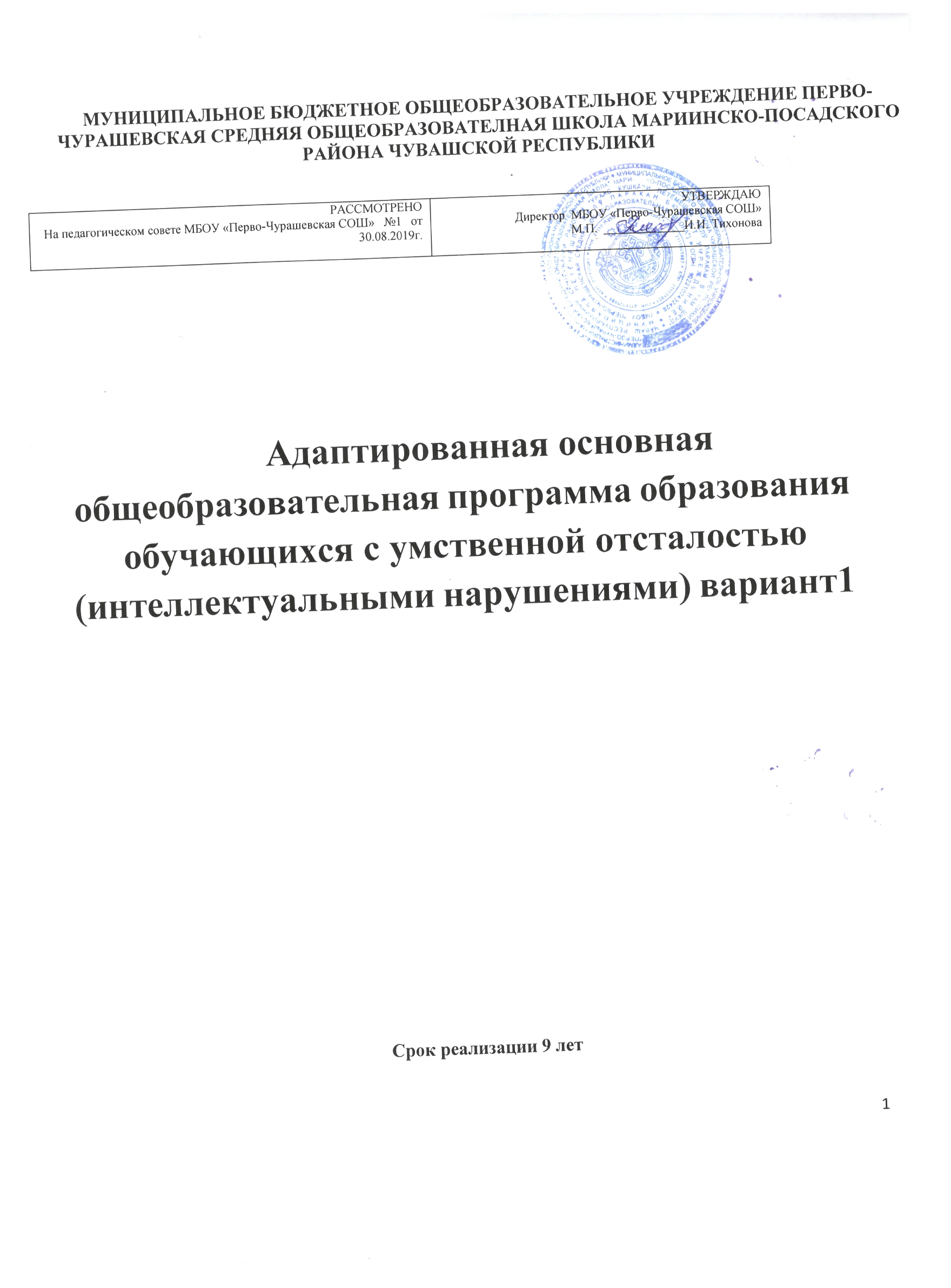 С О Д Е Р Ж А Н И ЕЦелевой разделПояснительная запискаАдаптированная основная общеобразовательная программа образования обучающихся с умственной отсталостью (интеллектуальными нарушениями) вариант1 является нормативно- управленческим документом МБОУ «Перво-Чурашевской СОШ» Мариинско-Посадского района Чувашской Республики, характеризует специфику содержания образования и особенности организации учебно-воспитательного процесса.Адаптированная основная общеобразовательная программа (далее ― АООП) образования обучающихся с умственной отсталостью (интеллектуальными нарушениями) ― это общеобразо- вательная программа, адаптированная для этой категории обучающихся с учетом особенностей их психофизического развития, индивидуальных возможностей, и обеспечивающая коррекцию нарушений развития и социальную адаптацию.АООП обучающихся с умственной отсталостью (интеллектуальными нарушениями) 1-9 классов МБОУ «Перво-Чурашевской СОШ » Мариинско-Посадского района Чувашской Республики разработана в соответствии с требованиями федерального государственного образовательного стандарта обучающихся с умственной отсталостью (интеллектуальными нарушениями) (утв. приказом Министерства образования и науки РФ от 19 декабря 2014 г. № 1599), предъявляемыми к структуре, условиям реализации и планируемым результатам освоения на основе примерной адаптированной основной общеобразовательной программы - вариант 1АООП реализуется совместно с другими обучающимися класса. В школе созданы специальные условия для получения образования обучающимся с умственной отсталостью (интеллектуальными нарушениями)  вариант1 .Данная адаптированная образовательная программа определяет содержание образования по трем компонентам - образовательный, коррекционный и воспитательный.Определение варианта АООП образования обучающихся с умственной отсталостью (интеллектуальными нарушениями) осуществлено на основе рекомендаций психолого-медико- педагогической комиссии (далее — ЦПМПК), сформулированных по результатам их комплексного психолого-медико-педагогического обследования, с учетом индивидуальной программы развития инвалида (далее — ИПР) и в порядке, установленном законодательством Российской Федерации.Цель реализации АООП образования обучающихся с легкой умственной отсталостью (интеллектуальными нарушениями) — создание условий для максимального удовлетворения особых образовательных потребностей обучающихся, обеспечивающих усвоение ими социального и культурного опыта.Достижение поставленной цели при разработке и реализации Организацией АООП предусматривает решение следующих основных задач:овладение обучающимися с легкой умственной отсталостью (интеллектуальными нарушениями) учебной деятельностью, обеспечивающей формирование жизненных компетенций;формирование общей культуры, обеспечивающей разностороннее развитие их личности (нравственно-эстетическое, социально-личностное, интеллектуальное, физическое), в соответствии с принятыми в семье и обществе духовно-нравственными и социокультурными ценностями;достижение планируемых результатов освоения АООП образования обучающимися с легкой умственной отсталостью (интеллектуальными нарушениями) с учетом их особых образовательных потребностей, а также индивидуальных особенностей и возможностей;выявление и развитие возможностей и способностей обучающихся с умственной отсталостью (интеллектуальными нарушениями), через организацию их общественно полезной деятельности, проведения спортивно–оздоровительной работы, организацию художественного творчества и др. с использованием системы клубов, секций, студий и кружков (включая организационные формы на основе сетевого взаимодействия), проведении спортивных, творческих и др. соревнований;участие педагогических работников, обучающихся, их родителей (законных представителей) и общественности в проектировании и развитии внутришкольной социальной среды.Общая характеристика адаптированной основной общеобразовательной программы обучающихся с легкой умственной отсталостью (интеллектуальными нарушениями)АООП образования обучающихся с легкой умственной отсталостью (интеллектуальными нарушениями) создается с учетом их особых образовательных потребностей.Организация должна обеспечить требуемые для этой категории обучающихся условия обучения и воспитания. Одним из важнейших условий обучения ребенка с легкой умственной отсталостью (интеллектуальными нарушениями) в среде других обучающихся является готовность к эмоциональному и коммуникативному взаимодействию с ними.АООП включает обязательную часть и часть, формируемую участниками образовательного процесса.Сроки реализации АООП для обучающихся с умственной отсталостью (интеллектуальными нарушениями) составляет 9 ―13 лет1.В реализации АООП может быть выделено два этапа:этап ― 1-4 классы; II этап ― 5-9 классы;Цель I-го этапа состоит в формировании основ предметных знаний и умений, коррекции недостатков психофизического развития обучающихся.этап направлен на расширение, углубление и систематизацию знаний и умений обучающихся в обязательных предметных областях, овладение некоторыми навыками адаптации в динамично изменяющемся и развивающемся мире.Психолого-педагогическая характеристика обучающихсяс легкой умственной отсталостью (интеллектуальными нарушениями)Умственная отсталость — это стойкое, выраженное недоразвитие познавательной деятельности вследствие диффузного (разлитого) органического поражения центральной нервной системы (ЦНС). Понятие «умственной отсталости» по степени интеллектуальной неполноценности    применимо    к    разнообразной    группе    детей.    Степень    выраженности1	Пункт 13, части 1 Федерального государственного образовательного стандарта образования обучающихся с умственной отсталостью (интеллектуальными нарушениями).   Приказ Минобрнауки РФ от 19 декабря 2014 г.№ 1599 «Об утверждении федерального государственного образовательного стандарта образования обучающихся с умственной отсталостью (интеллектуальными нарушениями)». Зарегистрировано в Минюсте РФ 3 февраля 2015 г.интеллектуальной неполноценности коррелирует (соотносится) со сроками, в которые возникло поражение ЦНС – чем оно произошло раньше, тем тяжелее последствия. Также степень выраженности интеллектуальных нарушений определяется интенсивностью воздействия вредных факторов. Нередко умственная отсталость отягощена психическими заболеваниями различной этиологии, что требует не только их медикаментозного лечения, но и организации медицинского сопровождения таких обучающихся в образовательных организациях.В международной классификации болезней (МКБ-10) выделено четыре степени умственной отсталости: легкая (IQ — 69-50) , умеренная (IQ — 50-35), тяжелая (IQ — 34-20), глубокая (IQ<20).Развитие ребенка с легкой умственной отсталостью (интеллектуальными нарушениями), хотя и происходит на дефектной основе и характеризуется замедленностью, наличием отклонений от нормального развития, тем не менее, представляет собой поступательный процесс, привносящий качественные изменения в познавательную деятельность детей и их личностную сферу, что дает основания для оптимистического прогноза.Затруднения в психическом развитии детей с умственной отсталостью (интеллектуальными нарушениями) обусловлены особенностями их высшей нервной деятельности (слабостью процессов возбуждения и торможения, замедленным формированием условных связей, тугоподвижностью нервных процессов, нарушением взаимодействия первой и второй сигнальных систем и др.). В подавляющем большинстве случаев интеллектуальные нарушения, имеющиеся у обучающихся с умственной отсталостью, являются следствием органического поражения ЦНС на ранних этапах онтогенеза. Негативное влияние органического поражения ЦНС имеет системный характер, когда в патологический процесс оказываются вовлеченными все стороны психофизического развития ребенка: мотивационно-потребностная, социально-личностная, моторно-двигательная; эмоционально-волевая сферы, а также когнитивные процессы ― восприятие, мышление, деятельность, речь и поведение. Последствия поражения ЦНС выражаются в задержке сроков возникновения и незавершенности возрастных психологических новообразований и, главное, в неравномерности, нарушении целостности психофизического развития. Все это, в свою очередь, затрудняет включение ребенка в освоение пласта социальных и культурных достижений общечеловеческого опыта традиционным путем.В структуре психики такого ребенка в первую очередь отмечается недоразвитие познавательных интересов и снижение познавательной активности, что обусловлено замедленностью темпа психических процессов, их слабой подвижностью и переключаемостью. При умственной отсталости страдают не только высшие психические функции, но и эмоции, воля, поведение, в некоторых случаях физическое развитие, хотя наиболее нарушенным является мышление, и прежде всего, способность к отвлечению и обобщению. Вместе с тем, Российская дефектология (как   правопреемница советской) руководствуется   теоретическим постулатом Л. С. Выготского о том, что своевременная педагогическая коррекция с учетом специфических особенностей каждого ребенка с умственной отсталостью (интеллектуальными нарушениями)«запускает» компенсаторные процессы, обеспечивающие реализацию их потенциальных возможностей.Развитие всех психических процессов у детей с легкой умственной отсталостью (ин- теллектуальными нарушениями) отличается качественным своеобразием. Относительно сохранной у обучающихся с умственной отсталостью (интеллектуальными нарушениями) оказывается чувственная ступень познания ― ощущение и восприятие. Но и в этих по- знавательных процессах сказывается дефицитарность: неточность и слабость дифференцировки зрительных, слуховых, кинестетических, тактильных, обонятельных и вкусовых ощущений приводят к затруднению адекватности ориентировки детей с умственной отсталостью (интеллектуальными нарушениями) в окружающей среде. Нарушение объема и темпа восприя-тия, недостаточная его дифференцировка, не могут не оказывать отрицательного влияния на весь ход развития ребенка с умственной отсталостью (интеллектуальными нарушениями). Однако особая организация учебной и внеурочной работы, основанной на использовании практической деятельности; проведение специальных коррекционных занятий не только повышают качество ощущений и восприятий, но и оказывают положительное влияние на развитие интеллектуальной сферы, в частности овладение отдельными мыслительными операциями.Меньший потенциал у обучающихся с умственной отсталостью (интеллектуальными нарушениями) обнаруживается в развитии их мышления, основу которого составляют такие операции, как анализ, синтез, сравнение, обобщение, абстракция, конкретизация. Эти мыслительные операции у этой категории детей обладают целым рядом своеобразных черт, про- являющихся в трудностях установления отношений между частями предмета, выделении его существенных признаков и дифференциации их от несущественных, нахождении и сравнении предметов по признакам сходства и отличия и т. д.Из всех видов мышления (наглядно-действенного, наглядно-образного и словесно-ло- гического) у обучающихся с легкой умственной отсталостью (интеллектуальными нарушениями) в большей степени недоразвито словесно-логическое мышление. Это выражается в слабости обобщения, трудностях понимания смысла явления или факта. Обучающимся присуща снижен- ная активность мыслительных процессов и слабая регулирующая роль мышления: зачастую, они начинают выполнять работу, не дослушав инструкции, не поняв цели задания, не имея внутрен- него плана действия. Однако при особой организации учебной деятельности, направленной на обучение школьников с умственной отсталостью (интеллектуальными нарушениями) пользова- нию рациональными и целенаправленными способами выполнения задания, оказывается возможным в той или иной степени скорригировать недостатки мыслительной деятельности. Использование специальных методов и приемов, применяющихся в процессе коррекционно- развивающего обучения, позволяет оказывать влияние на развитие различных видов мышления обучающихся с умственной отсталостью (интеллектуальными нарушениями), в том числе и словесно-логического.Особенности восприятия и осмысления детьми учебного материала неразрывно связаны с особенностями их памяти. Запоминание, сохранение и воспроизведение полученной информации обучающимися с умственной отсталостью (интеллектуальными нарушениями) также отличается целым рядом специфических особенностей: они лучше запоминают внешние, иногда случайные, зрительно воспринимаемые признаки, при этом, труднее осознаются и запоминаются внутренние логические связи; позже, чем у нормальных сверстников, формируется произвольное запоминание, которое требует многократных повторений. Менее раз- витым оказывается логическое опосредованное запоминание, хотя механическая память может быть сформирована на более высоком уровне. Недостатки памяти обучающихся с умственной от- сталостью (интеллектуальными нарушениями) проявляются не столько в трудностях получения и сохранения информации, сколько ее воспроизведения: вследствие трудностей установления логических отношений полученная информация может воспроизводиться бессистемно, с большим количеством искажений; при этом наибольшие трудности вызывает воспроизведение словесного материала. Использование различных дополнительных средств и приемов в процессе коррекционно-развивающего обучения (иллюстративной, символической наглядности; различных вариантов планов; вопросов педагога и т. д.) может оказать значительное влияние на повышение качества воспроизведения словесного материала. Вместе с тем, следует иметь в виду, что специфика мнемической деятельности во многом определяется структурой дефекта каждого ребенка с умственной отсталостью (интеллектуальными нарушениями). В связи с этим учет осо- бенностей обучающихся с умственной отсталостью (интеллектуальными нарушениями) разныхклинических групп (по классификации М. С. Певзнер) позволяет более успешно использовать потенциал развития их мнемической деятельности.Особенности познавательной деятельности школьников с умственной отсталостью (инте- ллектуальными нарушениями) проявляются и в особенностях их внимания, которое отличается сужением объема, малой устойчивостью, трудностями его распределения, замедленностью переключения. В значительной степени нарушено произвольное внимание, что связано с ослаблением волевого напряжения, направленного на преодоление трудностей, что выражается в неустойчивости внимания. Также в процессе обучения обнаруживаются трудности сосредоточения на каком-либо одном объекте или виде деятельности. Однако, если задание посильно для ученика и интересно ему, то его внимание может определенное время поддерживаться на должном уровне. Под влиянием специально организованного обучения и воспитания объем внимания и его устойчивость значительно улучшаются, что позволяет говорить о наличии положительной динамики, но вместе с тем, в большинстве случаев эти показатели не достигают возрастной нормы.Для успешного обучения необходимы достаточно развитые представления и вообра- жение. Представлениям детей с умственной отсталостью (интеллектуальными нарушениями) свойственна недифференцированоость, фрагментарность, уподобление образов, что, в свою очередь, сказывается на узнавании и понимании учебного материала. Воображение как один из наиболее сложных процессов отличается значительной несформированностью, что выражается в его примитивности, неточности и схематичности. Однако, начиная с первого года обучения, в ходе преподавания всех учебных предметов проводится целенаправленная работа по уточнению и обогащению представлений, прежде всего ― представлений об окружающей действительности.У школьников с умственной отсталостью (интеллектуальными нарушениями) отмечаются недостатки в развитии речевой деятельности, физиологической основой которых является на- рушение взаимодействия между первой и второй сигнальными системами, что, в свою очередь, проявляется в недоразвитии всех сторон речи: фонетической, лексической, грамматической и синтаксической. Таким образом, для обучающихся с умственной отсталостью характерно системное недоразвитие речи.Недостатки речевой деятельности этой категории обучающихся напрямую связаны с нарушением абстрактно-логического мышления. Однако в повседневной практике такие дети способны поддержать беседу на темы, близкие их личному опыту, используя при этом несло- жные конструкции предложений. Проведение систематической коррекционно-развивающей работы, направленной на систематизацию и обогащение представлений об окружающей действительности, создает положительные условия для овладения обучающимися различными языковыми средствами. Это находит свое выражение в увеличении объема и изменении качества словарного запаса, овладении различными конструкциями предложений, составлении небольших, но завершенных по смыслу, устных высказываний. Таким образом, постепенно создается основа для овладения более сложной формой речи ― письменной.Моторная сфера детей с легкой степенью умственной отсталости (интеллектуальными нарушениями), как правило, не имеет выраженных нарушений. Наибольшие трудности обучающиеся испытывают при выполнении заданий, связанных с точной координацией мелких движений пальцев рук. В свою очередь, это негативно сказывается на овладении письмом и некоторыми трудовыми операциями. Проведение специальных упражнений, включенных как в содержание коррекционных занятий, так и используемых на отдельных уроках, способствует раз- витию координации и точности движений пальцев рук и кисти, а также позволяет подготовить обучающихся к овладению учебными и трудовыми действиями, требующими определенной моторной ловкости.Психологические особенности обучающихся с умственной отсталостью (интеллектуаль- ными нарушениями) проявляются и в нарушении эмоциональной сферы. При легкой умственной отсталости эмоции в целом сохранны, однако они отличаются отсутствием оттенков переживаний, неустойчивостью и поверхностью. Отсутствуют или очень слабо выражены переживания, определяющие интерес и побуждение к познавательной деятельности, а также с большими затруднениями осуществляется воспитание высших психических чувств: нравственных и эстетических.Волевая сфера учащихся с умственной отсталостью (интеллектуальными нарушениями) характеризуется слабостью собственных намерений и побуждений, большой внушаемостью. Та- кие школьники предпочитают выбирать путь, не требующий волевых усилий, а вследствие непосильности предъявляемых требований, у некоторых из них развиваются такие отрицательные черты личности, как негативизм и упрямство. Своеобразие протекания психических процессов и особенности волевой сферы школьников с умственной отсталостью (интеллектуальными нарушениями) оказывают отрицательное влияние на характер их деятельности, в особенности произвольной, что выражается в недоразвитии мотивационной сферы, слабости побуждений, недостаточности инициативы. Эти недостатки особенно ярко про- являются в учебной деятельности, поскольку учащиеся приступают к ее выполнению без необ- ходимой предшествующей ориентировки в задании и, не сопоставляя ход ее выполнения, с конечной целью. В процессе выполнения учебного задания они часто уходят от правильно начатого выполнения действия, «соскальзывают» на действия, произведенные ранее, причем осуществляют их в прежнем виде, не учитывая изменения условий. Вместе с тем, при проведении длительной, систематической и специально организованной работы, направленной на обучение этой группы школьников целеполаганию, планированию и контролю, им оказываются доступны разные виды деятельности: изобразительная и конструктивная деятельность, игра, в том числе дидактическая, ручной труд, а в старшем школьном возрасте и некоторые виды профильного труда. Следует отметить независимость и самостоятельность этой категории школьников в уходе за собой, благодаря овладению необходимыми социально- бытовыми навыками.Нарушения высшей нервной деятельности, недоразвитие психических процессов и эмоционально-волевой сферы обусловливают формирование некоторых специфических особенностей личности обучающихся с умственной отсталостью (интеллектуальными нарушениями), проявляющиеся в примитивности интересов, потребностей и мотивов, что затрудняет формирование социально зрелых отношений со сверстниками и взрослыми. При этом специфическими особенностями межличностных отношений является: высокая конфликтность, сопровождаемая неадекватными поведенческими реакциями; слабая мотивированность на установление межличностных контактов и пр. Снижение адекватности во взаимодействии со сверстниками и взрослыми людьми обусловливается незрелостью социальных мотивов, неразвитостью навыков общения обучающихся, а это, в свою очередь, может негативно сказываться на их поведении, особенности которого могут выражаться в гиперактивности, вербальной или физической агрессии и т.п. Практика обучения таких детей показывает, что под воздействием коррекционно-воспитательной работы упомянутые недостатки существенно сглаживаются и исправляются.Выстраивая психолого-педагогическое сопровождение психического развития детей с легкой умственной отсталостью (интеллектуальными нарушениями), следует опираться на положение, сформулированное Л. С. Выготским, о единстве закономерностей развития ано- мального и нормального ребенка, а так же решающей роли создания таких социальных условий его обучения и воспитания, которые обеспечивают успешное «врастание» его в культуру. В качестве таких условий выступает система коррекционных мероприятий в процессе специальноорганизованного обучения, опирающегося на сохранные стороны психики учащегося с умственной отсталостью, учитывающее зону ближайшего развития. Таким образом, педагогические условия, созданные в образовательной организации для обучающихся с умственной отсталостью, должны решать как задачи коррекционно-педагогической поддержки ребенка в образовательном процессе, так и вопросы его социализации, тесно связанные с развитием познавательной сферы и деятельности, соответствующей возрастным возможностям и способностям обучающегося.Особые образовательные потребности обучающихся с легкой умственной отсталостью(интеллектуальными нарушениями)Недоразвитие познавательной, эмоционально-волевой и личностной сфер обучающихся с умственной отсталостью (интеллектуальными нарушениями) проявляется не только в качественных и количественных отклонениях от нормы, но и в глубоком своеобразии их социализации. Они способны к развитию, хотя оно и осуществляется замедленно, атипично, а иногда с резкими изменениями всей психической деятельности ребёнка. При этом, несмотря на многообразие индивидуальных вариантов структуры данного нарушения, перспективы образова- ния детей с умственной отсталостью (интеллектуальными нарушениями) детерминированы в основном степенью выраженности недоразвития интеллекта, при этом образование, в любом случае, остается нецензовым.Таким образом, современные научные представления об особенностях психофизического развития обучающихся с умственной отсталостью (интеллектуальными нарушениями) позволяют выделить образовательные потребности, как общие для всех обучающихся с ОВЗ, так и специфические2.К общим потребностям относятся: время начала образования, содержание образования, разработка и использование специальных методов и средств обучения, особая организация обучения, расширение границ образовательного пространства, продолжительность образования и определение круга лиц, участвующих в образовательном процессе.Для обучающихся с легкой умственной отсталостью (интеллектуальными нарушениями) характерны следующие специфические образовательные потребности:раннее получение специальной помощи средствами образования;обязательность непрерывности коррекционно-развивающего процесса, реализуемого, как через содержание предметных областей, так и в процессе коррекционной работы;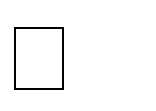 научный, практико-ориентированный, действенный характер содержания образования; доступность содержания познавательных задач, реализуемых в процессе образования; систематическая актуализация сформированных у обучающихся знаний и умений;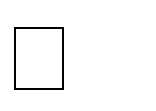 специальное	обучение	их	«переносу»	с	учетом	изменяющихся	условий	учебных, познавательных, трудовых и других ситуаций;обеспечении особой пространственной и временной организации общеобразовательной среды с учетом функционального состояния центральной нервной системы и нейродинамики психических процессов обучающихся с умственной отсталостью (интеллектуальными нарушениями);2	Е.Л.	Гончарова,	О.И.	Кукушкина	«Ребенок	с	особыми	образовательными	потребностями» http://almanah.ikprao.ru/articles/almanah-5/rebenok-s-osobymi-obrazovatelnymi-potrebnostjami.использование преимущественно позитивных средств стимуляции деятельности и поведения обучающихся, демонстрирующих доброжелательное и уважительное отношение к ним;развитие мотивации и интереса к познанию окружающего мира с учетом возрастных и индивидуальных особенностей ребенка к обучению и социальному взаимодействию со средой;специальное обучение способам усвоения общественного опыта ― умений действовать совместно с взрослым, по показу, подражанию по словесной инструкции;стимуляция познавательной активности, формирование позитивного отношения к окружающему миру.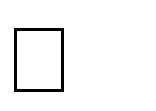 Удовлетворение перечисленных особых образовательных потребностей обучающихся возможно на основе реализации личностно-ориентированного подхода к воспитанию и обучению обучающихся через изменение содержания обучения и совершенствование методов и приемов работы. В свою очередь, это позволит формировать возрастные психологические новообразования и корригировать высшие психические функции в процессе изучения обучающимися учебных предметов, а также в ходе проведения коррекционно-развивающих занятий.Структура адаптированной основной общеобразовательной программыСтруктура АООП обучающихсяс умственной отсталостью (интеллектуальными нарушениями) включает целевой, содержательный и организационный разделы.Целевой раздел определяет общее назначение, цели, задачи и планируемые результаты реализации АООП образовательной организацией (далее ― Организация), а также способы определения достижения этих целей и результатов.Целевой раздел включает:пояснительную записку;планируемые результаты освоения обучающимися с умственной отсталостью (интеллектуальными нарушениями) АООП образования;систему оценки достижения планируемых результатов освоения АООП образования.Содержательный раздел определяет общее содержание образования обучающихся с умственной отсталостью (интеллектуальными нарушениями) и включает следующие программы, ориентированные на достижение личностных и предметных результатов:программу формирования базовых учебных действий;программы отдельных учебных предметов, курсов коррекционно-развивающей области; программу духовно-нравственного (нравственного) развития обучающихся с умственнойотсталостью (интеллектуальными нарушениями);программу формирования экологической культуры, здорового и безопасного образа жизни; программу внеурочной деятельности;программу коррекционной работы с обучающимися с легкой умственной отсталостью (интеллектуальными нарушениями) (вариант 1).Организационный	раздел	определяет	общие	рамки	организации	образовательного процесса, а также механизмы реализации АООП Организацией.Организационный раздел включает:учебный план;систему специальных условий реализации основной образовательной программы в соответствии с требованиями Стандарта.Обучающийся с умственной отсталостью (интеллектуальными нарушениями) получает образование по АООП (вариант 1), которое по содержанию и итоговым достижениям несоотносится	к	моменту	завершения	школьного	обучения	с	содержанием	и	итоговыми достижениями сверстников, не имеющих ограничений здоровья.Цель реализации адаптированной основной общеобразовательной программыЦель реализации АООП образования обучающихся с легкой умственной отсталостью (интеллектуальными нарушениями) — создание условий для максимального удовлетворения особых образовательных потребностей обучающихся, обеспечивающих усвоение ими социального и культурного опыта.Достижение поставленной цели при разработке и реализации Организацией АООП предусматривает решение следующих основных задач:овладение обучающимися с легкой умственной отсталостью (интеллектуальными нарушениями)учебной деятельностью, обеспечивающей формирование жизненных компетенций;формирование общей культуры, обеспечивающей разностороннее развитие их личности (нравственно-эстетическое, социально-личностное, интеллектуальное, физическое), в соответствии с принятыми в семье и обществе духовно-нравственными и социокультурными ценностями;достижение планируемых результатов освоения АООП образования обучающимися с легкой умственной отсталостью (интеллектуальными нарушениями) с учетом их особых образовательных потребностей, а также индивидуальных особенностей и возможностей;выявление и развитие возможностей и способностей обучающихся с умственной отсталостью (интеллектуальными нарушениями), через организацию их общественно полезной деятельности, проведения спортивно–оздоровительной работы, организацию художественного творчества и др. с использованием системы клубов, секций, студий и кружков (включая организационные формы на основе сетевого взаимодействия), проведении спортивных, творческих и др. соревнований;участие педагогических работников, обучающихся, их родителей (законных представителей) и общественности в проектировании и развитии внутришкольной социальной среды.Определение 1 варианта АООП образования обучающегося с умственной отсталостью (интеллектуальными нарушениями) основывается на рекомендациях психолого-медико- педагогической комиссии (далее ― ПМПК), сформулированных по результатам его комплексного психолого-медико-педагогического обследования, с учетом индивидуальной программы развития инвалида (далее ― ИПР).Планируемые результаты освоения обучающимися с легкой умственной отсталостью (интеллектуальными нарушениями)адаптированной основной общеобразовательной программыРезультаты освоения с обучающимися с легкой умственной отсталостью (интеллектуальными нарушениями) АООП оцениваются как итоговые на момент завершения образования.Освоение обучающимися АООП, которая создана на основе ФГОС, предполагает достижение ими двух видов результатов: личностных и предметных.В структуре планируемых результатов ведущее место принадлежит личностным результатам, поскольку именно они обеспечивают овладение комплексом социальных (жизненных) компетенций, необходимых для достижения основной цели современногообразования ― введения обучающихся с умственной отсталостью (интеллектуальными нарушениями) в культуру, овладение ими социокультурным опытом.Личностные результатыосвоения АООП образования включают индивидуально- личностные качества и социальные (жизненные) компетенции обучающегося, социально значимые ценностные установки.К личностным результатам освоения АООП относятся:осознание себя как гражданина России; формирование чувства гордости за свою Родину;воспитание уважительного отношения к иному мнению, истории и  культуре других народов;сформированностьадекватных представлений о собственных возможностях, о насущно необходимом жизнеобеспечении;овладение	начальными	навыками	адаптации	в	динамично	изменяющемся	и развивающемся мире;овладение социально-бытовыми навыками, используемыми в повседневной жизни;владение навыками коммуникации и принятыми нормами социального взаимодействия;способность к осмыслению социального окружения, своего места в нем, принятие соответствующих возрасту ценностей и социальных ролей;принятие и освоение социальной роли обучающегося, проявление социально значимых мотивов учебной деятельности;сформированностьнавыков	сотрудничества	с	взрослыми	и	сверстниками	в	разных социальных ситуациях;воспитание эстетических потребностей, ценностей и чувств;развитие этических чувств,проявление доброжелательности, эмоционально-нра- вственной отзывчивости и взаимопомощи, проявлениес опереживания к чувствам других людей;сформированность установки на безопасный, здоровый образ жизни, наличие мотивации к творческому труду, работе на результат, бережному отношению к материальным и духовным ценностям;проявление готовности к самостоятельной жизни.Предметные результаты освоения АООП образования включают освоенные обучающимися знания и умения, специфичные для каждой предметной области, готовность их применения. Предметные результаты обучающихся с легкой умственной отсталостью (интеллектуальными нарушениями) не являются основным критерием при принятии решения о переводе обучающегося в следующий класс, но рассматриваются как одна из составляющих при оценке итоговых достижений.АООП определяет два уровня овладения предметными результатами: минимальный и достаточный.Минимальный уровень является обязательным для большинства обучающихся с ум- ственной отсталостью (интеллектуальными нарушениями). Вместе с тем, отсутствие достижения этого уровня отдельными обучающимися по отдельным предметам не является препятствием к получению ими образования по этому варианту программы. В том случае, если обучающийся не достигает минимального уровня овладения предметными результатами по всем или большинству учебных предметов, то по рекомендации психолого-медико-педагогической комиссии и с согласия родителей (законных представителей) школа может перевести обучающегося на обучение по индивидуальному плану или на АООП (вариант 2).Минимальный и достаточный уровни усвоения предметных результатов по отдельным учебным предметам на конец обучения в младших классах (IV класс):Русский языкПредметные результаты:формирование интереса к изучению родного (русского) языка;коммуникативно-речевые умения, необходимые для обеспечения коммуникации в различных ситуациях общения;овладение основами грамотного письма;использование знаний в области русского языка и сформированных грамматико- орфографических умений для решения практических задач.Минимальный уровень:различение гласных и согласных звуков и букв; ударных и безударных согласных звуков; оппозиционных согласных по звонкости-глухости, твердости-мягкости;деление слов на слоги для переноса;списывание	по	слогам	и	целыми	словами	с	рукописного	и	печатного	текста	с орфографическим проговариванием;запись	под	диктовку	слов	и	коротких	предложений	(2-4	слова)	с	изученными орфограммами;обозначение мягкости и твердости согласных звуков на письме гласными буквами и буквой Ь (после предварительной отработки);дифференциация и подбор слов, обозначающих предметы, действия, признаки;составление предложений, восстановление в них нарушенного порядка слов с ориентацией на серию сюжетных картинок;выделение из текста предложений на заданную тему;участие в обсуждении темы текста и выбора заголовка к нему. Достаточный уровень:различение звуков и букв;характеристика гласных и согласных звуков с опорой на образец и опорную схему;списывание рукописного и печатного текста целыми словами с орфографическим проговариванием;запись под диктовку текста, включающего слова с изученными орфограммами (30-35 слов); дифференциация и подбор слов различных категорий по вопросу и грамматическомузначению (название предметов, действий и признаков предметов);составление и распространение предложений, установление связи между словами с помощью учителя, постановка знаков препинания в конце предложения (точка, вопросительный и восклицательный знак);деление текста на предложения;выделение темы текста (о чём идет речь), выбор одного заголовка из нескольких, подходящего по смыслу;самостоятельная запись 3-4 предложений из составленного текста после его анализа.ЧтениеПредметные результаты:Чтение (Литературное чтение): 1) осознанное, правильное, плавное чтение вслух целыми словами с использованием некоторых средств устной выразительности речи;участие в обсуждении прочитанных произведений; умение высказывать отношение к поступкам героев, оценивать поступки героев и мотивы поступков с учетом принятых в обществе норм и правил;представления о мире, человеке, обществе и социальных нормах, принятых в нем;выбор с помощью взрослого интересующей литературы Минимальный уровень:осознанное и правильное чтение текст вслух по слогам и целыми словами; пересказ содержания прочитанного текста по вопросам;участие в коллективной работе по оценке поступков героев и событий; выразительное чтение наизусть 5-7 коротких стихотворений.Достаточный уровень:чтение текста после предварительного анализа вслух целыми словами (сложные по семантике и структуре слова ― по слогам) с соблюдением пауз, с соответствующим тоном голоса и темпом речи;ответы на вопросы учителя по прочитанному тексту;определение основной мысли текста после предварительного его анализа; чтение текста молча с выполнением заданий учителя;определение главных действующих лиц произведения; элементарная оценка их поступков; чтение диалогов по ролям с использованием некоторых средств устной выразительности(после предварительного разбора);пересказ   текста   по   частям   с   опорой   на   вопросы	учителя, картинный план или иллюстрацию;выразительное чтение наизусть 7-8 стихотворений.Речевая практикаПредметные результаты:осмысление значимости речи для решения коммуникативных и познавательных задач;расширение представлений об окружающей действительности и развитие на этой основе лексической, грамматико-синтаксической сторон речи и связной речи;использование диалогической формы речи в различных ситуациях общения;уместное использование этикетных речевых выражений; знание основных правил культуры речевого общения.Минимальный уровень:формулировка просьб и желаний с использованием этикетных слов и выражений; участие в ролевых играх в соответствии с речевыми возможностями;восприятие на слух сказок и рассказов; ответы на вопросы учителя по их содержанию с опорой на иллюстративный материал;выразительное произнесение чистоговорок, коротких стихотворений с опорой на образец чтения учителя;участие в беседах на темы, близкие личному опыту ребенка;ответы на вопросы учителя по содержанию прослушанных и/или просмотренных радио- и телепередач.Достаточный уровень:понимание содержания небольших по объему сказок, рассказов и стихотворений; ответы на вопросы;понимание содержания детских радио- и телепередач, ответы на вопросы учителя;выбор правильных средств интонации с опорой на образец речи учителя и анализ речевой ситуации;активное участие в диалогах по темам речевых ситуаций;высказывание своих просьб и желаний; выполнение речевых действий (приветствия, прощания, извинения и т. п.), используя соответствующие этикетные слова и выражения;участие в коллективном составлении рассказа или сказки по темам речевых ситуаций; составление рассказов с опорой на картинный или картинно-символический план.Математика:Предметные результаты:Математика Математика и информатика: 1) элементарные математические представления о количестве, форме, величине предметов; пространственные и временные представления;начальные математические знания о числах, мерах, величинах и геометрических фигурах для описания и объяснения окружающих предметов, процессов, явлений, а также оценки, их количественных и пространственных отношений;навыки измерения, пересчета, измерения, прикидки и оценки наглядного представления числовых данных и процессов, записи и выполнения несложных алгоритмов;способность применения математических знаний для решения учебно-познавательных, учебно-практических, жизненных и профессиональных задач;оперирование математическим содержанием на уровне словесно-логического мышления с использованием математической речи;элементарные умения пользования компьютером. Минимальный уровень:знание числового ряда 1—100 в прямом порядке; откладывание любых чисел в пределах 100, с использованием счетного материала;знание названий компонентов сложения, вычитания, умножения, деления;понимание смысла арифметических действий сложения и вычитания, умножения и деления (на равные части).знание таблицы умножения однозначных чисел до 5;понимание связи таблиц умножения и деления, пользование таблицами умножения на печатной основе для нахождения произведения и частного;знание порядка действий в примерах в два арифметических действия; знание и применение переместительного свойства сложения и умножения;выполнение устных и письменных действий сложения и вычитания чисел в пределах 100; знание единиц измерения (меры) стоимости, длины, массы, времени и их соотношения; различение чисел, полученных при счете и измерении, запись числа, полученного приизмерении двумя мерами;пользование календарем для установления порядка месяцев в году, количества суток в месяцах;определение времени по часам (одним способом);решение, составление, иллюстрирование изученных простых арифметических задач; решение составных арифметических задач в два действия (с помощью учителя); различение замкнутых, незамкнутых кривых, ломаных линий; вычисление длины ломаной; узнавание, называние, моделирование взаимного положения двух прямых, кривых линий,фигур; нахождение точки пересечения без вычерчивания;знание названий элементов четырехугольников; вычерчивание прямоугольника (квадрата) с помощью чертежного треугольника на нелинованной бумаге (с помощью учителя);различение окружности и круга, вычерчивание окружности разных радиусов. Достаточный уровень:знание числового ряда 1—100 в прямом и обратном порядке;счет, присчитыванием, отсчитыванием по единице и равными числовыми группами в пределах 100;откладывание любых чисел в пределах 100 с использованием счетного материала; знание названия компонентов сложения, вычитания, умножения, деления;понимание смысла арифметических действий сложения и вычитания, умножения и деления (на равные части и по содержанию); различение двух видов деления на уровне практических действий; знание способов чтения и записи каждого вида деления;знание таблицы умножения всех однозначных чисел и числа 10; правила умножения чисел 1 и 0, на 1 и 0, деления 0 и деления на 1, на 10;понимание связи таблиц умножения и деления, пользование таблицами умножения на печатной основе для нахождения произведения и частного;знание порядка действий в примерах в два арифметических действия; знание и применение переместительного свойство сложения и умножения;выполнение устных и письменных действий сложения и вычитания чисел в пределах 100; знание единиц (мер) измерения стоимости, длины, массы, времени и их соотношения; различение чисел, полученных при счете и измерении, запись чисел, полученных приизмерении двумя мерами (с полным набором знаков в мелких мерах);знание порядка месяцев в году, номеров месяцев от начала года; умение пользоваться календарем для установления порядка месяцев в году; знание количества суток в месяцах;определение времени по часам тремя способами с точностью до 1 мин;решение, составление, иллюстрирование всех изученных простых арифметических задач; краткая запись, моделирование содержания, решение составных арифметических задач вдва действия;различение замкнутых, незамкнутых кривых, ломаных линий; вычисление длины ломаной; узнавание, называние, вычерчивание, моделирование взаимного положения двух прямых икривых линий, многоугольников, окружностей; нахождение точки пересечения;знание названий элементов четырехугольников, вычерчивание прямоугольника (квадрата) с помощью чертежного треугольника на нелинованной бумаге;вычерчивание окружности разных радиусов, различение окружности и круга.Мир природы и человекаПредметные результаты:знания о предметах и явлениях окружающего мира и умения наблюдать, сравнивать и давать элементарную оценку предметам и явлениям живой и неживой природы;знания простейших взаимосвязей и взаимозависимостей между миром живой и неживой природы и умение их устанавливать;владение доступными способами изучения природных явлений, процессов и некоторых социальных объектов.Минимальный уровень:представления о назначении объектов изучения;узнавание и называние изученных объектов на иллюстрациях, фотографиях; отнесение изученных объектов к определенным группам (видо-родовые понятия); называние сходных объектов, отнесенных к одной и той же изучаемой группе;представления об элементарных правилах безопасного поведения в природе и обществе; знание требований к режиму дня школьника и понимание необходимости его выполнения; знание основных правил личной гигиены и выполнение их в повседневной жизни;ухаживание за комнатными растениями; кормление зимующих птиц;составление повествовательного или описательного рассказа из 3-5 предложений об изученных объектах по предложенному плану;адекватное взаимодействие с изученными объектами окружающего мира в учебных ситуациях; адекватно поведение в классе, в школе, на улице в условиях реальной или смоделированной учителем ситуации.Достаточный уровень:представления о взаимосвязях  между изученными объектами, их месте в окружающеммире;узнавание и называние изученных объектов в натуральном виде в естественных условиях; отнесение изученных объектов к определенным группам с учетом различных основанийдля классификации;развернутая характеристика своего отношения к изученным объектам; знание отличительных существенных признаков групп объектов; знание правил гигиены органов чувств;знание некоторых правила безопасного поведения в природе и обществе с учетом возрастных особенностей;готовность к использованию полученных знаний при решении учебных, учебно-бытовых и учебно-трудовых задач.ответы на вопросы и постановка вопросов по содержанию изученного, проявление желания рассказать о предмете изучения или наблюдения, заинтересовавшем объекте;выполнение задания без текущего контроля учителя (при наличии предваряющего и итогового контроля), оценка своей работы и одноклассников, проявление к ней ценностного отношения, понимание замечаний, адекватное восприятие похвалы;проявление активности в организации совместной деятельности и ситуативном общении с детьми; адекватное взаимодействие с объектами окружающего мира;соблюдение элементарных санитарно-гигиенических норм; выполнение доступных природоохранительных действий;готовность к использованию сформированных умений при решении учебных, учебно- бытовых и учебно-трудовых задач в объеме программы.Изобразительное искусство (V класс)Предметные результаты:Минимальный уровень:знание названий художественных материалов, инструментов и приспособлений; их свойств, назначения, правил хранения, обращения и санитарно-гигиенических требований при работе с ними;знание элементарных правил композиции, цветоведения, передачи формы предмета и др.; знание некоторых выразительных средств изобразительного искусства: «изобразительнаяповерхность», «точка», «линия», «штриховка», «пятно», «цвет»; пользование материалами для рисования, аппликации, лепки;знание названий предметов, подлежащих рисованию, лепке и аппликации;знание названий некоторых народных и национальных промыслов, изготавливающих игрушки: Дымково, Гжель, Городец, Каргополь и др.;организация рабочего места в зависимости от характера выполняемой работы;следование при выполнении работы инструкциям учителя; рациональная организация своей изобразительной деятельности; планирование работы; осуществление текущего и заключительного контроля выполняемых практических действий и корректировка хода практической работы;владение некоторыми приемами лепки (раскатывание, сплющивание, отщипывание) и аппликации (вырезание и наклеивание);рисование по образцу, с натуры, по памяти, представлению, воображению предметов несложной формы и конструкции; передача в рисунке содержания несложных произведений в соответствии с темой;применение приемов работы карандашом, гуашью,акварельными красками с целью передачи фактуры предмета;ориентировка в пространстве листа; размещение изображения одного или группы предметов в соответствии с параметрами изобразительной поверхности;адекватная передача цвета изображаемого объекта, определение насыщенности цвета, получение смешанных цветов и некоторых оттенков цвета;узнавание и различение в книжных иллюстрациях и репродукциях изображенных предметов и действий.Достаточный уровень:знание названий жанров изобразительного искусства (портрет, натюрморт, пейзаж и др.); знание названий некоторых народных и национальных промыслов (Дымково, Гжель,Городец, Хохлома и др.);знание основных особенностей некоторых материалов, используемых в рисовании, лепке и аппликации;знание	выразительных	средств	изобразительного	искусства:	«изобразительная поверхность», «точка», «линия», «штриховка», «контур», «пятно», «цвет», объем и др.;знание правил цветоведения, светотени, перспективы; построения орнамента, стилизации формы предмета и др.;знание видов аппликации (предметная, сюжетная, декоративная);знание способов лепки (конструктивный, пластический, комбинированный);нахождение необходимой для выполнения работы информации в материалах учебника, рабочей тетради;следование	при	выполнении	работы	инструкциям	учителя	или	инструкциям, представленным в других информационных источниках;оценка результатов собственной изобразительной деятельности и одноклассников (красиво, некрасиво, аккуратно, похоже на образец);использование разнообразных технологических способов выполнения аппликации; применение разных способов лепки;рисование с натуры и по памяти после предварительных наблюдений, передача всех признаков и свойств изображаемого объекта; рисование по воображению;различение и передача в рисунке эмоционального состояния и своего отношения к природе, человеку, семье и обществу;различение произведений живописи, графики, скульптуры, архитектуры и декоративно- прикладного искусства;различение жанров изобразительного искусства: пейзаж, портрет, натюрморт, сюжетное изображение.Музыка (V класс)Предметные результаты:музыкальной деятельности, элементарные эстетические суждения;элементарный опыт музыкальной деятельности.Минимальный уровень:определение	характера	и	содержания	знакомых	музыкальных	произведений, предусмотренных Программой;представления о некоторых музыкальных инструментах и их звучании (труба, баян, гитара);пение с инструментальным сопровождением и без него (с помощью педагога); выразительное, слаженное и достаточно эмоциональное исполнение выученных песен спростейшими элементами динамических оттенков;правильное формирование при пении гласных звуков и отчетливое произнесение согласных звуков в конце и в середине слов;правильная передача мелодии в диапазоне ре1-си1;различение вступления, запева, припева, проигрыша, окончания песни; различение песни, танца, марша;передача ритмического рисунка попевок (хлопками, на металлофоне, голосом);определение разнообразных по содержанию и характеру музыкальных произведений (веселые, грустные и спокойные);владение элементарными представлениями о нотной грамоте. Достаточный уровень:самостоятельное исполнение разученных детских песен; знание динамических оттенков (форте-громко, пиано-тихо);представления о народных музыкальных инструментах и их звучании (домра, мандолина, баян, гусли, свирель, гармонь, трещотка и др.);представления	об	особенностях	мелодического	голосоведения	(плавно,	отрывисто, скачкообразно);пение хором с выполнением требований художественного исполнения; ясное и четкое произнесение слов в песнях подвижного характера;исполнение выученных песен без музыкального сопровождения, самостоятельно; различение разнообразных по характеру и звучанию песен, маршей, танцев;владение элементами музыкальной грамоты, как средства осознания музыкальной речи.Физическая культураПредметные результаты:Физическая культура (Адаптивная физическая культура)овладение умениями организовывать здоровьесберегающую жизнедеятельность (режим дня утренняя зарядка, оздоровительные мероприятия, подвижные игры);первоначальные представления о значении физической культуры для физического развития, повышения работоспособности;вовлечение в систематические занятия физической культурой и доступными видами спорта;умения оценивать свое физическое состояние, величину физических нагрузок. Минимальный уровень:представления о физической культуре как средстве укрепления здоровья, физического развития и физической подготовки человека;выполнение комплексов утренней гимнастики под руководством учителя;знание основных правил поведения на уроках физической культуры и осознанное их применение;выполнение несложных упражнений по словесной инструкции при выполнении строевых команд;представления о двигательных действиях; знание основных строевых команд; подсчёт при выполнении общеразвивающих упражнений;ходьба в различном темпе с различными исходными положениями;взаимодействие со сверстниками в организации и проведении подвижных игр, элементов соревнований; участие в подвижных играх и эстафетах под руководством учителя;знание правил бережного обращения с инвентарём и оборудованием, соблюдение требований техники безопасности в процессе участия в физкультурно-спортивных мероприятиях.Достаточный уровень:практическое освоение элементов гимнастики, легкой атлетики, лыжной подготовки, спортивных и подвижных игр и других видов физической культуры;самостоятельное выполнение комплексов утренней гимнастики;владение комплексами упражнений для формирования правильной осанки и развития мышц туловища; участие в оздоровительных занятиях в режиме дня (физкультминутки);выполнение основных двигательных действий в соответствии с заданием учителя: бег, ходьба, прыжки и др.;подача	и	выполнение	строевых	команд,	ведение	подсчёта	при	выполнении общеразвивающих упражнений.совместное участие со сверстниками в подвижных играх и эстафетах;оказание посильной помощь и поддержки сверстникам в процессе участия в подвижных играх и соревнованиях;знание спортивных традиций своего народа и других народов;знание способов использования различного спортивного инвентаря в основных видах двигательной активности и их применение в практической деятельности;знание правил и техники выполнения двигательных действий, применение усвоенных правил при выполнении двигательных действий под руководством учителя;знание и применение правил бережного обращения с инвентарём и оборудованием в повседневной жизни;соблюдение требований техники безопасности в процессе участия в физкультурно- спортивных мероприятиях.Ручной трудПредметные результаты:умения работать с разными видами материалов (бумагой, тканями, пластилином, природным материалом и т.д.), выбирать способы их обработки в зависимости от их свойств;владение некоторьми технологическими приемами ручной обработки материалов;сформированность организационных трудовых умений (правильно располагать материалы и инструменты на рабочем месте, выполнять правила безопасной работы и санитарно- гигиенические требования и т.д.);использование приобретенных знаний и умений для решения практических задач Минимальный уровень:знание правил организации рабочего места и умение самостоятельно его организовать в зависимости от характера выполняемой работы, (рационально располагать инструменты, материалы и приспособления на рабочем столе, сохранять порядок на рабочем месте);знание видов трудовых работ;знание названий и некоторых свойств поделочных материалов, используемых на уроках ручного труда; знание и соблюдение правил их хранения, санитарно-гигиенических требований при работе с ними;знание названий инструментов, необходимых на уроках ручного труда, их устройства, правил техники безопасной работы с колющими и режущими инструментами;знание приемов работы (разметки деталей, выделения детали из заготовки, формообразования, соединения деталей, отделки изделия), используемые на уроках ручного труда;анализ объекта, подлежащего изготовлению, выделение и называние его признаков и свойств; определение способов соединения деталей;пользование доступными технологическими (инструкционными) картами; составление стандартного плана работы по пунктам;владение некоторыми технологическими приемами ручной обработки материалов; использование в работе доступных материалов (глиной и пластилином; природнымиматериалами; бумагой и картоном; нитками и тканью; проволокой и металлом; древесиной; конструировать из металлоконструктора);выполнение несложного ремонта одежды. Достаточный уровень:знание правил рациональной организации труда, включающих упорядоченность действий и самодисциплину;знание об исторической, культурной и эстетической ценности вещей; знание видов художественных ремесел;нахождение необходимой информации в материалах учебника, рабочей тетради;знание и использование правил безопасной работы с режущими и колющими инструментами, соблюдение санитарно-гигиенических требований при выполнении трудовых работ;осознанный подбор материалов по их физическим, декоративно-художественным и конструктивным свойствам;отбор оптимальных и доступных технологических приемов ручной обработки в зависимости от свойств материалов и поставленных целей; экономное расходование материалов;использование в работе с разнообразной наглядности: составление плана работы над изделием с опорой на предметно-операционные и графические планы, распознавание простейших технических рисунков, схем, чертежей, их чтение и выполнение действий в соответствии с ними в процессе изготовления изделия;осуществление текущего самоконтроля выполняемых практических действий и корректировка хода практической работы;оценка своих изделий (красиво, некрасиво, аккуратно, похоже на образец);установление причинно-следственных связей между выполняемыми действиями и их результатами;выполнение общественных поручений по уборке класса/мастерской после уроков трудового обучения.Минимальный и достаточный уровни усвоения предметных результатов по отдельным учебным предметам на конец школьного обучения (IX класс):Русский языкПредметные результаты:1) формирование интереса к изучению родного (русского) языка; 2) коммуникативно- речевые умения, необходимые для обеспечения коммуникации в различных ситуациях общения; 3) овладение основами грамотного письма; 4) использование знаний в области русского языка и сформированных грамматико-орфографических умений для решения практических задач.Минимальный уровень:знание отличительных грамматических признаков основных частей слова; разбор слова с опорой на представленный образец, схему, вопросы учителя; образование слов с новым значением с опорой на образец;представления о грамматических разрядах слов; различение изученных частей речи по вопросу и значению;использование на письме орфографических правил после предварительного разбора текста на основе готового или коллективного составленного алгоритма;составление различных конструкций предложений с опорой на представленный образец; установление смысловых связей в словосочетании по образцу, вопросам учителя;нахождение главных и второстепенных членов предложения без деления на виды (с помощью учителя);нахождение в тексте однородных членов предложения; различение предложений, разных по интонации;нахождение в тексте предложений, различных по цели высказывания (с помощью учителя); участие в обсуждении фактического материала высказывания, необходимого для раскрытияего темы и основной мысли;выбор одного заголовка из нескольких предложенных, соответствующих теме текста; оформление изученных видов деловых бумаг с опорой на представленный образец;письмо небольших по объему изложений повествовательного текста и повествовательного текста с элементами описания (50-55 слов) после предварительного обсуждения (отработки) всех компонентов текста;составление и письмо небольших по объему сочинений (до 50 слов) повествовательного характера (с элементами описания) на основе наблюдений, практической деятельности, опорным словам и предложенному плану после предварительной отработки содержания и языкового оформления.Достаточный уровень:знание значимых частей слова и их дифференцировка по существенным признакам; разбор слова по составу с использованием опорных схем;образование	слов	с	новым	значением,	относящихся	к	разным	частям	речи,	с использованием приставок и суффиксов с опорой на схему;дифференцировка слов, относящихся к различным частям речи по существенным признакам;определение некоторых грамматических признаков изученных частей (существительного, прилагательного, глагола) речи по опорной схеме или вопросам учителя;нахождение орфографической трудности в слове и решение орографической задачи (под руководством учителя);пользование орфографическим словарем для уточнения написания слова;составление простых распространенных и сложных предложений по схеме, опорным словам, на предложенную тему и т. д.;установление смысловых связей в несложных по содержанию и структуре предложениях (не более 4-5 слов) по вопросам учителя, опорной схеме;нахождение главных и второстепенных членов предложения с использованием опорныхсхем;составление предложений с однородными членами с опорой на образец; составление предложений, разных по интонации с опорой на образец;различение предложений (с помощью учителя) различных по цели высказывания; отбор фактического материала, необходимого для раскрытия темы текста;отбор фактического материала, необходимого для раскрытия основной мысли текста (спомощью учителя);выбор одного заголовка из нескольких предложенных, соответствующих теме и основной мысли текста;оформление всех видов изученных деловых бумаг;письмо изложений повествовательных текстов и текстов с элементами описания и рассуждения после предварительного разбора (до 70 слов);письмо сочинений-повествований с элементами описания после предварительного коллективного разбора темы, основной мысли, структуры высказывания и выбора необходимых языковых средств (55-60 слов).ЧтениеПредметные результаты:осознанное, правильное, плавное чтение вслух целыми словами с использованием некоторых средств устной выразительности речи;участие в обсуждении прочитанных произведений; умение высказывать отношение к поступкам героев, оценивать поступки героев и мотивы поступков с учетом принятых в обществе норм и правил;представления о мире, человеке, обществе и социальных нормах, принятых в нем; 4) выбор с помощью взрослого интересующей литературыМинимальный уровень:правильное, осознанное чтение в темпе, приближенном к темпу устной речи, доступных по содержанию текстов (после предварительной подготовки);определение темы произведения (под руководством учителя);ответы на вопросы учителя по фактическому содержанию произведения своими словами; участие	в	коллективном	составлении	словесно-логического	плана	прочитанного	иразобранного под руководством учителя текста;пересказ текста по частям на основе коллективно составленного плана (с помощью учителя);выбор заголовка к пунктам плана из нескольких предложенных; установление последовательности событий в произведении; определение главных героев текста;составление элементарной характеристики героя на основе предложенного плана и по вопросам учителя;нахождение в тексте незнакомых слов и выражений, объяснение их значения с помощью учителя;заучивание стихотворений наизусть (7-9);самостоятельное чтение небольших по объему и несложных по содержанию произведений для внеклассного чтения, выполнение посильных заданий.Достаточный уровень:правильное, осознанное и беглое чтение вслух, с соблюдением некоторых усвоенных норм орфоэпии;ответы на вопросы учителя своими словами и словами автора (выборочное чтение); определение темы художественного произведения;определение основной мысли произведения (с помощью учителя);самостоятельное деление на части несложного по структуре и содержанию текста; формулировка заголовков пунктов плана (с помощью учителя);различение главных и второстепенных героев произведения с элементарным обоснованием; определение собственного отношения к поступкам героев (героя); сравнение собственного отношения и отношения автора к поступкам героев с использованием примеров из текста (спомощью учителя);пересказ текста по коллективно составленному плану;нахождение в тексте непонятных слов и выражений, объяснение их значения и смысла с опорой на контекст;ориентировка в круге доступного чтения; выбор интересующей литературы (с помощью взрослого); самостоятельное чтение художественной литературы;знание наизусть 10-12 стихотворений и 1 прозаического отрывка.МатематикаМатематика Математика и информатика: 1) элементарные математические представления о количестве, форме, величине предметов; пространственные и временные представления;начальные математические знания о числах, мерах, величинах и геометрических фигурах для описания и объяснения окружающих предметов, процессов, явлений, а также оценки, их количественных и пространственных отношений;навыки измерения, пересчета, измерения, прикидки и оценки наглядного представления числовых данных и процессов, записи и выполнения несложных алгоритмов;способность применения математических знаний для решения учебно-познавательных, учебно-практических, жизненных и профессиональных задач;оперирование математическим содержанием на уровне словесно-логического мышления с использованием математической речи;элементарные умения пользования компьютером.Минимальный уровень:знание числового ряда чисел в пределах 100 000; чтение, запись и сравнение целых чисел в пределах 100 000;знание таблицы сложения однозначных чисел;знание табличных случаев умножения и получаемых из них случаев деления;письменное выполнение арифметических действий с числами в пределах 100 000 (сложение, вычитание, умножение и деление на однозначное число) с использованием таблиц умножения, алгоритмов письменных арифметических действий, микрокалькулятора (легкие случаи);знание обыкновенных и десятичных дробей; их получение, запись, чтение;выполнение арифметических действий (сложение, вычитание, умножение и деление на однозначное число) с десятичными дробями, имеющими в записи менее 5 знаков (цифр), в том числе с использованием микрокалькулятора;знание названий, обозначения, соотношения крупных и мелких единиц измерения стоимости, длины, массы, времени; выполнение действий с числами, полученными при измерении величин;нахождение доли величины и величины по значению её доли (половина, треть, четверть, пятая, десятая часть);решение простых арифметических задач и составных задач в 2 действия;распознавание, различение и называние геометрических фигур и тел (куб, шар, параллелепипед), знание свойств элементов многоугольников (треугольник, прямоугольник, параллелограмм);построение с помощью линейки, чертежного угольника, циркуля, транспортира линий, углов, многоугольников, окружностей в разном положении на плоскости;Достаточный уровень:знание числового ряда чисел в пределах 1 000 000; чтение, запись и сравнение чисел в пределах 1 000 000;знание таблицы сложения однозначных чисел, в том числе с переходом через десяток; знание табличных случаев умножения и получаемых из них случаев деления;знание названий, обозначений, соотношения крупных и мелких единиц измерения стоимости, длины, массы, времени, площади, объема;устное выполнение арифметических действий с целыми числами, полученными при счете и при измерении, в пределах 100 (простые случаи в пределах 1 000 000);письменное выполнение арифметических действий с многозначными числами и числами, полученными при измерении, в пределах 1 000 000;знание обыкновенных и десятичных дробей, их получение, запись, чтение; выполнение арифметических действий с десятичными дробями;нахождение одной или нескольких долей (процентов) от числа, числа по одной его доли (проценту);выполнение арифметических действий с целыми числами до 1 000 000 и десятичными дробями с использованием микрокалькулятора и проверкой вычислений путем повторного использования микрокалькулятора;решение простых задач в соответствии с программой, составных задач в 2-3 арифметических действия;распознавание, различение и называние геометрических фигур и тел (куб, шар, параллелепипед, пирамида, призма, цилиндр, конус);знание свойств элементов многоугольников (треугольник, прямоугольник, параллелограмм), прямоугольного параллелепипеда;вычисление площади прямоугольника, объема прямоугольного параллелепипеда (куба); построение с помощью  линейки, чертежного угольника, циркуля, транспортира линий,углов, многоугольников, окружностей в разном положении на плоскости, в том числе симметричных относительно оси, центра симметрии;применение математических знаний для решения профессиональных трудовых задач;представления о персональном компьютере как техническом средстве, его основных устройствах и их назначении;Информатика (VII-IX классы)Математика Математика и информатика: 1) элементарные математические представления о количестве, форме, величине предметов; пространственные и временные представления;начальные математические знания о числах, мерах, величинах и геометрических фигурах для описания и объяснения окружающих предметов, процессов, явлений, а также оценки, их количественных и пространственных отношений;навыки измерения, пересчета, измерения, прикидки и оценки наглядного представления числовых данных и процессов, записи и выполнения несложных алгоритмов;способность применения математических знаний для решения учебно-познавательных, учебно-практических, жизненных и профессиональных задач;оперирование математическим содержанием на уровне словесно-логического мышления с использованием математической речи;элементарные умения пользования компьютером.Минимальный уровень:представление о персональном компьютере как техническом средстве, его основных устройствах и их назначении;выполнение элементарных действий с компьютером и другими средствами ИКТ, используя безопасные для органов зрения, нервной системы, опорно-двигательного аппарата эргономичные приёмы работы; выполнение компенсирующих физических упражнений (мини-зарядка);пользование	компьютером	для	решения	доступных	учебных	задач	с	простыми информационными объектами (текстами, рисунками и др.).Достаточный уровень:представление о персональном компьютере как техническом средстве, его основных устройствах и их назначении;выполнение элементарных действий с компьютером и другими средствами ИКТ, используя безопасные для органов зрения, нервной системы, опорно-двигательного аппарата эргономичные приёмы работы; выполнение компенсирующих физических упражнений (мини-зарядка);пользование	компьютером	для	решения	доступных	учебных	задач	с	простыми информационными объектами (текстами, рисунками и др.), доступными электронными ресурсами; пользование компьютером для поиска, получения, хранения, воспроизведения и передачинеобходимой информации;запись (фиксация) выборочной информации об окружающем мире и о себе самом с помощью инструментов ИКТ.Природоведение (V-VI класс)Предметные результаты:знания о природе, взаимосвязи между деятельностью человека и происходящими изменениями в окружающей природной среде;использование усвоенных знаний и умений в повседневной жизни для решения практико-ориентированных задач;развитие	активности,	любознательности	и	разумной	предприимчивости	во взаимодействии с миром природыМинимальный уровень:узнавание и называние изученных объектов на иллюстрациях, фотографиях; представления о назначении изученных объектов, их роли в окружающем мире;отнесение изученных объектов к определенным группам (осина – лиственное дерево леса); называние сходных объектов, отнесенных к одной и той же изучаемой группе (полезныеископаемые);соблюдение режима дня, правил личной гигиены и здорового образа жизни, понимание их значение в жизни человека;соблюдение элементарных правил безопасного поведения в природе и обществе (под контролем взрослого);выполнение несложных заданий под контролем учителя;адекватная оценка своей работы, проявление к ней ценностного отношения, понимание оценки педагога.Достаточный уровень:узнавание и называние изученных объектов в натуральном виде в естественных условиях; знание способов получения необходимой информации об изучаемых объектах по заданию педагога;представления о взаимосвязях  между изученными объектами, их месте в окружающеммире;отнесение изученных объектов к определенным группам с учетом различных основанийдля классификации (клевер ― травянистое дикорастущее растение; растение луга; кормовое растение; медонос; растение, цветущее летом);называние сходных по определенным признакам объектов из тех, которые были изучены на уроках, известны из других источников; объяснение своего решения;выделение существенных признаков групп объектов;знание и соблюдение правил безопасного поведения в природе и обществе, правил здорового образа жизни;участие в беседе; обсуждение изученного; проявление желания рассказать о предмете изучения, наблюдения, заинтересовавшем объекте;выполнение здания без текущего контроля учителя (при наличии предваряющего и итогового контроля), осмысленная оценка своей работы и работы одноклассников, проявление к ней ценностного отношения, понимание замечаний, адекватное восприятие похвалы;совершение действий по соблюдению санитарно-гигиенических норм в отношении изученных объектов и явлений;выполнение доступных возрасту природоохранительных действий; осуществление деятельности по уходу за комнатными и культурными растениями. Биология:Предметные результаты:начальные представления о единстве растительного и животного миров, мира человека;практические умения по выращиванию некоторых растений и уходу за ними (комнатными и на пришкольном участке); животными, которых можно содержать дома и в школьном уголке природы;знания о строении тела человека; формирование элементарных навыков, способствующих укреплению здоровья человека.Минимальный уровень:представления об объектах и явлениях неживой и живой природы, организма человека; знание особенностей внешнего вида изученных растений и животных, узнавание иразличение изученных объектов в окружающем мире, моделях, фотографиях, рисунках;знание общих признаков изученных групп растений и животных, правил поведения в природе, техники безопасности, здорового образа жизни в объеме программы;выполнение совместно с учителем практических работ, предусмотренных программой; описание особенностей состояния своего организма;знание названий специализации врачей;применение полученных знаний и сформированных умений в бытовых ситуациях (уход за растениями, животными в доме, измерение температуры тела, правила первой доврачебной помощи).Достаточный уровень:представления об объектах неживой и живой природы, организме человека;осознание основных взаимосвязей между природными компонентами, природой и человеком, органами и системами органов у человека;установление взаимосвязи между средой обитания и внешним видом объекта (единство формы и функции);знание признаков сходства и различия между группами растений и животных; выполнение классификаций на основе выделения общих признаков;узнавание изученных природных объектов по внешнему виду (натуральные объекты, муляжи, слайды, рисунки, схемы);знание названий, элементарных функций и расположения основных органов в организме человека;знание способов самонаблюдения, описание особенностей своего состояния, самочувствия, знание основных показателей своего организма (группа крови, состояние зрения, слуха, норму температуры тела, кровяного давления);знание правил здорового образа жизни и безопасного поведения, использование их для объяснения новых ситуаций;выполнение практических работ самостоятельно или при предварительной (ориентировочной) помощи педагога (измерение температуры тела, оказание доврачебной помощи при вывихах, порезах, кровотечении, ожогах);владение сформированными знаниями и умениями в учебных, учебно-бытовых и учебно- трудовых ситуациях.География:Предметные результаты:представления об особенностях природы, жизни, культуры и хозяйственной деятельности людей, экологических проблемах России, разных материков и отдельных стран;умения и навыки использования географических знаний в повседневной жизни для объяснения явлений и процессов, адаптации к условиям территории проживания, соблюдения мер безопасности в случаях стихийных бедствий и техногенных катастроф;элементарная картографическая грамотность, умение использовать географическую карту для получения географической информации в целях решения жизненных задач.Минимальный уровень:представления об особенностях природы, жизни, культуры и хозяйственной деятельности людей, экологических проблемах России, разных материков и отдельных стран;владение приемами элементарного чтения географической карты: декодирование условных знаков карты; определение направлений на карте; определение расстояний по карте при помощи масштаба; умение описывать географический объект по карте;выделение, описание и объяснение существенных признаков географических объектов и явлений;сравнение географических объектов, фактов, явлений, событий по заданным критериям; использование географических знаний в повседневной жизни для объяснения явлений ипроцессов, адаптации к условиям территории проживания, соблюдения мер безопасности в случаях стихийных бедствий и техногенных катастроф.Достаточный уровень:применение элементарных практических умений и приемов работы с географической картой для получения географической информации;ведение наблюдений за объектами, процессами и явлениями географической среды, оценка их изменения в результате природных и антропогенных воздействий;нахождение в различных источниках и анализ географической информации;применение приборов и инструментов для определения количественных и качественных характеристик компонентов природы;называние и показ на иллюстрациях изученных культурных и исторических памятников своей области.Основы социальной жизни, Человек и общество Предметные результаты:навыки самообслуживания и ведения домашнего хозяйства, необходимые в повседневной жизни;знание	названий,	назначения	и	особенностей	функционирования	организаций, учреждений и предприятий социальной направленности;умения обращаться в различные организации и учреждения социальной направленности для решения практических жизненно важных задач;Минимальный уровень:представления о разных группах продуктов питания; знание отдельных видов продуктов питания, относящихся к различным группам; понимание их значения для здорового образа жизни человека;приготовление несложных видов блюд под руководством учителя;представления о санитарно-гигиенических требованиях к процессу приготовления пищи; соблюдение требований техники безопасности при приготовлении пищи;знание отдельных видов одежды и обуви, некоторых правил ухода за ними; соблюдение усвоенных правил в повседневной жизни;знание правил личной гигиены и их выполнение под руководством взрослого;знание названий предприятий бытового обслуживания и их назначения; решение типовых практических задач под руководством педагога посредством обращения в предприятия бытового обслуживания;знание названий торговых организаций, их видов и назначения; совершение покупок различных товаров под руководством взрослого; первоначальные представления о статьях семейного бюджета;представления о различных видах средств связи;знание и соблюдение правил поведения в общественных местах (магазинах, транспорте, музеях, медицинских учреждениях);знание названий организаций социальной направленности и их назначения; Достаточный уровень:знание способов хранения и переработки продуктов питания; составление ежедневного меню из предложенных продуктов питания; самостоятельное приготовление несложных знакомых блюд;самостоятельное совершение покупок товаров ежедневного назначения;соблюдение правил личной гигиены по уходу за полостью рта, волосами, кожей рук и т.д.; соблюдение правила поведения в доме и общественных местах; представления о морально-этических нормах поведения;некоторые навыки ведения домашнего хозяйства (уборка дома, стирка белья, мытье посуды и т. п.);навыки обращения в различные медицинские учреждения (под руководством взрослого); пользование различными средствами связи для решения практических житейских задач; знание основных статей семейного бюджета; коллективный расчет расходов и доходовсемейного бюджета;составление различных видов деловых бумаг под руководством учителя с целью обращения в различные организации социального назначения;Мир историиПредметные результаты: 1) знание и понимание некоторых исторических терминов;элементарные представления об истории развития предметного мира (мира вещей);элементарные представления об истории развития человеческого общества. Минимальный уровень:понимание доступных исторических фактов;использование некоторых усвоенных понятий в активной речи;последовательные ответы на вопросы, выбор правильного ответа из ряда предложенных вариантов;использование	помощи	учителя	при	выполнении	учебных	задач,	самостоятельное исправление ошибок;усвоение элементов контроля учебной деятельности (с помощью памяток, инструкций, опорных схем);адекватное реагирование на оценку учебных действий. Достаточный уровень:знание изученных понятий и наличие представлений по всем разделам программы; использование усвоенных исторических понятий в самостоятельных высказываниях;участие в беседах по основным темам программы;высказывание собственных суждений и личностное отношение к изученным фактам; понимание содержания учебных заданий, их выполнение самостоятельно или с помощьюучителя;владение элементами самоконтроля при выполнении заданий; владение элементами оценки и самооценки;проявление интереса к изучению истории.История ОтечестваПредметные результаты: 1) первоначальные представления об историческом прошлом и настоящем России;2) умение получать и историческую информацию из разных источников и использовать ее для решения различных задач.Обществоведение: предметные результаты 1) понимание значения обществоведческих и правовых знаний в жизни человека и общества; 2) формирование обществоведческих представлений и понятий, отражающих особенности изучаемого материала; 3) умение изучать и систематизировать информацию из различных источников; 4) расширение опыта оценочной деятельности на основе осмысления заданий, учебных и жизненных ситуаций, документальных материалов.Минимальный уровень:знание некоторых дат важнейших событий отечественной истории;знание некоторых основных фактов исторических событий, явлений, процессов;знание имен некоторых наиболее известных исторических деятелей (князей, царей, политиков, полководцев, ученых, деятелей культуры);понимание значения основных терминов-понятий;установление по датам последовательности и длительности исторических событий, пользование «Лентой времени»;описание предметов, событий, исторических героев с опорой на наглядность, составление рассказов о них по вопросам учителя;нахождение и показ на исторической карте основных изучаемых объектов и событий; объяснение значения основных исторических понятий с помощью учителя.Достаточный уровень:знание хронологических рамок ключевых процессов, дат важнейших событий отечественной истории;знание некоторых основных исторических фактов, событий, явлений, процессов; их причины, участников, результаты и значение; составление рассказов об исторических событиях, формулировка выводов об их значении;знание мест совершения основных исторических событий;знание имен известных исторических деятелей (князей, царей, политиков, полководцев, ученых, деятелей культуры) и составление элементарной характеристики исторических героев;формирование первоначальных представлений о взаимосвязи и последовательности важнейших исторических событий;понимание «легенды» исторической карты и «чтение» исторической карты с опорой на ее«легенду»;знание основных терминов понятий и их определений;соотнесение года с веком, установление последовательности и длительности исторических событий;сравнение, анализ, обобщение исторических фактов;поиск информации в одном или нескольких источниках;установление	и	раскрытие	причинно-следственных	связей	между	историческими событиями и явлениями.Физическая культура:Предметные результаты:овладение умениями организовывать здоровьесберегающую жизнедеятельность (режим дня утренняя зарядка, оздоровительные мероприятия, подвижные игры);первоначальные представления о значении физической культуры для физического развития, повышения работоспособности;вовлечение в систематические занятия физической культурой и доступными видами спорта;умения оценивать свое физическое состояние, величину физических нагрузок. Минимальный уровень:знания о физической культуре как системе разнообразных форм занятий физическими упражнениями по укреплению здоровья;демонстрация правильной осанки; видов стилизованной ходьбы под музыку; комплексов корригирующих упражнений на контроль ощущений (в постановке головы, плеч, позвоночного столба), осанки в движении, положений тела и его частей (в положении стоя); комплексов упражнений для укрепления мышечного корсета;понимание влияния физических упражнений на физическое развитие и развитие физических качеств человека;планирование занятий физическими упражнениями в режиме дня (под руководством учителя);выбор (под руководством учителя) спортивной одежды и обуви в зависимости от погодных условий и времени года;знания об основных физических качествах человека: сила, быстрота, выносливость, гибкость, координация;демонстрация жизненно важных способов передвижения человека (ходьба, бег, прыжки, лазанье, ходьба на лыжах, плавание);определение индивидуальных показателей физического развития (длина и масса тела) (под руководством учителя);выполнение технических действий из базовых видов спорта, применение их в игровой и учебной деятельности;выполнение акробатических и гимнастических комбинаций из числа усвоенных (под руководством учителя);участие со сверстниками в подвижных и спортивных играх;взаимодействие со сверстниками по правилам проведения подвижных игр и соревнований; представления об особенностях физической культуры разных народов, связи физическойкультуры с природными, географическими особенностями, традициями и обычаями народа; оказание посильной помощи сверстникам при выполнении учебных заданий;применение	спортивного	инвентаря,	тренажерных	устройств	на	уроке	физической культуры.Достаточный уровень:представление о состоянии и организации физической культуры и спорта в России, в том числе о Паралимпийских играх и Специальной олимпиаде;выполнение общеразвивающих и корригирующих упражнений без предметов: упражнения на осанку, на контроль осанки в движении, положений тела и его частей стоя, сидя, лёжа; комплексы упражнений для укрепления мышечного корсета;выполнение строевых действий в шеренге и колонне;знание	видов	лыжного	спорта,	демонстрация	техники	лыжных	ходов;	знание температурных норм для занятий;планирование занятий физическими упражнениями в режиме дня, организация отдыха и досуга с использованием средств физической культуры;знание и измерение индивидуальных показателей физического развития (длина и массатела),подача строевых команд, ведение подсчёта при выполнении общеразвивающих упражнений(под руководством учителя);выполнение акробатических и гимнастических комбинаций на доступном техническом уровне;участие в подвижных играх со сверстниками, осуществление их объективного судейства; взаимодействие со сверстниками по правилам проведения подвижных игр и соревнований;знание особенностей физической культуры разных народов, связи физической культуры с природными, географическими особенностями, традициями и обычаями народа;доброжелательное и уважительное объяснение ошибок при выполнении заданий и предложение способов их устранения;объяснение правил, техники выполнения двигательных действий, анализ и нахождение ошибок (с помощью учителя); ведение подсчета при выполнении общеразвивающих упражнений;использование разметки спортивной площадки при выполнении физических упражнений; пользование спортивным инвентарем и тренажерным оборудованием;правильная ориентировка в пространстве спортивного зала и на стадионе;правильное размещение спортивных снарядов при организации и проведении подвижных и спортивных игр.Профильный труд:Предметные результаты:владение	умениями	на	уровне	квалификационных	требований	к	определенной профессии, применение сформированных умений для решения учебных и практических задач;знание	правил	поведения	в	ситуациях	профессиональной	деятельности	и продуктивность межличностного взаимодействия в процессе реализации задания;знание технологической карты и умение следовать ей при выполнении заданий;знание правил техники безопасности и их применение в учебных и жизненных ситуацияхМинимальный уровень:знание названий некоторых материалов; изделий, которые из них изготавливаются и применяются в быту, игре, учебе, отдыхе;представления об основных свойствах используемых материалов;знание правил хранения материалов; санитарно-гигиенических требований при работе с производственными материалами;отбор (с помощью учителя) материалов и инструментов, необходимых для работы;представления о принципах действия, общем устройстве машины и ее основных частей (на примере изучения любой современной машины: металлорежущего станка, швейной машины, ткацкого станка, автомобиля, трактора и др.);представления о правилах безопасной работы с инструментами и оборудованием, санитарно-гигиенических требованиях при выполнении работы;владение базовыми умениями, лежащими в основе наиболее распространенных произво- дственных технологических процессов (шитье, литье, пиление, строгание и т. д.);чтение (с помощью учителя) технологической карты, используемой в процессе изготовления изделия;представления о разных видах профильного труда (деревообработка, металлообработка, швейные, малярные, переплетно-картонажные работы, ремонт и производств обуви, сельскохозяйственный труд, автодело, цветоводство и др.);понимание значения и ценности труда; понимание красоты труда и его результатов;заботливое и бережное отношение к общественному достоянию и родной природе; понимание	значимости	организации	школьного	рабочего	места,	обеспечивающеговнутреннюю дисциплину;выражение отношения к результатам собственной и чужой творческой деятельности («нравится»/«не нравится»);организация (под руководством учителя) совместной работы в группе;осознание необходимости соблюдения в процессе выполнения трудовых заданий порядка и аккуратности;выслушивание предложений и мнений товарищей, адекватное реагирование на них; комментирование	и	оценка	в	доброжелательной	форме	достижения	товарищей,высказывание своих предложений и пожеланий;проявление заинтересованного отношения к деятельности своих товарищей и результатам их работы;выполнение общественных поручений по уборке мастерской после уроков трудового обучения;посильное участие в благоустройстве и озеленении территорий; охране природы и окружающей среды.Достаточный уровень:определение (с помощью учителя) возможностей различных материалов, их целенаправленный выбор (с помощью учителя) в соответствии с физическими, декоративно- художественными и конструктивными свойствам в зависимости от задач предметно-практической деятельности;экономное расходование материалов;планирование (с помощью учителя) предстоящей практической работы;знание оптимальных и доступных технологических приемов ручной и машинной обработки материалов в зависимости от свойств материалов и поставленных целей;осуществление текущего самоконтроля выполняемых практических действий и корректировка хода практической работы;понимание общественной значимости своего труда, своих достижений в области трудовой деятельности.Родной язык(чувашский) и литературное чтение на родном языке(чувашском)Предметные результаты 1) формирование интереса к изучению родного языка; 2) коммуникативно-речевые умения, необходимые для обеспечения коммуникации в различных ситуациях общения; 3) овладение основами грамотного письма; 4) использование знаний в области русского языка и сформированных грамматико-орфографических умений для решения практических задач. : 1) Литературное чтение на родном языке осознанное, правильное, плавное чтение вслух целыми словами с использованием некоторых средств устной выразительности речи; 2) участие в обсуждении прочитанных произведений; умение высказывать отношение к поступкам героев, оценивать поступки героев и мотивы поступков с учетомпринятых в обществе норм и правил; 3) представления о мире, человеке, обществе и социальных нормах, принятых в нем; 4) выбор с помощью взрослого интересующей литературыГоворение Минимальный уровень:вести элементарный этикетный диалог, диалог-расспрос (вопрос – ответ) и диалог- побуждение к действию, соблюдая нормы речевого этикета;– составлять монологические высказывания на темы, предусмотренные программой (рассказывать о себе, семье, друге, школе, родном городе, о животных родного края и т.д.);– составлять небольшое описание предмета, картинки, персонажа;описывать человека, животное, предмет, картинку Достаточный уровеньучаствовать в элементарном диалоге, расспрашивая собеседника и отвечая на его вопросы;составлять краткую характеристику персонажа;кратко излагать содержание прочитанного текстаРечевая компетенция в следующих видах речевой деятельностиАудированиеМинимальный уровень:–понимать на слух речь учителя и одноклассников при непосредственном общении, вербально и невербально реагировать на услышанное;воспринимать на слух аудиотекст и понимать основное содержание небольших сообщений, рассказов, сказок, построенных на изученном языковом материале;Достаточный уровень::воспринимать на слух аудиотекст и полностью понимать содержащуюся в нём информацию;использовать контекстуальную или языковую догадку при восприятии на слух текстов, содержащих некоторые незнакомые слова.ЧтениеМинимальный уровень:–соотносить графический образ чувашского слова с его звуковым;читать вслух небольшие тексты, построенные на изученном языковом материале с соблюдением правил произношения и интонирования;читать про себя и понимать содержание небольших текстов, построенных на знакомом языковом материале, содержащих некоторые новые слова;читать про себя и находить в тексте нужную информацию.Достаточный уровень::догадываться о значении незнакомых слов по контексту;не обращать внимания на незнакомые слова, не мешающие понимать основное содержание текста.Письменная речьМинимальный уровень:владеть техникой письма;выписывать из текста слова, словосочетания, предложения;писать поздравление с праздниками с опорой на образец;писать по образцу краткое письмо дедушке, бабушке.Достаточный уровень:в письменной форме кратко отвечать на вопросы к тексту;составлять текст в письменной форме по плану/ ключевым словам;заполнять простую анкету; Языковая компетенция Графика, каллиграфия Минимальный уровень:воспроизводить графически и каллиграфически корректно все буквы чувашского алфавита;знать последовательность букв в алфавите, пользоваться чувашским алфавитом для упорядочивания слов и поиска нужной информации;различать понятиябуква и звук;отличать буквы от знаков транскрипции;списывать текст;Достаточный уровень:группировать слова в соответствии с изученными правилами чтения;уточнять написание слова по словарю;осуществлять   звукобуквенный   разбор   простых	по слоговому составу слов по предложенному в учебнике алгоритму;оценивать правильность проведения звукобуквенного разбора слов;устанавливать соотношение звукового и буквенного состава в словах с йотированными гласными е, ё, ю, я, в словах с разделительными ь и ъ;использовать алфавит при работе со словарями, справочными материалами.ОрфографияМинимальный уровень:применять правила правописания (в объеме содержания курса);определять написание слов по словарю учебника или орфографическому словарю;безошибочно списывать небольшие тексты;писать под диктовку небольшие тексты в соответствии с изученными правилами правописания;проверять собственный и предложенный текст, находить и исправлять орфографические ошибки.Достаточный уровень:осознавать место возможного возникновения орфографической ошибки;подбирать примеры с определенной орфограммой;при работе над ошибками осознавать причины появления ошибки и определять способы действий, помогающих предотвратить ее в последующих письменных работах.ПунктуацияМинимальный уровень:применять изученные правила пунктуации;находить и исправлять пунктуационные ошибки в собственном и предложенном тексте. Достаточный:осознавать место возможного возникновения пунктуационной ошибки;при работе над ошибками осознавать причины появления ошибки и определять способы действий, помогающих предотвратить ее в последующих письменных работах.Морфемика (состав слова) и словообразованиеМинимальный уровень:–выделятьв словах корень и аффикс;сравнивать слова, связанные отношениями производности;объяснять, какое слово от какого образовано;находить словообразовательный аффикс;различать грамматические формы одного и того же слова. Достаточный уровеь:разбирать по составу слова;оценивать правильность проведения разбора слова по составу.Фонетическая сторона речиМинимальный уровень:различать на слух и адекватно произносить все звуки чувашского языка, соблюдая нормы произношения звуков;характеризовать звуки чувашского языка (гласные ударные и безударные; согласные твердые и мягкие; согласные звонкие и глухие);находить в тексте слова с заданным звуком;устанавливатьколичество и последовательность звуков в слове;различать на слух ударные и безударные гласные;сравнивать звуки чувашского и русского языков;соблюдать правильное ударение в изолированном слове;членить слова на слоги, определятьв слове количество слогов;различать коммуникативные типы предложений по эмоциональной окраске и интонации;правильно	интонировать	повествовательные,	побудительные,	восклицательные предложения.Достаточный уровень:определять место ударения в слове;находить ударный и безударные слоги;соблюдать правильное ударение во фразе;членить предложения на смысловые группы;проводить звукобуквенный разбор слова самостоятельно;соблюдать интонацию перечисления;–	находить при сомнении в правильности постановки ударения самостоятельно по словарю учебника, либо обращаться за помощью к учителю;правильно интонировать вопросительные предложения, предложения с частицами, междометиями, вводными словами, прямой речью, сложные предложения с сочинительными и подчинительными союзами (в простейших случаях);выразительно читать поэтические и прозаические тексты.Лексическая сторона речиМинимальный уровень:оперировать в процессе общения активной лексикой;узнавать в письменном и устном тексте изученные слова и словосочетания;употреблятьв речи слова с учетом их лексической сочетаемости;использовать в речи этикетное клише;классифицировать слова по тематическому принципу;определять значение слова по словарю;находить в тексте синонимы и антонимы;использовать двуязычные словари для определения значений слов;переводить изученные слова с русского на чувашский язык. Достаточный уровень:оценивать уместность использования слов в тексте;определятьзначение слова по тексту;подбирать синонимы для устранения повторов в тексте;подбирать антонимы для точной характеристики предметов при их сравнении;опираться на языковую догадку в процессе чтения и аудирования;– выбирать слова из ряда предложенных для успешного решения коммуникативной задачиРодной язык(чувашский) и родная литература (чувашская) Родной язык(чувашский):АудированиеМинимальный уровень:понимать коммуникативную цель говорящего;устанавливать смысловые части текста;воспринимать на слух аудиотексты, построенные на изученном материале, и полностью понимать их содержание;	использовать контекстуальную или языковую догадку при восприятии на слух текстов, содержащих незнакомые слова и словосочетания.Минимальный уровень:полностью воспринимать и понимать на слух речь на чувашском языке.ГоворениеМинимальный уровень:	вести разговор с собеседником, задавая вопросы и отвечая на них,	соглашаясь или не соглашаясь с собеседником;начать, продолжить и завершить разговор;	соблюдать	в	речи	основные	нормы	чувашского	литературного	языка,	нормы чувашского речевого этикета;	осознанно   строить   речевое   высказывание   в   соответствии   с	коммуникативными задачами;	составлять	несложные	монологические	тексты	на	изученные	темы	в	форме повествования, описания и рассуждения;составлять собственный текст по аналогии;воспризводить наизусть тексты рифмовок, небольших стихотворений, песен;пересказывать доступный по объему услышанный или прочитанный текст по опорам, без опор;кратко охарактеризовать персонаж;–	кратко рассказать о своей проектной работе.Достаточный уровень:– брать интервью и давать интервью;составлять тексты в форме повествования, описания и рассуждения;воспризводить наизусть тексты стихотворений, песен;пересказывать подробно содержание прочитанных текстов.ЧтениеМинимальный уровень:читать про себя и находить в тексте нужную информацию;догадываться о значении незнакомых слов по контексту;не обращать внимания на незнакомые слова, не мешающие понимать основное содержание текста;–	самостоятельно определить тему, главную мысль прочитанного текста;формулировать простые выводы на основе информации, которая содержится в прочитанном тексте.Минимальный уровень:самостоятельно читать тексты на чувашском языке и находить в них нужную информацию.ПисьмоДостаточный уровень:правильно писать на чувашском языке с учетом изученных правил;передавать содержание прослушанного или прочитанного текста в письменной форме;создавать собственные письменные высказывания на изученные темы;заполнять простые анкеты.Минимальный уровень:– писать сочинения, отзывы и рецензии.В	овладении	языковыми	средствами	и	формировании	навыков	оперирования	ими предусматриваются следующие результаты:Графика, орфография, пунктуацияМинимальный уровень:воспроизводить графически и каллиграфически корректно все буквы чувашского алфавита;находить и исправлять орфографические и пунктуационные ошибки;писать правильно в рамках изученных орфографических и пунктуационных правил слова, словосочетания и предложения;пользоваться чувашским алфавитом;пользоваться орфографическим словарём.Достаточный уровень:осознавать важность сохранения в речи орфографических и пунктуационных норм;находить нужную информацию из различных словарей и мультимедийных средств и грамотно использовать их в письме.Фонетика и орфоэпияМинимальный уровень:правильно произносить в словах все гласные и согласные	звуки с учетом основных фонетических законов чувашского языка;проводить фонетический разбор слова;произносить слова с правильной постановкой ударения;правильно произносить предложения с точки зрения их ритмико-интонационных особенностей.Достаточный уровень:– выразительно читать тексты из прозы и поэзии;Лексика и фразеологияМинимальный уровень:проводить лексический анализ слова; объединять слова в тематические группы; подбирать синонимы и антонимы;использовать в речи многозначные, парные, повторяющиеся слова; распознавать фразеологические обороты, пользоваться ими в речи;использовать синонимы как средство связи предложений в тексте и как средство устранения неоправданного повтора;наблюдать за использованием переносных значений слов в устных и письменных текстах (метафора, эпитет, олицетворение);пользоваться различными видами лексических словарей (толковых, синонимов, антонимов, фразеологизмов).Достаточный уровень:оценить	свою	и	чужую	речь	с	точки	зрения	точного,	уместного	и	выразительного словоупотребления;опознавать лексико-фразеологические средства в публицистических и художественных текстах; находить в различных лексических словарях (толковых, синонимов, антонимов, фразеологизмов) и мультимедийных средствах необходимую информацию.Морфемика и словообразованиеМинимальный уровень:провести морфемный анализ слова;определить основные способы словообразования; уметь образовывать новые слова из заданного слова. Достаточный уровень:находить нужную информацию из словарей и справочников;уделять внимание этимологической стороне слова при объяснении лексического значения слова.МорфологияМинимальный уровень:различать части речи чувашского языка; определить морфологические признаки слов; провести морфологический анализ слова;использовать в речи различные формы частей речи в рамках норм современного чувашского литературного языка;применять знания и умения по морфологии на практике письма.Достаточный уровень:опознавать морфологические единицы в публицистических и художественных текстах, знать морфологические формы, используемые в научном и деловом стилях;находить нужную информацию по морфологии в различных словарях и мультимедийных средствах.Синтаксис.Минимальный уровень:опознавать основные единицы синтаксиса (словосочетание, предложение, текст); составлять различные виды словосочетаний и предложений;находить грамматическую основу предложения;распознавать главные и второстепенные члены предложения;опознавать простые и сложные предложения;проводить синтаксический анализ словосочетания и предложения;опираться на грамматико-интонационный анализ при объяснении расстановки	знаков препинания в предложении.Достаточный уровень:опознавать синтаксические средства в публицистических и художественных текстах, знать синтаксические формы, используемые в научном и деловом стилях;провести функционально-стилистический анализ синтаксических конструкций, использование различных синтаксических конструкций как средств усиления выразительности речи.Родная литература (чувашская) Минимальный уровень:владеть различными видами аудирования (с полным пониманием художественного текста, с пониманием основного содержания, с выборочным извлечением необходимой информации);анализировать художественное произведение, определять его принадлежность к одному из литературных родов и жанров, формулировать тему, выявлять проблему, идею, характеризовать героев одного или нескольких произведений;оперировать основными теоретико-литературными понятиями, использовать их при анализе художественного текста;определять сюжет, построение композиции, изобразительно-выразительные средства языка;интерпретировать художественный текст;соотносить содержание произведения со временем его написания, выявить нравственно- духовные ценности;выявлять проблемные вопросы в фольклоре и литературных произведениях чувашских писателей, писателей России;выявлять авторскую позицию, выразить свое отношение к ней;владеть навыками работы с учебной книгой, словарями и другими информационными источниками, включая СМИ и ресурсы Интернета;владеть навыками различных видов чтения (изучающим, ознакомительным, просмотровым) и информационной переработки прочитанного материала;адекватно понимать, интерпретировать и комментировать тексты различных функционально-смысловых типов речи (повествование, описание, рассуждение) и функциональных разновидностей языка;участвовать в диалогическом и полилогическом общении, создавать устные монологические высказывания разной коммуникативной направленности в зависимости отцелей, сферы и ситуации общения с соблюдением норм современного чувашского литературного языка и речевого этикета;создавать и редактировать письменные тексты разных стилей и жанров с соблюдением норм современного чувашского литературного языка и речевого этикета.Дстаточный уровень:воспринимать чувашскую литературу как одну из основных культурных ценностей народа (отражающей его менталитет, историю, мировосприятие) и человечества (содержащей смыслы, важные для человечества в целом);осознавать коммуникативно-эстетические возможности родного языка на основе изучения выдающихся произведений чувашской литературы, культуры своего народа, российской и мировой культур;аргументировать свое мнение и оформлять его словесно в устных и письменных высказываниях разных жанров, создавать развернутые высказывания аналитического и интерпретирующего характера, участвовать в обсуждении прочитанного, сознательно планировать свое досуговое чтение;понимать и воспринимать литературные художественные произведения, воплощающие разные этнокультурные традиции;сопоставлять произведения родной литературы с произведениями народов России и зарубежной литературы и выявить их сходство и национальное своеобразие;осознавать значимость чтения и изучения литературы для своего дальнейшего развития;систематическому чтению как средству познания мира и себя в этом мире, как в способе своего эстетического и интеллектуального развития;воспринимать чувашскую литературу как одну из основных культурных ценностей народа (отражающей его менталитет, историю, мировосприятие) и человечества (содержащей смыслы, важные для человечества в целом);владеть способами эстетического и смыслового анализа текста на основе понимания принципиальных отличий литературного художественного текста от научного, делового, публицистического и т. п.писать конспект, отзыв, тезисы, рефераты, статьи, рецензии, доклады, интервью, очерки, доверенности, резюме и другие жанры;осознанно использовать речевые средства в соответствии с задачей коммуникации для выражения своих чувств, мыслей и потребностей; планирования и регуляции своей деятельности;участвовать в разных видах обсуждения, формулировать собственную позицию и аргументировать ее, привлекая сведения из жизненного и читательского опыта;самостоятельно определять цели своего обучения, ставить и формулировать для себя новые задачи в учебе и познавательной деятельности, развивать мотивы и интересы своей познавательной деятельности;самостоятельно планировать пути достижения целей, в том числе альтернативные, осознанно выбирать наиболее эффективные способы решения учебных и познавательных задач.Система оценки достижения обучающимисяс легкой умственной отсталостью (интеллектуальными нарушениями) планируемых результатов освоенияадаптированной основной общеобразовательной программыОсновными направлениями и целями оценочной деятельности в соответствии с требо- ваниями Стандарта являются оценка образовательных достижений обучающихся и оценка результатов деятельности образовательных организаций и педагогических кадров. Полученные данные используются для оценки состояния и тенденций развития системы образования.Система оценки достижения обучающимися с умственной отсталостью (интеллектуальными нарушениями) планируемых результатов освоения АООП призвана решить следующие задачи:закреплять основные направления и цели оценочной деятельности, описывать объект и содержание оценки, критерии, процедуры и состав инструментария оценивания, формы представления результатов, условия и границы применения системы оценки;ориентировать образовательный процесс на нравственное развитие и воспитание обучающихся, достижение планируемых результатов освоения содержания учебных предметов и формирование базовых учебных действий;обеспечивать комплексный подход к оценке результатовосвоения АООП, позволяющий вести оценку предметных и личностных результатов;предусматривать оценку достижений обучающихся и оценку эффективности деятельности общеобразовательной организации;позволять осуществлять оценку динамики учебных достижений обучающихся и развития их жизненной компетенции.Результаты достижений обучающихся с умственной отсталостью (интеллектуальными нарушениями) в овладении АООП являются значимыми для оценки качества образования обучающихся. При определении подходов к осуществлению оценки результатов целесообразно опираться на следующие принципы:дифференциации оценки достижений с учетом типологических и индивидуальных особенностей развития и особых образовательных потребностей обучающихся с умственной отсталостью (интеллектуальными нарушениями);объективности оценки, раскрывающей динамику достижений и качественных изменений в психическом и социальном развитии обучающихся;единства параметров, критериев и инструментария оценки достижений в освоении содержания АООП, что сможет обеспечить объективность оценки в разных образовательных организациях. Для этого необходимым является создание методического обеспечения (описание диагностических материалов, процедур их применения, сбора, формализации, обработки, обобщения и представления полученных данных) процесса осуществления оценки достижений обучающихся.Эти принципы отражают целостность системы образования обучающихся с умственной отсталостью (интеллектуальными нарушениями), представляют обобщенные характеристики оценки их учебных и личностных достижений.Концептуальные основы оценочной деятельности:Закономерные затруднения в освоении обучающимися отдельных предметов не рассматриваются как показатель неуспешности их обучения и развития в целом.Оценка производится с учетом актуального психического и соматического состояния обучающегося.Формы выявления возможной результативности обучения должны быть вариативными для различных детей, разрабатываются индивидуально с учетом образовательных потребностей обучающихся.В процессе выполнения заданий обучающимся оказывается необходимая помощь (выполнение по образцу, по подражанию, после частичного выполнения взрослым, совместно со взрослым).Оценка результативности достижений происходит в присутствии родителей (законных представителей).Выявление представлений, умений и навыков обучающихся с умственной отсталостью в каждой образовательной области создает основу для дальнейшей корректировки АООП, конкретизации плана коррекционно-развивающей работы.Оценка должна отражать не только качество, но и степень самостоятельности обучающегося при выполнении действий, операций, направленных на решение жизненных задач.Обеспечение дифференцированной оценки достижений обучающихся с умственной от- сталостью (интеллектуальными нарушениями) имеет определяющее значение для оценки качества образования.Функции системы оценки достижения планируемых результатов:Ориентирует образовательный процесс на развитие личности обучающихся, достижение планируемых результатов освоения содержания учебных предметов и формирование базовых учебных действий.Позволяет осуществлять оценку динамики развития жизненных компетенций и учебных достижений обучающихся.В соответствии с требования Стандарта для обучающихся с умственной отсталостью (ин- теллектуальными нарушениями) оценке подлежат личностные и предметные результаты.Описание объекта оценки:Личностные результаты включают сформированность мотивации к обучению и познанию, социальные компетенции и личностные качества.Возможные личностные результаты освоения АООП образования обучающихся с умственной отсталостью (интеллектуальными нарушениями) заносятся в рабочие программы по предметам и курсам, в программы коррекционно-развивающих занятий и внеурочной работы.Возможные личностные результаты освоения АООП включают овладение обучающимися социальными компетенциями, необходимыми для решения практико- ориентированных задач и обеспечивающими становление социальных отношений обучающихся в различных средах.Предметные результаты включают освоенный обучающимися в ходе изучения учебного предмета опыт специфической для данной предметной области деятельности по получению новых знаний и степень самостоятельности в их применении в практической деятельности.Возможные предметные результаты заносятся в рабочую программу с учетом индивидуальных возможностей и специфических образовательных потребностей обучающихся, а также специфики содержания предметных областей.Предметом итоговой оценки освоения обучающимися АООП является достижение возможных результатов освоения образовательной программы обучающихся с умственной отсталостью (интеллектуальными нарушениями).Система оценки результатов включает целостную характеристику выполнения обучающимися АООП, отражающую взаимодействие следующих компонентов образования:что обучающийся должен знать и уметь на данной ступени обучения;что из полученных знаний он может и должен применять на практике; насколько активно, адекватно и самостоятельно он их применяетОценка личностных результатов.Личностные результаты включают овладение обучающимися социальными (жизненными) компетенциями,	необходимыми	для	решения	практико-ориентированных	задач	иобеспечивающими формирование и развитие социальных отношений обучающихся в различных средах.Оценка личностных результатовпредполагает, прежде всего, оценкупродвижения ребенка в овладении социальными (жизненными) компетенциями, которые, в конечном итоге, составляют основу этих результатов. Оценка личностных результатов предполагает, прежде всего, оценкупродвижения ребенка в овладении социальными (жизненными) компетенциями, которые, в конечном итоге, составляют основу этих результатов. При этом, некоторые личностные результаты (например, комплекс результатов: «формирования гражданского самосознания») могут быть оценены исключительно качественно.Всесторонняя и комплексная оценка овладения обучающимися социальными (жизненными) компетенциями может осуществляться на основании применения метода экспертной оценки, который представляет собой процедуру оценки результатов на основе мнений группы специалистов (экспертов). Состав экспертной группы определяется МБОУ «Перво-Чурашевской СОШ»и включает педагогических работников (учителей, воспитателей, учителей-логопедов, педагогов- психологов, социальных педагогов, психиатра, педиатра), которые хорошо знают ученика. Для полноты оценки личностных результатов освоения обучающимися с умственной отсталостью (интеллектуальными нарушениями) АООП следует учитывать мнение родителей (законных представителей), поскольку основой оценки служит анализ изменений поведения обучающегося в повседневной жизни в различных социальных средах (школьной и семейной). Результаты анализа представлены в форме удобных и понятных всем членам экспертной группы условных единицах:0 баллов ― нет фиксируемой динамики; 1 балл ― минимальная динамика;2 балла ― удовлетворительная динамика; 3 балла ― значительная динамикаПодобная оценка необходима экспертной группе для выработки ориентиров в описании динамики развития социальной (жизненной) компетенции ребенка. Результаты оценки личностных достижений заносятся в индивидуальную карту развития обучающегося (дневник наблюдений), что позволяет не только представить полную картину динамики целостного развития ребенка, но и отследить наличие или отсутствие изменений по отдельным жизненным компетенциям.Основной формой работы участников экспертной группы является психолого-медико- педагогический консилиум.В школе разработана Программа оценки личностных результатов с учетом типологических и индивидуальных особенностей обучающихся.которая утверждена локальными актами организа- ции. Программа оценки включает:полный перечень личностных результатов, прописанных в тексте ФГОС, которые выступают в качестве критериев оценки социальной (жизненной) компетенции учащихся.перечень параметров и индикаторов оценки каждого результата.систему бальной оценки результатов;документы, в которых отражаются индивидуальные результаты каждого обучающегося (например, Карта индивидуальных достижений ученика) и результаты всего класса (например, Журнал итоговых достижений учащихся класса);материалы для проведения процедуры оценки личностных результатов.локальные акты Организации, регламентирующие все вопросы проведения оценки результатов.Программа оценки личностных результатов с учетом типологических и индивидуальных особенностей обучающихся сумственной отсталостью (оценка продвижения ребенка в овладениисоциальными (жизненными) компетенциями).Процедура оценки достижения личностных результатов освоения АООПДля	оценки	продвижения	ребенка	по	компоненту «жизненной компетенции» используется метод экспертной группы. Состав экспертной группы МБОУ «Перво-Чурашевская СОШ »объединяет всех участников образовательного процесса - тех, кто обучает, воспитывает и тесно контактирует с ребёнком:педагогических работников: учителей, воспитателей, учителей-логопедов, педагогов- психологов, социальных педагогов;медицинских работников.Основной формой работы участников экспертной группы является психолого-медико- педагогический консилиум.Задачей экспертной группы является выработка общей оценки достижений ребёнка в сфере жизненной компетенции, которая обязательно включает мнение семьи, близких ребенка. Основойоценки продвижения ребенка в жизненной компетенции служит анализ изменений его поведения в повседневной жизни - в школе и дома.Результаты анализа представляются в балльной форме:- не выполняет, помощь не принимает.- выполняет совместно с педагогом при значительной тактильной помощи.- выполняет совместно с педагогом с незначительной тактильной помощью или после частичного выполнения педагогом.- выполняет самостоятельно по подражанию, показу, образцу.- выполняет самостоятельно по словесной пооперациональной инструкции.- выполняет самостоятельно по вербальному заданию.Оценка достижений личностных результатов производится 1 раз в годНа основании сравнения показателей текущей и предыдущей оценки экспертная группа делает вывод о динамике развития жизненной компетенции обучающегося с умственной отсталостью за год по каждому показателю по следующей шкале:- отсутствие динамики или регресс.- динамика в освоении минимум одной операции. 2 - минимальная динамика.- средняя динамика.- выраженная динамика.- полное освоение действия.Аналогичная оценка динамики производится ежегодно в мае относительно текущей оценки и данных входящей оценки личностного развития (октябрь 1 класса). Оценка достижений и оценка динамики оформляется классным руководителем в форме характеристики личностного развития ребенка один раз в год. Результаты оценки личностных достижений заносятся в индивидуальную карту развития обучающегося (дневник наблюдений), что позволяет представить полную картину динамики. При установлении оценки достижений от 0 до 4 проводится пооперациональная оценка действия для планирования коррекционной работы с ребенком на будущий год.Стандарт устанавливает требования к результатам обучающихся, освоивших АООП, соразмерно	индивидуальным	возможностям	и специфическим образовательным потребностям, отраженным в специальной индивидуальной образовательной программе:Личностные результаты включают сформированность мотивации к обучению и познанию, социальные компетенции и личностные качества.Возможные личностные результаты освоения АООП заносятся в рабочие программы по предметам и курсам, в программы коррекционно-развивающих занятий и внеурочной работы.Возможные личностные результаты освоения АООП включают овладение обучающимися социальными компетенциями, необходимых для решения практико- ориентированных задач и обеспечивающих становление социальных отношений обучающихся в различных средах.Возможные личностные результаты определяются согласно особым образовательным потребностям каждого ребенка с умственной отсталостью на основе материалов для проведения процедуры оценки жизненных компетенций.Система оценки предметных результатовПредметные результаты связаны с овладением обучающимися содержанием каждой предметной области и характеризуют достижения обучающихся в усвоении знаний и умений, способность их применять в практической деятельности.Оценка учебных достижений - это процесс по установлению степени соответствия реально достигнутых результатов планируемым целям. Оценке подлежат как объём, системность знаний, так и уровень развития навыков, умений, компетенций, характеризующие учебные достижения ученика в учебной деятельности.Отметка - это результат процесса оценивания, количественное выражение учебных достижений обучающихся, выраженная в баллах.Выставление отметки или определение балла (количественно выраженной оценки) по предметам производится учителем по официально принятой в школе шкале для фиксирования результатов учебной деятельности, степени ее успешности.Цели оценочной деятельности:Определять, как ученик овладевает умениями по использованию знаний.Развивать у ученика умение самостоятельно оценивать результат своих действий.Мотивировать ученика на успех, создать комфортную обстановку, сберечь психологическое здоровье детей.Оценивание предметных результатов в школе начинается со второго полугодия II-го класса, т. е. в тот период, когда у большинства обучающихся сформированы некоторые начальные навыки чтения, письма и счета. Кроме того, сама учебная деятельность для них будет привычной, и они смогут ее организовывать под руководством учителя.Описание объекта оценки:Оценивается любое особенно успешное действие, а фиксируется отметкой только решение полноценной задачи. Оценка ученика определяется по универсальной шкале уровней успешности достижения планируемых результатов.Предметные результаты связаны с овладением обучающимися содержанием каждой предметной области и характеризуют достижения обучающихся в усвоении знаний и умений, способность их применять в практической деятельности.В целом оценка достижения обучающимися с умственной отсталостью (интеллектуальными нарушениями) предметных результатов должна базироваться на принципах индивидуального и дифференцированного подходов. Усвоенные обучающимися даже незначительные по объему и элементарные по содержанию знания и умения должны выполнять коррекционно-развивающую функцию, поскольку они играют определенную роль в становлении личности ученика и овладении им социальным опытом.Для преодоления формального подхода в оценивании предметных результатов освоения АООП обучающимися с умственной отсталостью (интеллектуальными нарушениями) необходимо, чтобы балльная оценка свидетельствовала о качестве усвоенных знаний. В связи с этим основными критериями оценки планируемых результатов являются следующие: соответствие / несоответствие науке и практике; полнота и надежность усвоения; самостоятельность применения усвоенных знаний.Таким образом, усвоенные предметные результаты могут быть оценены с точки зрения до- стоверности как «верные» или «неверные». Критерий «верно» / «неверно» (правильность выполнения задания) свидетельствует о частотности допущения тех или иных ошибок, возможных причинах их появления, способах их предупреждения или преодоления. По критерию полноты предметные результаты могут оцениваться как полные, частично полные и неполные. Самостоятельность выполнения заданий оценивается с позиции наличия / отсутствия помощи и еевидов: задание выполнено полностью самостоятельно; выполнено по словесной инструкции; выполнено с опорой на образец; задание не выполнено при оказании различных видов помощи.Результаты овладения АООП выявляются в ходе выполнения обучающимися разных видов заданий, требующих верного решения:по способу предъявления (устные, письменные, практические);по характеру выполнения (репродуктивные, продуктивные, творческие).Чем больше верно выполненных заданий к общему объему, тем выше показатель надежности полученных результатов, что дает основание оценивать их как «удовлетворительные»,«хорошие», «отличные» (отличные).В текущей оценочной деятельности соотносить результаты, продемонстрированные учеником, с оценками типа:«2», если выполняет менее 35% заданий;Недостижение необходимого минимального уровня. Пониженный уровень достижений (от 15 — 35 % верно выполненных заданий) свидетельствует об отсутствии систематической базовой подготовки, о том, что учащимся не освоено даже 35% планируемых результатов, которые осваивает большинство обучающихся; о том, что имеются значительные пробелы в знаниях, дальнейшее обучение затруднено.Достижение этого уровня по предметам является основанием для рекомендации психолого- медико-педагогической комиссией обучения ребенка по индивидуальному маршруту без перевода на АООП 2 варианта.«3», если обучающиеся верно выполняют от 35% до 50% заданий.Необходимый минимальный уровень (35 — 50 % верно выполненных заданий) свидетельствует о систематической базовой подготовке, о том, что учащимся освоен необходимый минимум планируемых результатов, являющийся обязательным для большинства обучающихся с умственной отсталостью (интеллектуальными нарушениями). Овладение необходимым минимальным уровнем достижений является достаточным для продолжения обучения.«4» ― от 51% до 65% заданий. Превышение необходимого минимального уровня (51 — 65 % верно выполненных заданий). Самостоятельное решение простой типовой задачи, подобной тем, что решали уже много раз, где требовалось применить сформированные умения и усвоенные знания.«5» свыше 65%.   Освоение достаточного	уровня	(свыше	65% верно выполненных заданий). Решение нетиповой задачи, где потребовалось либо применить знания по новой, изучаемой в данный момент теме, либо «старые» знания и умения, но в новой, непривычной ситуации.Такой подход не исключает возможности использования традиционной системы отметок по 5-балльной шкале, однако требует уточнения и переосмысления их наполнения. В любом случае, при оценке итоговых предметных результатов следует из всего спектра оценок выбирать такие, которые стимулировали бы учебную и практическую деятельность обучающегося, оказывали бы положительное влияние на формирование жизненных компетенций.Виды и формы контрольно-оценочных действий обучающихся и педагоговСодержательный контроль и оценка предметных компетентностей (грамотности) обучающихся предусматривает выявление индивидуальной динамики качества усвоения предмета ребенком и не допускает сравнения его с другими детьми.№ |	Вид|	Время	|Содержание|	Формы и виды оценкиПроцедура оценки предметных результатов освоения АООП образования обучающихся с умственной отсталостью (интеллектуальными нарушениями)Для оценки достижения возможных предметных результатов освоения АООП возможно использование технологии тестовых заданий по учебному предмету.Задания разрабатываются дифференцированно с учетом особых образовательных потребностей. Вариативность заданий заключается в варьировании сложности и объема материала, способа предъявления, объема помощи при выполнении задания.Основой оценки служит анализ качества выполнения тестовых заданий.Оценка достижения возможных предметных результатов освоения АООП производится учителем, по предметной области «Язык и речевая практика» оценка производится учителем и учителем-логопедом совместно.Оценка достижений предметных результатов производится путем установления среднего арифметического из двух оценок - знаниевой (что знает) и практической (что умеет) составляющих. В спорных случаях приоритетной является оценка за практические учебные умения.Оценка достижений предметных результатов по практической составляющей производится путем фиксации фактической способности к выполнению учебного действия, обозначенного в качестве возможного предметного результата по следующей шкале:- не выполняет, помощь не принимает.- выполняет совместно с педагогом при значительной тактильной помощи.- выполняет совместно с педагогом с незначительной тактильной помощью или после частичного выполнения педагогом.- выполняет самостоятельно по подражанию, показу, образцу.- выполняет самостоятельно по словесной пооперациональной инструкции.- выполняет самостоятельно по вербальному заданию.Оценка достижений предметных результатов по знаниевойсоставляющей производится путем фиксации фактической способности к воспроизведению (в т.ч. и невербальному) знания, обозначенного в качестве возможного предметного результата по следующей шкале:- не воспроизводит при максимальном объеме помощи.- воспроизводит по наглядным опорам со значительными ошибками и пробелами. 2 - воспроизводит по наглядным опорам с незначительными ошибками.- воспроизводит по подсказке с незначительными ошибками.- воспроизводит по наглядным опорам или подсказкам без ошибок. 5 - воспроизводит самостоятельно без ошибок по вопросу.Оценка достижений предметных результатов.Оценка качества индивидуальных образовательных достижений включает в себя:текущую оценку достижений;промежуточные мониторинговые диагностики;итоговую аттестацию выпускников.Текущая оценка достижений проводится учителем в рамках календарно-тематического планирования в форме устного опроса (фронтального или индивидуального), письменных и практических работ. Ее цель – проверка уровня усвоения изучаемого материала, обнаружение пробелов в знаниях отдельных учащихся, принятие мер к устранению этих пробелов, предупреждение неуспеваемости учащихся.Контрольные работы в конце года проводятся в рамках промежуточных мониторинговых диагностик по русскому и математике. Цель проведения контрольных работ: выявление уровня учебной подготовки на начало года (1-ая контрольная работа), проверка овладения основными знаниями за учебный год (2-я контрольная работа). Промежуточную контрольную работу проводит учитель в присутствии наблюдателя из числа администрации или педагогического коллектива. Написанная на отдельном листе промежуточная контрольная работа ученика за год хранится в его индивидуальной папке сопровождения.Текущие измерители подбираются учителем с учетом ситуации в ходе учебного процесса.На основании сравнения показателей за четверть текущей и предыдущей оценки учитель делает вывод о динамике усвоения АООП каждым обучающимся с умственной отсталостью по каждому показателю по следующей шкале:- отсутствие динамики или регресс.- динамика в освоении минимум одной операции, действия. 2 - минимальная динамика.- средняя динамика.- выраженная динамика.- полное освоение действия.Оценка достижений возможных предметных результатов переводится в отметку, которая проставляется в классный журнал по каждому учебному предмету.В целом оценка достижения обучающимися с умственной отсталостью (интеллектуальными нарушениями) предметных результатов базируется на принципах индивидуального и дифференцированного подходов. Усвоенные обучающимися даже незначительные по объему и элементарные по содержанию знания и умения должны выполнять коррекционно-развивающую функцию, поскольку они играют определенную роль в становлении личности ученика и овладении им социальным опытом.Результаты овладения АООП выявляются в ходе выполнения обучающимися разных видов заданий, требующих верного решения:по способу предъявления (устные, письменные, практические);по характеру выполнения (репродуктивные, продуктивные, творческие).Особенности системы контроля и оценивания в 1 классеВ первом классе, а также в течение первого полугодия II-го класса учителем используется качественная оценка, направленная на поощрение и стимулирование работы ученика без фиксирования балльной отметкой в Классном журнале. До введения отметок не рекомендуется применять никакие другие знаки оценивания: звездочки, цветочки, разноцветные полоски и пр. Учитель должен знать, что в данном случае функции отметки берет на себя этот предметный знак и отношение ребенка к нему идентично отношению к цифровой оценке.В 1 классе результат продвижения обучающихся в развитии определяется на основе анализа (1 раз в четверть) их продуктивной деятельности (поделок, рисунков, уровня развития речи и т.д.).Оценки по итогам мониторинговых контрольных, срезовых работ в 1 классе и первом полугодии второго класса в журнал не проставляются. Учет уровня освоения программного материала в 1 классе ведется только в таблицах ВШК.Формы контроля в 1-ом классе:устный опрос;письменный опрос (самостоятельные проверочные работы).В 1 -ом классе в течение 1 -го полугодия не проводятся контрольные работы. Итоговые контрольные работы проводятся в конце учебного года (без выставления отметок в журнал, но с фиксированием в листах уровня достижения планируемых результатов). По окончании учебного года учащиеся переводятся во 2 класс на основе характеристики учителя на ученика.Оценка по предметам коррекционной подготовкиВ 1-9-х классах по предметам коррекционной подготовки (коррекционные занятия, лечебная физкультура, развитие психомоторики и сенсорных процессов) оценивание знаний не проводится.Итоговая аттестацияСогласно требованиям Стандарта по завершению реализации АООП проводится итоговая аттестация в форме двух испытаний:первое ― предполагает комплексную оценку предметных результатов усвоения обучающимися русского языка, чтения (литературного чтения), математики и основ социальной жизни;второе ― направлено на оценку знаний и умений по выбранному профилю труда.МБОУ «Перво-Чурашевская СОШ» самостоятельно разрабатывает содержание и процедуру проведения итоговой аттестации..Оценка деятельности педагогических кадровОценка деятельности педагогических кадров, осуществляющих образовательную де- ятельность обучающихся с умственной отсталостью (интеллектуальными нарушениями), осущес- твляется на основе интегративных показателей, свидетельствующих о положительной динамике развития обучающегося («было» ― «стало») или в сложных случаях сохранении его психоэмоци- онального статуса.Оценка результатов деятельности ОрганизацииОценка результатов деятельности школы осуществляется в ходе ее аккредитации, а также в рамках аттестации педагогических кадров. Она проводится на основе результатов итоговой оценки достижения планируемых результатов освоения АООП с учётом:результатов мониторинговых исследований разного уровня (федерального, регионального, муниципального);условий реализации АООП ОО; особенностей контингента обучающихся.Предметом оценки в ходе данных процедур является также текущая оценочная деятельность школы и педагогов, и в частности отслеживание динамики образовательных достижений обучающихся с умственной отсталостью (интеллектуальными нарушениями) данной школы.Содержательный разделПрограмма формирования базовых учебных действийПрограмма формирования базовых учебных действий обучающихся с умственной отсталостью (интеллектуальными нарушениями) (далее ― программа формирования БУД, Программа) реализуется в процессе всего школьного обучения и конкретизирует требования Стандарта к личностным и предметным результатам освоения АООП. Программа формирования БУД реализуется в процессе всей учебной и внеурочной деятельности.Программа строится на основе деятельностного подхода к обучению и позволяет реализовывать коррекционно-развивающий потенциал образования школьников с умственной отсталостью (интеллектуальными нарушениями).Базовые учебные действия ― это элементарные и необходимые единицы учебной деятельности, формирование которых обеспечивает овладение содержанием образования обучающимися с умственной отсталостью. БУД не обладают той степенью обобщенности, которая обеспечивает самостоятельность учебной деятельности и ее реализацию в изменяющихся учебных и внеучебныхусловиях. БУД формируются и реализуются только в совместной деятельности педагога и обучающегося.БУД обеспечивают становление учебной деятельности ребенка с умственной отсталостью в основных ее составляющих: познавательной, регулятивной, коммуникативной, личностной.Основная цель реализации программы формирования БУД состоит в формировании основ учебной деятельности учащихся с легкой умственной отсталостью (интеллектуальными нарушениями), которые обеспечивают его подготовку к самостоятельной жизни в обществе и овладение доступными видами профильного труда.Задачами реализации программы являются:формирование мотивационного компонента учебной деятельности;овладение комплексом базовых учебных действий, составляющих операционный компонент учебной деятельности;развитие умений принимать цель и готовый план деятельности, планировать знакомую деятельность, контролировать и оценивать ее результаты в опоре на организационную помощь педагога.Для реализации поставленной цели и соответствующих ей задач необходимо:•определить функции и состав базовых учебных действий, учитывая психофизические особенности и своеобразие учебной деятельности обучающихся;•определить связи базовых учебных действий с содержанием учебных предметов;Согласно требованиям Стандарта уровень сформированности базовых учебных действий обучающихся с умственной отсталостью (интеллектуальными нарушениями) определяется на момент завершения обучения школе.Функции, состав и характеристика базовых учебных действий обучающихся с умственной отсталостью(интеллектуальными нарушениями)Современные подходы к повышению эффективности обучения предполагают формирование у школьника положительной мотивации к учению, умению учиться, получать и использовать знания в процессе жизни и деятельности. На протяжении всего обучения проводится целенаправленная работа по формированию учебной деятельности, в которой особое внимание уделяется развитию и коррекции мотивационного и операционного компонентов учебной деятельности, т.к. они во многом определяют уровень ее сформированности и успешность обучения школьника.В качестве базовых учебных действий рассматриваются операционные, мотивационные, целевые и оценочные.Функции базовых учебных действий:обеспечение успешности (эффективности) изучения содержания любой предметной области;реализация преемственности обучения на всех ступенях образования;формирование готовности обучающегося с умственной отсталостью (интеллектуальными нарушениями) к дальнейшей трудовой деятельности;обеспечение целостности развития личности обучающегося.С учетом возрастных особенностей обучающихся с умственной отсталостью (интеллектуальными нарушениями) базовые учебные действия целесообразно рассматривать на различных этапах обучения.I -IV классыБазовые учебные действия, формируемые у младших школьников, обеспечивают, с одной стороны, успешное начало школьного обучения и осознанное отношение к обучению, с другой ― составляют основу формирования в старших классах более сложных действий, которые содействуют дальнейшему становлению ученика как субъекта осознанной активной учебной деятельности на доступном для него уровне.Личностные учебные действия обеспечивают готовность ребенка к принятию новой роли ученика, понимание им на доступном уровне ролевых функций и включение в процесс обучения на основе интереса к его содержанию и организации.Коммуникативные учебные действия обеспечивают способность вступать в коммуникацию с взрослыми и сверстниками в процессе обучения.Регулятивные учебные действия обеспечивают успешную работу на любом уроке и любом этапе обучения. Благодаря им создаются условия для формирования и реализации начальных логических операций.Познавательные учебные действия представлены комплексом начальных логических операций, которые необходимы для усвоения и использования знаний и умений в различных условиях, составляют основу для дальнейшего формирования логического мышления школьников.Умение использовать все группы действий в различных образовательных ситуациях является показателем их сформированности.Характеристика базовых учебных действийЛичностные учебные действияЛичностные учебные действия ― осознание себя как ученика, заинтересованного посещением школы, обучением, занятиями, как члена семьи, одноклассника, друга; способность к осмыслению социального окружения, своего места в нем, принятие соответствующих возрасту ценностей и социальных ролей;положительное отношение к окружающей действительности, готовность к организации взаимодействия с ней и эстетическому ее восприятию; целостный, социально ориентированный взгляд на мир в единстве его природной и социальной частей; самостоятельность в выполнении учебных заданий, поручений, договоренностей; понимание личной ответственности за свои поступки на основе представлений об этических нормах и правилах поведения в современном обществе; готовность к безопасному и бережному поведению в природе и обществе.Коммуникативные учебные действия Коммуникативные учебные действия включают следующие умения:вступать в контакт и работать в коллективе (учитель−ученик, ученик–ученик, ученик– класс, учитель−класс);использовать принятые ритуалы социального взаимодействия с одноклассниками и учителем;обращаться за помощью и принимать помощь;слушать и понимать инструкцию к учебному заданию в разных видах деятельности и быту; сотрудничать	с	взрослыми	и	сверстниками	в	разных	социальных	ситуациях;доброжелательно относиться, сопереживать, конструктивно взаимодействовать с людьми;договариваться и изменять свое поведение в соответствии с объективным мнением большинства в конфликтных или иных ситуациях взаимодействия с окружающими.Регулятивные учебные действия: Регулятивные учебные действия включают следующие умения:адекватно соблюдать ритуалы школьного поведения (поднимать руку, вставать и выходить из-за парты и т. д.);принимать цели и произвольно включаться в деятельность, следовать предложенному плану и работать в общем темпе;активно участвовать в деятельности, контролировать и оценивать свои действия и действия одноклассников;соотносить свои действия и их результаты с заданными образцами, принимать оценку деятельности, оценивать ее с учетом предложенных критериев, корректировать свою деятельность с учетом выявленных недочетов.Познавательные учебные действия:К познавательным учебным действиям относятся следующие умения:выделять некоторые существенные, общие и отличительные свойства хорошо знакомых предметов;устанавливать видо-родовые отношения предметов;делать простейшие обобщения, сравнивать, классифицировать на наглядном материале; пользоваться знаками, символами, предметами-заместителями;читать; писать; выполнять арифметические действия;наблюдать под руководством взрослого за предметами и явлениями окружающей действительности;работать с несложной по содержанию и структуре информацией (понимать изображение, текст, устное высказывание, элементарное схематическое изображение, таблицу, предъявленных на бумажных и электронных и других носителях).V-IXклассыЛичностные учебные действия:Личностные учебные действия представлены следующими умениями: испытывать чувство гордости за свою страну; гордиться школьными успехами и достижениями как собственными, так и своих товарищей; адекватно эмоционально откликаться на произведения литературы, музыки, живописи и др.; уважительно и бережно относиться к людям труда и результатам их деятельности; активно включаться в общеполезную социальную деятельность; бережно относиться к культурно- историческому наследию родного края и страны.Коммуникативные учебные действия:Коммуникативные учебные действия включают: вступать и поддерживать коммуникацию в разных ситуациях социального взаимодействия (учебных, трудовых, бытовых и др.); слушать собеседника, вступать в диалог и поддерживать его, использовать разные виды делового письма для решения жизненно значимых задач; использовать доступные источники и средства получения информации для решения коммуникативных и познавательных задач.Регулятивные учебные действия:Регулятивные учебные действия представлены умениями: принимать и сохранять цели и задачи решения типовых учебных и практических задач, осуществлять коллективный поиск средств их осуществления; осознанно действовать на основе разных видов инструкций для решения практических и учебных задач; осуществлять взаимный контроль в совместной деятельности; обладать готовностью к осуществлению самоконтроля в процессе деятельности; адекватно реагировать на внешний контроль и оценку, корректировать в соответствии с ней свою деятельность.Познавательные учебные действия:Дифференцированно воспринимать окружающий мир, его временно-пространственную организацию;использовать усвоенные логические операции (сравнение, анализ, синтез, обобщение, классификацию, установление аналогий, закономерностей, причинно-следственных связей) на наглядном, доступном вербальном материале, основе практической деятельности в соответствии с индивидуальными возможностями;использовать в жизни и деятельности некоторые межпредметные знания, отражающие несложные, доступные существенные связи и отношения между объектами и процессами.Связи базовых учебных действий с содержанием учебных предметовВ программе базовых учебных действий достаточным является отражение их связи с содержанием учебных предметов в виде схемы, таблиц и т.п. В связи с различиями в содержании и перечнем конкретных учебных действий для разных ступеней образования (классов) необходимо отдельно отразить эти связи. При этом следует учитывать, что практически все БУД формируются в той или иной степени при изучении каждого предмета, поэтому следует отбирать и указывать те учебные предметы, которые в наибольшей мере способствуют формированию конкретного действия.В процессе обучения необходимо осуществлять мониторинг всех групп БУД, который будет отражать индивидуальные достижения обучающихся и позволит делать выводы об эффективности проводимой в этом направлении работы. Для оценки сформированности каждого действия можно использовать, например, следующую систему оценки:баллов ― действие отсутствует, обучающийся не понимает его смысла, не включается в процесс выполнения вместе с учителем;балл ― смысл действия понимает, связывает с конкретной ситуацией, выполняет действие только по прямому указанию учителя, при необходимости требуется оказание помощи;балла ― преимущественно выполняет действие по указанию учителя, в отдельных ситуациях способен выполнить его самостоятельно;балла ― способен самостоятельно выполнять действие в определенных ситуациях, нередко допускает ошибки, которые исправляет по прямому указанию учителя;балла ― способен самостоятельно применять действие, но иногда допускает ошибки, которые исправляет по замечанию учителя;баллов ― самостоятельно применяет действие в любой ситуации.Балльная система оценки позволяет объективно оценить промежуточные и итоговые достижения каждого учащегося в овладении конкретными учебными действиями, получить общую картину сформированности учебных действий у всех учащихся, и на этой основе осуществить корректировку процесса их формирования на протяжении всего времени обучения. В соответствии с требованиями Стандарта обучающихся с умственной отсталостью (интеллектуальными нарушениями) Организация самостоятельно определяет содержание и процедуру оценки БУД.Программы учебных предметов, курсов коррекционно-развивающей областиI-IV классы РУССКИЙ ЯЗЫКПояснительная запискаВ младших классах изучение всех предметов, входящих в структуру русского языка, призвано решить следующие задачи:Уточнение и обогащение представлений об окружающей действительности и овладение на этой основе языковыми средствами (слово, предложение, словосочетание);Формирование первоначальных «дограмматических» понятий и развитие коммуникативно-речевых навыков;Овладение различными доступными средствами устной и письменной коммуникации для решения практико-ориентированных задач;Коррекция недостатков речевой и мыслительной деятельности;Формирование основ навыка полноценного чтения художественных текстов доступных для понимания по структуре и содержанию;Развитие навыков устной коммуникации;Формирование положительных нравственных качеств и свойств личности.Подготовка к усвоению грамоты.Подготовка к усвоению первоначальных навыков чтения. Развитие слухового внимания, фонематического слуха. Элементарный звуковой анализ. Совершенствование произносительной стороны речи.Формирование первоначальных языковых понятий: «слово», «предложение», часть слова − «слог» (без называния термина), «звуки гласные и согласные». Деление слов на части. Выделение на слух некоторых звуков. Определение наличия/отсутствия звука в слове на слух.Подготовка к усвоению первоначальных навыков письма.Развитие зрительного восприятия и пространственной ориентировки на плоскости листа. Совершенствование и развитие мелкой моторики пальцев рук. Усвоение гигиенических правил письма. Подготовка к усвоению навыков письма.Речевое развитие. Понимание обращенной речи. Выполнение несложных словесных инструкций. Обогащение словарного запаса за счет слов, относящихся к различным грамматическим категориям. Активизация словаря. Составление нераспространенных и простых распространенных предложений (из 3-4 слов) на основе различных опор (совершаемого действия, простой сюжетной картинки, наблюдению и т. д.).Расширение арсенала языковых средств, необходимых для вербального общения. Формирование элементарных коммуникативных навыков диалогической речи: ответы на вопросы собеседника на темы, близкие личному опыту, на основе предметно-практической деятельности, наблюдений за окружающей действительностью и т.д.Обучение грамотеФормирование элементарных навыков чтения.Звуки речи. Выделение звуки на фоне полного слова. Отчетливое произнесение. Определение места звука в слове. Определение последовательности звуков в несложных по структуре словах. Сравнение на слух слов, различающихся одним звуком.Различение гласных и согласных звуков на слух и в собственном произношении.Обозначение звука буквой. Соотнесение и различение звука и буквы. Звукобуквенный анализ несложных по структуре слов.Образование и чтение слогов различной структуры (состоящих из одной гласной, закрытых и открытых двухбуквенных слогов, закрытых трёхбуквенных слогов с твердыми и мягкими согласными, со стечениями согласных в начале или в конце слова). Составление и чтение слов из усвоенных слоговых структур. Формирование основ навыка правильного, осознанного и выразительного чтения на материале предложений и небольших текстов (после предварительной отработки с учителем). Разучивание с голоса коротких стихотворений, загадок, чистоговорок.Формирование элементарных навыков письма.Развитие мелкой моторики пальцев рук; координации и точности движения руки. Развитие умения ориентироваться на пространстве листа в тетради и классной доски.Усвоение начертания рукописных заглавных и строчных букв.Письмо букв, буквосочетаний, слогов, слов, предложений с соблюдением гигиенических норм. Овладение разборчивым, аккуратным письмом. Дословное списывание слов и предложений; списывание со вставкой пропущенной буквы или слога после предварительного разбора с учителем. Усвоение приёмов и последовательности правильного списывания текста. Письмо под диктовку слов и предложений, написание которых не расходится с их произношением.Практическое усвоение некоторых грамматических умений и орфографических правил: обозначение на письме границ предложения; раздельное написание слов; обозначение заглавной буквой имен и фамилий людей, кличек животных; обозначение на письме буквами сочетания гласных после шипящих (ча—ща, чу—щу, жи—ши).Речевое развитие.Использование усвоенных языковых средств (слов, словосочетаний и конструкций предложений) для выражения просьбы и собственного намерения (после проведения подго- товительной работы); ответов на вопросы педагога и товарищей класса. Пересказ прослушанных и предварительно разобранных небольших по объему текстов с опорой на вопросы учителя и иллю- стративный материал. Составление двух-трех предложений с опорой на серию сюжетных картин, организованные наблюдения, практические действия и т.д.Практические грамматические упражнения и развитие речиФонетика. Звуки и буквы. Обозначение звуков на письме. Гласные и согласные. Согласные твердые и мягкие. Согласные глухие и звонкие. Согласные парные и непарные по твердости – мягкости, звонкости – глухости. Ударение. Гласные ударные и безударные.Графика. Обозначение мягкости согласных на письме буквами ь, е, ё, и, ю, я.Разделительный ь. Слог. Перенос слов. Алфавит.Слово. Слова, обозначающие название предметов. Различение слова и предмета. Слова- предметы, отвечающие на вопрос кто? и что? расширение круга слов, обозначающих фрукты, овощи, мебель, транспорт, явления природы, растения, животных. Слова с уменьшительно- ласкательными суффиксами.Имена собственные. Большая буква в именах, фамилиях, отчествах, кличках животных, названиях городов, сёл и деревень, улиц, географических объектов.Знакомство с антонимами и синонимами без называния терминов («Слова-друзья» и«Слова-враги»).Слова, обозначающие название действий. Различение действия и его названия. Название действий по вопросам что делает? что делают? что делал? что будет делать? Согласование слов-действий со словами-предметами.Слова, обозначающие признак предмета. Определение признака предмета по вопросам какой? какая? какое? какие? Название признаков, обозначающих цвет, форму, величину, материал, вкус предмета.Дифференциация слов, относящихся к разным категориям.Предлог. Предлог как отдельное слово. Раздельное написание предлога со словами. Роль предлога в обозначении пространственного расположении предметов. Составление предложений с предлогами.Имена собственные (имена и фамилии людей, клички животных, названия городов, сел, улиц, площадей).Правописание. Правописание сочетаний шипящих с гласными. Правописание парных звонких и глухих согласных на конце и в середине слова. Проверка написания безударных гласных путем изменения формы слова.Родственные слова. Подбор гнёзд родственных слов. Общая часть родственных слов. Проверяемые безударные гласные в корне слова, подбор проверочных слов. Слова с непроверяемыми орфограммами в корне.Предложение. Смысловая законченность предложения. Признаки предложения. Главные и второстепенные члены предложений. Оформление предложения в устной и письменной речи. Повествовательные, вопросительные и восклицательные предложения. Составление предложений с опорой на сюжетную картину, серию сюжетных картин, по вопросам, по теме, по опорным слова. Распространение предложений с опорой на предметную картинку или вопросы. Работа с деформированными предложениями. Работа с диалогами.Развитие речи. Составление подписей к картинкам. Выбор заголовка к из нескольких предложенных. Различение текста и «не текста». Работа с деформированным текстом. Коллективное составление коротких рассказов после предварительного разбора. Коллективное составление небольших по объему изложений и сочинений (3-4 предложения) по плану, опорным словам и иллюстрации.ЧТЕНИЕ И РАЗВИТИЕ РЕЧИСодержание чтения (круг чтения). Произведения устного народного творчества (пословица, скороговорка, загадка, потешка, закличка, песня, сказка, былина). Небольшие рассказы и стихотворения русских и зарубежных писателей о природе родного края, о жизни детей и взрослых, о труде, о народных праздниках, о нравственных и этических нормах поведения. Статьи занимательного характера об интересном и необычном в окружающем мире, о культуре поведения, об искусстве, историческом прошлом и пр.Примерная тематика произведений: произведения о Родине, родной природе, об отношении человека к природе, к животным, труду, друг другу; о жизни детей, их дружбе и товариществе; произведении о добре и зле.Жанровое разнообразие: сказки, рассказы, стихотворения, басни, пословицы, поговорки, загадки, считалки, потешки.Навык чтения: осознанное, правильное плавное чтение с переходом на чтение целыми словами вслух и «про себя». Формирование умения самоконтроля и самооценки. Формирование навыков выразительного чтения (соблюдение пауз на знаках препинания, выбор соответствующего тона голоса, чтение по ролям и драматизация разобранных диалогов).Работа с текстом. Понимание слов и выражений, употребляемых в тексте. Различение простейших случаев многозначности и сравнений. Деление текста на части, составление простейшего плана и определение основной мысли произведения под руководством учителя. Составление картинного плана. Пересказ текста или части текста по плану и опорным словам.Внеклассное чтение. Чтение детских книг русских и зарубежных писателей. Знание заглавия и автора произведения. Ориентировка в книге по оглавлению. Ответы на вопросы о прочитанном, пересказ. Отчет о прочитанной книге.РЕЧЕВАЯ ПРАКТИКААудирование и понимание речи. Выполнение простых и составных устных инструкций учителя, словесный отчет о выполненных действиях. Прослушивание и выполнение инструкций, записанных на аудионосители. Чтение и выполнение словесных инструкций, предъявленных в письменном виде.Соотнесение речи и изображения (выбор картинки, соответствующей слову, предложению). Повторение и воспроизведение по подобию, по памяти отдельных слогов, слов,предложений.Слушание небольших литературных произведений в изложении педагога и с аудио- носителей. Ответы на вопросы по прослушанному тексту, пересказ.Дикция и выразительность речи. Развитие артикуляционной моторики. Формирование правильного речевого дыхания. Практическое использование силы голоса, тона, темпа речи в речевых ситуациях. Использование мимики и жестов в общении.Общение и его значение в жизни. Речевое и неречевое общение. Правила речевого общения. Письменное общение (афиши, реклама, письма, открытки и др.). Условные знаки в общении людей.Общение на расстоянии. Кино, телевидение, радио». Виртуальное общение. Общение в социальных сетях. Влияние речи на мысли, чувства, поступки людей.Организация речевого общенияБазовые формулы речевого общенияОбращение, привлечение внимания. «Ты» и «Вы», обращение по имени и отчеству, по фамилии, обращение к знакомым взрослым и ровесникам. Грубое обращение, нежелательное обращение (по фамилии). Ласковые обращения. Грубые и негрубые обращения. Бытовые (неофициальные) обращения к сверстникам, в семье. Именные, бытовые, ласковые обращения. Функциональные обращения (к продавцу, к сотруднику полиции и др.). Специфика половозрастных обращений (дедушка, бабушка, тетенька, девушка, мужчина и др.). Вступление в речевой контакт с незнакомым человеком без обращения («Скажите, пожалуйста…»). Обращение в письме, в поздравительной открытке.Знакомство, представление, приветствие. Формулы «Давай познакомимся», «Меня зовут…», «Меня зовут …, а тебя?». Формулы «Это …», «Познакомься пожалуйста, это …». Ответные реплики на приглашение познакомиться («Очень приятно!», «Рад познакомиться!»).Приветствие и прощание. Употребление различных формул приветствия и прощания в зависимости от адресата (взрослый или сверстник). Формулы «здравствуй», «здравствуйте», «до свидания». Развертывание формул с помощью обращения по имени и отчеству. Жесты приветствия и прощания. Этикетные правила приветствия: замедлить шаг или остановиться, посмотреть в глаза человеку.Формулы «Доброе утро», «Добрый день», «Добрый вечер», «Спокойной ночи». Неофициальные разговорные формулы «привет», «салют», «счастливо», «пока». Грубые (фамильярные) формулы «здорово», «бывай», «чао» и др. (в зависимости от условий школы). Недопустимость дублирования этикетных формул, использованных невоспитанными взрослыми. Развертывание формул с помощью обращений.Формулы, сопровождающие ситуации приветствия и прощания «Как дела?», «Как живешь?», «До завтра», «Всего хорошего» и др. Просьбы при прощании «Приходи(те) еще»,«Заходи(те», «Звони(те)».Приглашение, предложение. Приглашение домой. Правила поведения в гостях.Поздравление, пожелание. Формулы «Поздравляю с …», «Поздравляю с праздником …» и их развертывание с помощью обращения по имени и отчеству.Пожелания близким и малознакомым людям, сверстникам и старшим. Различия пожеланий в связи с разными праздниками. Формулы «Желаю тебе …», «Желаю Вам …», «Я хочу пожелать…». Неречевые средства: улыбка, взгляд, доброжелательность тона.Поздравительные открытки.Формулы, сопровождающие вручение подарка «Это Вам (тебе)», «Я хочу подарить тебе …» и др. Этикетные и эмоциональные реакции на поздравления и подарки.Одобрение, комплимент. Формулы «Мне очень нравится твой …», «Как хорошо ты …»,«Как красиво!» и др.Телефонный разговор. Формулы обращения, привлечения внимания в телефонном разговоре. Значение сигналов телефонной связи (гудки, обращения автоответчика сотовой связи). Выражение просьбы позвать к телефону («Позовите пожалуйста …», «Попросите пожалуйста…»,«Можно попросить (позвать)…»). Распространение этих формул с помощью приветствия. Ответные реплики адресата «алло», «да», «Я слушаю».Просьба, совет. Обращение с просьбой к учителю, соседу по парте на уроке или на перемене. Обращение с просьбой к незнакомому человеку. Обращение с просьбой к сверстнику, к близким людям.Развертывание просьбы с помощью мотивировки. Формулы «Пожалуйста, …», «Можно …, пожалуйста!», «Разрешите….», «Можно мне …», «Можно я …».Мотивировка отказа. Формулы «Извините, но …».Благодарность. Формулы «спасибо», «большое спасибо», «пожалуйста». Благодарность за поздравления и подарки («Спасибо … имя»), благодарность как ответная реакция на выполнение просьбы. Мотивировка благодарности. Формулы «Очень приятно», «Я очень рада» и др. как мотивировка благодарности. Ответные реплики на поздравление, пожелание («Спасибо за поздравление», «Я тоже поздравляю тебя (Вас)».«Спасибо, и тебя (Вас) поздравляю»).Замечание, извинение. Формулы «извините пожалуйста» с обращением и без него. Правильная реакция на замечания. Мотивировка извинения («Я нечаянно», «Я не хотел» и др.). Использование форм обращения при извинении. Извинение перед старшим, ровесником. Обращение и мотивировка при извинении.Сочувствие, утешение. Сочувствие заболевшему сверстнику, взрослому. Слова поддержки, утешения.Одобрение, комплимент. Одобрение как реакция на поздравления, подарки: «Молодец!»,«Умница!», «Как красиво!»Примерные темы речевых ситуаций«Я – дома» (общение с близкими людьми, прием гостей)«Я и мои товарищи» (игры и общение со сверстниками, общение в школе, в секции, в творческой студии)«Я за порогом дома» (покупка, поездка в транспорте, обращение за помощью (в т.ч. в экстренной ситуации), поведение в общественных местах (кино, кафе и др.)«Я в мире природы» (общение с животными, поведение в парке, в лесу)Темы речевых ситуаций формулируются исходя из уровня развития коммуникативных и речевых умений обучающихся и социальной ситуации их жизни. Например, в рамках лексической темы «Я за порогом дома» для отработки этикетных форм знакомства на уроках могут быть организованы речевые ситуации «Давайте познакомимся!», «Знакомство во дворе», «Знакомство в гостях».Алгоритм работы над темой речевой ситуацииВыявление и расширение представлений по теме речевой ситуации. Актуализация, уточнение и расширение словарного запаса о теме ситуации.Составление предложений по теме ситуации, в т.ч. ответы на вопросы и формулирование вопросов учителю, одноклассникам.Конструирование диалогов, участие в диалогах по теме ситуации.Выбор атрибутов к ролевой игре по теме речевой ситуации. Уточнение ролей, сюжета игры, его вариативности.Моделирование речевой ситуации.Составление устного текста (диалогического или несложного монологического) по теме ситуации.МАТЕМАТИКАПояснительная запискаМатематика является одним из важных общеобразовательных предметов в образовательных организациях, осуществляющих обучение учащихся с умственной отсталостью (интеллектуальными нарушениями). Основной целью обучения математике является подготовкаобучающихся этой категории к жизни в современном обществе и овладение доступными профессионально-трудовыми навыками.Исходя из основной цели, задачами обучения математике являются:формирование доступных умственно обучающимся с умственной отсталостью (интеллектуальными нарушениями) математических знаний и умений, необходимых для решения учебно-познавательных, учебно-практических, житейских и профессиональных задач и развитие способности их использования при решении соответствующих возрасту задач;коррекция и развитие познавательной деятельности и личностных качеств обучающихся с умственной отсталостью (интеллектуальными нарушениями) средствами математики с учетом их индивидуальных возможностей;формирование положительных качеств личности, в частности аккуратности, настойчивости, трудолюбия, самостоятельности, терпеливости, любознательности, умений планировать свою деятельность, доводить начатое дело до конца, осуществлять контроль и самоконтроль.Пропедевтика.Свойства предметовПредметы, обладающие определенными свойствами: цвет, форма, размер (величина), назначение. Слова: каждый, все, кроме, остальные (оставшиеся), другие.Сравнение предметовСравнение двух предметов, серии предметов.Сравнение предметов, имеющих объем, площадь, по величине: большой, маленький, больше, меньше, равные, одинаковые по величине; равной, одинаковой, такой же величины.Сравнение предметов по размеру. Сравнение двух предметов: длинный, короткий (широкий, узкий, высокий, низкий, глубокий, мелкий, толстый, тонкий); длиннее, короче (шире, уже, выше, ниже, глубже, мельче, толще, тоньше); равные, одинаковые по длине (ширине, высоте, глубине, толщине); равной, одинаковой, такой же длины (ширины, высоты, глубины, толщины).Сравнение трех-четырех предметов по длине (ширине, высоте, глубине, толщине); длиннее, короче (шире, уже, выше, ниже, глубже, мельче, тоньше, толще); самый длинный, самый короткий (самый широкий, узкий, высокий, низкий, глубокий, мелкий, толстый, тонкий).Сравнение двух предметов по массе (весу): тяжелый, легкий, тяжелее, легче, равные, одинаковые по тяжести (весу), равной, одинаковой, такой же тяжести (равного, одинакового, такого же веса). Сравнение трех-четырех предметов по тяжести (весу): тяжелее, легче, самый тяжелый, самый легкий.Сравнение предметных совокупностей по количеству предметов, их составляющихСравнение двух-трех предметных совокупностей. Слова: сколько, много, мало, больше, меньше, столько же, равное, одинаковое количество, немного, несколько, один, ни одного.Сравнение количества предметов одной совокупности до и после изменения количества предметов, ее составляющих.Сравнение небольших предметных совокупностей путем установления взаимно однозначного соответствия между ними или их частями: больше, меньше, одинаковое, равное количество, столько же, сколько, лишние, недостающие предметы.Сравнение объемов жидкостей, сыпучих веществСравнение объемов жидкостей, сыпучих веществ в одинаковых емкостях. Слова: больше, меньше, одинаково, равно, столько же.Сравнение объемов жидкостей, сыпучего вещества в одной емкости до и после изменения объема.Положение предметов в пространстве, на плоскостиПоложение предметов в пространстве, на плоскости относительно учащегося, по отношению друг к другу: впереди, сзади, справа, слева, правее, левее, вверху, внизу, выше, ниже, далеко, близко, дальше, ближе, рядом, около, здесь, там, на, в, внутри, перед, за, над, под, напротив, между, в середине, в центре.Ориентировка на листе бумаги: вверху, внизу, справа, слева, в середине (центре); верхний, нижний, правый, левый край листа; то же для сторон: верхняя, нижняя, правая, левая половина, верхний правый, левый, нижний правый, левый углы.Единицы измерения и их соотношенияЕдиница времени — сутки. Сутки: утро, день, вечер, ночь. Сегодня, завтра, вчера, на следующий день, рано, поздно, вовремя, давно, недавно, медленно, быстро.Сравнение по возрасту: молодой, старый, моложе, старше.Геометрический материалКруг, квадрат, прямоугольник, треугольник. Шар, куб, брус.Нумерация. Счет предметов. Чтение и запись чисел в пределах 100. Разряды. Представление чисел в виде суммы разрядных слагаемых. Сравнение и упорядочение чисел, знаки сравнения.Единицы измерения и их соотношения. Величины и единицы их измерения. Единица массы (килограмм), емкости (литр), времени (минута, час, сутки, неделя, месяц, год), стоимости (рубль, копейка), длины (миллиметр, сантиметр, дециметр, метр). Соотношения между единицами измерения однородных величин. Сравнение и упорядочение однородных величин.Арифметические действия. Сложение, вычитание, умножение и деление неотрицательных целых чисел. Названия компонентов арифметических действий, знаки действий. Таблица сложения. Таблица умножения и деления. Арифметические действия с числами 0 и 1. Взаимосвязь арифметических действий. Нахождение неизвестного компонента арифметического действия. Числовое выражение. Скобки. Порядок действий. Нахождение значения числового выражения. Использование свойств арифметических действий в вычислениях (переместительное свойство сложения и умножения). Алгоритмы письменного сложения, вычитания, умножения и деления. Способы проверки правильности вычислений.Арифметические задачи. Решение текстовых задач арифметическим способом. Простые арифметические задачи на нахождение суммы и разности (остатка). Простые арифметические задачи на увеличение (уменьшение) чисел на несколько единиц. Простые арифметические задачи на нахождение произведения, частного (деление на равные части, деление по содержанию); увеличение в несколько раз, уменьшение в несколько раз. Простые арифметические задачи на нахождение неизвестного слагаемого. Задачи, содержащие отношения «больше на (в)…», «меньше на (в)…». Задачи на расчет стоимости (цена, количество, общая стоимость товара). Составные арифметические задачи, решаемые в два действия.Геометрический материал. Пространственные отношения. Взаимное расположение предметов в пространстве и на плоскости (выше—ниже, слева—справа, сверху—снизу, ближе— дальше, между и пр.).Геометрические фигуры. Распознавание и изображение геометрических фигур: точка, линия (кривая, прямая), отрезок, ломаная, угол, многоугольник, треугольник, прямоугольник, квадрат, окружность, круг. Замкнутые и незамкнутые кривые: окружность, дуга. Ломаные линии— замкнутая, незамкнутая. Граница многоугольника — замкнутая ломаная линия. Использование чертежных инструментов для выполнения построений.Измерение длины отрезка. Сложение и вычитание отрезков. Измерение отрезков ломаной и вычисление ее длины.Взаимное положение на плоскости геометрических фигур (пересечение, точки пересечения).Геометрические формы в окружающем мире. Распознавание и называние: куб, шар.МИР ПРИРОДЫ И ЧЕЛОВЕКАПояснительная запискаОсновная цель предмета «Мир природы и человека» заключается в формировании первоначальных знаний о живой и неживой природе; понимании простейших взаимосвязей, существующих между миром природы и человека.Курс «Мир природы и человека» является начальным звеном формирования естествоведческих знаний, пропедевтическим этапом формирования у учащихся умений наблюдать, анализировать, взаимодействовать с окружающим миром.Содержание дисциплины предусматривает знакомство с объектами и явлениями окружающего мира и дает возможность постепенно раскрывать причинно-следственные связи между природными явлениями и жизнью человека.При отборе содержания курса «Мир природы и человека» учтены современные научные данные об особенностях познавательной деятельности, эмоционально волевой регуляции, поведения младших школьников с умственной отсталостью (интеллектуальными нарушениями).Программа реализует современный взгляд на обучение естествоведческим дисциплинам, который выдвигает на первый план обеспечение:полисенсорности восприятия объектов;практического взаимодействия обучающихся с умственной отсталостью (интеллектуальными нарушениями) с предметами познания, по возможности в натуральном виде и в естественных условиях или в виде макетов в специально созданных учебных ситуациях;накопления представлений об объектах и явлениях окружающего мира через взаимодействие с различными носителями информации: устным и печатным словом, иллюстрациями, практической деятельностью в процессе решения учебно-познавательных задач, в совместной деятельности друг с другом в процессе решения проблемных ситуаций и т.п.;закрепления представлений, постоянное обращение к уже изученному, систематизации знаний и накоплению опыта взаимодействия с предметами познания в игровой, коммуникативной и учебной деятельности;постепенного усложнения содержания предмета: расширение характеристик предмета познания, преемственность изучаемых тем.Основное внимание при изучении курса «Мир природы и человека» уделено формированию представлений об окружающем мире: живой и неживой природе, человеке, месте человека в природе, взаимосвязях человека и общества с природой. Практическая направленность учебного предмета реализуется через развитие способности к использованию знаний о живой и неживой природе, об особенностях человека как биосоциального существа для осмысленной и самостоятельной организации безопасной жизни в конкретных условиях.Структура курса представлена следующими разделами: «Сезонные изменения» , «Неживая природа», «Живая природа (в том числе человек)», «Безопасное поведение».Повышение эффективности усвоения учебного содержания требует организации большого количества наблюдений, упражнений, практических работ, игр, экскурсий для ознакомления и накопления опыта первичного взаимодействия с изучаемыми объектами и явлениями.Сезонные измененияВременные изменения. День, вечер, ночь, утро. Сутки, время суток. Время суток и солнце (по результатам наблюдений). Время суток на циферблате часов. Дни недели, порядок следования, рабочие и выходные дни. Неделя и месяц.Времена года: Осень. Зима. Весна. Лето. Основные признаки каждого времени года (изменения в неживой природе, жизни растений, животных и человека) Месяцы осенние, зимние, весенние, летние. Порядок месяцев в сезоне; в году, начиная с января. КалендарьОсень ― начальная осень, середина сезона, поздняя осень. Зима ― начало, середина, конец зимы. Весна ― ранняя, середина весны, поздняя весна. Смена времен года. Значение солнечного тепла и света. Преемственность сезонных изменений. Взаимозависимость изменений в неживой и живой природе, жизни людей (в том числе и по результатам наблюдений).Сезонные изменения в неживой природеИзменения, происходящие в природе в разное время года, с постепенным нарастанием подробности описания качественных изменений: температура воздуха (тепло – холодно, жара, мороз, замеры температуры); осадки (снег – дождь, иней, град); ветер (холодный – теплый, направление и сила, на основе наблюдений);солнце (яркое – тусклое, большое – маленькое, греет, светит) облака (облака, тучи, гроза), состояние водоемов (ручьи, лужи, покрылись льдом, теплая - холодная вода), почвы (сухая - влажная – заморозки).Солнце и изменения в неживой и живой природе. Долгота дня зимой и летом.Растения и животные в разное время годаЖизнь растений и животных (звери, птицы, рыбы, насекомые) в разные сезоны года. Сбор листьев, плодов и семян. Ознакомление с названиями растений и животных. Раннецветущие, летние и осенние растения. Увядание и появление растений. Подкормка птиц. Весенний сбор веток для гнездования птиц.Сад, огород. Поле, лес в разное время года. Домашние и дикие животные в разное времягода.Одежда людей, игры детей, труд людей в разное время годаОдежда людей в разное время года. Одевание на прогулку. Учет времени года, погоды,предполагаемых занятий (игры, наблюдения, спортивные занятия).Игры детей в разные сезоны года.Труд людей в сельской местности и городе в разное время года. Предупреждение простудных заболеваний, гриппа, травм в связи с сезонными особенностями (похолодание, гололед, жара и пр.)Неживая природаСолнце, облака, луна, звезды. Воздух. Земля: песок, глина, камни. Почва. Вода. Узнавание и называние объектов неживой природы. Простейшие признаки объектов неживой природы по основным параметрам: внешний вид, наиболее существенные и заметные свойства (выделяемые при наблюдении ребенком), место в природе, значение. Элементарные сведения о Земле, как планете, и Солнце – звезде, вокруг которой в космосе двигается Земля.Живая природаРастенияРастения культурные. Овощи. Фрукты.Ягоды. Арбуз, дыня, тыква. Зерновые культуры. Внешний вид, место произрастания, использование. Значение для жизни человека. Употребление в пищу.Растения комнатные. Название. Внешнее строение (корень, стебель, лист). Уход. Растения дикорастущие.Деревья. Кустарники. Травянистые растения. Корень, стебель, лист, цветок, плод и семена. Первичные представление о способах размножения. Развитие растение из семени на примере гороха или фасоли. Значение растений в природе. Охрана, использование человеком.ГрибыШляпочные грибы: съедобные и не съедобные. Название. Место произрастания. Внешний вид. Значение в природе. Использование человеком.ЖивотныеЖивотные домашние. Звери. Птицы. Названия. Внешнее строение: части тела. Условия обитания, чем кормятся сами животные, чем кормят их люди. Место в жизни человека (для чего содержат животное), забота и уход за животным. Скотный двор, птичник, ферма.Животные дикие. Звери. Птицы.Змеи. Лягушка. Рыбы. Насекомые. Названия. Внешнее строение: названия частей тела. Место обитания, питание, образ жизни. Роль в природе. Помощь птицам зимой (подкормка, изготовление кормушек) и весной в период гнездования (сбор веток для гнезд, соблюдение тишины и уединенности птиц на природе).Охрана природы: наблюдения за жизнью живой природы, уход за комнатными растениями, посадка и уход за растением, бережное отношение к дикорастущим растениям, правили сбора урожая грибов и лесных ягод, ознакомление с правилами ухода за домашними животными, подкормка птиц зимой, сбор веток в период гнездования, ознакомление с видами помощи диким животным, и т.п.ЧеловекМальчик и девочка. Возрастные группы (малыш, школьник, молодой человек, взрослый, пожилой).Строение тела человека (голова, туловище, ноги и руки (конечности). Ориентировка в схеме тела на картинке и на себе. Голова, лицо: глаза, нос, рот, уши. Покровы тела: кожа, ногти, волосы.Гигиена кожи, ногтей, волос (мытье, расчесывание, обстригание). Зубы. Гигиена полости рта (чистка зубов, полоскание). Гигиена рук (мытье). Органы чувств человека (глаза, уши, нос, язык, кожа). Значение в жизни человека (ознакомление с жизнью вокруг, получение новых впечатлений). Гигиена органов чувств. Бережное отношение к себе, соблюдение правил охраны органов чувств, соблюдение режима работы и отдыха. Первичное ознакомление с внутренним строением тела человека (внутренние органы).Здоровый образ жизни: гигиена жилища (проветривание, регулярная уборка), гигиена питания (полноценное и регулярное питание: овощи, фрукты, ягоды, хлеб, молочные продукты, мясо, рыба). Режим сна, работы. Личная гигиена (умывание, прием ванной), прогулки и занятия спортом .Человек – член общества:член семьи, ученик, одноклассник, друг.. Личные вещи ребенка: гигиенические принадлежности, игрушки, учебные вещи, одежда, обувь. Вещи мальчиков и девочек. Профессии людей ближайшего окружения ребенкаМагазины («овощи-фрукты», продуктовый, промтоварный (одежда, обувь, бытовая техника или др.), книжный). Зоопарк или краеведческий музей. Почта. Больница. Поликлиника. Аптека. Назначение учреждения. Основные профессии людей, работающих в учреждении. Правила поведения в магазине.Транспорт. Назначение. Называние отдельных видов транспорта (машины легковые и грузовые, метро, маршрутные такси, трамваи, троллейбусы, автобусы). Городской пассажирский транспорт. Транспорт междугородний. Вокзалы и аэропорты. Правила поведения.Наша Родина - Россия. Наш город. Населенные пункты. Столица. Флаг, Герб, Гимн России. Президент России. Наша национальность. Некоторые другие национальности. Национальные костюмы. Россия – многонациональная страна. Праздники нашей страны. Достижение нашей страны в науке и искусствах. Великие люди страны или края. Деньги нашей страны. Получение и расходование денег.Безопасное поведениеПредупреждение заболеваний и травм.Профилактика простуд: закаливание, одевание по погоде, проветривание помещений, предупреждение появления сквозняков. Профилактика вирусных заболеваний (гриппа) – прием витаминов, гигиена полости носа и рта, предупреждение контактов с больными людьми. Поведение во время простудной (постельный режим, соблюдение назначений врача) иинфекционной болезни (изоляция больного, проветривание, отдельная посуда и стирка белья, прием лекарств по назначению врача, постельный режим). Вызов врача из поликлиники. Случаи обращения в больницу.Простейшие действия при получении травмы: обращение за помощью к учителю, элементарное описание ситуации приведшей к травме и своего состояния (что и где болит). Поведение при оказании медицинской помощи.Безопасное поведение в природе.Правила поведения человека при контакте с домашним животным. Правила поведения человека с диким животным в зоопарке, в природе.Правила поведение в лесу, на воде, в грозу. Предупреждение отравления ядовитыми грибами, ягодами. Признаки. Вызов скорой помощи по телефону. Описание состояния больного.Правила поведения с незнакомыми людьми, в незнакомом месте.Правила поведения на улице. Движения по улице группой. Изучение ПДД: сигналы светофора, пешеходный переход, правила нахождения ребенка на улице (сопровождение взрослым, движение по тротуару, переход улицы по пешеходному переходу). Правила безопасного поведения в общественном транспорте.Правила безопасного использование учебных принадлежностей, инструментов для практических работ и опытов, с инвентарем для уборки класса. Правила обращения с горячей водой (в кране, в чайнике), электричеством, газом (на кухне).Телефоны первой помощи. Звонок по телефону экстренных служб..МУЗЫКА(I-V классы)Пояснительная записка«Музыка» ― учебный предмет, предназначенный для формирования у обучающихся с умственной отсталостью (интеллектуальными нарушениями) элементарных знаний, умений и навыков в области музыкального искусства, развития их музыкальных способностей, мотивации к музыкальной деятельности.Цель ― приобщение к музыкальной культуре обучающихся с умственной отсталостью (интеллектуальными нарушениями) как к неотъемлемой части духовной культуры.Задачи учебного предмета «Музыка»:накопление первоначальных впечатлений от музыкального искусства и получение доступного опыта (овладение элементарными музыкальными знаниями, слушательскими и доступными исполнительскими умениями).приобщение к культурной среде, дающей обучающемуся впечатления от музыкального искусства, формирование стремления и привычки к слушанию музыки, посещению концертов, самостоятельной музыкальной деятельности и др.развитие способности получать удовольствие от музыкальных произведений, выделение собственных предпочтений в восприятии музыки, приобретение опыта самостоятельной музыкально деятельности.формирование простейших эстетических ориентиров и их использование в организации обыденной жизни и праздника.развитие восприятия, в том числе восприятия музыки, мыслительных процессов, певческого голоса, творческих способностей обучающихся.Коррекционная направленность учебного предмета «Музыка» обеспечивается композиционностъю, игровой направленностью, эмоциональной дополнительностью используемых методов. Музыкально-образовательный процесс основан на принципеиндивидуализации и дифференциации процесса музыкального воспитания, взаимосвязи обучения и воспитания, оптимистической перспективы, комплексности обучения, доступности, систематичности и последовательности, наглядности.Содержание учебного предметаВ содержание программы входит овладение обучающимися с умственной отсталостью (интеллектуальными нарушениями) в доступной для них форме и объеме следующими видами музыкальной деятельности: восприятие музыки, хоровое пение, элементы музыкальной грамоты, игра на музыкальных инструментах детского оркестра. Содержание программного материала уро- ков состоит из элементарного теоретического материала, доступных видов музыкальной деятельности, музыкальных произведений для слушания и исполнения, вокальных упражнений.Восприятие музыкиРепертуар для слушания: произведения отечественной музыкальной культуры; музыка народная и композиторская; детская, классическая, современная.Примерная тематика произведений: о природе, труде, профессиях, общественных явлениях, детстве, школьной жизни и т.д.Жанровое разнообразие: праздничная, маршевая, колыбельная песни и пр.Слушание музыки:овладение умением спокойно слушать музыку, адекватно реагировать на художественные образы, воплощенные в музыкальных произведениях; развитие элементарных представлений о многообразии внутреннего содержания прослушиваемых произведений;развитие эмоциональной отзывчивости и эмоционального реагирования на произведения различных музыкальных жанров и разных по своему характеру;развитие	умения	передавать	словами	внутреннее	содержание	музыкального произведения;развитие умения определять разнообразные по форме и характеру музыкальные произведения (марш, танец, песня; весела, грустная, спокойная мелодия);развитие умения самостоятельно узнавать и называть песни по вступлению; развитие умения различать мелодию и сопровождение в песне и в инструментальном произведении;развитие умения различать части песни (запев, припев, проигрыш, окончание);ознакомление с пением соло и хором; формирование представлений о различных музыкальных коллективах (ансамбль, оркестр);знакомство с музыкальными инструментами и их звучанием (фортепиано, барабан, скрипка и др.)Хоровое пение.Песенный репертуар: произведения отечественной музыкальной культуры; музыка народная и композиторская; детская, классическая, современная. Используемый песенный материал должен быть доступным по смыслу, отражать знакомые образы, события и явления, иметь простой ритмический рисунок мелодии, короткие музыкальные фразы, соответствовать требованиям организации щадящего режима по отношению к детскому голосуПримерная тематика произведений: о природе, труде, профессиях, общественных явлениях, детстве, школьной жизни и т.д.Жанровое разнообразие: игровые песни, песни-прибаутки, трудовые песни, колыбельные песни и пр.Навык пения:обучение певческой установке: непринужденное, но подтянутое положение корпуса с расправленными спиной и плечами, прямое свободное положение головы, устойчивая опора на обе ноги, свободные руки;―одновременного вдоха, соответствующего характеру и темпу песни; формирование умения брать дыхание перед началом музыкальной фразы; отработка навыков экономного выдоха, удерживания дыхания на более длинных фразах; развитие умения быстрой, спокойной смены дыхания при исполнении песен, не имеющих пауз между фразами; развитие умения распределять дыхание при исполнении напевных песен с различными динамическими оттенками (при усилении и ослаблении дыхания);пение короткихпопевок на одном дыхании;формирование устойчивого навыка естественного, ненапряженного звучания; развитие умения правильно формировать гласные и отчетливо произносить согласные звуки, интонационно выделять гласные звуки в зависимости от смысла текста песни; развитие умения правильно формировать гласные при пении двух звуков на один слог; развитие умения отчетливого произнесения текста в темпе исполняемого произведения;развитие умения мягкого, напевного, легкого пения (работа над кантиленой - способностью певческого голоса к напевному исполнению мелодии);активизация внимания к единой правильной интонации; развитие точного интонирования мотива выученных песен в составе группы и индивидуально;развитие умения четко выдерживать ритмический рисунок произведения без сопровождения учителя и инструмента (а капелла); работа над чистотой интонирования и выравнивание звучания на всем диапазоне;развитие слухового внимания и чувства ритма в ходе специальных ритмических упражнений; развитие умения воспроизводить куплет хорошо знакомой песни путем беззвучной артикуляции в сопровождении инструмента;дифференцирование звуков по высоте и направлению движения мелодии (звуки высокие, средние, низкие; восходящее, нисходящее движение мелодии, на одной высоте); развитие умения показа рукой направления мелодии (сверху вниз или снизу вверх); развитие умения определять сильную долю на слух;развитие понимания содержания песни на основе характера ее мелодии (веселого, грустного, спокойного) и текста; выразительно-эмоциональное исполнение выученных песен с простейшими элементами динамических оттенков;формирование понимания дирижерских жестов (внимание, вдох, начало и окончание пения);развитие умения слышать вступление и правильно начинать пение вместе с педагогом и без него, прислушиваться к пению одноклассников; развитие пения в унисон; развитие устойчивости унисона; обучение пению выученных песен ритмично, выразительно с сохранением строя и ансамбля;развитие умения использовать разнообразные музыкальные средства (темп, динамические оттенки) для работы над выразительностью исполнения песен;пение спокойное, умеренное по темпу, ненапряженное и плавное в пределах mezzopiano (умеренно тихо) и mezzoforte (умеренно громко);укрепление и постепенное расширение певческого диапазона ми1 – ля1, ре1 – си1, до1 –до2.получение эстетического наслаждения от собственного пения.Элементы музыкальной грамотыСодержание:ознакомление с высотой звука (высокие, средние, низкие);ознакомление	с	динамическими	особенностями	музыки	(громкая	― forte,	тихаяpiano);развитие умения различать звук по длительности (долгие, короткие):элементарные сведения о нотной записи (нотный стан, скрипичный ключ, добавочная линейка, графическое изображение нот, порядок нот в гамме до мажор).Игра на музыкальных инструментах детского оркестра.Репертуар для исполнения: фольклорные произведения, произведения композиторов- классиков и современных авторов.Жанровое разнообразие: марш, полька, вальсСодержание:обучение игре на ударно-шумовых инструментах (маракасы, бубен, треугольник; металлофон; ложки и др.);обучение игре на балалайке или других доступных народных инструментах;обучение игре на фортепиано.ИЗОБРАЗИТЕЛЬНОЕ ИСКУССТВО(I-V классы)Пояснительная запискаОсновная цель изучения предметазаключается во всестороннем развитии личности обучающегося с умственной отсталостью (интеллектуальными нарушениями) в процессе приобщения его к художественной культуре и обучения умению видеть прекрасное в жизни и искусстве; формировании элементарных знаний об изобразительном искусстве, общих и специальных умений и навыков изобразительной деятельности (в рисовании, лепке, аппликации), развитии зрительного восприятия формы, величины, конструкции, цвета предмета, его положения в пространстве, а также адекватного отображения его в рисунке, аппликации, лепке; развитие умения пользоваться полученными практическими навыками в повседневной жизни.Основные задачи изучения предмета:Воспитание интереса к изобразительному искусству.Раскрытие значения изобразительного искусства в жизни человекаВоспитание в детях эстетического чувства и понимания красоты окружающего мира, художественного вкуса.Формирование элементарных знаний о видах и жанрах изобразительного искусства искусствах. Расширение художественно-эстетического кругозора;Развитие эмоционального восприятия произведений искусства, умения анализировать их содержание и формулировать своего мнения о них.Формирование знаний элементарных основ реалистического рисунка.Обучение изобразительным техникам и приёмам с использованием различных материалов, инструментов и приспособлений, в том числе экспериментирование и работа в нетрадиционных техниках.Обучение разным видам изобразительной деятельности (рисованию, аппликации, лепке).Обучение правилам и законам композиции, цветоведения, построения орнамента и др., применяемых в разных видах изобразительной деятельности.Формирование умения создавать простейшие художественные образы с натуры и по образцу, по памяти, представлению и воображению.Развитие умения выполнять тематические и декоративные композиции.Воспитание у учащихся умения согласованно и продуктивно работать в группах, выполняя определенный этап работы для получения результата общей изобразительной деятельности («коллективное рисование», «коллективная аппликация»).Коррекция недостатков психического и физического развития обучающихся на уроках изобразительного искусства заключается в следующем:коррекции познавательной деятельности учащихся путем систематического и целенаправленного воспитания и совершенствования у них правильного восприятия формы, строения, величины, цвета предметов, их положения в пространстве, умения находить в изображаемом объекте существенные признаки, устанавливать сходство и различие между предметами;развитии аналитических способностей, умений сравнивать, обобщать; формирование умения ориентироваться в задании, планировать художественные работы, последовательно выполнять рисунок, аппликацию, лепку предмета; контролировать свои действия;коррекции ручной моторики; улучшения зрительно-двигательной координации путем использования вариативных и многократно повторяющихся действий с применением разнообразных технических приемов рисования, лепки и выполнения аппликации.развитие зрительной памяти, внимания, наблюдательности, образного мышления, представления и воображения.Содержание предметаСодержание программы отражено в пяти разделах: «Подготовительный период обучения»,«Обучение композиционной деятельности», «Развитие умений воспринимать и изображать форму предметов, пропорции, конструкцию»; «Развитие восприятия цвета предметов и формирование умения передавать его в живописи», «Обучение восприятию произведений искусства».Программой предусмотриваются следующие виды работы:рисование с натуры и по образцу (готовому изображению); рисование по памяти, представлению и воображению; рисование на свободную и заданную тему; декоративное рисование.лепка объемного и плоскостного изображения (барельеф на картоне) с натуры или по образцу, по памяти, воображению; лепка на тему; лепка декоративной композиции;выполнение плоскостной и полуобъемной аппликаций (без фиксации деталей на изобразительной поверхности («подвижная аппликация») и с фиксацией деталей на изобразительной плоскости с помощью пластилина и клея) с натуры, по образцу, представлению, воображению; выполнение предметной, сюжетной и декоративной аппликации;проведение беседы о содержании рассматриваемых репродукций с картины художников, книжной иллюстрации, картинки, произведения народного и декоративно-прикладного искусства.ВведениеЧеловек и изобразительное искусство; урок изобразительного искусства; правила поведения и работы на уроках изобразительного искусства; правила организации рабочего места; материалы и инструменты, используемые в процессе изобразительной деятельности; правила их хранения.Подготовительный период обученияФормирование организационных умений: правильно сидеть,правильно держать и пользоваться инструментами (карандашами, кистью, красками), правильно располагать изобразительную поверхность на столе.Сенсорное воспитание: различение формы предметов при помощи зрения, осязания и обводящих движений руки; узнавание и показ основных геометрических фигур и тел (круг, квадрат, прямоугольник, шар, куб); узнавание, называние и отражение в аппликации и рисунке цветов спектра; ориентировка на плоскости листа бумаги.Развитие моторики рук: формирование правильного удержания карандаша и кисточки; формирование умения владеть карандашом; формирование навыка произвольной регуляциинажима; произвольного темпа движения (его замедление и ускорение), прекращения движения в нужной точке; направления движения.Обучение	приемам	работы	в	изобразительной	деятельности	(лепке,	выполнении аппликации, рисовании):Приемы лепки:отщипывание кусков от целого куска пластилина и разминание;размазывание по картону;скатывание, раскатывание, сплющивание;примазывание частей при составлении целого объемного изображения.Приемы работы с «подвижной аппликацией»дляразвития целостного восприятия объекта при подготовке детей к рисованию:складывание целого изображения из его деталей без фиксации на плоскости листа;совмещение	аппликационного	изображения	объекта	с	контурным	рисунком геометрической фигуры без фиксации на плоскости листа;расположение деталей предметных изображений или силуэтов на листе бумаги в соответствующих пространственных положениях;составление по образцу композиции из нескольких объектов без фиксации на плоскостилиста.Приемы выполнения аппликации из бумаги:приемы работы ножницами;раскладывание деталей аппликации на плоскости листа относительно друг друга всоответствии с пространственными отношениями: внизу, наверху, над, под, справа от …, слева от…, посередине;приемы соединения деталей аппликации с изобразительной поверхностью с помощью пластилина.приемы наклеивания деталей аппликации на изобразительную поверхность с помощьюклея.Приемы рисования твердыми материалами (карандашом, фломастером, ручкой):рисование	с	использованием	точки	(рисование	точкой;	рисование	по	заранеерасставленным точкам предметов несложной формы по образцу).рисование разнохарактерных линий (упражнения в рисовании по клеткам прямых вертикальных, горизонтальных, наклонных, зигзагообразных линий; рисование дугообразных, спиралеобразных линии; линий замкнутого контура (круг, овал). Рисование по клеткам предметов несложной формы с использованием этих линии (по образцу);рисование без отрыва руки с постоянной силой нажима и изменением силы нажима на карандаш. Упражнения в рисовании линий. Рисование предметов несложных форм (по образцу);штрихование внутри контурного изображения; правила штрихования; приемы штрихования (беспорядочная штриховка и упорядоченная штриховка в виде сеточки);рисование карандашом линий и предметов несложной формы двумя руками. Приемы работы красками:приемы	рисования	руками:	точечное	рисование	пальцами;	линейное	рисование пальцами; рисование ладонью, кулаком, ребром ладони;приемы трафаретной печати: печать тампоном, карандашной резинкой, смятой бумагой, трубочкой и т.п.;приемы кистевого письма:примакивание кистью; наращивание массы; рисование сухой кистью; рисование по мокрому листу и т.д.Обучение действиям с шаблонами итрафаретами:правила обведения шаблонов;обведение шаблонов геометрических фигур, реальных предметов несложных форм, букв, цифр.Обучение композиционной деятельностиРазвитие умений воспринимать и изображать форму предметов, пропорции, конструкциюФормирование понятий:«предмет», «форма», «фигура», «силуэт», «деталь», «часть»,«элемент», «объем», «пропорции», «конструкция», «узор», «орнамент», «скульптура», «барельеф»,«симметрия», «аппликация» и т.п.Разнообразие форм предметного мира. Сходство и контраст форм. Геометрические фигуры. Природные формы. Трансформация форм. Передача разнообразных предметов на плоскости и в пространстве и т.п.Обследование предметов, выделение их признаков и свойств, необходимых для передачи в рисунке, аппликации, лепке предмета.Соотнесение формы предметов с геометрическими фигурами (метод обобщения). Передача пропорций предметов. Строение тела человека, животных и др.Передача движения различных одушевленных и неодушевленных предметов.Приемы и способы передачи формы предметов: лепка предметов из отдельных деталей и целого куска пластилина; составление целого изображения из деталей, вырезанных из бумаги; вырезание или обрывание силуэта предмета из бумаги по контурной линии; рисование по опорным точкам, дорисовывание, обведение шаблонов, рисование по клеткам, самостоятельное рисование формы объекта и т.п.Сходство и различия орнамента и узора. Виды орнаментов по форме: в полосе, замкнутый, сетчатый, по содержанию: геометрический, растительный, зооморфный, геральдический и т.д. Принципы построения орнамента в полосе, квадрате, круге, треугольнике (повторение одного элемента на протяжении всего орнамента; чередование элементов по форме, цвету; расположение элементов по краю, углам, в центре и т.п.).Практическое применение приемов и способов передачи графических образов в лепке, аппликации, рисунке.Развитие восприятия цвета предметов и формирование умения передавать его в рисунке спомощью красокПонятия:«цвет», «спектр», «краски», «акварель», «гуашь», «живопись» и т.д.Цвета солнечного спектра (основные, составные, дополнительные). Теплые и холодные цвета. Смешение цветов. Практическое овладение основами цветоведения.Различение и обозначением словом, некоторых ясно различимых оттенков цветов.Работа кистью и красками, получение новых цветов и оттенков путем смешения на палитре основных цветов, отражение светлотности цвета (светло-зеленый, темно-зеленый и т.д.).Эмоциональное восприятие цвета. Передача с помощью цвета характера персонажа, его эмоционального состояния (радость, грусть). Роль белых и черных красок в эмоциональном звучании и выразительность образа. Подбор цветовых сочетаний при создании сказочных образов: добрые, злые образы.Приемы работы акварельными красками: кистевое письмо ― примакивание кистью; рисование сухой кистью; рисование по мокрому листу (алла прима), послойная живопись (лессировка) и т.д.Практическое применение цвета для передачи графических образов в рисовании с натуры или по образцу, тематическом и декоративном рисовании, аппликации.Обучение восприятию произведений искусстваПримерные темы бесед:«Изобразительное искусство в повседневной жизни человека. Работа художников, скульпторов, мастеров народных промыслов, дизайнеров».«Виды изобразительного искусства». Рисунок, живопись, скульптура, декоративно- прикладное искусства, архитектура, дизайн.«Как и о чем создаются картины» Пейзаж, портрет, натюрморт, сюжетная картина. Какие материалы использует художник (краски, карандаши и др.). Красота и разнообразие природы, человека, зданий, предметов, выраженные средствами живописи и графики. Художники создали произведения живописи и графики: И. Билибин, В. Васнецов, Ю. Васнецов, В. Канашевич, А. Куинджи, А Саврасов, И .Остроухова, А. Пластов, В. Поленов, И Левитан, К. Юон, М. Сарьян, П. Сезан, И. Шишкин  и т.д.«Как и о чем создаются скульптуры». Скульптурные изображения (статуя, бюст, статуэтка, группа из нескольких фигур). Какие материалы использует скульптор (мрамор, гранит, глина, пластилин и т.д.). Объем – основа языка скульптуры. Красота человека, животных, выраженная средствами    скульптуры.    Скульпторы    создали     произведения     скульптуры:     В. Ватагин, А. Опекушина, В. Мухина и т.д.«Как и для чего создаются произведения декоративно-прикладного искусства». Истоки этого искусства и его роль в жизни человека (украшение жилища, предметов быта, орудий труда, костюмы). Какие материалы используют художники-декораторы. Разнообразие форм в природе как основа декоративных форм в прикладном искусстве (цветы, раскраска бабочек, переплетение ветвей деревьев, морозные узоры на стеклах). Сказочные образы в народной культуре и декоративно-прикладном искусстве. Ознакомление с произведениями народных художественных промыслов в России с учетом местных условий. Произведения мастеров расписных промыслов (хохломская, городецкая, гжельская, жостовская роспись и т.д.).ФИЗИЧЕСКАЯ КУЛЬТУРАПояснительная запискаФизическая культура является составной частью образовательного процесса обучающихся с умственной отсталостью (интеллектуальными нарушениями). Она решает образовательные, воспитательные, коррекционно-развивающие и лечебно-оздоровительные задачи. Физическое воспитание рассматривается и реализуется комплексно и находится в тесной связи с умственным, нравственным, эстетическим, трудовым обучением; занимает одно из важнейших мест в подготовке этой категории обучающихся к самостоятельной жизни, производительному труду, воспитывает положительные качества личности, способствует социальной интеграции школьников в общество.Основная цель изучения данного предмета заключается во всестороннем развитии личности обучающихся с умственной отсталостью (интеллектуальными нарушениями) в процессе приобщения их к физической культуре, коррекции недостатков психофизического развития, расширении индивидуальных двигательных возможностей, социальной адаптации.Основные задачи изучения предмета:Разнородность состава учащихся начального звена по психическим, двигательным и физическим данным выдвигает ряд конкретных задач физического воспитания:коррекция нарушений физического развития;формирование двигательных умений и навыков;развитие двигательных способностей в процессе обучения;укрепление здоровья и закаливание организма, формирование правильной осанки;раскрытие возможных избирательных способностей и интересов ребенка для освоения доступных видов спортивно-физкультурной деятельности;формирование и воспитание гигиенических навыков при выполнении физических упражнений;формирование установки на сохранение и укрепление здоровья, навыков здорового и безопасного образа жизни;поддержание устойчивой физической работоспособности на достигнутом уровне;формирование познавательных интересов, сообщение доступных теоретических сведений по физической культуре;воспитание устойчивого интереса к занятиям физическими упражнениями;воспитание нравственных, морально-волевых качеств (настойчивости, смелости), навыков культурного поведения;Коррекция недостатков психического и физического развития с учетом возрастных особенностей обучающихся, предусматривает:обогащение чувственного опыта;коррекцию и развитие сенсомоторной сферы;формирование навыков общения, предметно-практической и познавательной деятельности.Содержание программы отражено в пяти разделах: «Знания о физической культуре», «Ги- мнастика», «Легкая атлетика», «Лыжная и конькобежная подготовка», «Игры». Каждый из перечисленных разделов включает некоторые теоретические сведения и материал для практической подготовки обучающихся.Программой предусмотрены следующие виды работы:беседы о содержании и значении физических упражнений для повышения качества здоровья и коррекции нарушенных функций;выполнение физических упражнений на основе показа учителя;выполнение физических упражнений без зрительного сопровождения, под словесную инструкцию учителя;самостоятельное выполнение упражнений;занятия в тренирующем режиме;развитие двигательных качеств на программном материале гимнастики, легкой атлетики, формирование двигательных умений и навыков в процессе подвижных игр.Знания о физической культуреЧистота одежды и обуви. Правила утренней гигиены и их значение для человека. Правила поведения на уроках физической культуры (техника безопасности). Чистота зала, снарядов. Значение физических упражнений для здоровья человека. Формирование понятий: опрятность, аккуратность. Физическая нагрузка и отдых. Физическое развитие. Осанка. Физические качества. Понятия о предварительной и исполнительной командах. Предупреждение травм во время занятий. Значение и основные правила закаливания. Понятия: физическая культура, физическое воспитание.ГимнастикаТеоретические сведения. Одежда и обувь гимнаста.Элементарные сведения о гимнастиче- ских снарядах и предметах. Правила поведения на уроках гимнастики. Понятия: колонна, шеренга, круг. Элементарные сведения о правильной осанке, равновесии. Элементарные сведения о скорости, ритме, темпе, степени мышечных усилий. Развитие двигательных способностей и физических качеств с помощью средств гимнастики.Практический материал.Построения и перестроения.Упражнения без предметов (коррегирующие и общеразвивающие упражнения):основные положения и движения рук, ног, головы, туловища;упражнения для расслабления мышц; мышц шеи; укрепления мышц спины и живота; развития мышц рук и плечевого пояса;мышц ног; на дыхание; для развития мышц кистей рук и пальцев; формирования правильной осанки; укрепления мышц туловища.Упражнения с предметами:с гимнастическими палками;флажками; малыми обручами; малыми мячами; большим мячом; набивными мячами (вес 2 кг); упражнения на равновесие; лазанье и перелезание; упражнения для развития пространственно-временной дифференцировки и точности движений; переноска грузов и передача предметов; прыжки.Легкая атлетикаТеоретические сведения. Элементарные понятия о ходьбе, беге, прыжках и метаниях. Правила поведения на уроках легкой атлетики. Понятие о начале ходьбы и бега; ознакомление учащихся с правилами дыхания во время ходьбы и бега. Ознакомление учащихся с правильным положением тела во время выполнения ходьбы, бега, прыжков, метаний. Значение правильной осанки при ходьбе. Развитие двигательных способностей и физических качеств средствами легкой атлетики.Практический материал:Ходьба. Ходьба парами по кругу, взявшись за руки. Обычная ходьба в умеренном темпе в колонне по одному в обход зала за учителем. Ходьба по прямой линии, ходьба на носках, на пятках, на внутреннем и внешнем своде стопы. Ходьба с сохранением правильной осанки. Ходьба в чередовании с бегом. Ходьба с изменением скорости. Ходьба с различным положением рук: на пояс, к плечам, перед грудью, за голову. Ходьба с изменением направлений по ориентирам и командам учителя. Ходьба с перешагиванием через большие мячи с высоким подниманием бедра. Ходьба в медленном, среднем и быстром темпе. Ходьба с выполнением упражнений для рук в чередовании с другими движениями; со сменой положений рук: вперед, вверх, с хлопками и т. д. Ходьба шеренгой с открытыми и с закрытыми глазами.Бег. Перебежки группами и по одному 15—20 м. Медленный бег с сохранением правильной осанки, бег в колонне за учителем в заданном направлении. Чередование бега и ходьбы на расстоянии. Бег на носках. Бег на месте с высоким подниманием бедра. Бег с высоким подниманием бедра и захлестыванием голени назад. Бег с преодолением простейших препятствий (канавки, подлезание под сетку, обегание стойки и т. д.). Быстрый бег на скорость. Медленный бег. Чередование бега и ходьбы. Высокий старт. Бег прямолинейный с параллельной постановкой стоп. Повторный бег на скорость. Низкий старт. Специальные беговые упражнения: бег с подниманием бедра, с захлестыванием голени назад, семенящий бег. Челночный бег.Прыжки. Прыжки на двух ногах на месте и с продвижением вперед, назад, вправо, влево. Перепрыгивание через начерченную линию, шнур, набивной мяч. Прыжки с ноги на ногу на отрезках до. Подпрыгивание вверх на месте с захватом или касанием висящего предмета (мяча). Прыжки в длину с места. Прыжки на одной ноге на месте, с продвижением вперед, в стороны. Прыжки с высоты с мягким приземлением. Прыжки в длину и высоту с шага. Прыжки с небольшого разбега в длину. Прыжки с прямого разбега в длину. Прыжки в длину с разбега без учета места отталкивания. Прыжки в высоту с прямого разбега способом «согнув ноги». Прыжки в высоту способом«перешагивание».Метание. Правильный захват различных предметов для выполнения метания одной и двумя руками. Прием и передача мяча, флажков, палок в шеренге, по кругу, в колонне. Произвольное метание малых и больших мячей в игре. Броски и ловля волейбольных мячей. Метание колец на шесты. Метание с места малого мяча в стенку правой и левой рукой. Метание большого мяча двумя руками из-за головы и снизу с места в стену. Броски набивного мяча (1 кг) сидя двумя руками из-за головы. Метание теннисного мяча с места одной рукой в стену и на дальность. Метание мяча с места в цель. Метание мячей с места в цель левой и правой руками. Метание теннисного мяча надальность отскока от баскетбольного щита. Метание теннисного мяча на дальность с места. Броски набивного мяча (вес до 1 кг) различными способами двумя руками.Лыжная и конькобежная подготовкаЛыжная подготовкаТеоретические сведения. Элементарные понятия о ходьбе и передвижении на лыжах. Одежда и обувь лыжника.Подготовка к занятиям на лыжах. Правила поведения на уроках лыжной подготовки.Лыжный инвентарь; выбор лыж и палок. Одежда и обувь лыжника. Правила поведения на уроках лыжной подготовки. Правильное техническое выполнение попеременного двухшажного хода. Виды подъемов и спусков. Предупреждение травм и обморожений.Практический материал. Выполнение строевых команд. Передвижение на лыжах.Спуски, повороты, торможение.Конькобежная подготовкаТеоретические сведения.Одежда и обувь конькобежца. Подготовка к занятиям на коньках. Правила поведения на уроках. Основные части конька. Предупреждение травм и обморожений при занятиях на коньках.Практический материал. Упражнение в зале: снимание и одевание ботинок; приседания; удержание равновесия; имитация правильного падения на коньках; перенос тяжести с одной ноги на другую. Упражнения на льду: скольжение, торможение, повороты.ИгрыТеоретические сведения. Элементарные сведения о правилах игр и поведении во время игр. Правила игр. Элементарные игровые технико-тактические взаимодействия (выбор места, взаимодействие с партнером, командой и соперником). Элементарные сведения по овладению игровыми умениями (ловля мяча, передача, броски, удары по мячуПрактический материал. Подвижные игры:Коррекционные игры;Игры с элементами общеразвивающих упражнений:игры с бегом; прыжками; лазанием; метанием и ловлей мяча (в том числе пионербол в IV-м классе); построениями и перестроениями; бросанием, ловлей, метанием.РУЧНОЙ ТРУДПояснительная запискаТруд – это основа любых культурных достижений, один из главных видов деятельности в жизни человека.Огромное значение придается ручному труду в развитии ребенка, так как в нем заложены неиссякаемы резервы развития его личности, благоприятные условия для его обучения и воспитания.Основная цель изучения данного предмета заключается во всестороннем развитии личности учащегося младшего возраста с умственной отсталостью (интеллектуальными нарушениями) в процессе формирования трудовой культуры и подготовки его к последующему профильному обучению в старших классах. Его изучение способствует развитию созидательных возможностей личности, творческих способностей, формированию мотивации успеха и достижений на основе предметно-преобразующей деятельности.Задачи изучения предмета:формирование представлений о материальной культуре как продукте творческой предметно-преобразующей деятельности человека.формирование представлений о гармоничном единстве природного и рукотворного мира и о месте в нём человека.расширение культурного кругозора, обогащение знаний о культурно-исторических традициях в мире вещей.расширение знаний о материалах и их свойствах, технологиях использования.формирование практических умений и навыков использования различных материалов в предметно-преобразующей деятельности.формирование интереса к разнообразным видам труда.развитие познавательных психических процессов (восприятия, памяти, воображения, мышления, речи).развитие умственной деятельности (анализ, синтез, сравнение, классификация, обобщение).развитие сенсомоторных процессов, руки, глазомера через формирование практических умений.развитие регулятивной структуры деятельности (включающей целеполагание, планирование, контроль и оценку действий и результатов деятельности в соответствии с поставленной целью).формирование информационной грамотности, умения работать с различными источниками информации.формирование коммуникативной культуры, развитие активности, целенаправленности, инициативности; духовно-нравственное воспитание и развитие социально ценных качеств личности.Коррекция интеллектуальных и физических недостатков с учетом их возрастных особенностей, которая предусматривает:коррекцию познавательной деятельности учащихся путем систематического и целенаправленного воспитания и совершенствования у них правильного восприятия формы, строения, величины, цвета предметов, их положения в пространстве, умения находить в трудовом объекте существенные признаки, устанавливать сходство и различие между предметами;развитие аналитико-синтетической деятельности, деятельности сравнения, обобщения; совершенствование умения ориентироваться в задании, планировании работы, последовательном изготовлении изделия;коррекцию ручной моторики; улучшение зрительно-двигательной координации путем использования вариативных и многократно повторяющихся действий с применением разнообразного трудового материала.Работа с глиной и пластилиномЭлементарные знания о глине и пластилине (свойства материалов, цвет, форма). Глина ― строительный материал. Применение глины для изготовления посуды. Применение глины для скульптуры. Пластилин ― материал ручного труда. Организация рабочего места при выполнении лепных работ. Как правильно обращаться с пластилином. Инструменты для работы с пластилином. Лепка из глины и пластилина разными способами: конструктивным, пластическим, комбинированным. Приемы работы: «разминание», «отщипывание кусочков пластилина»,«размазывание по картону» (аппликация из пластилина), «раскатывание столбиками» (аппликация из пластилина), «скатывание шара», «раскатывание шара до овальной формы», «вытягивание одного конца столбика», «сплющивание», «пришипывание», «примазывание» (объемные изделия). Лепка из пластилина геометрических тел (брусок, цилиндр, конус, шар). Лепка из пластилина, изделий имеющих прямоугольную, цилиндрическую, конусообразную и шарообразную форму.Работа с природными материаламиЭлементарные понятия о природных материалах (где используют, где находят, виды природных материалов). Историко-культурологические сведения (в какие игрушки из природных материалов играли дети в старину). Заготовка природных материалов. Инструменты, используемые с природными материалами (шило, ножницы) и правила работы с ними. Организация рабочего места работе с природными материалами. Способы соединения деталей(пластилин, острые палочки). Работа с засушенными листьями (аппликация, объемные изделия). Работа с еловыми шишками. Работа с тростниковой травой. Изготовление игрушек из желудей. Изготовление игрушек из скорлупы ореха (аппликация, объемные изделия).Работа с бумагойЭлементарные сведения о бумаге (изделия из бумаги). Сорта и виды бумаги (бумага для письма, бумага для печати, рисовальная, впитывающая/гигиеническая, крашеная). Цвет, форма бумаги (треугольник, квадрат, прямоугольник). Инструменты и материалы для работы с бумагой и картоном. Организация рабочего места при работе с бумагой. Виды работы с бумагой и картоном:Разметка бумаги. Экономная разметка бумаги. Приемы разметки:разметка с помощью шаблоном. Понятие «шаблон». Правила работы с шаблоном. Порядок обводки шаблона геометрических фигур. Разметка по шаблонам сложной конфигурации;разметка с помощью чертежных инструментов (по линейке, угольнику, циркулем). Понятия: «линейка», «угольник», «циркуль». Их применение и устройство;разметка с опорой на чертеж. Понятие «чертеж». Линии чертежа. Чтение чертежа.Вырезание ножницами из бумаги. Инструменты для резания бумаги. Правила обращения с ножницами. Правила работы ножницами. Удержание ножниц. Приемы вырезания ножницами:«разрез по короткой прямой линии»; «разрез по короткой наклонной линии»; «надрез по короткой прямой линии»; «разрез по длинной линии»; «разрез по незначительно изогнутой линии»;«округление углов прямоугольных форм»; «вырезание изображений предметов, имеющие округлую форму»; «вырезание по совершенной кривой линии (кругу)». Способы вырезания:«симметричное вырезание из бумаги, сложенной пополам»; «симметричное вырезание из бумаги, сложенной несколько раз»; «тиражирование деталей».Обрывание бумаги. Разрывание бумаги по линии сгиба. Отрывание мелких кусочков от листа бумаги (бумажная мозаика). Обрывание по контуру (аппликация).Складывание фигурок из бумаги (оригами). Приемы сгибания бумаги: «сгибание треугольника пополам», «сгибание квадрата с угла на угол»; «сгибание прямоугольной формы пополам»; «сгибание сторон к середине»; «сгибание углов к центру и середине»; «сгибание по типу «гармошки»; «вогнуть внутрь»; «выгнуть наружу».Сминание и скатывание бумаги в ладонях. Сминание пальцами и скатывание в ладонях бумаги (плоскостная и объемная аппликация).Конструирование из бумаги и картона (из плоских деталей; на основе геометрических тел (цилиндра, конуса), изготовление коробок).Соединение деталей изделия. Клеевое соединение. Правила работы с клеем и кистью. Приемы клеевого соединения: «точечное», «сплошное». Щелевое соединение деталей (щелевой замок).Картонажно-переплетные работыЭлементарные сведения о картоне (применение картона). Сорта картона. Свойства картона. Картонажные изделия. Инструменты и приспособления. Изделия в переплете. Способы окантовки картона: «окантовка картона полосками бумаги», «окантовка картона листом бумаги».Работа с текстильными материаламиЭлементарные сведения о нитках(откуда берутся нитки). Применение ниток. Свойства ниток. Цвет ниток. Как работать с нитками. Виды работы с нитками:Наматывание ниток на картонку (плоские игрушки, кисточки).Связывание ниток в пучок (ягоды, фигурки человечком, цветы).Шитье. Инструменты для швейных работ. Приемы шитья: «игла вверх-вниз»,Вышивание. Что делают из ниток. Приемы вышивания: вышивка «прямой строчкой», вышивка прямой строчкой «в два приема», «вышивка стежком «вперед иголку с перевивом», вышивка строчкой косого стежка «в два приема».Элементарные сведения о тканях. Применение и назначение ткани в жизни человека. Из чего делают ткань, Свойства ткани (мнется, утюжится; лицевая и изнаночная сторона ткани; шероховатые, шершавые, скользкие, гладкие, толстые, тонкие; режутся ножницами, прошиваются иголками, сматываются в рулоны, скучиваются). Цвет ткани. Сорта ткани и их назначение (шерстяные ткани, хлопковые ткани). Кто шьет из ткани. Инструменты и приспособления, используемые при работе с тканью. Правила хранения игл. Виды работы с нитками (раскрой, шитье, вышивание, аппликация на ткани, вязание, плетение, окрашивание, набивка рисунка).Раскрой деталей из ткани. Понятие «лекало». Последовательность раскроя деталей изткани.Шитье. Завязывание узелка на нитке. Соединение деталей, выкроенных из ткани, прямойстрочкой, строчкой «косыми стежками и строчкой петлеобразного стежка (закладки, кухонные предметы, игрушки).Ткачество. Как ткут ткани. Виды переплетений ткани (редкие, плотные переплетения).Процесс ткачества (основа, уток, челнок, полотняное переплетение).Скручивание ткани. Историко-культурологические сведения (изготовление кукол-скруток из ткани в древние времена).Отделка изделий из ткани. Аппликация на ткани. Работа с тесьмой. Применение тесьмы. Виды тесьмы (простая, кружевная, с орнаментом).Ремонт одежды. Виды ремонта одежды (пришивание пуговиц, вешалок, карманом и т.д.). Пришивание пуговиц (с двумя и четырьмя сквозными отверстиями, с ушком). Отделка изделий пуговицами. Изготовление и пришивание вешалкиРабота с древесными материаламиЭлементарные сведения   о   древесине.   Изделия   из   древесины.   Понятия   «дерево» и«древесина». Материалы и инструменты. Заготовка древесины. Кто работает с древесными материалами (плотник, столяр). Свойства древесины (цвет, запах, текстура).Способы обработки древесины ручными инструментами и приспособлениями (зачистка напильником, наждачной бумагой).Способы обработки древесины ручными инструментами (пиление, заточка точилкой).Аппликация из древесных   материалов   (опилок,	карандашной стружки, древесных заготовок для спичек). Клеевое соединение древесных материалов.Работа металломЭлементарные сведения о металле. Применение металла. Виды металлов (черные, цветные, легкие тяжелые, благородные). Свойства металлов. Цвет металла. Технология ручной обработки металла. Инструменты для работы по металлу.Работа с алюминиевой фольгой. Приемы обработки фольги: «сминание», «сгибание»,«сжимание», «скручивание», «скатывание», «разрывание», «разрезание».Работа с проволокойЭлементарные сведения о проволоке (медная, алюминиевая, стальная). Применение проволоки в изделиях. Свойства проволоки (толстая, тонкая, гнется). Инструменты (плоскогубцы, круглогубцы, кусачки). Правила обращения с проволокой.Приемы работы с проволокой: «сгибание волной», «сгибание в кольцо», «сгибание в спираль», «сгибание вдвое, втрое, вчетверо», «намотка на карандаш», «сгибание под прямым углом».Получение контуров геометрических фигур, букв, декоративных фигурок птиц, зверей, человечков.Работа с металлоконструкторомЭлементарные сведения о металлоконструкторе. Изделия из металлоконструктора. Набор деталей металлоконструктора (планки, пластины, косынки, углы, скобы планшайбы, гайки, винты). Инструменты для работы с металлоконструктором (гаечный ключ, отвертка).Соединение планок винтом и гайкой.Комбинированные работы с разными материаламиВиды работ по комбинированию разных материалов:пластилин, природные материалы; бумага, пластилин; бумага, нитки; бумага, ткань; бумага, древесные материалы; бумага пуговицы; проволока, бумага и нитки;проволока, пластилин, скорлупа ореха.РОДНОЙ (ЧУВАШСКИЙ) И ЛИТЕРАТУРНОЕ ЧТЕНИЕ НА РОДНОМ ЯЗЫКЕ (ЧУВАШСКОМ)Содержание, обеспечивающее формирование речевой компетенции Предметное содержаниеЗнакомство. С одноклассниками, учителем, с персонажами учебника: имя, возраст.Приветствие, прощание (с использованием типичных фраз речевого этикета).Я и моя семья. Члены семьи, их имена, возраст, профессии, внешность, черты характера, увлечения. Обязанности членов семьи и их взаимоотношения. Любимые праздники (день рождения, Новый Год, Рождество). Герои новогоднего праздника, их черты характера, костюмы. Подарки. Отдых с семьей. Работа по дому, в саду и огороде. Любимая еда. Счет. Мой день. Распорядок дня. Занятия в будни и выходные дни. Покупки в магазине: одежда, обувь, игрушки, книги, основные продукты питания. Магазин игрушек.Мир моих увлечений. Любимые игры и занятия. Игрушки, песни, игры. Зимние и летние виды спорта. Занятия различными видами спорта. Мои любимые сказки. Выходной день, каникулы (летние, зимние, весенние, осенние каникулы). Занятия на каникулах.Я и мои друзья. Имя, возраст, внешность, характер, увлечения. Совместные занятия. Любимое домашнее животное: имя, возраст, цвет, размер, характер, что умеет делать. Домашние животные в жизни человека.Наша школа. Классная комната. Школьные принадлежности. Учебные предметы. Занятия детей на уроках и на переменах. Расписание уроков.Мир вокруг меня. Мой дом, квартира, комната. Названия комнат, их размер, предметы мебели и интерьера. Природа. Домашние и дикие животные. Описание животных. Животные на ферме. Уход за домашними питомцами. Домашние и дикие птицы. Уход за домашними птицами. Погода.Занятия в различную погоду. Выходной день. Каникулы.Времена года. Любимое время года. Путешествия.Виды транспорта. Любимое время года.Работа в саду и огороде. Погода в разное время года.Родная страна. Название страны, географическое положение. Название столицы. Государственные символы России. Конституция России – Основной закон государства. Крупные города России. Достопримечательности.Малая Родина. Название Республики, географическое положение, название столицы. Государственные символы Чувашской Республики.Известные люди Чувашии.Мой город.Общественные места. Любимые места в городе. Достопримечательности: Чувашский национальный музей. Театры: Кукольный театр, Чувашский драматический театр.Путешествие по странам мира. Географическое положение, природа, флора и фауна.Коммуникативные умения по видам речевой деятельности ГоворениеТипы диалогов:Этикетные диалоги в типичных ситуациях бытового и учебного общения Диалог-расспрос (запрос информации и ответ на него)Диалог-побуждение к действиюОбъем диалога: 1 класс – 2 реплики, 2 класс – 3 реплики, 3–4 класс – 3-4 реплики со стороны каждого учащегося.Типы монологовОписаниеПовествование (рассказ, характеристика персонажей)Объем монологического высказывания: 1 класс – не менее 3 предложений, 2 класс – не менее 3-4 предложений, 3 класс – не менее 4-5 предложений, 4 класс – не менее 5-6 предложений.АудированиеВосприятие на слух и понимание речи учителя и одноклассников в процессе общения на уроке. Аудирование с пониманием основного содержания текста (ознакомительное аудирование), соответствующего уровню развития детей и их интересам.Аудирование с полным пониманием основного содержания текста (изучающее аудирование), соответствующего уровню развития детей и их интересам.ЧтениеЧтение с пониманием основного содержания текстов разных типов (ознакомительное чтение). Чтение с полным пониманием содержания текстов разных типов (изучающее чтение).Культура работы с книгой и другими источниками информации.Письмо.Письмо прописных и строчных букв. Письмо слов, словосочетаний, предложений. Списывание текста, выписки.Письменные языковые (фонетические, лексические и грамматические) упражнения. Письменные ответы на вопросы.Письмо под диктовку.Письменный перевод слов, словосочетаний, предложений с чувашского на русский язык, с русского на чувашский язык.Письменный перевод небольших текстов с русского на чувашский язык.Создание собственных текстов (поздравления, письма, небольшие сочинения). Содержание, обеспечивающее формирование языковой компетенции Графика, каллиграфияСовременный чувашский алфавит. Название и порядок букв чувашского алфавита. Сравнение чувашского и русского алфавитов.Различение звука и буквы: буква как знак звука. Буквы, обозначающие гласные и согласные звуки. Буквы, не обозначающие звуков (ъ, ь).Сопоставление звукового и буквенного состава слова.Способы обозначения на письме мягкости согласных (буквами е, и, ĕ, ÿ, э:пӗлет, кил, тӱпе, эрне;мягким знаком (ь): кукӑль; буквами я, ю: выля, уплюнкка).Способ обозначения на письме звонких согласных.Способы обозначения звука [й'] на письме буквами я, ю, е (в начале слова, после другой гласной в середине слова,после разделительного ь).Прописные и строчные буквы. Знаки транскрипции.ОрфографияЗаглавная буква в начале предложения. Заглавная буква в именах собственных.Правописание слов со звонкими согласными [б], [г], [д], [ж], [з], [Х], [Ч'] [Ç'], расположенными между гласными, между предшествующими сонорными [в], [й'], [л], [м], [н], [р] и последующим гласным.Правописание буквосочетаний [й'э], [й'о], [й'у], [й'а]. Правописание разделительного ь (тухья, кӗсье).Правописание мягкого знака ь после мягких согласных, расположенных перед не смягчающими гласными [а], [ӑ], [у], [ы](халь, кукӑль, куççуль,выльӑх).Правописание букв ю, я после согласных (выля, уплюнкка).Правописание парных и повторяющихся слов. Правописание глаголов.Правописание наречий.Правописание удвоенных согласных в различных частях речи (анне, виççӗ).Правописание послелогов с другими частями речи. Правописание частиц -и, мар с разными частями речи. Правописание аффиксов.Переносслова с одной строки на другую. Написание слов, вошедших в активный словарь. ПунктуацияКавычки в собственных именах.Знаки препинания (.?!) в конце предложения.Знаки препинания (запятая) в предложениях с однородными членами. Знаки препинания в предложениях с прямой речью.Знаки препинания в предложениях с обращениями. Морфемика (состав слова) и словообразование Значимые части слова: корень и аффикс.Выделение в словах корня и аффикса.Аффикс как словообразующая и как формообразующая морфема. Словообразующие и формообразующие аффиксы.Различение различных форм одного и того же слова.Способы	образования	слов	в	чувашском	языке	(элементарные	представления	о словообразовании):1) аффиксация: илем – илемлӗ, тус – туслӑх; 2) словосложение (апат-çимĕç, сĕтел-пукан);переход слова из одной части в другую: кӗркунне употребляется как существительное и как наречие.Разбор слова по составу. Словообразовательный анализ. ФонетикаАдекватное произношение и различение на слух всех звуков чувашского языка.Гласные и согласные, мягкие и твердые, звонкие и глухие согласные и их произношение. Произношение согласных звуков, стоящих перед гласными [э], [ӗ], [и], [ӱ] и после них. Расхождение произношения и обозначения звуков ([уба] – упа; [таза] – таса).Озвончение шумных глухих согласных [п], [к], [т], [ш], [с], [х], [ч], [ç]	между гласными, между предшествующими сонорными [в], [й'], [л], [м], [н], [р] и последующим гласным.Произношение слов с буквой ь(кукӑль, Тольӑпа).Произношение согласных звуков перед буквами я и ю (выля, уплюнкка).Произношение слов с сочетаниями букв ье, ья(тухья, çемье).Произношение слов со звуком [в].Произношение слов с удвоенными согласными.Установление числа и последовательности звуков в слове. Сравнительная характеристика звуков чувашского и русского языков. Ударение в слове. Нахождение в слове ударных и безударных звуков. Определение места ударения.Ударение во фразе.Слог. Деление слова на слоги. Ударные и безударные слоги. Членение предложения на синтагмы (смысловые группы).Ритмико-интонационные особенности повествовательного, побудительного, вопросительного предложений.Интонация в предложениях с частицами, междометиями, с однородными членами,	вводными словами, прямой речью, в сложных предложениях.Частичный звукобуквенный анализ слова.ЛексикаОбъем лексических единиц для двустороннего (рецептивного и продуктивного) усвоения с учетом непереводимых слов – 700.Речевые клише как элементы речевого этикета, отражающие культуру чувашского народа. Лексическое значение слова.Тематические группы слов.Однозначные и многозначные слова. Значения многозначных слов. Заимствованные слова.Синонимы и антонимы (илемлӗ – хитре, пӗчӗк – пысӑк).Перевод слов с чувашского на русский язык, с русского на чувашский язык.Морфология Самостоятельные части речи Имя существительноеИмя существительное как часть речи. Роль имен существительных в речи. Собственные и нарицательные существительные.Начальная форма существительных. Вопросы существительных кам? и мĕн?Число имен существительных. Образование множественного числа существительных. Изменение существительных единственного и множественного числа по вопросам (склонение). Имена существительные, имеющие форму только единственного числа.Несклоняемые русские существительные в чувашском языке. Форма принадлежности.Частица мар с существительными.Согласование глаголов настоящего и прошедшего очевидного времени с существительными.Связь существительного с прилагательным, существительного с глаголом, существительного с числительным.Отсутствие категории рода у существительных в чувашском языке. Употребление существительных в речи.Имя прилагательноеИмя прилагательное как часть речи. Роль прилагательных в речи. Отличие имен прилагательных от других частей речи.Вопросы прилагательного мӗнле?имӗн тӗслӗ?Связь имен прилагательных с именами существительными. Частица мар с прилагательными.Степени сравнения прилагательных и их образование. Прилагательные-синонимы и прилагательные-антонимы.Отсутствие категории рода и числа у прилагательных в чувашском языке. Употреблениеприлагательных в речи.Имя числительноеИмя числительное как часть речи. Роль имен числительных в речи.Отличиечислительных от других частей речи.Вопрос количественного числительного миçе?Краткая и полная форма количественных числительных.Образование порядковых числительных. Вопрос порядкового числительного миçемӗш?Количественные и порядковые числительные.Порядковые числительные в названиях событий и праздников.Связь количественных, порядковых числительных с именами существительными. Частица мар с числительными.Отсутствие категории рода у числительных в чувашском языке. Употребление числительных в речи.МестоимениеМестоимение как часть речи. Роль местоимений в речи. Личные местоимения.Вопросы личных местоименийв основном падеже единственного и множественного числа:кам?мӗн?камсем?мӗнсем?Личные местоимения единственного и множественного числа в косвенных падежах, вопросы, на которые они отвечают.Согласование личных местоимений с глаголами настоящего и прошедшего очевидного времени. Частица мар с личными местоимениями.Личные местоимения как средство связи предложений и устранения тавтологии. Возвратные местоимения (без использования терминологии) хамӑн, хӑвӑн, хӑйĕн. Указательные местоимения (без использования терминологии) ку, кусем, акӑ, çак. Отсутствие категории рода у местоимений в чувашском языке.Употребление местоимений.ГлаголГлагол как часть речи. Роль глагола в речи. Отличиеглагола от других самостоятельных частей речи.Начальная форма глагола. Изменение глагола по временам.Изменение глаголов по лицам и числам в настоящем и прошедшем очевидном времени (спряжение).Утвердительная и отрицательная формы.Вопросы глаголов настоящего и прошедшего очевидного времени.Согласование глаголов в форме настоящего и прошедшего очевидного времени с именами существительными.Глаголы-антонимы.Отсутствие в чувашском языке категории рода и вида у глаголов. Употребление глаголов в речи.Безличные формы глаголаИнфинитив (без использования терминологии). Образование инфинитива.Вопрос инфинитива мӗн тума?Употребление инфинитива в речи.Деепричастия (без использования терминологии)Образование деепричастий с помощью аффиксов -са(-се), -сан(-сен). Употребление деепричастий в речи.Причастие прошедшего времени.Выражение прошедшего неочевидного времени причастием прошедшего времени. Вопрос сказуемого мӗн тунӑ?Употребление причастий прошедшего времени в речи. Причастие долженствования (без использования терминологии). Образование причастия долженствования.Вопрос причастия долженствования мӗн тумалла? Употребление причастий долженствования в речи. Наречия (без использования терминологии)Роль наречий в речи.Вопросы наречий хӑçан? ӑçта? мӗнле? Наречия времени (хӑçан? паян, ялан). Наречия места (ӑçта? кунта, унта).Наречия образа действия (мӗнле? хӑвӑрт, ерипен).Наречия-антонимы (паян – ыран, хӗлле – çулла).Употребление наречий в речи.Подражательные слова (без использования терминологии) Роль подражательных слов в предложении.Отличие подражательных слов от других частей речи. Употребление подражательных слов в речи.Служебные слова ПослелогиПослелог как часть речи. Роль послелога в предложении. Отличие послелога от других частей речи.Связь послелогов с существительными и местоимениями. Употребление послелогов в речи.СоюзыСоюз как часть речи. Роль союзов в предложении. Отличие союзов от других частей речи. Различие союзов и частиц.Сочинительные союзы (без использования терминологии) та, те, тата, анчах. Роль сочинительных союзов в предложениях.Подчинительный	союз	(без	использования	терминологии)	мĕншĕн	тесен,	его	роль	в предложении.Употребление союзов в речи.ЧастицыЧастица как часть речи. Роль частиц в предложении. Отличие частиц от других частей речи. Частицы çук, мар, иккен, çеç, кӑна, их значение.Образование вопросов с помощью частицы -и.Употребление частиц в речи.Междометия (без использования терминологии).Междометие как часть речи. Роль междометий в предложении. Отличие междометий от других частей речи.Употребление междометий в речи.СловосочетаниеРазличение слова, словосочетания, предложения.Способы связи слов в словосочетании (аффиксы, послелоги, порядок расположения).Употребление словосочетаний в предложениях.ПредложениеОсновные признаки предложения.Виды предложений по цели высказывания и интонации. Границы предложений.Употребление в речи разных видов предложений.Простое предложениеСтроение простого предложения. Грамматическая основа.Вопросы подлежащего и сказуемого. Различение подлежащего и сказуемого. Порядок слов в простом предложении. Употребление в речи простых предложений.Второстепенные члены предложения(без использования терминологии). Простое распространенное и нераспространенное предложения.Структура распространенных предложений. Употребление в речи распространенных предложений.Простое осложненное предложение (без использования терминологии). Предложения с однородными членами.Предложения с однородными членамиссоюзом тата(без перечислений). Предложения с однородными членами без союзов.Предложения с обобщающими словами при однородных членах и перевод их на русский язык. Употребление в речи предложений с обобщающими словами, однородными членами.Предложения с обращениями. Место обращения в предложении. Роль обращений в предложении. Употребление обращений в речи. Предложения с вводными словами.Сложносочиненное предложение (без использования терминологии) Сложносочиненные предложения с союзами та, те, тата, анчах.Употреблениесложносочиненных предложений в речи. Сложноподчиненное предложение (без использования терминологии) Сложноподчиненные предложения с союзом мĕншĕн тесен.Сложноподчиненные предложения с деепричастиями на -сан(-сен).Употреблениесложноподчиненных предложений в речи.Содержание компенсаторной компетенцииВ процессе изучения курса «Чувашский язык» младшие школьники овладевают следующими компенсаторными умениями:определять значение слова, состоящего из знакомых элементов (корня, аффикса);определять значение незнакомых слов по контексту;прогнозировать содержание текста на основе заголовка, а также на основе поставленных вопросов;списывать текст;находить в тексте и выписывать из него нужную информацию (отдельные слова, предложения, факты и т.д.);пользоваться двуязычным словарем при составлении письменных сообщений;использовать синонимы, антонимы, описания предмета (явления) при дефиците языковых средств;создавать собственные высказывания с опорой на ключевые слова, план к тексту, тематический словарь.Содержание социокультурной компетенцииИспользованиечувашского языкакак средства социокультурногоразвития младших школьников включает знакомствос названиями некоторых городов, районных центров и рек, национальных праздников, национальной одежды, национального блюда, улиц, магазинов, музеев, театров и кинотеатров, с небольшими произведениями детского фольклора (стихами, песнями, сказками, загадками, пословицами), адаптированными материалами детской поэзии и прозы, государственной символикой Чувашской республики (флагом, гербом, гимном), традициями проведения Нового года, Масленицы, достопримечательностями республики, с названиями чувашских журналов для детей, фамилиями и именами выдающихся людей чувашского народа, элементарными формами речевого и неречевого поведения.Содержание учебно-познавательной компетенцииСодержание учебно-познавательной компетенции включает в себя развитие общеучебных и специальных учебных умений, позволяющих совершенствовать учебную деятельность по овладению чувашским языком, а также развитие познавательного интереса в других областях знания.В процессе изучения курса младшие школьники овладевают следующими общеучебными умениями и навыками:начинать и завершать разговор, используя речевые клише; поддерживать беседу, задавая вопросы;переносить опыт работы с русскоязычным текстом на задания с текстом на чувашском языке (прогнозировать содержание текста по заголовку, данным к тексту рисункам, озаглавливать текст, составлять вопросный план, выписывать отдельные слова и предложения из текста и т.п.;извлекать нужную информацию из прочитанного текста;читать с полным пониманием содержания текста;раскрывать значение слова с использованием словообразовательных элементов, синонимов, антонимов, контекста;осуществлять самоконтроль, самооценку;самостоятельно выполнять задания с использованием компьютера (при наличии мультимедийного приложения).Младшие школьники овладевают следующими специальными (предметными) учебными умениями и навыками:сравнивать языковые явления русского и чувашского языков;опознавать грамматические явления, отсутствующие в родном языке, например категорию рода;работать	над	звуками,	интонацией,	каллиграфией,	орфографией,	правилами	чтения, транскрипцией, лексикой, грамматическими явлениями;классифицировать слова по тематическому принципу;пользоваться языковой догадкой при опознавании лексики, заимствованной из русского языка(карçинкка, сӗтел);действовать по образцу при порождении собственных устных и письменных высказываний в пределах тематики начальной школы;оценивать свои умения в различных видах речевой деятельности;пользоваться двуязычным словарем;пользоваться справочным материалом, представленным в виде таблиц, схем, правил;пользоваться	различными	опорами:	речевыми	образцами,	грамматическими	схемами, ключевыми словами;пользоваться электронными пособиями.V-IXклассы РУССКИЙ ЯЗЫКПояснительная запискаСодержание программы по русскому языку составляют два раздела: «Грамматика, правописание и развитие речи», «Чтение и развитие речи». Коммуникативная направленность является основной отличительной чертой каждого из двух разделов.Изучение русского языка в старших классах имеет своей целью развитие коммуникативно- речевых навыков и коррекцию недостатков мыслительной деятельности.Достижение поставленной цели обеспечивается решением следующих задач:расширение представлений о языке как важнейшем средстве человеческого общения;ознакомление с некоторыми грамматическими понятиями и формирование на этой основе грамматических знаний и умений;использование усвоенных грамматико-орфографических знаний и умений для решения практических (коммуникативно-речевых) задач;совершенствование навыка полноценного чтения как основы понимания художественного и научно-познавательного текстов;развитие навыков речевого общения на материале доступных для понимания художественных и научно-познавательных текстов;развитие положительных качеств и свойств личности.Грамматика, правописание и развитие речиФонетика. Звуки и буквы. Обозначение звуков на письме. Гласные и согласные. Согласные твердые и мягкие. Обозначение мягкости согласных на письме буквами ь, е, ё, и, ю, я. Согласные глухие и звонкие. Согласные парные и непарные по твердости – мягкости, звонкости – глухости. Разделительный ь. Ударение. Гласные ударные и безударные. Проверка написания безударных гласных путем изменения формы слова. Слог. Перенос слов. Алфавит.МорфологияСостав слова. Корень и однокоренные слова. Окончание. Приставка. Суффикс. Образование слов с помощью приставок и суффиксов. Разбор слов по составу. Сложные слова: образование сложных слов с соединительными гласными и без соединительных гласных. Сложносокращенные слова.Правописание проверяемых безударных гласных, звонких и глухих согласных в корне слова. Единообразное написание ударных и безударных гласных, звонких и глухих согласных в корнях слов. Непроверяемые гласные и согласные в корне слов.Правописание приставок. Единообразное написание ряда приставок. Приставка и предлог.Разделительный ъ.Части речиИмя существительное, глагол, имя прилагательное, имя числительное, местоимение, наречие, предлог. Различение частей речи по вопросам и значению.Предлог: общее понятие, значение в речи. Раздельное написание предлогов со словами.Имя существительное: общее значение. Имена существительные собственные и нарицательные, одушевленные и неодушевленные. Род имен существительных. Написание мягкого знака (ь) после шипящих в конце слов у существительных женского рода. Число имен существительных. Имена существительные, употребляемые только в единственном или множественном числе. Понятие о 1, 2, 3-м склонениях имен существительных. Склонение имен существительных в единственном и множественном числе. Падеж. Изменение существительных по падежам. Правописание падежных окончаний имён существительных единственного и множественного числа. Несклоняемые имена существительные.Имя прилагательное: понятие, значение в речи. Определение рода, числа и падежа имени прилагательного по роду, числу и падежу имени существительного. Согласование имени прилагательного с существительным в роде, числе и падеже. Спряжение имен прилагательных.Правописание родовых и падежных окончаний имен прилагательных в единственном и множественном числе.Глагол как часть речи. Изменение глагола по временам (настоящее, прошедшее, будущее). Изменение глагола по лицам и числам. Правописание окончаний глаголов 2-го лица –шь, -шься. Глаголы на –ся (-сь). Изменение глаголов в прошедшем времени по родам и числам. Неопределенная форма глагола. Спряжение глаголов. Правописание безударных личных окончаний глаголов I и II спряжения. Правописание глаголов с –ться, -тся. Повелительная форма глагола. Правописание глаголов повелительной формы единственного и множественного числа. Правописание частицы НЕ с глаголами.Местоимение. Понятие о местоимении. Значение местоимений в речи. Личные местоимения единственного и множественного числа. Лицо и число местоимений. Склонение местоимений. Правописание личных местоимений.Имя числительное. Понятие об имени числительном. Числительные количественные и порядковые. Правописание числительных.Наречие. Понятие о наречии. Наречия, обозначающие время, место, способ действия.Правописание наречий.Синтаксис. Словосочетание. Предложение.Простые и сложные предло- жения.Повествовательные, вопросительные и восклицательные предложения. Знаки препинания в конце предложений. Главные и второстепенные члены предложения. Предложения распространенные и нераспространенные.Установление последовательности предложений в тексте. Связь предложений в тексте с помощью различных языковых средств (личных местоимений, наречий, повтора существительного, синонимической замены и др.).Однородные члены предложения. Союзы в простом и сложном предложении, знаки препинания перед союзами. Обращение, знаки препинания при обращении. Прямая речь. Знаки препинания при прямой речи.Сложное предложение. Сложные предложения без союзов и с сочинительными союзами И. А, НО. Сравнение простых предложений с однородными членами и сложных предложений. Сложные предложения с союзами ЧТО, ЧТОБЫ, ПОТОМУ ЧТО, КОГДА, КОТОРЫЙ.Развитие речи, работа с текстомТекст, признаки текста. Отличие текстов от предложения. Типы текстов: описание, повествование, рассуждение. Заголовок текста, подбор заголовков к данному тексту. Работа с деформированным текстом. Распространение текста.Стили речи (на основе практической работы с текстами): разговорный, деловой и художественный. Основные признаки стилей речи. Элементарный стилистический анализ текстов.Составление рассказа по серии сюжетных картин, картине, по опорным словам, материалам наблюдения, по предложенной теме, по плану.Изложение текста с опорой на заранее составленный план. Изложение по коллективно составленному плану.Сочинение творческого характера по картине, по личным наблюдениям, с привлечением сведений из практической деятельности, книг.Деловое письмоАдрес на открытке и конверте, поздравительная открытка, письмо. Записки: личные и деловые. Заметка в стенгазету, объявление, заявление, автобиография, анкета, доверенность, расписка и др.Письмо с элементами творческой деятельности.ЧТЕНИЕ И РАЗВИТИЕ РЕЧИ (Литературное чтение)Содержание чтения (круг чтения). Произведения устного народного творчества (сказка, былина, предание, легенда). Стихотворные и прозаические произведения отечественных и зарубежных писателей XIX - XXI вв. Книги о приключениях и путешествиях. Художественные и научно-популярные рассказы и очерки. Справочная литература: словари, книги-справочники, детская энциклопедия и пр.Примерная тематика произведений: произведения о Родине, героических подвигах во имя Родины, об отношении человека к природе, к животным, труду, друг другу; о жизни детей, их дружбе и товариществе; о нравственно-этических понятиях (добро, зло, честь, долг, совесть, жизнь, смерть, правда, ложь и т.д.)Жанровое разнообразие: народные и авторские сказки, басни, былины, легенды, рассказы, рассказы-описания, стихотворения.Ориентировка в литературоведческих понятиях:литературное произведение, фольклор, литературные жанры (сказка, былина, сказ, басня, пословица, рассказ, стихотворение), автобиография писателя.присказка, зачин, диалог, произведение.герой (персонаж), гласный и второстепенный герой, портрет героя, пейзаж.стихотворение, рифма, строка, строфа.средства выразительности (логическая пауза, темп, ритм).элементы	книги:	переплёт,	обложка,	форзац,	титульный	лист,	оглавление, предисловие, послесловие.Навык чтения: чтение вслух и про себя небольших произведений и целых глав из произведений целыми словами. Выразительное чтение произведений. Формирование умения самоконтроля и самооценки. Формирование навыков беглого чтения.Работа с текстом. Осознание последовательности смысла событий. Выделение главной мысли текста. Определение мотивов поступков героев. Сопоставление и оценка поступков персонажей. Выявление авторской позиции и собственного отношения к событиям и персонажам. Деление текста на части и их озаглавливание, составление плана. Выборочный, краткий и подробный пересказ произведения или его части по плану.Внеклассное чтение. Самостоятельное чтение книг, газет и журналов. Обсуждение прочитанного. Отчет о прочитанном произведении. Ведение дневников внеклассного чтения (коллективное или с помощью учителя).МАТЕМАТИКАПояснительная запискаКурс математики в старших классах является логическим продолжением изучения этого предмета в дополнительном первом (I1) классе и I-IV классах. Распределение учебного материала, так же как и на предыдущем этапе, осуществляются концентрически, что позволяет обеспечить постепенный переход от исключительно практического изучения математики к практико- теоретическому изучению, но с обязательным учетом значимости усваиваемых знаний и умений в формировании жизненных компетенций.В процессе обучения математике в V-IX классах решаются следующие задачи:Дальнейшее формирование и развитие математических знаний и умений, необходимых для решения практических задач в учебной и трудовой деятельности; используемых в повседневной жизни;Коррекция недостатков познавательной деятельности и повышение уровня общего развития;Воспитание положительных качеств и свойств личности.Нумерация. Чтение и запись чисел от 0 до 1 000 000. Классы и разряды. Представление многозначных чисел в виде суммы разрядных слагаемых.Сравнение и упорядочение многозначных чисел.Единицы измерения и их соотношения. Величины (стоимость, длина, масса, емкость, время, площадь, объем) и единицы их измерения. Единицы измерения стоимости: копейка (1 к.), рубль (1 р.). Единицы измерения длины: миллиметр (1 мм), сантиметр (1 см), дециметр (1 дм), метр (1 м), километр (1 км). Единицы измерения массы: грамм (1 г), килограмм (1 кг), центнер (1 ц), тонна (1 т). Единица измерения емкости – литр (1 л). Единицы измерения времени: секунда (1 с), минута (1 мин), час (1 ч), сутки (1 сут.), неделя (1нед.), месяц (1 мес.), год (1 год), век (1 в.).Единицы измерения площади: квадратный миллиметр (1 кв. мм), квадратный сантиметр (1 кв. см), квадратный дециметр (1 кв. дм), квадратный метр (1 кв. м), квадратный километр (1 кв. км).Единицы измерения объема: кубический миллиметр (1 куб. мм), кубический сантиметр (1 куб. см), кубический дециметр (1 куб. дм), кубический метр (1 куб. м), кубический километр (1 куб. км).Соотношения между единицами измерения однородных величин. Сравнение и упорядочение однородных величин.Преобразования чисел, полученных при измерении стоимости, длины, массы.Запись чисел, полученных при измерении длины, стоимости, массы, в виде десятичной дроби и обратное преобразование.Арифметические действия. Сложение, вычитание, умножение и деление. Названия компонентов арифметических действий, знаки действий.Все виды устных вычислений с разрядными единицами в пределах 1 000 000; с целыми числами, полученными при счете и при измерении, в пределах 100, легкие случаи в пределах 1 000 000.Алгоритмы письменного сложения, вычитания, умножения и деления многозначных чисел. Нахождение неизвестного компонента сложения и вычитания.Способы проверки правильности вычислений (алгоритм, обратное действие, оценка достоверности результата).Сложение и вычитание чисел, полученных при измерении одной, двумя мерами, без преобразования и с преобразованием в пределах 100 000.Умножение и деление целых чисел, полученных при счете и при измерении, на однозначное, двузначное число.Порядок действий. Нахождение значения числового выражения, состоящего из 3-4 арифметических действий.Использование микрокалькулятора для всех видов вычислений в пределах 1 000 000 с целыми числами и числами, полученными при измерении, с проверкой результата повторным вычислением на микрокалькуляторе.Дроби. Доля величины (половина, треть, четверть, десятая, сотая, тысячная). Получение долей. Сравнение долей.Образование, запись и чтение обыкновенных дробей. Числитель и знаменатель дроби. Правильные и неправильные дроби. Сравнение дробей с одинаковыми числителями, с одинаковыми знаменателями.Смешанное число. Получение, чтение, запись, сравнение смешанных чисел.Основное свойство обыкновенных дробей. Преобразования обыкновенных дробей (легкие случаи): замена мелких долей более крупными (сокращение), неправильных дробей целыми или смешанными числами, целых и смешанных чисел неправильными дробями. Приведение обыкновенных дробей к общему знаменателю (легкие случаи).Сравнение дробей с разными числителями и знаменателями.Сложение и вычитание обыкновенных дробей с одинаковыми знаменателями. Нахождение одной или нескольких частей числа.Десятичная дробь. Чтение, запись десятичных дробей.Выражение десятичных дробей в более крупных (мелких), одинаковых долях. Сравнение десятичных дробей.Сложение и вычитание десятичных дробей (все случаи).Умножение и деление десятичной дроби на однозначное, двузначное число. Действия сложения, вычитания, умножения и деления с числами, полученными при измерении и выраженными десятичной дробью.Нахождение десятичной дроби от числа.Использование микрокалькулятора для выполнения арифметических действий с десятичными дробями с проверкой результата повторным вычислением на микрокалькуляторе.Понятие процента. Нахождение одного процента от числа. Нахождение нескольких процентов от числа.Арифметические задачи. Простые и составные (в 3-4 арифметических действия) задачи. Задачи на нахождение неизвестного слагаемого, уменьшаемого, вычитаемого, на разностное и кратное сравнение. Задачи, содержащие отношения «больше на (в)…», «меньше на (в)…». Задачи на пропорциональное деление. Задачи, содержащие зависимость, характеризующую процессы: движения (скорость, время, пройденный путь), работы (производительность труда, время, объем всей работы), изготовления товара (расход на предмет, количество предметов, общий расход). Задачи на расчет стоимости (цена, количество, общая стоимость товара). Задачи на время (начало, конец, продолжительность события). Задачи на нахождение части целого.Простые и составные задачи геометрического содержания, требующие вычисления периметра многоугольника, площади прямоугольника (квадрата), объема прямоугольного параллелепипеда (куба).Планирование хода решения задачи.Арифметические задачи, связанные с программой профильного труда.Геометрический материал.Распознавание и изображение геометрических фигур: точка, линия (кривая, прямая), отрезок, ломаная, угол, многоугольник, треугольник, прямоугольник, квадрат, окружность, круг, параллелограмм, ромб. Использование чертежных документов для выполнения построений.Взаимное положение на плоскости геометрических фигур (пересечение, точки пересечения) и линий (пересекаются, в том числе перпендикулярные, не пересекаются, в том числе параллельные).Углы, виды углов, смежные углы. Градус как мера угла. Сумма смежных углов. Сумма углов треугольника.Симметрия. Ось симметрии. Симметричные предметы, геометрические фигуры. Предметы, геометрические фигуры, симметрично расположенные относительно оси симметрии. Построение геометрических фигур, симметрично расположенных относительно оси симметрии.Периметр. Вычисление периметра треугольника, прямоугольника, квадрата.Площадь геометрической фигуры. Обозначение: S. Вычисление площади прямоугольника (квадрата).Геометрические тела: куб, шар, параллелепипед, пирамида, призма, цилиндр, конус. Узнавание, называние. Элементы и свойства прямоугольного параллелепипеда (в том числе куба). Развертка и прямоугольного параллелепипеда (в том числе куба). Площадь боковой и полной поверхности прямоугольного параллелепипеда (в том числе куба).Объем геометрического тела. Обозначение: V. Измерение и вычисление объема прямоугольного параллелепипеда (в том числе куба).Геометрические формы в окружающем мире.ИНФОРМАТИКА (VII-IX классы)Пояснительная запискаВ результате изучения курса информатикиу учащихся с умственной отсталостью (интеллектуальными нарушениями) будут сформированы представления, знания и умения, необходимые для жизни и работы в современном высокотехнологичном обществе. Обучающиеся познакомятся с приёмами работы с компьютером и другими средствами икт, необходимыми для решения учебно-познавательных, учебно-практических, житейских и профессиональных задач. Кроме того, изучение информатики будет способствовать коррекции и развитию познавательной деятельности и личностных качеств обучающихся с умственной отсталостью (интеллектуальными нарушениями) с учетом их индивидуальных возможностей.Практика работы на компьютере: назначение основных устройств компьютера для ввода, вывода, обработки информации; включение и выключение компьютера и подключаемых к нему устройств; клавиатура,элементарное представление о правилах клавиатурного письма,пользование мышью, использование простейших средств текстового редактора. Соблюдение безопасных приёмов труда при работе на компьютере; бережное отношение к техническим устройствам.Работа с простыми информационными объектами (текст, таблица, схема, рисунок): преобразование, создание, сохранение, удаление. Ввод и редактирование небольших текстов. Вывод текста на принтер.Работа с рисунками в графическом редакторе, программах WORD И POWERPOINT.Организация системы файлов и папок для хранения собственной информации в компьютере, именование файлов и папок.Работа с цифровыми образовательными ресурсами, готовыми материалами на электронных носителях.ПРИРОДОВЕДЕНИЕ (V-VI классы)Пояснительная запискаКурс «Природоведение» ставит своей целью расширить кругозор и подготовить учащихся к усвоению систематических биологических и географических знаний.Основными задачами курса «Природоведение» являются:формирование элементарных научных знаний о живой и неживой природе;демонстрация тесной взаимосвязи между живой и неживой природой;формирование специальных и общеучебных умений и навыков;воспитание бережного отношения к природе, ее ресурсам, знакомство с основными направлениями природоохранительной работы;воспитание социально значимых качеств личности.В процессе изучения природоведческого материала у учащихся развивается наблюда- тельность, память, воображение, речь и, главное, логическое мышление, умение анализировать, обобщать, классифицировать, устанавливать причинно-следственные связи и зависимости.Первые природоведческие знания умственно отсталые дети получают в дошкольном возрасте и в младших классах. При знакомстве с окружающим миром у учеников специальной коррекционной школы формируются первоначальные знания о природе: они изучают сезонные изменения в природе, знакомятся с временами года, их признаками, наблюдают за явлениями природы, сезонными изменениями в жизни растений и животных, получают элементарные сведения об охране здоровья человека.Курс «Природоведение» не только обобщает знания о природе, осуществляет переход от первоначальных представлений, полученных в дополнительном первом (I1) классе I—IV классах, ксистематическим знаниям по географии и естествознанию, но и одновременно служит основой для них.Программа по природоведению состоит из шести разделов:«Вселенная», «Наш дом — Земля», «Есть на Земле страна Россия», «Растительный мир»,«Животный мир», «Человек».При изучении раздела «Вселенная» учащиеся знакомятся с Солнечной системой: звездами и планетами, историей исследования космоса и современными достижениями в этой области, узнают о значении Солнца для жизни на Земле и его влиянии на сезонные изменения в природе. Учитель может познакомить школьников с названиями планет, но не должен требовать от них обязательного полного воспроизведения этих названий.В разделе «Наш дом ― Земля» изучаются оболочки Земли — атмосфера, литосфера и гидросфера, основные свойства воздуха, воды, полезных ископаемых и почвы, меры, принимаемые человеком для их охраны. Этот раздел программы предусматривает также знакомство с формами поверхности Земли и видами водоемов.Раздел «Есть на Земле страна Россия» завершает изучение неживой природы в V классе и готовит учащихся к усвоению курса географии. Школьники знакомятся с наиболее значимыми географическими объектами, расположенными на территории нашей страны (например:Черное и Балтийское моря, Уральские и Кавказские горы, реки Волга, Енисей, и др.). Изучение этого материала имеетознакомительный характер и не требует от учащихся географической характе- ристики этих объектов и их нахождения на географической карте.При изучении этого раздела уместно опираться на знания учащихся о своем родном крае. Более подробное знакомство с произрастающими растениями и обитающими животными,как в целом в России, так, в частности, и в своей местности дети познакомятся при изучении последующих разделовПри изучении растительного и животного мира Земли углубляются и систематизируются знания, полученные в дополнительном первом (I1) классе I—IV классах. Приводятся простейшие классификации растений и животных. Педагогу необходимо обратить внимание учащихся на характерные признаки каждой группы растений и животных, показать взаимосвязь всех живых организмов нашей планеты и, как следствие этого, необходимость охраны растительного и животного мира. В содержании могут быть указаны представители флоры и фауны разных климатических поясов, но значительная часть времени должна быть отведена на изучение растений и животных нашей страны и своего края. При знакомстве с домашними животными, комнатными и декоративными растениями следует обязательно опираться на личный опыт учащихся, воспитывать экологическую культуру, бережное отношение к объектам природы, умение видеть её красоту.Раздел «Человек» включает простейшие сведения об организме, его строении и функционировании. Основное внимание требуется уделять пропаганде здорового образа жизни, предупреждению появления вредных привычек и формированию необходимых санитарно- гигиенических навыков.Завершают курс обобщающие уроки. Здесь уместно систематизировать знания о живой и неживой природе, полученные в курсе «Природоведение».В процессе изучения природоведческого материала учащиеся должны понять логику курса: Вселенная — Солнечная система — планета Земля. Оболочки Земли: атмосфера (в связи с этим изучается воздух), литосфера(земная поверхность, полезные ископаемые,почва), гидросфера (вода, водоемы). От неживой природы зависит состояние биосферы: жизнь растений, животных и человека. Человек — частица Вселенной.Такое построение программы поможет сформировать у обучающихся с умственной отсталостью (интеллектуальными нарушениями) целостную картину окружающего мира, показать единство материального мира, познать свою Родину как часть планеты Земля.Одной из задач курса «Природоведение» является формирование мотивации к изучению предметов естествоведческого цикла, для этого программой предусматриваются экскурсии и разнообразные практические работы, которые опираются на личный опыт учащихся и позволяют использовать в реальной жизни знания, полученные на уроках.Рекомендуется проводить экскурсии по всем разделам программы. Большое количество экскурсий обусловлено как психофизическими особенностями учащихся (наблюдение изучаемых предметов и явлений в естественных условиях способствует более прочному формированию природоведческих представлений и понятий), так и содержанием учебного материала (большинст- во изучаемых объектов и явлений, предусмотренных программой, доступно непосредственному наблюдению учащимися).В тех случаях, когда изучаемый материал труден для вербального восприятия, программа предлагает демонстрацию опытов (свойства воды, воздуха, почвы). Технически несложные опыты ученики могут проводить самостоятельно под руководством учителя. В программе выделены основные виды практических работ по всем разделам. Предлагаемые практические работы имеют различную степень сложности: наиболее трудные работы, необязательные для общего выполнения или выполняемые совместно с учителем, обозначаются специальным знаком*.Программа учитывает преемственность обучения, поэтому в ней должны быть отражены межпредметные связи, на которые опираются учащиеся при изучении природоведческого материала.Курс «Природоведение» решает задачу подготовки учеников к усвоению географического (V класс) и биологического (V и VI классы) материала, поэтому данной программой предусматривается введение в пассивный словарь понятий, слов, специальных терминов (например таких, как корень, стебель, лист, млекопитающие, внутренние органы, равнина, глобус, карта и др.).ВведениеЧто такое природоведение.	Знакомство с учебником и	рабочей тетрадью. Зачем надо изучать природу. Живая и неживая природа. Предметы и явления неживой природы.ВселеннаяСолнечная система. Солнце. Небесные тела: планеты, звезды.Исследование	космоса.	Спутники.	Космические	корабли.	Первый	полет	вкосмос.Современные исследования.Цикличность изменений в природе. Зависимость изменений в природе от	Солнца.Сезонные изменения в природе.Наш дом — ЗемляПланета Земля. Форма Земли. Оболочки Земли: атмосфера, гидросфера, литосфера, биосфера.Воздух.Воздухи его охрана. Значение воздуха для жизни на Земле.Свойства воздуха: прозрачность, бесцветность, объем, упругость. Использование упругости воздуха. Теплопроводность воздуха. Использование этого свойства воздуха в быту. Давление. Расширение воздуха при нагревании и сжатие при охлаждении. Теплый воздух легче холодного, теплый воздух поднимается вверх, холодный опускается вниз. Движение воздуха.Знакомство с термометрами. Измерение температуры воздуха.Состав воздуха: кислород, углекислый газ, азот. Кислород, его свойство поддерживать горение. Значение кислорода для дыхания растений, животных и человека. Применение кислорода в медицине. Углекислый газ и его свойство не поддерживать горение. Применение углекислогогаза при тушении пожара. Движение воздуха. Ветер. Работа ветра в природе. Направление ветра. Ураган, способы защиты.Чистый и загрязненный воздух. Примеси в воздухе (водяной пар, дым, пыль). Поддержание чистоты воздуха. Значение воздуха в природе.Поверхность суши. ПочваРавнины, горы, холмы, овраги.Почва — верхний слой земли. Ее образование.Состав почвы: перегной,   глина,   песок,   вода,   минеральные   соли,   воздух. Минеральная и органическая части почвы. Перегной — органическая часть почвы. Глина,песок и соли — минеральная часть почвы.Разнообразие почв. Песчаные и глинистые почвы. Водные свойства песчаных и глинистых почв: способность впитывать воду, пропускать ее и удерживать. Сравнение песка и песчаных почв по водным свойствам. Сравнение глины и глинистых почв по водным свойствам.Основное свойство почвы — плодородие. Обработка почвы. Значение почвы в народном хозяйстве.Эрозия почв. Охрана почв.Полезные ископаемыеПолезные ископаемые. Виды полезных ископаемых. Свойства. Значение. Способы добычи.Полезные ископаемые, используемые в качестве строительных материалов. Гранит, известняки, песок, глина.Горючие полезные ископаемые. Торф. Внешний вид и свойства торфа: цвет, пористость, хрупкость, горючесть. Образование торфа, добыча и использование. Каменный уголь. Внешний вид и свойства каменного угля: цвет, блеск, горючесть, твердость, хрупкость. Добыча и исполь- зование.Нефть. Внешний вид и свойства нефти: цвет и запах, текучесть, горючесть. Добыча нефти.Продукты переработки нефти: бензин, керосин и другие материалы.Природный газ. Свойства газа: запах, горючесть. Добыча и использование. Правила обращения с газом в быту.Полезные ископаемые, используемые для получения металлов.Черные металлы (различные виды стали и чугуна). Свойства черных металлов: цвет, блеск, твердость, упругость, пластичность, теплопроводность, ржавление. Распознавание стали и чугуна. Цветные металлы. Отличие черных металлов от цветных. Применение цветных металлов.Алюминий. Внешний вид и свойства алюминия: цвет, твердость, пластичность, теплопроводность, устойчивость к ржавлению. Распознавание алюминия. Медь. Свойства меди: цвет, блеск, твердость, пластичность, теплопроводность. Распознавание меди. Ее применение. Охрана недр.Местные полезные ископаемые. Добыча и использование.ВодаВода в природе. Роль воды в питании живых организмов. Свойства воды как жидкости: непостоянство формы, расширение при нагревании и сжатие при охлаждении, расширение при замерзании. Способность растворять некоторые твердые вещества (соль, сахар и др.). Учет и использование свойств воды. Растворимые и нерастворимые вещества. Прозрачная и мутная вода. Очистка мутной воды. Растворы. Использование растворов. Растворы в природе: минеральная и морская вода. Питьевая вода. Три состояния воды. Температура и ее измерение. Единица из- мерения температуры — градус. Температура плавления льда и кипения воды. Работа воды в природе. Образование пещер, оврагов, ущелий. Наводнение (способы защиты от наводнения). Значение воды в природе. Использование воды в быту, промышленности и сельском хозяйстве.Экономия питьевой воды.Вода в природе: осадки, воды суши.Воды суши. Ручьи, реки, озера, болота, пруды. Моря и океаны. Свойства морской воды.Значение морей и океанов в жизни человека. Обозначение морей и океанов на карте.Охрана воды.Есть на Земле страна — РоссияРоссия ― Родина моя. Место России на земном шаре. Важнейшие географические объекты, расположенные на территории нашей страны: Черное и Балтийское моря, Уральские и Кавказские горы, озеро Байкал, реки Волга, Енисей или другие объекты в зависимости от региона. Москва - столица России. Крупные города, их достопримечательностями, население нашей страны.Растительный мир ЗемлиЖивая природа. Биосфера: растения, животные, человек. Разнообразие растительного мира на нашей планете.Среда обитания растений (растения леса, поля, сада, огорода, луга, водоемов). Дикорастущие и культурные растения. Деревья, кустарники, травы.Деревья.Деревья лиственные (дикорастущие и культурные, сезонные изменения, внешний вид, места произрастания).Деревья хвойные (сезонные изменения, внешний вид, места произрастания).Кустарники (дикорастущие и культурные, сезонные изменения, внешний вид, места произрастания).Травы (дикорастущие и культурные) Внешний вид, места произрастания.Декоративные растения. Внешний вид, места произрастания.Лекарственные	растения.	Внешний	вид.	Места	произрастания.	Правила	сбора лекарственных растений. Использование.Комнатные растения. Внешний вид. Уход. Значение.Растительный мир разных районов Земли (с холодным, умеренным и жарким климатом.). Растения, произрастающие в разных климатических условиях нашей страны.Растения своей местности: дикорастущие и культурные. Красная книга России и своей области (края).Животный мир ЗемлиРазнообразие животного мира. Среда обитания животных. Животные суши и водоемов. Понятие	животные:	насекомые,	рыбы,	земноводные,	пресмыкающиеся,	птицы,млекопитающие.Насекомые. Жуки, бабочки, стрекозы. Внешний вид. Место в природе. Значение. Охрана.Рыбы. Внешний вид. Среда обитания. Место в природе. Значение. Охрана. Рыбы, обитающие в водоемах России и своего края.Птицы. Внешний вид. Среда обитания. Образ жизни. Значение. Охрана. Птицы своегокрая.Млекопитающие. Внешний   вид.   Среда   обитания.   Образ   жизни.   Значение.   Охрана.Млекопитающие животные своего края.Животные рядом с человеком. Домашние животные в городе и деревне. Домашние питомцы. Уход за животными в живом уголке или дома. Собака, кошка, аквариумные рыбы, попугаи, морская свинка, хомяк, черепаха. Правила ухода и содержания.Животный мир разных районов Земли (с холодным, умеренным и жарким климатом). Животный мир России. Охрана животных. Заповедники. Красная книга России. Красная книга своей области ( края).ЧеловекКак устроен наш организм. Строение. Части тела и внутренние органы.Как работает (функционирует) наш организм. Взаимодействие органов. Здоровье человека (режим, закаливание, водные процедуры и т. д.).Осанка (гигиена, костно-мышечная система).Гигиена органов чувств. Охрана зрения. Профилактика нарушений слуха. Правила гигиены. Здоровое (рациональное) питание. Режим. Правила питания. Меню на день. Витамины.Дыхание. Органы дыхания. Вред курения. Правила гигиены.Скорая помощь (оказание первой медицинской помощи). Помощь при ушибах, порезах, ссадинах. Профилактика простудных заболеваний. Обращение за медицинской помощью.Медицинские учреждения своего города (поселка, населенного пункта). Телефоны экстренной помощи. Специализация врачей.Обобщающие урокиНаш город (посёлок, село, деревня).Рельеф и водоёмы. Растения и животные своей местности. Занятия населения. Ведущие предприятия. Культурные и исторические памятники, другие местные достопримечательности. Обычаи и традиции своего края.БИОЛОГИЯПояснительная запискаПрограмма по биологии продолжает вводный курс «Природоведение», при изучении ко- торого учащиеся в V и VI классах, получат элементарную естественно-научную подготовку. Преемственные связи между данными предметами обеспечивают целостность биологического курса, а его содержание будет способствовать правильному поведению обучающихся в соответствии с законами природы и общечеловеческими нравственными ценностями.Изучение биологического материала в VII-IX классах позволяет решать задачи экологического, эстетического, патриотического, физического, трудового и полового воспитания детей и подростков.Знакомство с разнообразием растительного и животного мира должно воспитывать у обучающихся чувство любви к природе и ответственности за ее сохранность. Учащимся важно понять, что сохранение красоты природы тесно связано с деятельностью человека и человек — часть природы, его жизнь зависит от нее, и поэтому все обязаны сохранять природу для себя и последующих поколений.Курс «Биология » состоит из трёх разделов: «Растения», «Животные», «Человек и его здоровье».Распределение времени на изучение тем учитель планирует самостоятельно, исходя из местных (региональных) условий.Программа предполагает ведение наблюдений, организацию лабораторных и практических работ, демонстрацию опытов и проведение экскурсий ― всё это даст возможность более целенаправленно способствовать развитию любознательности и повышению интереса к предмету, а также более эффективно осуществлять коррекцию учащихся: развивать память и наблюдатель- ность, корригировать мышление и речь.С разделом «Неживая природа» учащиеся знакомятся на уроках природоведения в V и VI классах и узнают, чем живая природа отличается от неживой, из чего состоит живые и неживые тела, получают новые знания об элементарных физических и химических свойствах и использовании воды, воздуха, полезных ископаемых и почвы, некоторых явлениях неживой природы.Курс биологии, посвящённый изучению живой природы, начинается с раздела «Растения» (VII класс), в котором все растения объединены в группы не по семействам, а по месту их произрастания. Такое структурирование материала более доступно для понимания обучающимисяс умственной отсталостью (интеллектуальными нарушениями). В этот раздел включены практически значимые темы, такие, как «Фитодизайн», «Заготовка овощей на зиму»,«Лекарственные растения» и др.В разделе «Животные» (8 класс) особое внимание уделено изучению животных, играющих значительную роль в жизни человека, его хозяйственной деятельности. Этот раздел дополнен темами, близкими учащимся, живущим в городской местности («Аквариумные рыбки», «Кошки» и «Собаки»: породы, уход, санитарно-гигиенические требования к их содержанию и др.).В разделе «Человек» (IX класс) человек рассматривается как биосоциальное существо. Основные системы органов человека предлагается изучать, опираясь на сравнительный анализ жизненных функций важнейших групп растительных и животных организмов (питание и пищеварение, дыхание, перемещение веществ, выделение, размножение). Это позволит обучающимся с умственной отсталостью (интеллектуальными нарушениями) воспринимать человека как часть живой природы.За счет некоторого сокращения анатомического и морфологического материала в программу включены темы, связанные с сохранением здоровья человека. Обучающиеся знакомятся с распространенными заболеваниями, узнают о мерах оказания доврачебной помощи. Привитию практических умений по данным вопросам (измерить давление, наложить повязку и т. п.) следует уделять больше внимания во внеурочное время.Основные задачи изучения биологии:формировать элементарные научные представления о компонентах живой природы: строении и жизни растений, животных, организма человека и его здоровье;показать практическое применение биологических знаний: учить приемам выращивания и ухода за некоторыми (например, комнатными) растениями и домашними животными, вырабатывать умения ухода за своим организмом, использовать полученные знания для решения бытовых, медицинских и экологических проблем;формировать навыки правильного поведения в природе, способствовать экологическому, эстетическому, физическому, санитарно-гигиеническому, половому воспитанию подростков, помочь усвоить правила здорового образа жизни;развивать и корригировать познавательную деятельность, учить анализировать, сравнивать природные объекты и явления, подводить к обобщающим понятиям, понимать причинно-следственные зависимости, расширять лексический запас, развивать связную речь и другие психические функции.РАСТЕНИЯВведениеПовторение основных сведений из курса природоведения о неживой и живой природе.Живая природа: растения, животные, человек.Многообразие растений (размеры, форма, места произрастания).Цветковые и бесцветковые растения. Роль растений в жизни животных и человека.Значение растений и их охрана.Общие сведения о цветковых растенияхКультурные и дикорастущие растения. Общее понятие об органах цветкового растения. Органы цветкового растения (на примере растения, цветущего осенью: сурепка, анютины глазки или др.).Подземные и наземные органы растенияКорень. Строение корня. Образование корней. Виды корней (главный, боковой, придаточный корень). Корневые волоски, их значение. Значение корня в жизни растений. Видоизменение корней (корнеплод, корнеклубень).Стебель. Разнообразие стеблей (травянистый, древесный), укороченные стебли. Ползучий, прямостоячий, цепляющийся, вьющийся, стелющийся. Положение стебля в пространстве (плети, усы), строение древесного стебля (кора, камбий, древесина, сердцевина). Значение стебля в жизни растений (доставка воды и минеральных солей от корня к другим органам растения и откладывание запаса органических веществ). Образование стебля. Побег.Лист Внешнее строение листа (листовая пластинка, черешок). Простые и сложные листья. Расположение листьев на стебле. Жилкование листа. Значение листьев в жизни растения — образование питательных веществ в листьях на свету, испарения воды листьями (значение этого явления для растений). Дыхание растений. Обмен веществ у растений. Листопад и его значение.Цветок. Строение цветка. Понятие о соцветиях (общее ознакомление). Опыление цветков.Образование плодов и семян. Плоды сухие и сочные. Распространение плодов и семян.Строение семени (на примере фасоли, гороха, пшеницы). Условия, необходимые для прорастания семян. Определение всхожести семян.Демонстрация опыта образование крахмала в листьях растений на свету.Лабораторные работы по теме: органы цветкового растения. Строение цветка. Строение семени.Практические работы. Образование придаточных корней (черенкование стебля, листовое деление). Определение всхожести семян.Растения лесаНекоторые биологические особенности леса.Лиственные деревья: береза, дуб, липа, осина или другие местные породы.Хвойные деревья: ель, сосна или другие породы деревьев, характерные для данного края. Особенности внешнего строения деревьев. Сравнительная характеристика. Внешний вид,условия произрастания. Использование древесины различных пород.Лесные кустарники. Особенности внешнего строения кустарников. Отличие деревьев от кустарников.Бузина, лещина (орешник), шиповник. Использование человеком. Отличительные признаки съедобных и ядовитых плодов.Ягодные кустарнички. Черника, брусника. Особенности внешнего строения. Биология этих растений. Сравнительная характеристика. Лекарственное значение изучаемых ягод. Правила их сбора и заготовки.Травы. Ландыш, кислица, подорожник, мать-и-мачеха, зверобой или 2—3 вида других местных травянистых растений. Практическое значение этих растений.Грибы леса. Строение шляпочного гриба: шляпка, пенек, грибница.Грибы съедобные и ядовитые. Распознавание съедобных и ядовитых грибов. Правила сбора грибов. Оказание первой помощи при отравлении грибами. Обработка съедобных грибов перед употреблением в пищу. Грибные заготовки (засолка, маринование, сушка).Охрана леса. Что лес дает человеку? Лекарственные травы и растения. Растения Красной книги. Лес — наше богатство (работа лесничества по охране и разведению лесов).Практические работы. Определение возраста лиственных деревьев по годичным кольцам, а хвойных деревьев — по мутовкам. Зарисовки в тетрадях, подбор иллюстраций и оформление альбома «Растения леса». Лепка из пластилина моделей различных видов лесных грибов. Подбор литературных произведений с описанием леса («Русский лес в поэзии и прозе»),Экскурсии в природу для ознакомления с разнообразием растений, с распространением плодов и семян, с осенними явлениями в жизни растений.Комнатные растенияРазнообразие комнатных растений.Светолюбивые (бегония, герань, хлорофитум).Теневыносливые (традесканция, африканская фиалка, монстера или другие, характерные для данной местности).Влаголюбивые (циперус, аспарагус).Засухоустойчивые (суккуленты, кактусы).Особенности внешнего строения и биологические особенности растений. Особенности ухода, выращивания, размножения. Размещение в помещении. Польза, приносимая комнатными растениями. Климат и красота в доме. Фитодизайн: создание уголков отдыха, интерьеров из комнатных растений.Практические работы. Черенкование комнатных растений. Посадка окоренённых черенков. Пересадка и перевалка комнатных растений, уход за комнатными растениями: полив, обрезка. Зарисовка в тетрадях. Составление композиций из комнатных растений.Цветочно-декоративные растенияОднолетние растения: настурция (астра, петуния, календула). Особенности внешнего строения. Особенности выращивания. Выращивание через рассаду и прямым посевом в грунт. Размещение в цветнике. Виды цветников, их дизайн.Двулетние растения: мальва (анютины глазки, маргаритки). Особенности внешнего строения. Особенности выращивания. Различие в способах выращивания однолетних и двулетних цветочных растений. Размещение в цветнике.Многолетние растения: флоксы (пионы, георгины).Особенности внешнего строения. Выращивание. Размещение в цветнике. Другие виды многолетних цветочно-декоративных растений (тюльпаны, нарциссы). Цветы в жизни человека.Растения поляХлебные (злаковые) растения: пшеница, рожь, овес, кукуруза или другие злаковые культуры. Труд хлебороба. Отношение к хлебу, уважение к людям, его выращивающим.Технические культуры: сахарная свекла, лен, хлопчатник, картофель, подсолнечник. Особенности внешнего строения этих растений. Их биологические особенности.Выращивание полевых растений: посев, посадка, уход, уборка. Использование в народном хозяйстве. Одежда изо льна и хлопка.Сорныерастенияполейи огородов: осот, пырей, лебеда. Внешний вид.  Борьба с сорными растениями.Овощные растенияОднолетние овощные растения: огурец, помидор (горох, фасоль, баклажан, перец, редис, укроп — по выбору учителя).Двулетние овощные растения: морковь, свекла, капуста, петрушка.Многолетние овощные растения: лук.Особенности внешнего строения этих растений, биологические особенности выращивания.Развитие растений от семени до семени. Выращивание: посев, уход, уборка.Польза овощных растений. Овощи — источник здоровья (витамины). Использование человеком. Блюда, приготавливаемые из овощей.Практические работы: выращивание рассады. Определение основных групп семян овощных растений. Посадка, прополка, уход за овощными растениями на пришкольном участке, сбор урожая.Растения садаЯблоня, груша, вишня, смородина, крыжовник, земляника (абрикосы, персики — для южных регионов).Биологические особенности растений сада: созревание ПЛОДОВ.особенности размножения.Вредители сада, способы борьбы с ними.Способы уборки и использования плодов и ягод. Польза свежих фруктов и ягод. Заготовки на зиму.Практические работы в саду: вскапывание приствольных кругов плодовых деревьев. Рыхление междурядий на делянках земляники. Уборка прошлогодней листвы. Беление стволов плодовых деревьев. Экскурсия в цветущий сад.ЖИВОТНЫЕВведениеРазнообразие животного мира. Позвоночные и беспозвоночные животные. Дикие и домашние животные.Места обитания животных и приспособленность их к условиям жизни (форма тела, покров, способ передвижения, дыхание, окраска: защитная, предостерегающая).Значение животных и их охрана. Животные, занесенные в Красную книгу.Беспозвоночные животныеОбщие признаки беспозвоночных (отсутствие позвоночника и внутреннего скелета). Многообразие беспозвоночных; черви, медузы, раки, пауки, насекомые.Дождевой червь.Внешний вид дождевого червя, образ жизни, питание, особенности дыхания, способ передвижения. Роль дождевого червя в почвообразовании.Демонстрация живого объекта или влажного препарата.Насекомые.Многообразие насекомых (стрекозы, тараканы и др.). Различие по внешнему виду, местам обитания, питанию.Бабочки. Отличительные признаки. Размножение и развитие (яйца, гусеница, куколка). Характеристика на примере одной из бабочек. Павлиний глаз, траурница, адмирал и др. Их значение. Яблонная плодожорка, бабочка-капустница. Наносимый вред. Меры борьбы.Тутовый шелкопряд. Внешний вид, образ жизни, питание, способ передвижения, польза, разведение.Жуки. Отличительные признаки. Значение в природе. Размножение и развитие. Сравнительная характеристика (майский жук, колорадский жук, божья коровка или другие — по выбору учителя).Комнатная муха. Характерные особенности. Вред. Меры борьбы. Правила гигиены.Медоносная пчела. Внешнее строение. Жизнь пчелиной семьи (состав семьи). Разведение пчел (пчеловодство). Использование продуктов пчеловодства (целебные свойства меда, пыльцы, прополиса).Муравьи — санитары леса. Внешний вид. Состав семьи. Особенности жизни. Польза.Правила поведения в лесу. Охрана муравейников.Демонстрация живых насекомых, коллекций насекомых — вредителей сельскохозяйственных растений, показ видеофильмов.Практическая работа. Зарисовка насекомых в тетрадях.Экскурсия в природу для наблюдения за насекомыми.Позвоночные животныеОбщие признаки позвоночных животных. Наличие позвоночника и внутреннего скелета. Классификация животных: рыбы, земноводные, пресмыкающиеся, птицы, млекопитающие.РыбыОбщие признаки рыб. Среда обитания.Речные рыбы (пресноводные): окунь, щука, карп.Морские рыбы: треска, сельдь или другие, обитающие в данной местности.Внешнее строение, образ жизни, питание (особенности питания хищных рыб), дыхание, способ передвижения. Размножение рыб. Рыбоводство (разведение рыбы, ее охрана и рациональное использование). Рыболовство. Рациональное использование.Домашний аквариум. Виды аквариумных рыб. Среда обитания (освещение, температура воды). Особенности размножения (живородящие). Питание. Кормление (виды корма), уход.Демонстрация живых рыб и наблюдение за ними.Экскурсия к водоему для наблюдений за рыбной ловлей (в зависимости от местных условий).ЗемноводныеОбщие признаки земноводных.Лягушка. Место обитания, образ жизни. Внешнее строение, способ передвижения.Питание, дыхание, размножение (цикл развития).Знакомство с многообразием земноводных (жаба, тритон, саламандра). Особенности внешнего вида и образа жизни. Значение в природе.Черты сходства и различия земноводных и рыб. Польза земноводных и их охрана.Демонстрацияживой лягушки или влажного препарата.Практические работы. Зарисовка в тетрадях. Черчение таблицы (сходство и различие).ПресмыкающиесяОбщие признаки пресмыкающихся. Внешнее строение, питание, дыхание. Размножение пресмыкающихся (цикл развития).Ящерица прыткая. Места обитания, образ жизни, особенности питания.Змеи. Отличительные особенности животных. Сравнительная характеристика: гадюка, уж (места обитания, питание, размножение и развитие, отличительные признаки). Использование змеиного яда в медицине. Скорая помощь при укусах змей.Черепахи, крокодилы. Отличительные признаки, среда обитания, питание, размножение и развитие.Сравнительная характеристика пресмыкающихся и земноводных (по внешнему виду, образу жизни, циклу развития).Демонстрацияживой черепахи или влажных препаратов змей. Показ кино- и видеофильмов.Практические работы. Зарисовки в тетрадях. Черчение таблицы.ПтицыДикие птицы. Общая характеристика птиц: наличие крыльев, пуха и перьев на теле.Особенности размножения: кладка яиц и выведение птенцов.Многообразие птиц, среда обитания, образ жизни, питание, приспособление к среде обитания. Птицы перелетные и неперелетные (зимующие, оседлые).Птицы леса: большой пестрый дятел, синица.Хищные птицы: сова, орел.Птицы, кормящиеся в воздухе: ласточка, стриж.Водоплавающие птицы: утка-кряква, лебедь, пеликан.Птицы, обитающие близ жилища человека: голубь, ворона, воробей, трясогузка или другие местные представители пернатых.Особенности образа жизни каждой группы птиц. Гнездование и забота о потомстве. Охранаптиц.Птицы в живом уголке. Попугаи, канарейки, щеглы. Уход за ними.Домашние птицы. Курица, гусь, утка, индюшка. Особенности внешнего строения, питания, размножения и развития. Строение яйца (на примере куриного). Уход за домашними птицами. Содержание, кормление, разведение. Значение птицеводства.Демонстрацияскелета курицы, чучел птиц. Прослушивание голосов птиц. Показ видеофильмов.Экскурсия с целью наблюдения за поведением птиц в природе (или экскурсия на птицеферму).Практические работы. Подкормка зимующих птиц. Наблюдение и уход за птицами в живом уголке.Млекопитающие животныеОбщие сведения. Разнообразие млекопитающих животных. Общие признаки млекопитающих (рождение живых детенышей и вскармливание их молоком).Классификация млекопитающих животных: дикие (грызуны, зайцеобразные, хищные, пушные и морскиезвери, приматы) и сельскохозяйственные.Дикие млекопитающие животныеГрызуны. Общие признаки грызунов: внешний вид, среда обитания, образ жизни, питание, размножение.Мышь (полевая и серая полевка), белка, суслик, бобр. Отличительные особенности каждого животного. Значение грызунов в природе и хозяйственной деятельности человека. Польза и вред, приносимые грызунами. Охрана белок и бобров.Зайцеобразные. Общие признаки: внешний вид, среда обитания, образ жизни, питание, значение в природе (заяц-русак, заяц-беляк).Хищные звери. Общие признаки хищных зверей. Внешний вид, отличительные особенности. Особенности некоторых из них. Образ жизни. Добыча пиши. Черты сходства и различия.Псовые (собачьи): волк,лисица.Медвежьи: медведи (бурый, белый).Кошачьи: снежный барс, рысь, лев,тигр. Сравнительные характеристики.Пушные звери: соболь, куница, норка, песец. Пушные звери в природе. Разведение на зверофермах.Копытные (парнокопытные, непарнокопытные) дикие животные: кабан, лось. Общие признаки, внешний вид и отличительные особенности. Образ жизни, питание, местаобитания. Охрана животных.Морские животные. Ластоногие: тюлень, морж. Общие признаки, внешний вид, среда обитания, питание, размножение и развитие. Отличительные особенности, распространение и значение.Китообразные: кит,дельфин. Внешний вид, места обитания, питание. Способ передвижения. Особенности вскармливания детенышей. Значение китообразных.Охрана морских млекопитающих. Морские животные, занесенные в Красную книгу (нерпа, пятнистый тюлень и др.).Приматы. Общая характеристика. Знакомство с отличительными особенностями различных групп. Питание. Уход за потомством. Места обитания.Демонстрациявидеофильмов о жизни млекопитающих животных.Экскурсияв зоопарк, краеведческий музей (дельфинарий, морской аквариум).Практические работы. Зарисовки в тетрадях. Игры (зоологическое лото и др.).Сельскохозяйственные животныеКролик. Внешний вид и характерные особенности кроликов. Питание. Содержание кроликов. Разведение.Корова. Отличительные особенности внешнего строения. Особенности питания. Корма для коров. Молочная продуктивность коров. Вскармливание телят. Некоторые местные породы. Совре- менные фермы: содержание коров, телят.Овца. Характерные особенности внешнего вида. Распространение овец. Питание. Способность к поеданию низкорослых растений, а также растений, имеющих горький и соленый вкус. Значение овец в экономике страны. Некоторые породы овец. Содержание овец в зимний и летний периоды.Свинья. Внешнее строение. Особенности внешнего вида, кожного покрова (жировая прослойка). Уход и кормление (откорм). Свиноводческие фермы.Лошадь. Внешний вид, особенности. Уход и кормление. Значение в народном хозяйстве.Верховые лошади, тяжеловозы, рысаки.Северный олень. Внешний вид. Особенности питания. Приспособленность к условиям жизни. Значение. Оленеводство.Верблюд. Внешний вид. Особенности питания. Приспособленность к условиям жизни.Значение для человека.Демонстрациявидеофильмов (для городских школ).Экскурсия на ферму: участие в раздаче кормов, уборке помещения (для сельских школ).Домашние питомцыСобаки.	Особенности	внешнего	вида.	Породы.	Содержание	и	уход.	Санитарно- гигиенические требования к их содержанию. Заболевания и оказание первой помощи животным.Кошки.	Особенности	внешнего	вида.	Породы.	Содержание	и	уход.	Санитарно- гигиенические требования. Заболевания и оказание им первой помощи.Животные в живом уголке (хомяки, черепахи, белые мыши, белки и др.). Образ жизни.Уход. Кормление. Уборка их жилища.ЧЕЛОВЕКВведениеРоль и место человека в природе. Значение знаний о своем организме и укреплении здоровья.Общее знакомство с организмом человекаКраткие сведения о клетке и тканях человека. Основные системы органов человека. Органы опоры и движения, дыхания, кровообращения, пищеварения, выделения, размножения, нервная система, органы чувств. Расположение внутренних органов в теле человека.Опора и движениеСкелет человекаЗначение опорных систем в жизни живых организмов: растений, животных, человека. Значение скелета человека. Развитие и рост костей. Основные части скелета: череп, скелет туловища (позвоночник, грудная клетка), кости верхних и нижних конечностей.Череп.Скелет туловища. Строение позвоночника. Роль правильной посадки и осанки человека.Меры предупреждения искривления позвоночника. Грудная клетка и ее значение.Кости верхних и нижних конечностей. Соединения костей: подвижные, полуподвижные, неподвижные.Сустав, его строение. Связки и их значение. Растяжение связок, вывих сустава, перелом костей. Первая доврачебная помощь при этих травмах.Практические работы. Определение правильной осанки.Изучение внешнего вида позвонков и отдельных костей (ребра, кости черепа, рук, ног).Наложение шин, повязок.МышцыДвижение — важнейшая особенность живых организмов (двигательные реакции растений, движение животных и человека).Основные группы мышц в теле человека: мышцы конечностей, мышцы шеи и спины, мышцы груди и живота, мышцы головы и лица.Работа мышц: сгибание, разгибание, удерживание. Утомление мышц.Влияние физкультуры и спорта на формирование и развитие мышц. Значение физического труда в правильном формировании опорно-двигательной системы. Пластика и красота человеческого тела.Наблюдения и практическая работа. Определение при внешнем осмотре местоположения отдельных мышц. Сокращение мышц при сгибании и разгибании рук в локте. Утомление мышц при удерживании груза на вытянутой руке.КровообращениеПередвижение веществ в организме растений и животных. Кровеносная система человека.Кровь, ее состав и значение. Кровеносные сосуды. Сердце. Внешний вид, величина, положение сердца в грудной клетке. Работа сердца. Пульс. Кровяное давление. Движение крови по сосудам. Группы крови.Заболевания сердца   (инфаркт,   ишемическая   болезнь,   сердечная   недостаточность).Профилактика сердечно-сосудистых заболеваний.Значение физкультуры и спорта для укрепления сердца. Сердце тренированного и нетренированного человека. Правила тренировки сердца, постепенное увеличение нагрузки.Вредное влияние никотина, спиртных напитков, наркотических средств на сердечно - сосудистую систему.Первая помощь при кровотечении. Донорство — это почетно.Наблюдения и практические работы. Подсчет частоты пульса и измерение кровяного давления с помощью учителя в спокойном состоянии и после дозированных гимнастических уп- ражнений. Обработка царапин йодом. Наложение повязок на раны. Элементарное чтение анализа крови. Запись нормативных показателей РОЭ, лейкоцитов, тромбоцитов. Запись в «Блокноте на память» своей группы крови, резус-фактора, кровяного давления.Демонстрация примеров первой доврачебной помощи при кровотечении.ДыханиеЗначение дыхания для растений, животных, человека.Органы дыхания человека: носовая и ротовая полости, гортань, трахея, бронхи, легкие. Состав вдыхаемого и выдыхаемого воздуха. Газообмен в легких и тканях.Гигиена дыхания. Необходимость чистого воздуха для дыхания. Передача болезней через воздух (пыль, кашель, чихание). Болезни органов дыхания и их предупреждение (ОРЗ, гайморит, тонзиллит, бронхит, туберкулез и др.).Влияние никотина на органы дыхания.Гигиенические требования к составу воздуха в жилых помещениях. Загрязнение атмосферы. Запыленность и загазованность воздуха, их вредное влияние.Озеленение городов, значение зеленых насаждений, комнатных растений для здоровья человека.Демонстрация опыта. Обнаружение в составе выдыхаемого воздуха углекислого газа.Демонстрация доврачебной помощи при нарушении дыхания (искусственное дыхание, кислородная подушка и т. п.).Питание и пищеварениеОсобенности питания растений, животных, человека.Значение питания для человека. Пища растительная и животная. Состав пищи: белки, жиры, углеводы, вода, минеральные соли. Витамины. Значение овощей и фруктов для здоровья человека. Авитаминоз.Органы пищеварения: ротовая полость, пищевод, желудок, поджелудочная железа, печень, кишечник.Здоровые зубы — здоровое тело (строение и значение зубов, уход, лечение). Значение пережевывания пищи. Отделение слюны. Изменение пищи во рту под действием слюны. Глотание. Изменение пищи в желудке. Пищеварение в кишечнике.Гигиена питания. Значение приготовления пищи. Нормы питания. Пища народов разных стран. Культура поведения во время еды.Заболевания пищеварительной системы и их профилактика (аппендицит, дизентерия, холера, гастрит). Причины и признаки пищевых отравлений. Влияние вредных привычек на пищеварительную систему.Доврачебная помощь при нарушениях пищеварения.Демонстрация опытов. Обнаружение крахмала в хлебе, картофеле. Действие слюны на крахмал.Демонстрация правильного поведения за столом во время приема пищи, умения есть красиво.ВыделениеРоль выделения в процессе жизнедеятельности организмов. Органы образования и выделения мочи (почки, мочеточник, мочевой пузырь, мочеиспускательный канал).Внешний вид почек, их расположение в организме человека. Значение выделения мочи.Предупреждение почечных заболеваний. Профилактика цистита.Практические работы. Зарисовка почки в разрезе.Простейшее чтение с помощью учителя	результатов анализа мочи (цвет, прозрачность,сахар).Размножение и развитиеОсобенности мужского и женского организма.Культура межличностных отношений (дружба и любовь; культура поведения влюбленных;добрачное поведение; выбор спутника жизни; готовность к браку; планирование семьи).Биологическое значение размножения. Размножение растений, животных, человека.Система органов размножения человека (строение, функции, гигиена юношей и девушек в подростковом возрасте). Половые железы и половые клетки.Оплодотворение. Беременность. Внутриутробное развитие. Роды. Материнство. Уход за новорожденным.Рост и развитие ребенка.Последствия	ранних	половых	связей,	вред	ранней	беременности.	Предупреждение нежелательной беременности. Современные средства контрацепции. Аборт.Пороки развития плода как следствие действия алкоголя и наркотиков, воздействий инфекционных ивирусных заболеваний.Венерические заболевания. СПИД. Их профилактика.Покровы телаКожа и ее роль в жизни человека. Значение кожи для защиты, осязания, выделения пота и жира, терморегуляции.Производные кожи: волосы, ногти.Закаливание организма (солнечные и воздушные ванны, водные процедуры, влажные обтирания).Оказание первой помощи при тепловом и солнечном ударах, термических и химических ожогах, обморожении, поражении электрическим током.Кожные заболевания и их профилактика (педикулез, чесотка, лишай, экзема и др.). Гигиена кожи. Угри и причины их появления. Гигиеническая и декоративная косметика. Уход за волосами и ногтями. Гигиенические требования к одежде и обуви.Практическая работа. Выполнение различных приемов наложения повязок на условно пораженный участок кожи.Нервная системаЗначение и строение нервной системы (спинной и головной мозг, нервы).Гигиена умственного и физического труда. Режим дня. Сон и значение. Сновидения.Гигиена сна. Предупреждение перегрузок, чередование труда и отдыха.Отрицательное влияние алкоголя, никотина, наркотических веществ на нервную систему.Заболевания нервной системы (менингит, энцефалит, радикулит, невралгия). Профилактика травматизма и заболеваний нервной системы.Демонстрация модели головного мозга.Органы чувствЗначение органов чувств у животных и человека.Орган зрения человека. Строение, функции и значение. Болезни органов зрения, их профилактика. Гигиена зрения. Первая помощь при повреждении глаз.Орган слуха человека. Строение и значение. Заболевания органа слуха, предупреждение нарушений слуха.  Гигиена.Органы осязания, обоняния, вкуса (слизистая оболочка языка и полости носа, кожная чувствительность: болевая, температурная и тактильная). Расположение и значение этих органов.Охрана всех органов чувств.Демонстрация муляжей глаза и уха.ГЕОГРАФИЯПояснительная запискаГеография — учебный предмет, синтезирующий многие компоненты общественно- научного и естественно-научного знания. Вследствие этого содержание разных разделов курса географии, насыщенное экологическими, этнографическими, социальными, экономическими аспектами, становится тем звеном, которое помогает учащимся осознать тесную взаимосвязь естественных и общественных дисциплин, природы и общества в целом. В этом проявляется образовательное, развивающее и воспитательное значение географии.Основная цель обучения географии — сформировать у обучающихся с умственной отсталостью (интеллектуальными нарушениями) умение использовать географические знания и умения в повседневной жизни для объяснения, оценки разнообразных природных, социально- экономических и экологических процессов и явлений, адаптации к условиям окружающей среды и обеспечения безопасности жизнедеятельности, экологически сообразного поведения в окружающей среде.Задачами изучения географии являются:формирование представлений о географии и ее роли в понимании природных и социально-экономических процессов и их взаимосвязей;формирование представлений об особенностях природы, жизни, культуры и хозяйственной деятельности людей, экологических проблемах России, разных материков и отдельных стран.формирование умения выделять, описывать и объяснять существенные признаки географических объектов и явлений;формирование умений и навыков использования географических знаний в повседневной жизни для объяснения явлений и процессов, адаптации к условиям территории проживания, соблюдения мер безопасности в случаях стихийных бедствий и техногенных катастрофовладение основами картографической грамотности и использование элементарных практических умений и приемов использования географической карты для получения географической информации;формирование умения вести наблюдения за объектами, процессами и явлениями географической среды, их изменениями в результате природных и антропогенных воздействий.Содержание курса географии позволяет формировать широкий спектр видов учебной деятельности, таких, как умение классифицировать, наблюдать, делать выводы, объяснять, доказывать, давать определения понятиям.В соответствии с требованиями ФГОС предметом оценки освоения обучающимися АООП должно быть достижение обучающимися предметных и личностных результатов, которые применительно к изучению географии должны быть представлены в тематическом планировании в виде конкретных учебных действийНачальный курс физической географииПонятие о географии как науке. Явления природы: ветер, дождь, гроза. Географические сведения о своей местности и труде населения.Ориентирование на местности. Горизонт, линии, стороны горизонта. Компас и правила пользования им.План и карта. Масштаб. Условные знаки плана местности. План и географическая карта.Масштаб карты. Условные цвета и знаки физической карты. Физическая карта России.Формы поверхности земли. Рельеф местности, его основные формы. Равнины, холмы, горы. Понятие о землетрясениях и вулканах. Овраги и их образование.Вода на земле. Река и ее части. Горные и равнинные реки. Озера, водохранилища, пруды. Болота и их осушение. Родник и его образование. Колодец. Водопровод. Океаны и моря. Ураганы и штормы. Острова и полуострова. Водоемы нашей местности. Охрана воды от загрязнения.Земной шар. Краткие сведения о Земле, Солнце и Луне. Планеты. Земля ― планета. Освоение космоса. Глобус – модель земного шара. Земная ось, экватор, полюса. Физическая карта полушарий. Океаны и материки на глобусе и карте полушарий. Первые кругосветные путешествия. Значение Солнца для жизни на Земле. Понятие о климате, его отличие от погоды. Основные типы климата. Пояса освещенности, их изображение на глобусе и карте полушарий. Природа тропического пояса. Природа умеренных и полярных поясов.Положение России на глобусе, карте полушарий, физической карте. Границы России.Океаны и моря, омывающие берега России. Острова и полуострова России.География РоссииОбщая характеристика природы и хозяйства России. Географическое положение России на карте мира. Морские и сухопутные границы. Европейская и азиатская части России. Разнообразие рельефа. Острова и полуострова. Административное деление России.Полезные ископаемые, их месторождения, пути рационального использования. Типы климата в разных частях России. Водные ресурсы России, их использование. Экологические проблемы. Численность населения России, его размещение. Народы России.Отрасли промышленности. Уровни развития европейской и азиатской частей России. Природные зоны России. Зона арктических пустынь. Тундра. Лесная зона. Степи.Полупустыни и пустыни. Субтропики. Высотная поясность в горах.География материков и океановМатерики и океаны на глобусе и физической карте полушарий. Атлантический океан. Северный Ледовитый океан. Тихий океан. Индийский океан. Хозяйственное значение. Судоходство.Африка, Австралия, Антарктида, Северная Америка, Южная Америка, Евразия: географическое положение и очертания берегов, острова и полуострова, рельеф, климат, реки и озера, природа материка, население и государства.Государства ЕвразииПолитическая карта Евразии. Государства Евразии. Западная Европа, Южная Европа, Северная Европа, Восточная Европа. Центральная Азия. Юго-Западная Азия. Южная Азия. Восточная Азия. Юго-Восточная Азия. Россия.Свой край. История возникновения. Положение на карте, границы. Рельеф. Полезные ископаемые и почвы нашей местности. Климат. Реки, пруды, озера, каналы нашей местности. Охрана водоемов. Растительный и животный мир нашей местности. Население нашего края. Национальные обычаи, традиции, национальная кухня. Промышленность нашей местности. Специализация сельского хозяйства. Транспорт нашего края. Архитектурно-исторические и культурные памятники нашего края.ОСНОВЫ СОЦИАЛЬНОЙ ЖИЗНИПояснительная запискаУчебный предмет «Основы социальной жизни» имеет своей целью практическую под- готовку обучающихся с умственной отсталостью (интеллектуальными нарушениями) к са- мостоятельной жизни и трудовой деятельности в ближайшем и более отдаленном социуме.Основные задачи, которые призван решать этот учебный предмет, состоят в следующем:расширение кругозора обучающихся в процессе ознакомления с различными сторонами повседневной жизни;формирование и развитие навыков самообслуживания и трудовых навыков, связанных с ведением домашнего хозяйства;ознакомление с основами экономики ведения домашнего хозяйства и формирование необходимых умений;практическое ознакомление с деятельностью различных учреждений социальной направленности; формирование умений пользоваться услугами учреждений и предприятий социальной направленности;усвоение морально-этических норм поведения, выработка навыков общения (в том числе с использованием деловых бумаг);развитие навыков здорового образа жизни; положительных качеств и свойств личности.Личная гигиена и здоровьеЗначение личной гигиены для здоровья и жизни человека.Утренний и вечерний туалет: содержание, правила и приемы выполнения, значение. Личные (индивидуальные) вещи для совершения туалета (зубная щетка, мочалка, расческа, полотенце): правила хранения, уход. Правила содержания личных вещей.Гигиена тела. Уход за телом. Уход за кожей рук и ногтями: значение чистоты рук; приемы обрезания ногтей на руках. Косметические средства для ухода кожей рук. Уход за кожей ног: необходимость ежедневного мытья ног; приемы обрезания ногтей на ногах.Гигиенические требования к использованию личного белья (нижнее белье, носки, колготки).Закаливание организма. Значение закаливания организма для поддержания здоровья человека. Способы закаливания. Воздушные и солнечные процедуры. Водные процедуры длязакаливания. Способы и приемы выполнения различных видов процедур, физических упражнений. Утренняя гимнастика. Составление комплексов утренней гимнастики.Уход за волосами. Средства для ухода за волосами: шампуни, кондиционеры, ополаскиватели. Виды шампуней в зависимости от типов волос. Средства для борьбы с перхотью и выпадением волос.Гигиена зрения. Значение зрения в жизни и деятельности человека. Правила бережного отношения к зрению при выполнении различных видов деятельности: чтения, письма, просмотре телепередач, работы с компьютером.Правила и приемы ухода за органами зрения. Способы сохранения зрения. Гигиенические правила письма, чтения, просмотра телепередачОсобенности соблюдения личной гигиены подростком. Правила и приемы соблюдения личной гигиены подростками (отдельно для девочек и мальчиков).Негативное влияние на организм человека вредных веществ: табака, алкоголя, токсических и наркотических веществ. Вредные привычки и способы предотвращения их появления. Табакокурение и вред, наносимый здоровью человека. Наркотики и их разрушительное действие на организм человека.Охрана здоровьяВиды медицинской помощи: доврачебная и врачебная.Виды доврачебной помощи. Способы измерения температуры тела. Обработка ран, порезов и ссадин с применением специальных средств (раствора йода, бриллиантового зеленого («зеленки»). Профилактические средства для предупреждения вирусных и простудных заболеваний.Лекарственные растения и лекарственные препараты первой необходимости в домашней аптечке. Виды, названия, способы хранения. Самолечение и его негативные последствия.Первая помощь. Первая помощь при ушибах и травмах. Первая помощь при обморожениях, отравлениях, солнечном ударе. Меры по предупреждению несчастных случаев в быту.Уход за больным на дому: переодевание, умывание, кормление больного.Виды врачебной помощи на дому. Вызов врача на дом. Медицинские показания для вызова врача на дом. Вызов «скорой» или неотложной помощи. Госпитализация. Амбулаторный прием.Документы, подтверждающие нетрудоспособность: справка и листок нетрудоспособности.ЖилищеОбщее представление о доме. Типы жилых помещений в городе и сельской местности. Виды жилья: собственное и государственное. Домашний почтовый адрес. Коммунальные удобства в городе и сельской местности. Общие коммунальные удобства в многоквартирных домах (лифт, мусоропровод, домофон, почтовые ящики). Комнатные растения. Виды комнатных растений. Особенности ухода: полив, подкормка, температурный и световой режим. Горшки и кашпо для комнатных растений.Домашние животные. Содержание животных (собак, кошек, птиц) в городской квартире: кормление, выгул, уход за внешним видом и здоровьем домашнего питомца. Домашние животные и птицы в сельской местности: виды домашних животных, особенности содержания и уход. Наиболее распространенные болезни некоторых животных. Ветеринарная служба.Планировка жилища. Виды жилых комнат: гостиная, спальня, детская комната. Виды нежилых помещений: кухня, ванная комната, санузел. Назначение жилых комнат и нежилых (подсобных) помещений.Кухня. Нагревательные приборы: виды плит в городской квартире; печь и плита в сельской местности; микроволновые печи. Правила техники безопасности пользования нагревательнымиприборами. Электробытовые приборы на кухне (холодильник, морозильник, мясорубка, овощерезка и др.): назначение, правила использования и ухода, техника безопасности.Кухонная утварь. Правила гигиены и хранения. Деревянный инвентарь. Уход за деревянными изделиями. Кухонная посуда: виды, функциональное назначение, правила ухода. Предметы для сервировки стола: назначение, уход. Посуда для сыпучих продуктов и уход за ней.Кухонное белье:полотенца, скатерти, салфетки. Материал, из которого изготовлено кухонное белье (льняной, хлопчатобумажный, смесовая ткань). Правила ухода и хранения.Кухонная мебель: названия, назначение.Санузел и ванная комната. Оборудование ванной комнаты и санузла, его назначение.Правила безопасного поведения в ванной комнате.Электробытовые приборы в ванной комнате: стиральные машины, фены для сушки волос. Правила пользования стиральными машинами; стиральные средства для машин (порошки, отбеливатели, кондиционеры), условные обозначения на упаковках. Правила пользования стиральными машинами. Техника безопасности.Ручная стирка белья: замачивание, кипячение, полоскание. Стиральные средства для ручной стирки. Техника безопасности при использовании моющих средств. Магазины по продаже электробытовой техники (стиральных машин).Мебель в жилых помещениях.Виды мебели в жилых помещениях и их назначение (мягкая, корпусная). Уход за мебелью: средства и правила ухода за различными видами мебели. Магазины по продаже различных видов мебели.Убранство жилых комнат: зеркала, картины, фотографии; ковры, паласы; светильники.Правила ухода за убранством жилых комнат.Уход за жилищем. Гигиенические требования к жилому помещению и меры по их обеспечению. Виды уборки жилища (сухая, влажная), инвентарь, моющие средства, электробытовые приборы для уборки помещений. Правила техники безопасности использования чистящих и моющих средств. Уборка санузла и ванной комнаты. Правила техники безопасности использования бытовых электроприборов по уборке жилого помещения. Уход за различными видами напольных покрытий. Ежедневная уборка. Сезонная уборка жилых помещений. Подготовка квартиры и дома к зиме и лету.Насекомые и грызуны в доме: виды; вред, приносимый грызунами и насекомыми. Профилактика появления грызунов и насекомых в доме. Виды химических средств для борьбы с грызунами и насекомыми. Правила использования ядохимикатов и аэрозолей для профилактики и борьбы с грызунами и насекомыми. Предупреждение отравлений ядохимикатами.Городские службы по борьбе с грызунами и насекомыми.Одежда и обувьОдежда. Виды одежды в зависимости от пола и возраста, назначения (деловая, праздничная, спортивная и т.д.), способа ношения (верхняя, нижняя), сезона (летняя, зимняя, демисезонная), вида тканей. Особенности разных видов одежды. Головные уборы: виды и назначение. Роль одежды и головных уборов для сохранения здоровья человека. Магазины по продаже различных видов одежды.Значение опрятного вида человека.Уход за одеждой. Хранение одежды: места для хранения разных видов одежды; правила хранения. Предупреждение появление вредителей на одежде (моли). Правила и приемы повседневного ухода за одеждой: стирка, глажение, чистка, починка. Ручная и машинная стирка изделий. Чтение условных обозначений на этикетках по стирке белья. Правила сушки белья из различных тканей. Чтение условных обозначений на этикетках. Электробытовые приборы для глажения: виды утюгов, правила использования. Глажение изделий из различных видов тканей. Правила и приемы глажения белья, брюк, спортивной одежды. Правила и приемы глажения блузок и рубашек. Правила пришивания пуговиц, крючков, петель; зашивание распоровшегося шваПродление срока службы одежды: штопка, наложение заплат. Выведение пятен в домашних условиях. Виды пятновыводителей. Правила выведение мелких пятен в домашних условиях. Санитарно-гигиенические требования и правила техники безопасности при пользовании средствами для выведения пятен.Предприятия бытового обслуживания. Прачечная. Виды услуг. Правила пользования прачечной. Прейскурант. Химчистка. Услуги химчистки. Правила приема изделий и выдачи изделий. Стоимость услуг в зависимости от вида одежды.Выбор и покупка одежды. Выбор одежды при покупке в соответствии с назначением и необходимыми размерами. Подбор одежды в соответствии с индивидуальными особенностями.Магазины по продаже одежды. Специализированные магазины по продаже одежды. Правила возврата или обмена купленного товара (одежды). Хранение чека. Гарантийные средства носки.Обувь. Виды обуви: в зависимости от времени года; назначения (спортивная, домашняя, выходная и т.д.); вида материалов (кожаная, резиновая, текстильная и т.д.).Магазины по продаже различных видов обуви. Порядок приобретения обуви в магазине: выбор, примерка, оплата. Гарантийный срок службы обуви; хранение чека или его копии.Уход за обувью. Хранение обуви: способы и правила. Чистка обуви. Использование кремов для чистки обуви. Виды кремов для чистки обуви; их назначение. Сушка обуви. Правила ухода за обувью из различных материалов.Предприятия бытового обслуживания. Ремонт обуви. Виды услуг. Прейскурант. Правила подготовки обуви для сдачи в ремонт. Правила приема и выдачи обуви.Обувь и здоровье человека. Значение правильного выбора обуви для здоровья человека.ПитаниеОрганизация питания семьи. Значение питания в жизни и деятельности людей. Влияние правильного питания на здоровье человека. Режим питания. Разнообразие продуктов, составляющих рацион питания.Приготовление пищи. Место для приготовления пищи и его оборудование. Гигиена приготовления пищи.Виды продуктов питания. Молоко и молочные продукты: виды, правила хранения. Значение кипячения молока. Виды блюд, приготовляемых на основе молока (каши, молочный суп).Хлеб и хлебобулочные изделия. Виды хлебной продукции. Правила хранения хлебобулочных изделий. Вторичное использование черствого хлеба. Приготовление простых и сложных бутербродов и канапе.Мясо и мясопродукты; первичная обработка, правила хранения. Глубокая заморозка мяса.Размораживание мяса с помощью микроволновой печи.Яйца, жиры. Виды жиров растительного и животного происхождения. Виды растительного масла (подсолнечное, оливковое, рапсовое). Правила хранения. Места для хранения жиров и яиц.Овощи, плоды, ягоды и грибы. Правила хранения. Первичная обработка: мытье, чистка, резка. Свежие и замороженные продукты.Мука и крупы. Виды муки (пшеничная, ржаная, гречневая и др.); сорта муки (крупчатка, высший, первый и второй сорт). Правила хранения муки и круп. Виды круп. Вредители круп и муки. Просеивание муки.Соль, сахар, пряности и приправы. Соль и ее значение для питания. Использование соли при приготовлении блюд. Сахар: его польза и вред. Виды пряностей и приправ. Хранение приправ и пряностей.Чай и кофе. Виды чая. Способы заварки чая. Виды кофе. Польза и негативные последствия чрезмерного употребления чая и кофе.Магазины по продаже продуктов питания. Основные отделы в продуктовых магазинах. Универсамы и супермаркеты (магазины в сельской местности). Специализированные магазины. Виды товаров: фасованные, на вес и в разлив. Порядок приобретения товаров в продовольственном магазине (с помощью продавца и самообслуживание). Срок годности продуктов питания (условные обозначения на этикетках). Стоимость продуктов питания. Расчет стоимости товаров на вес и разлив.Рынки. Виды продовольственных рынков: крытые и закрытые, постоянно действующие и сезонные. Основное отличие рынка от магазина.Прием пищи. Первые, вторые и третьи блюда: виды, значение.Завтрак. Блюда для завтрака; горячий и холодный завтраки. Бутерброды. Каши. Блюда из яиц (яйца отварные; яичница-глазунья). Напитки для завтрака. Составление меню для завтрака. Отбор необходимых продуктов для приготовления завтрака. Приготовление некоторых блюд для завтрака. Стоимость и расчет продуктов для завтрака. Посуда для завтрака. Сервировка стола.Обед. Питательная ценность овощей, мяса, рыбы, фруктов. Овощные салаты: виды, способы приготовления. Супы (виды, способы приготовления). Мясные блюда (виды, способы приготовления). Рыбные блюда (виды, способы приготовления). Гарниры: овощные, из круп, макаронных изделий. Фруктовые напитки: соки, нектары. Составление меню для обеда. Отбор необходимых продуктов для приготовления обеда. Стоимость и расчет продуктов для обеда. Посуда для обедов. Праздничный обед. Сервирование стола для обеда. Правила этикета за столом.Ужин. Блюда для ужина; холодный и горячий ужин. Составление меню для холодного ужина. Отбор продуктов для холодного ужина. Приготовление несложных салатов и холодных закусок. Стоимость и расчет продуктов для холодного ужина. Составление меню для горячего ужина. Отбор продуктов для горячего ужина. Стоимость и расчет продуктов для горячего ужина.Изделия из теста. Виды теста: дрожжевое, слоеное, песочное. Виды изделий из теса: пирожки, булочки, печенье и др. приготовление изделий из теста. Составление и запись рецептов. Приготовление изделий из замороженного теста. ПриготовлениеДомашние заготовки. Виды домашних заготовок: варка, сушка, соление, маринование. Глубокая заморозка овощей и фруктов. Меры предосторожности при употреблении консервированных продуктов. Правила первой помощи при отравлении. Варенье из ягод и фруктов.ТранспортГородской транспорт. Виды городского транспорта. Оплата проезда на всех видах городского транспорта. Правила поведения в городском транспорте.Проезд из дома в школу. Выбор рационального маршрута проезда из дома в разные точки населенного пункта. Расчет стоимости проезда.Пригородный транспорт.   Виды:   автобусы   пригородного   сообщения,   электрички.Стоимость проезда. Расписание.Междугородний железнодорожный транспорт. Вокзалы: назначение, основные службы. Платформа, перрон, путь. Меры предосторожности по предотвращению чрезвычайных ситуаций на вокзале. Расписание поездов. Виды пассажирских вагонов.Междугородний автотранспорт. Автовокзал, его назначение. Основные автобусные маршруты. Расписание, порядок приобретения билетов, стоимость проезда.Водный транспорт. Значение водного транспорта. Пристань. Порт.Авиационный транспорт. Аэропорты, аэровокзалы.Средства связиОсновные средства связи: почта, телефон, телевидение, радио, компьютер. Назначение, особенности использования.Почта. Работа почтового отделения связи «Почта России». Виды почтовых отправлений: письмо, бандероль, посылка.Письма. Деловые письма: заказное, с уведомлением. Личные письма. Порядок отправления писем различного вида. Стоимость пересылки.Бандероли. Виды бандеролей: простая, заказная, ценная, с уведомлением. Порядок отправления. Упаковка. Стоимость пересылки.Посылки. Виды упаковок. Правила и стоимость отправления.Телефонная связь. Виды телефонной связи: проводная (фиксированная), беспроводная (сотовая). Влияние на здоровье излучений мобильного телефона. Культура разговора по телефону. Номера телефонов экстренной службы. Правила оплаты различных видов телефонной связи. Сотовые компании, тарифы.Интернет-связь. Электронная почта. Видео-связь (скайп). Особенности, значение в современной жизни.Денежные переводы. Виды денежных переводов. Стоимость отправления.Предприятия, организации, учрежденияОбразовательные учреждения. Дошкольные образовательные учреждения. Учреждения дополнительного образования: виды, особенности работы, основные направления работы. Посещение образовательных организаций дополнительного образования.Местные и промышленные и сельскохозяйственные предприятия. Названия предприятия, вид деятельности, основные виды выпускаемой продукции, профессии рабочих и служащих.Исполнительные органы государственной власти (города, района). Муниципальные власти. Структура, назначение.СемьяРодственные отношения в семье. Состав семьи. Фамилии, имена, отчества ближайших родственников; возраст; дни рождения. Место работы членов семьи, должности, профессии. Взаимоотношения между родственниками. Распределение обязанностей в семье. Помощь старших младшим: домашние обязанности.Семейный досуг. Виды досуга: чтение книг, просмотр телепередач, прогулки и др. правильная, рациональная организация досуга. Любимые и нелюбимые занятия в свободное время.Досуг как источник получения новых знаний: экскурсии, прогулки, посещения музеев, театров и т. д.Досуг как средство укрепления здоровья: туристические походы; посещение спортивных секций и др.Досуг как развитие постоянного интереса к какому либо виду деятельности (хобби): коллекционирование чего-либо, фотография и т. д.Отдых. Отдых и его разновидности. Необходимость разумной смены работы и отдыха. Отдых и бездеятельность. Летний отдых. Виды проведения летнего отдыха, его планирование. Бюджет отдыха. Подготовка к летнему отдыху: выбор места отдыха, определение маршрута, сбор необходимых вещей.Экономика домашнего хозяйства. Бюджет семьи. Виды и источники дохода. Определение суммы доходов семьи на месяц. Основные статьи расходов. Планирование расходов на месяц по отдельным статьям. Планирование дорогостоящих покупок.МИР ИСТОРИИПояснительная запискаВ основу изучения предмета «Мир истории» положен принцип цивилизационного анализа исторических фактов, позволяющий на конкретных примерах познакомить обучающихся систорией развития человека и человеческой цивилизации. Такой подход позволяет создать условия для формирования нравственного сознания, усвоения и накопления обучающимися социального опыта, коррекции и развития высших психических функций.Цель изучения предмета «Мир истории» заключается в подготовке обучающихся к усвоению курса «История Отечества» в VII-XI классах. Для достижения поставленной цели необходимо решить следующие задачи:формирование первоначальных представлений об особенностях жизни, быта, труда человека на различных исторических этапах его развития;формирование первоначальных исторических представлений о «историческом времени» и «историческом пространстве»;формирование исторических понятий: «век», «эпоха», «община» и некоторых других;формирование умения работать с «лентой времени»;формирование умения анализировать и сопоставлять исторические факты; делать простейшие выводы и обобщения;воспитание интереса к изучению истории.ВведениеПредставление о себе и окружающем миреТвое имя, отчество, фамилия. История имени. Возникновение и значение имен. Отчество в имени человека. Происхождение фамилий. Семья: близкие и дальние родственники. Поколения, предки, потомки, родословная. Даты жизни. Понятие о биографии. Твоя биография.Дом, в котором ты живешь. Место нахождения твоего дома (регион, город, поселок, село), кто и когда его построил. Твои соседи.Пословицы и поговорки о доме, семье, соседях.История улицы. Названия улиц, их происхождение. Улица твоего дома, твоей школы.Местность, где мы живем (город, село). Происхождение названия местности. Край (область, республика), в котором мы живем; главный город края, национальный состав, основные занятия жителей края, города.Россия ― страна, в которой мы живем: ее столица, население, национальный состав. Республики в составе Российской Федерации. Государственные символы РФ. Руководитель страны (президент РФ).Большая и малая родина.Другие страны мира (обзорно, с примерами). Планета, на которой мы живем.Представления о времени в историиПредставление о времени как о прошлом, настоящем и будущем. Понятия: вчера, сегодня, завтра. Меры времени. Измерение времени. Календарь (происхождение, виды).Представление об историческом времени: век, (столетие), тысячелетие, историческая эпоха (общее представление). «Лента времени».Краткие исторические сведения о названии месяцев (римский календарь, русский земледельческий календарь). Части века: начало века, середина века, конец века, граница двух веков (конец одного века и начало другого); текущий век, тысячелетие. Основные события ХХ века (обзорно, с примерами). Новое тысячелетие (XXI век).Начальные представления об историиИстория наука о прошлом (о жизни и деятельности людей в прошлом). Значение исторических знаний для людей.Историческая память России.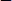 Науки, помогающие добывать исторические сведения: археология, этнография, геральдика, нумизматика и др.(элементарные представления на конкретных примерах).Источники исторических знаний: вещественные (предметы быта; памятники зодчества, строительства и архитектуры; живопись и т.д.), устные (фольклор), письменные (летописи, старинные книги, надписи и рисунки и т.д.). Архивы и музеи (виды музеев). Библиотеки.Историческоепространство.Историческаякарта.История Древнего мираВерсии о появлении человека на Земле (научные, религиозные). Отличие человека от животного.Время появления первобытных людей, их внешний вид, среда обитания, отличие от современных людей.Стадный образ жизни древних людей. Занятия. Древние орудия труда. Каменный века.Постепенные изменения во внешнем облике. Зарождение речи. Совершенствование орудий труда и занятий. Защита от опасностей. Образ жизни и виды деятельности. Причины зарождения религиозных верований.Язычество.Изменение климата Земли, наступление ледников. Смена образа жизни древних людей из- за климатических условий: борьба за выживание. Способы охоты на диких животных. Приручение диких животных. Пища и одежда древнего человека.Конец ледникового периода и расселение людей по миру. Влияние различных климатических условий на изменения во внешнем облике людей. Развитие земледелия, скотоводства. Появление новых орудий труда. Начало бронзового века. Оседлый образ жизни. Коллективыдревних людей: семья, община, род, племя.Возникновение имущественного и социального неравенства, выделение знати.Зарождение обмена, появление денег. Первые города Создание человеком искусственной среды обитания. Возникновение древнейших цивилизаций.История вещей и дел человека (от древности до наших дней)История освоения человеком огня, энергииИсточники огня в природе. Способы добычи огня древним человеком. Очаг. Причины сохранения огня древним человеком, культ огня. Использование огня для жизни: тепло, пища, защита от диких животных.Использование огня в производстве: изготовление посуды, орудий труда, выплавка металлов, приготовление пищи и др.Огонь в военном деле. Изобретение пороха. Последствия этого изобретения в историивойн.Огонь и энергия. Виды энергии: электрическая, тепловая, атомная (общие представления).Изобретение электричества как новый этап в жизни людей. Современные способы получения большого количества энергии. Экологические последствия при получении тепловой энергии от сжигания полезных ископаемых (угля, торфа, газа), лесов. Роль энергетических ресурсов Земли для жизни человечества.История использования человеком водыВода в природе. Значение воды в жизни человека. Охрана водных угодий.Причины поселения древнего человека на берегах рек, озер, морей. Рыболовство. Передвижение человека по воде. Судоходство, история мореплавания, открытие новых земель (общие представления).Вода и земледелие. Поливное земледелие, причины его возникновения. Роль поливного земледелия, вистории человечества.Использование человеком воды для получения энергии: водяное колесо, гидроэлектростанция. Использование воды при добыче полезных ископаемых.Профессии людей, связанные с освоением энергии и водных ресурсов.История жилища человекаПонятие о жилище. История появления жилища человека. Первые жилища: пещеры, шалаш, земляные укрытия. Сборно-разборные жилища. Материалы, используемые для стро- ительства жилья у разных народов (чумы, яранги, вигвамы, юрты и др.). История сове-ршенствования жилища. Влияние климата и национальных традиций на строительство жилья и других зданий. Архитектурные памятники в строительстве, их значение для изучения истории.История появления мебелиНазначение и виды мебели, материалы для ее изготовления.История появления первой мебели. Влияние исторических и национальных традиций на изготовление мебели.Изготовление мебели как искусство. Современная мебель. Профессии людей, связанные с изготовлением мебели.История питания человекаПитание как главное условие жизни любого живого организма. Уточнение представлений о пище человека в разные периоды развития общества.Добывание пищи древним человеком как борьба за его выживание. Способы добывания: собирательство, бортничество, рыболовство, охота, земледелие, скотоводство. Приручение человеком животных. Значение домашних животных в жизни человека.История хлеба и хлебопечения.Способы хранения и накопления продуктов питания.Влияние природных условий на традиции приготовления пищи у разных народов.Употребление пищи как необходимое условие сохранения здоровья и жизни человека.История появления посудыПосуда, ее назначение. Материалы для изготовления посуды. История появления посуды. Глиняная посуда. Гончарное ремесло, изобретение гончарного круга, его значение для развития производства глиняной посуды. Народные традиции в изготовлении глиняной посуды.Деревянная посуда. История появления и использования деревянной посуды, ее виды. Преимущества деревянной по суды для хранения продуктов, народные традиции ее изготовления.Посуда из других материалов. Изготовление посуды как искусство. Профессии людей, связанные с изготовлением посуды.История появления одежды и обувиУточнение представлений об одежде и обуви, их функциях. Материалы для изготовления одежды и обуви. Различия в мужской и женской одежде.Одежда как потребность защиты человеческого организма от неблагоприятных условий среды. Виды одежды древнего человека. Способы изготовления, материалы, инструменты. Совершенствование видов одежды в ходе развития земледелия и скотоводства, совершенствование инструментов для изготовления одежды. Влияние природных и климатических условий на изготовление одежды. Народные традиции изготовления одежды.Изготовление одежды как искусство. Изменения в одежде и обуви в разные времена у разных народов. Образцы народной одежды (на примере региона).История появления обуви. Влияние климатических условий на возникновение разных видов обуви. Обувь в разные исторические времена: лапти, сапоги, туфли, сандалии и др.Профессии людей, связанные с изготовлением одежды и обуви.История человеческого обществаПредставления древних людей об окружающем мире. Освоение человеком морей и океанов, открытие новых земель, изменение представлений о мире.Истоки возникновения мировых религий: иудаизм, христианство, буддизм, ислам. Значение религии для духовной жизни человечества.Зарождение науки, важнейшие человеческие изобретения.Направления в науке: астрономия, математика, география и др. Изменение среды и общества в ходе развития науки.Значение устного творчества для истории: сказания, легенды, песни, пословицы, поговорки. История возникновения письма. Виды письма: предметное письмо, клинопись, иероглифическое письмо.Латинский и славянскийалфавит. История книги и книгопечатания.Культура и человек как носитель культуры. Искусство как особая сфера человеческой деятельности.Виды и направленияискусства.Условия для возникновения государства. Аппарат власти. Право, суд, армия. Гражданин. Виды государств: монархия, диктатура, демократическая республика. Политика государства, гражданские свободы, государственные законы.Экономика как показатель развития общества и государства. История денег, торговли.Государства богатые и бедные.Войны. Причины возникновения войн. Исторические уроки войн.Рекомендуемые виды практических заданий:заполнение анкет;рисование на темы: «Моя семья», «Мой дом», «Моя улица» и т. д.; составление устных рассказов о себе, членах семьи, родственниках, друзьях;составление автобиографии и биографий членов семьи (под руководством учителя); составление родословного дерева (рисунок);рисование Государственного флага, прослушивание Государственного гимна; изображение схем сменяемости времен года;составление календаря на неделю, месяц: изображение «ленты времени» одного столетия, одного тысячелетия; ориентировка на «ленте времени»;объяснение смысла пословиц и поговорок о времени, временах года, о человеке и времении др.чтение и пересказы адаптированных текстов по изучаемым темам;рассматривание и   анализ   иллюстраций,   альбомов   с   изображениями   гербов,   монет,археологических находок, архитектурных сооружений, относящихся к различным историческим эпохам;экскурсии в краеведческий и исторический музеи;ознакомление с историческими памятниками, архитектурными сооружениями; просмотр фильмов о культурных памятниках;викторины на темы: «С чего начинается Родина?», «Моя семья», «Мой род», «Я и мои друзья», «Страна, в которой я  живу», «События прошлого», «Время,  в котором мы  живем»,«История одного памятника », «История в рассказах очевидцев», «Исторические памятники нашего города» и др.ИСТОРИЯ ОТЕЧЕСТВАПояснительная запискаПредмет «История Отечества» играет важную роль в процессе развития и воспитания личности обучающихся с умственной отсталостью (интеллектуальными нарушениями), формирования гражданской позиции учащихся, воспитания их в духе патриотизма и уважения к своей Родине, ее историческому прошлому.Основные цели изучения данного предмета ― формирование нравственного сознания развивающейся личности обучающихся с умственной отсталостью (интеллектуальными нарушениями), способных к определению своих ценностных приоритетов на основе осмысления исторического опыта своей страны; развитие умения применять исторические знания в учебной и социальной деятельности; развитие нарушенных при умственной отсталости высших психическихфункций. Достижение этих целей будет способствовать социализации учащихся с интеллектуальным недоразвитием.Основные задачи изучения предмета:овладение учащимися знаниями о выдающихся событиях и деятелях отечественной истории;формирование у учащихся представлений о жизни, быте, труде людей в разные исторические эпохи;формирование представлений о развитии российской культуры, ее выдающихся достижениях, памятниках;формирование представлений о постоянном развитии общества, связи прошлого и настоящего;усвоение учащимися терминов и понятий, знание которых необходимо для понимания хода развития  истории;формирование интереса к истории как части общечеловеческой культуры, средству познания мира и самопознания.формирование у школьников умений применять исторические знания для осмысления сущности современных общественных явлений, в общении с другими людьми в современном поликультурном, полиэтническом и многоконфессиональном обществе;воспитание учащихся в духе патриотизма, уважения к своему Отечеству;воспитание гражданственности и толерантности;коррекция и развитие познавательных психических процессов.Введение в историюЧто такое история. Что изучает история Отечества. Вещественные, устные и письменные памятники истории. Наша Родина ― Россия. Наша страна на карте. Государственные символы России. Глава нашей страны. История края – часть истории России. Как изучается родословная людей. Моя родословная. Счет лет в истории. «Лента времени».История нашей страны древнейшего периодаДревнейшие поселения на территории Восточно-Европейской равнины.Восточные славяне— предки русских, украинцев и белорусов. Родоплеменные отношения восточных славян. Славянская семья и славянский поселок. Основные занятия, быт, обычаи и верования восточных славян. Взаимоотношения с соседними народами и государствами. Объединение восточных славян под властью Рюрика.Русь в IX – I половине XII векаОбразование государства восточных славян ― Древней Руси.Формирование княжеской власти. Первые русские князья, их внутренняя и внешняя политика. Крещение Руси при князе Владимире: причины и значение.Социально-экономический и политический строй Древней Руси. Земельные отношения. Жизнь и быт людей. Древнерусские города, развитие ремесел и торговли. Политика Ярослава Мудрого и Владимира Мономаха.Древнерусская культура.Распад Руси.Борьба с иноземными завоевателями (XII - XIII века)Причины распада единого государства Древняя Русь. Образование земель ― самостоятельных государств, особенности их социально-политического и культурного развития. Киевское княжество. Владимиро-Суздальское княжество. Господин Великий Новгород. Культура Руси в XII-XIII веках.Русь между Востоком и Западом. Монгольские кочевые племена. Сражение на Калке. Нашествие монголов на Русь. Походы войск Чингисхана и хана Батыя. Героическая оборонарусских городов. Значение противостояния Руси монгольскому завоеванию. Русь и Золотая Орда. Борьба населения русских земель против ордынского владычества.Отношения Новгорода с западными соседями. Борьба с рыцарями-крестоносцами. Князь Александр Ярославич. Невская битва. Ледовое побоище.Начало объединения русских земель (XIV – XV века)Возвышение Москвы при князе Данииле Александровиче. Московский князь Иван Калита и его политика. Расширение территории Московского княжества. Превращение Москвы в духовный центр русской земли. Князь Дмитрий Донской и Сергий Радонежский. Куликовская битва, ее значение.Объединение земель Северо-Восточной Руси вокруг Москвы. Князь Иван III. Освобо- ждение от иноземного господства. Образование единого Русского государства и его значение. Ста- новление самодержавия. Система государственного управления. Культура и быт Руси в XIV – XV вв.Россия в XVI – XVII векахРасширение государства Российского при Василии III. Русская православная церковь в Российском государстве. Первый русский царь Иван IV Грозный. Система государственного управления при Иване Грозном. Опричнина: причины, сущность, последствия. Внешняя политика Московского государства в XVI веке. Присоединение Поволжья, покорение Сибири. Строительство сибирских городов. Быт простых и знатных людей.Москва ― столица Российского государства. Московский  Кремль при Иване Грозном.Развитие просвещения, книгопечатания, зодчества, живописи. Быт, нравы, обычаи.Россия на рубежеXVI-XVII веков. Царствование Бориса Годунова. Смутное время. Самозванцы. Восстание под предводительством И. Болотникова. Освободительная борьба против интервентов. Ополчение К. Минина и Д. Пожарского. Подвиг И. Сусанина. Освобождение Москвы. Начало царствования династии Романовых.Правление первых Романовых. Конец Смутного времени. Открытие новых земель. Русские первопроходцы. Крепостные крестьяне. Крестьянское восстание под предводительством С. Разина. Власть и церковь. Церковный раскол. Внешняя политика России в XVII веке. Культура и быт России в XVII веке.РоссиявXVIIIвекеНачало царствования Петра I. Азовские походы. «Великое посольство» Петра I. Создание российского флота и борьба за выход к Балтийскому и Черному морям. Начало Северной войны. Строительство Петербурга. Создание регулярной армии. Полтавская битва: разгром шведов. Победы русского флота. Окончание Северной войны. Петр I ― первый российский император. Личность Петра I Великого. Реформы государственного управления, губернская реформа. Оппозиция реформам Петра I, дело царевича Алексея. Экономические преобразования в стране. Нововведения в культуре. Развитие науки и техники. Итоги и цена петровских преобразований.Дворцовые перевороты: внутренняя и внешняя политика преемников Петра I. Российская Академия наук и деятельность М. В. Ломоносова. И. И. Шувалов ― покровитель просвещения, наук и искусства. Основание первого Российского университета и Академии художеств.Правление Екатерины II ― просвещенный абсолютизм. Укрепление императорской власти. Развитие промышленности, торговли, рост городов. «Золотой век дворянства». Положение крепостных крестьян, усиление крепостничества. Восстание под предводительством Е. Пугачева и его значение. Русско-турецкие войны второй половины XVIII века, их итоги. Присоединение Крыма и освоение Новороссии. А. В. Суворов, Ф. Ф. Ушаков. Культура и быт России во второй половине XVIII века. Русские изобретатели и умельцы, развитие исторической науки, литературы, искусства.Правление ПавлаI.Россия в первой половине XIX векаРоссия в началеXIX века. Приход к власти Александра I. Внутренняя и внешняя политика России. Отечественная война 1812 г. Основные этапы и сражения войны. Бородинская битва. Герои    войны    (М. И. Кутузов,    М. Б. Барклай-де-Толли,     П. И. Багратион,     Н. Н. Раевский, Д. В. Давыдов и др.). Причины победы России в Отечественной войне. Народная память о войне 1812 г.Правление Александра I. Движение декабристов: создание тайных обществ в России, их участники. Вступление на престол Николая I. Восстание декабристов на Сенатской площади в Санкт-Петербурге. Суд над декабристами. Значение движения декабристов.Правление Николая I. Преобразование и укрепление государственного аппарата. Введение военных порядков во все сферы жизни общества. Внешняя политика России. Крымская война 1853-1856 гг. Итоги и последствия войны.«Золотой век» русской культуры первой половиныXIX века. Развитие науки, техники, живописи, архитектуры, литературы, музыки. Выдающиеся деятели культуры (А. С. Пушкин, М. Ю. Лермонтов, Н. В. Гоголь, М. И. Глинка, В. А. Тропинин, К. И. Росси и др.).Россия во второй половине XIX – начале XX векаПравление Александра II. Отмена крепостного права, его значение. Жизнь крестьян после отмены крепостного права. Социально-экономическое развитие России. Реформы, связанные с преобразованием жизни в стране (городская, судебная, военная реформы, открытие начальных народных училищ). Убийство Александра II.Приход к власти Александра III. Развитие российской промышленности, формирование русской буржуазии. Положение и жизнь рабочих. Появление революционных кружков. Жизнь и быт русских купцов, городского и сельского населения. Наука и культура во второй половине XIX века.   Великие   имена:   И. С. Тургенев,   Ф.   М.   Достоевский,   Л. Н. Толстой,   В. И. Суриков, П. И. Чайковский, А. С. Попов, А. Ф. Можайский и др.Начало правления Николая II. Промышленное развитие страны. Положение основных групп населения. Стачки и забастовки рабочих. Русско-японская война 1904-1905 гг.: основные сражения. Причины поражения России в войне. Воздействие войны на общественную и политическую жизнь страны.Первая русская революция 1905-1907 гг. Кровавое воскресенье 9 января 1905 г. ― начало революции, основные ее события. «Манифест 17 октября 1905 года». Поражение революции, ее значение. Реформы П. А. Столыпина и их итоги.«Серебряный век» русской культуры. Выдающиеся деятели культуры: А. М. Горький, В. А. Серов, Ф. И. Шаляпин, Анна Павлова и др. Появление первых кинофильмов в России.Россия в Первой мировой войне. Героизм и самоотверженность русских солдат. Победы и поражения русской армии в ходе военных действий. Брусиловский прорыв. Подвиг летчика П. Н. Нестерова. Экономическое положение в стране. Отношение к войне в обществе.Россия в 1917-1921 годахРеволюционные события 1917 года. Февральская революция и отречение царя от престола. Временное правительство. А. Ф. Керенский. Создание Петроградского Совета рабочих депутатов. Двоевластие. Обстановка в стране в период двоевластия. Октябрь 1917 года в Петрограде. II Всероссийский съезд Советов. ОбразованиеСовета Народных Комиссаров (СНК) во главе с В. И. Лениным. Принятие первых декретов «О мире» и «О земле». Установление советской власти в стране и образование нового государства ― Российской Советской Федеративной Социалистической Республики (РСФСР). Принятие первой Советской Конституции ― Основного Закона РСФСР. Судьба семьи Николая II.Гражданская война в России: предпосылки, участники, основные этапы вооруженной борьбы. Борьба между «красными» и «белыми». Положение населения в годы войны.Интервенция. Окончание и итоги Гражданской войны. Экономическая политика советской власти во время Гражданской войны: «военный коммунизм». Экономический и политический кризис в конце 1920 – начале 1921 г. Массовые выступления против политики власти (крестьянские восстания, восстаниев Кронштадте). Переход к новой экономической политике, положительные и отрицательные результаты нэпа.СССР в 20-е – 30-е годыXX векаОбразование СССР. Первая Конституция (Основной Закон) СССР 1924 года. Система государственного   управления   СССР.   Смерть   первого   главы   Советского   государства    ― В. И. Ленина. Сосредоточение всей полноты партийной и государственной власти в руках И. В. Сталина. Культ личности Сталина. Массовые репрессии. ГУЛаг. Последствия репрессий.Индустриализация страны, первые пятилетние планы. Стройки первых пятилеток (Днепрогэс, Магнитка, Турксиб, Комсомольск-на-Амуре и др.). Роль рабочего класса в индустриализации. Стахановское движение. Ударничество.Коллективизация сельского хозяйства: ее насильственное осуществление, экономические и социальные последствия. Создание колхозов. Раскулачивание. Гибель крепких крестьянских хозяйств. Голод на селе.Новая Конституция СССР 1936 года. Ее значение. Изменения в системе государственного управления СССР. Образование новых республик и включение их в состав СССР. Политическая жизнь страны в 30-е годы. Основные направления внешней политики Советского государства в 1920-1930-е годы. Укрепление позиций страны на международной арене.Культура и духовная жизнь в стране в 1920-е – 1930-е гг. «Культурная революция»: задачи и направления. Ликвидация неграмотности, создание системы народного образования. Развитие советской      науки,      выдающиеся      научные     открытия     (И. П. Павлов,     К. А. Тимирязев, К. Э. Циолковский и др.) Идеологический контроль над духовной жизнью общества.Русская эмиграция. Политика власти в отношении религии и церкви. Жизнь и быт советских людей в 20-е30-е годы.СССР во Второй мировой и Великой Отечественной войне 1941-1945 годовСССР накануне Второй мировой войны. Мероприятия по укреплению обороноспособности страны. Первое военное столкновение между японскими и советскими войсками в 1938 г. Советско-германский договор о ненападении.Советско-финляндская война 1939-1940 годов, ее итоги. Начало Второй мировой войны, нападение Германии на Польшу и наступление на Запад, подготовка к нападению на СССР.Нападение Германии на Советский Союз. Начало Великой Отечественной войны. Героическая оборона Брестской крепости. Первые неудачи Красной армии, героическая защита городов на пути отступления советских войск. Битва за Москву, ее историческое значение. Маршал Г. К. Жуков. Герои-панфиловцы.Героизм тружеников тыла. «Все для фронта! Все для победы!». Создание новых вооружений советскими военными конструкторами. Блокада Ленинграда и мужество ленинградцев. Города-герои.Сталинградская битва. Начало коренного перелома в ходе Великой Отечественной войны. Зверства фашистов на оккупированной территории, и в концентрационных лагерях. Подвиг генерала Д. М. Карбышева. Борьба советских людей на оккупированной территории. Партизанское движение. Герои-подпольщики и партизаны. Битва на Курской дуге. Мужество и героизм советских солдат. Отступление немецких войск по всем фронтам. Наука и культура в годы войны.Создание антигитлеровской коалиции. Открытие второго фронта в Европе в конце войны. Изгнание захватчиков с советской земли, освобождение народов Европы. Битва за Берлин.Капитуляция Германии. Решающий вклад СССР в разгром гитлеровской Германии. Завершение Великой Отечественной войны. День Победы ― 9 мая 1945 года.Вступление СССР в войну с Японией. Военные действия США против Японии в 1945 г. Атомная бомбардировка Хиросимы и Нагасаки. Капитуляция Японии. Окончание Второй мировой войны. Нюрнбергский процесс. Героические и трагические уроки войны. Причины победы советс- кого народа.   Советские   полководцы   (Г. К. Жуков,   К. К. Рокоссовский,   А. М. Василевский, И. С. Конев и др.), герои войны. Великая Отечественная война 1941-1945 гг. в памяти народа, про- изведениях искусства.Советский Союз в 1945 – 1991 годахВозрождение Советской страны после войны. Трудности послевоенной жизни. Восс- тановление разрушенных городов. Возрождение и развитие промышленности.	Положение в сельском хозяйстве. Жизнь и быт людей в послевоенное время, судьбы солдат, вернувшихся с фронта. Новая волна репрессий. Голод 1946-1947 гг. Внешняя политика СССР в послевоенные годы. Укрепление статуса СССР как великой мировой державы. Формирование двух военно- политических блоков. Начало «холодной войны». Политика укрепления социалистического лагеря. Смерть И. В. Сталина. Борьба за власть. Приход к власти Н. С. Хрущева. Осуждение культа личности, начало реабилитации репрессированных. Реформы Н. С. Хрущева. Освоение целины. Жилищное строительство. Жизнь советских людей в годы правления Н. С. Хрущева. Выработка новых подходов к внешней политике. Достижения в науке и технике в 50-60-е годы. Исследование атомной энергии. Выдающиеся ученые И. В. Курчатов, М. В. Келдыш, А. Д. Сахаров и др. Освоение космоса и полет первого человека. Ю. А. Гагарин. Первая женщина космонавт В. В. Те- решкова. Хрущевская «оттепель». Противоречия внутриполитического курса Н. С. Хрущева, егоотставка.Экономическая и социальная политика Л.И. Брежнева. Экономический спад. Конституция СССР1977 г. Внешняя политика Советского Союза в 70-е годы. Война в Афганистане. XXIIлетниеОлимпийские игры в Москве. Ухудшение материального положения населения и морального климата в стране. Советская культура, жизнь и быт советских людей в 70-е ― начале 80-х годов XX века.Смерть Л. И. Брежнева. Приход к власти М. С. Горбачева. Реформы Горбачева в политической, социальной и экономической сферах. Вывод войск из Афганистана. Избрание первого президента СССР ― М.С. Горбачева. Нарастание экономического кризиса и обострение межнациональных отношений в стране. Образование новых политических партий и движений. Августовские события 1991 г. Распад СССР. Принятие Декларации о государственном суверенитете РСФСР. Первый президент России Б. Н. Ельцин. Образование СНГ. Причины и последствия кризиса советской системы и распада СССР.Россия (Российская Федерация) в 1991 – 2015 годахВступление России в новый этап истории. Формирование суверенной российской государственности. Политический кризис осени 1993 г. Принятие Конституции России (1993 г.). Символы государственной власти Российской Федерации. Экономические реформы 1990-х гг., их результаты. Жизнь и быт людей в новых экономических и политических условиях Основные направления национальной политики: успехи и просчеты. Нарастание противоречий между центром и регионами. Военно-политический кризис в Чеченской Республике. Внешняя политика России в 1990-е гг. Отношения со странами СНГ и Балтии. Восточное направление внешней политики. Русское зарубежье.Отставка Б. Н. Ельцина; президентские выборы в 2000 году. Второй президент России ― В.В. Путин. Его деятельность: курс на продолжение реформ, стабилизацию положения в стране, сохранение целостности России, укрепление государственности, обеспечение согласия и единства общества. Новые государственные символы России. Развитие экономики и социальной сферы.Политические лидеры и общественные деятели современной России. Культура и духовная жизнь общества в начале XXI века. Русская православная церковь в новой России.Президентские выборы 2008 г. Президент России ― Д. А. Медведев. Общественно- политическое и экономическое развитие страны, культурная жизнь на современном этапе. Разработка новой внешнеполитической стратегии в начале XXI века. Укрепление международного престижа России.Президентские выборы 2012 г. Президент России ― В.В. Путин. Сегодняшний день России. Проведение зимних Олимпийских игр в Сочи в 2014 г. Воссоединение Крыма с Россией. Празднование 70-летия Победы в Великой Отечественной войне.ФИЗИЧЕСКАЯ КУЛЬТУРАПояснительная запискаПрограмма по физической культуре для обучающихся V-IX-х классов является логическим продолжением соответствующей учебной программы I—IV классов.Основная цель изучения физической культуры заключается во всестороннем развитии личности обучающихся с умственной отсталостью (интеллектуальными нарушениями) в процессе приобщения их к физической культуре, повышении уровня их психофизического развития, расширении индивидуальных двигательных возможностей, комплексной коррекции нарушений развития, социальной адаптации.Задачи, реализуемые в ходе уроков физической культуры:воспитание интереса к физической культуре и спорту;овладение основами доступных видов спорта (легкой атлетикой, гимнастикой, лыжной подготовкой и др.) в соответствии с возрастными и психофизическими особенностями обучаю- щихся;коррекция недостатков познавательной сферы и психомоторного развития; развитие и совершенствование волевой сферы; формирование социально приемлемых форм поведения, предупреждение проявлений деструктивного поведения (крик, агрессия, самоагрессия, стереотипии и др.) в процессе уроков и во внеучебной деятельности;воспитание нравственных качеств и свойств личности; содействие военно- патриотической подготовке.Содержание программы отражено в следующих разделах: «Гимнастика», «Легкая ат- летика», «Лыжная и конькобежная подготовки», «Подвижные игры», «Спортивные игры». В каждом из разделов выделено два взаимосвязанных подраздела: «Теоретические сведения» и«Практический материал». Кроме этого, с учетом возраста и психофизических возможностей обучающихся им также предлагаются для усвоения некоторые теоретические сведения из области физической культуры, которые имеют самостоятельное значение.В разделе «Гимнастика» (подраздел «Практический материал») кроме построений и пе- рестроений представлены два основных вида физических упражнений: с предметами и без предметов, содержание которых по сравнению с младшими классами в основном остается без из- менений, но при этом возрастает их сложность и увеличивается дозировка. К упражнениям с пред- метами добавляется опорный прыжок; упражнения со скакалками; гантелями и штангой; на преодоление сопротивления; упражнения для корпуса и ног; элементы акробатики.В раздел «Легкая атлетика» включены традиционные виды: ходьба, бег, прыжки, метание, которые способствуют развитию физических качеств обучающихся (силы, ловкости, быстроты и т. д.).Освоение раздела «Лыжная и конькобежная подготовка» направлена на дальнейшее совершенствование навыков владения лыжами и коньками, которые способствуют коррекции психомоторной сферы обучающихся. В тех регионах, где климатические условия не позволяютсистематически заниматься лыжной и конькобежной подготовками, следует заменить их занятиями гимнастикой, легкой атлетикой, играми. Но в этом случае следует проводить уроки физкультуры не только в условиях спортивного зала, но и на свежем воздухе.Особое место в системе уроков по физической культуре занимают разделы «Подвижные игры» и «Спортивные игры», которые не только способствуют укреплению здоровья обучающихся и развитию у них необходимых физических качеств, но и формируют навыки коллективного взаимодействия. Начиная с V-го класса, обучающиеся знакомятся с доступными видами спортивных игр: волейболом, баскетболом, настольным теннисом, хоккеем на полу (последнее может использоваться как дополнительный материал).Теоретические сведенияЛичная гигиена, солнечные и воздушные ванны. Значение физических упражнений в жизни человека.Подвижные игры. Роль физкультуры в подготовке к труду. Значение физической культуры в жизни человека. Самостраховка и самоконтроль при выполнении физических упражнений. Помощь при травмах. Способы самостоятельного измерения частоты сердечных сокращений.Физическая культура и спорт в России. Специальные олимпийские игры. Здоровый образ жизни и занятия спортом после окончания школы.ГимнастикаТеоретические сведения.Элементарные сведения о передвижениях по ориентирам.Правила поведения на занятиях по гимнастике. Значение утренней гимнастики.Практический материал:Построения и перестроения.Упражнения без предметов (корригирующие и общеразвивающие упражнения):упражнения на дыхание; для развития мышц кистей рук и пальцев; мышц шеи; расслабления мышц; укрепления голеностопных суставов и стоп; укрепления мышц туловища, рук и ног; для формирования и укрепления правильной осанки.Упражнения с предметами:с гимнастическими палками;большими обручами; малыми мячами; большим мячом; набивными мячами; со скакалками; гантелями и штангой; лазанье и перелезание; упражнения на равновесие; опорный прыжок; упражнения для развития пространственно-временной дифференцировки и точности движений;упражнения на преодоление сопротивления; переноска грузов и передача предметов.Легкая атлетикаТеоретические сведения.Подготовка суставов и мышечно-сухожильного аппарата к предстоящей деятельности.Техника безопасности при прыжках в длину.Фазы прыжка в высоту с разбега. Подготовка суставов и мышечно-сухожильного аппарата к предстоящей деятельности. Техника безопасности при выполнении прыжков в высоту.Правила судейства по бегу, прыжкам, метанию; правила передачи эстафетной палочки в легкоатлетических эстафетах.Практический материал:Ходьба. Ходьба в разном темпе; с изменением направления; ускорением и замедлением; преодолением препятствий и т. п.Бег. Медленный бег с равномерной скоростью. Бег с варьированием скорости. Скоростной бег. Эстафетный бег. Бег с преодолением препятствий. Бег на короткие, средние и длинные дистанции. Кроссовый бег по слабопересеченной местности.Прыжки. Отработка выпрыгивания и спрыгивания с препятствий. Прыжки в длину (способами «оттолкнув ноги», «перешагивание»). Прыжки в высоту способом «перекат».Метание. Метание малого мяча на дальность. Метание мяча в вертикальную цель. Метание в движущую цель.Лыжная и конькобежная подготовкиЛыжная подготовкаТеоретические сведения. Сведения о применении лыж в быту. Занятия на лыжах как средство закаливания организма.Прокладка учебной лыжни; санитарно-гигиенические требования к занятиям на лыжах.Виды лыжного спорта; сведения о технике лыжных ходов.Практический материал.Стойка лыжника.Виды лыжных ходов (попеременный двухшажный; одновременный бесшажный; одновременный одношажный). Совершенствование разных видов подъемов и спусков. Повороты.Конькобежная подготовкаТеоретические сведения.Занятия на коньках как средство закаливания организма.Практический материал. Стойка конькобежца. Бег по прямой. Бег по прямой и на поворотах. Вход в поворот. Свободное катание. Бег на время.Подвижные игрыПрактический материал.Коррекционные игры;Игры с элементами общеразвивающих упражнений: игры с бегом; прыжками; лазанием; метанием и ловлей мяча; построениями и перестроениями; бросанием, ловлей, метанием и др.Спортивные игрыБаскетболТеоретические сведения. Правила игры в баскетбол, правила поведения учащихся при выполнении упражнений с мячом.Влияние занятий баскетболом на организм учащихся.Практический материал.Стойка баскетболиста.Передвижение в стойке вправо, влево, вперед, назад. Остановка по свистку. Передача мяча от груди с места и в движении шагом. Ловля мяча двумя руками на месте на уровне груди. Ведение мяча на месте и в движении. Бросок мяча двумя руками в кольцо снизу и от груди с места. Прямая подача.Подвижные игры на основе баскетбола. Эстафеты с ведением мяча.ВолейболТеоретические сведения. Общие сведения об игре в волейбол, простейшие правила игры, расстановка и перемещение игроков на площадке. Права и обязанности игроков, предупреждение травматизма при игре в волейбол.Практический материал.Прием и передача мяча снизу и сверху. Отбивание мяча снизу двумя руками через сетку на месте и в движении. Верхняя прямая передача в прыжке. Верхняя прямая подача. Прыжки вверх с места и шага, прыжки у сетки. Многоскоки. Верхняя прямая передача мяча после перемещения вперед, вправо, влево.Учебные игры на основе волейбола. Игры (эстафеты) с мячами.Настольный теннисТеоретические сведения. Парные игры. Правила соревнований.Тактика парных игр.Практический материал. Подача мяча слева и справа, удары слева, справа, прямые с вращением мяча. Одиночные игры.Хоккей на полуТеоретические сведения. Правила безопасной игры в хоккей на полу.Практический материал. Передвижение по площадке в стойке хоккеиста влево, вправо, назад, вперед. Способы владения клюшкой, ведение шайбы.Учебные игры с учетом ранее изученных правил.ПРОФЕССИОНАЛЬНЫЙ ТРУДПояснительная запискаСреди различных видов деятельности человека ведущее место занимает труд; он служит важным средством развития духовных, нравственных, физических способностей человека. В обществе именно труд обусловливает многостороннее влияние на формирование личности, выступает способом удовлетворения потребностей, созидателем общественного богатства, фактором социального прогресса.Цель изучения предмета«Профильный труд» заключается во всестороннем развитии личности обучающихся с умственной отсталостью (интеллектуальными нарушениям) старшего возраста в процессе формирования их трудовой культуры.Изучение этого учебного предмета в V-IX-х классах способствует получению обучающимися первоначальной профильной трудовой подготовки, предусматривающей формирование в процессе учебы и общественно полезной работы трудовых умений и навыков; развитие мотивов, знаний и умений правильного выбора профиля и профессии с учетом личных интересов, склонностей, физических возможностей и состояния здоровья.Учебный предмет «Профильный труд» должен способствовать решению следующихзадач:развитие социально ценных качеств личности (потребности в труде, трудолюбия,уважения к людям труда, общественной активности и т.д.);обучение обязательному общественно полезному, производительному труду; подготовка учащихся к выполнению необходимых и доступных видов труда дома, в семье и по месту жительства;расширение знаний о материальной культуре как продукте творческой предметно- преобразующей деятельности человека;расширение культурного кругозора, обогащение знаний о культурно-исторических традициях в мире вещей;расширение знаний о материалах и их свойствах, технологиях использования;ознакомление с ролью человека-труженика и его местом на современном производстве;ознакомление с массовыми рабочими профессиями, формирование устойчивых интересов к определенным видам труда, побуждение к сознательному выбору профессии и получение первоначальной профильной трудовой подготовки;формирование представлений о производстве, структуре производственного процесса, деятельности производственного предприятия, содержании и условиях труда по массовым профессиям и т. п., с которыми связаны профили трудового обучения в школе;ознакомление с условиями и содержанием обучения по различным профилям и испытание своих сил в процессе практических работ по одному из выбранных профилей в условиях школьных учебно-производственных мастерских в соответствии с физическими возможностями и состоянием здоровья учащихся;формирование трудовых навыков и умений, технических, технологических, конструкторских и первоначальных экономических знаний, необходимых для участия в общественно полезном, производительном труде;формирование знаний о научной организации труда и рабочего места, планировании трудовой деятельности;совершенствование практических умений и навыков использования различных материалов в предметно-преобразующей деятельности;коррекция и развитие познавательных психических процессов (восприятия, памяти, воображения, мышления, речи);коррекция и развитие умственной деятельности (анализ, синтез, сравнение, классификация, обобщение);коррекция и развитие сенсомоторных процессов в процессе формирование практических умений;развитие регулятивной функции деятельности (включающей целеполагание, планирование, контроль и оценку действий и результатов деятельности в соответствии с поставленной целью);формирование информационной грамотности, умения работать с различными источниками информации;формирование коммуникативной культуры, развитие активности, целенаправленности, инициативности.СодержаниеПрограмма по профильному труду в V-IX-х классах определяет содержание и уровень основных знаний и умений учащихся по технологии ручной и машинной обработки производственных материалов, в связи с чем определены примерный перечень профилей трудовой подготовки: «Столярное дело», «Слесарное дело», «Переплетно-картонажное дело»,«Швейное дело», «Сельскохозяйственный труд», «Подготовка младшего обслуживающего персонала», «Цветоводство и декоративное садоводство», «Художественный труд» и др. Также в содержание программы включены первоначальные сведения об элементах организации уроков трудового профильного обучения.Структуру программы составляют следующие обязательные содержательные линии, вне зависимости от выбора общеобразовательной организацией того или иного профиля обучения.Материалы, используемые в трудовой деятельности. Перечень основных материалов используемых в трудовой деятельности, их основные свойства. Происхождение материалов (природные, производимые промышленностью и проч.).Инструменты и оборудование: простейшие инструменты ручного труда, приспособления, станки и проч. Устройство, наладка, подготовка к работе инструментов и оборудования, ремонт, хранение инструмента. Свойства инструмента и оборудования ― качество и производительность труда.Технологии изготовления предмета труда: предметы профильного труда; основные профессиональные операции и действия; технологические карты. Выполнение отдельных трудовых операций и изготовление стандартных изделий под руководством педагога. Применение элементарных фактических знаний и (или) ограниченного круга специальных знаний.Этика и эстетика труда: правила использования инструментов и материалов, запреты и ограничения. Инструкции по технике безопасности (правила поведения при проведении работ). Требования к организации рабочего места. Правила профессионального поведения.ПРОГРАММЫ КОРРЕКЦИОННЫХ КУРСОВЛогопедические занятияЦель логопедических занятий состоит в диагностике, коррекции и развитии всех сторон речи (фонетико-фонематической, лексико-грамматической, синтаксической), связной речи; формировании навыков вербальной коммуникации.Основными направлениями логопедической работы является:диагностика и коррекция звукопроизношения (постановка, автоматизация и дифференциация звуков речи);диагностика и коррекция лексической стороны речи;диагностика и коррекция грамматического строя речи (синтаксической структуры речевых высказываний, словоизменения и словообразования);коррекция диалогической и формирование монологической форм речи; развитие коммуникативной функции речи;коррекция нарушений чтения и письма;расширение представлений об окружающей действительности; развитие познавательной сферы (мышления, памяти, внимания).Психокоррекционные занятияЦель психокорреционных занятий заключается в применении разных форм взаимодействия с обучающимися, направленными на преодоление или ослабление проблем в психическом и личностном развитии, гармонизацию личности и межличностных отношений учащихся; формирование навыков адекватного поведения.Основные направления работы:диагностика и развитие познавательной сферы (формирование учебной мотивации, активизация сенсорно-перцептивной, мнемической и мыслительной деятельности);диагностика и развитие эмоционально-личностной сферы (гармонизация пихоэмоционального состояния, формирование позитивного отношения к своему «Я», повышение уверенности в себе, развитие самостоятельности, формирование навыков самоконтроля);диагностика и развитие коммуникативной сферы и социальная интеграции (развитие способности к эмпатии, сопереживанию);формирование продуктивных видов взаимодействия с окружающими (в семье, классе), повышение социального статуса ребенка в коллективе, формирование и развитие навыков социального поведения).РитмикаЦелью занятий по ритмике является развитие двигательной активности ребенка в процессе восприятия музыки.На занятиях ритмикой осуществляется коррекция недостатков двигательной, эмоционально-волевой, познавательной сфер, которая достигается средствами музыкально- ритмической деятельности. Занятия способствуют развитию общей и речевой моторики, ориентировке в пространстве, укреплению здоровья, формированию навыков здорового образа жизни у обучающихся с умственной отсталостью (интеллектуальными нарушениями).Основные направления работы по ритмике:упражнения на ориентировку в пространстве;ритмико-гимнастические упражнения (общеразвивающие упражнения, упражнения на координацию движений, упражнение на расслабление мышц);упражнения с детскими музыкальными инструментами; игры под музыку;танцевальные упражнения.2.2.3 Программа воспитания1. РЕЗУЛЬТАТЫ ОРГАНИЗУЕМОГО В ШКОЛЕ ВОСПИТАТЕЛЬНОГО ПРОЦЕССАПроцесс воспитания в МБОУ «Перво-Чурашевская СОШ» основывается на следующих принципах взаимодействия педагогов и школьников:неукоснительное соблюдение законности и прав семьи и ребенка, соблюдения конфиденциальности информации о ребенке и семье, приоритета безопасности ребенка при нахождении в образовательной организации;ориентир на создание в образовательной организации психологически комфортной среды для каждого ребенка и взрослого, без которой невозможно конструктивное взаимодействие школьников и педагогов;реализация процесса воспитания главным образом через создание в школе детско-взрослых общностей, которые бы объединяли детей и педагогов яркими исодержательными событиями, общими позитивными эмоциями и доверительными отношениями друг к другу;организация основных совместных дел школьников и педагогов как предмета совместной заботы и взрослых, и детей;системность, целесообразность и нешаблонность воспитания как условия его эффективности.Основными традициями воспитания в МБОУ «Перво-Чурашевская СОШ» являются следующие:-стержнем годового цикла воспитательной работы школы являются ключевые общешкольные дела, через которые осуществляется интеграция воспитательных усилий педагогов;-важной чертой каждого ключевого дела и большинства используемых для воспитания других совместных дел педагогов и школьников является коллективная разработка, коллективное планирование, коллективное проведение ,коллективный анализ их результатов;-в школе создаются такие условия, при которых по мере взросления ребенка увеличивается и его роль в совместных делах (от пассивного наблюдателя до организатора);-в проведении общешкольных дел отсутствует соревновательность между классами, поощряется конструктивное межклассное и межвозрастное взаимодействие школьников, а также их социальная активность;-педагоги школы ориентированы на формирование коллективов в рамках школьных классов, кружков, студий, секций и иных детских объединений, на установление в них доброжелательных и товарищеских взаимоотношений;-ключевой фигурой воспитания в школе является классный руководитель, реализующий по отношению к детям защитную, личностно развивающую, организационную, посредническую (в разрешении конфликтов) функции.2.ЦЕЛЬ И ЗАДАЧИ ВОСПИТАНИЯСовременный национальный идеал личности, воспитанной в новой российской общеобразовательной школе, – это высоконравственный, творческий, компетентный гражданин России, принимающий судьбу Отечества как свою личную, осознающей ответственность за настоящее и будущее своей страны, укорененный в духовных и культурных традициях российского народа.Исходя из этого воспитательного идеала, а также основываясь на базовых для нашего общества ценностях (таких как семья, труд, отечество, природа, мир, знания, культура, здоровье, человек) формулируется общая цель воспитания в МБОУ «Перво-Чурашевская СОШ»  – личностное развитие школьников, проявляющееся:в усвоении ими знаний основных норм, которые общество выработало на основе этих ценностей (то есть, в усвоении ими социально значимых знаний);в развитии их позитивных отношений к этим общественным ценностям (то есть в развитии их социально значимых отношений);в приобретении ими соответствующего этим ценностям опыта поведения, опыта применения сформированных знаний и отношений на практике (то есть в приобретении ими опыта осуществления социально значимых дел).Данная цель ориентирует педагогов не на обеспечение соответствия личности ребенка единому стандарту, а на обеспечение позитивной динамики развития его личности. В связи с этим важно сочетание усилий педагога по развитию личности ребенка и усилий самого ребенка по своему саморазвитию. Их сотрудничество, партнерские отношения являются важным фактором успехав достижении цели.Конкретизация общей цели воспитания применительно к возрастным особенностям школьников позволяет выделить в ней следующие целевые приоритеты, соответствующие трем уровням общего образования:1. В воспитании детей младшего школьного возраста (уровень начального общего образования) таким целевым приоритетом является создание благоприятных условий для усвоения школьниками социально значимых знаний– знаний основных норм и традиций того общества, в котором они живут.Выделение данного приоритета связано с особенностями детей младшего школьного возраста: с их потребностью самоутвердиться в своем новом социальном статусе - статусе школьника, то есть научиться соответствовать предъявляемым к носителям данного статуса нормам и принятым традициям поведения. Такого рода нормы и традиции задаются в школе педагогами и воспринимаются детьми именно как нормы и традиции поведения школьника. Знание их станет базой для развития социально значимых отношений школьников и накопления ими опыта осуществления социально значимых дел идальнейшем, в подростковом и юношеском возрасте.К наиболее важным из них относятся следующие:быть любящим, послушным и отзывчивым сыном (дочерью), братом (сестрой), внуком (внучкой);уважать старших и заботиться о младших членах семьи; выполнять посильную для ребёнка домашнюю работу, помогая старшим;быть трудолюбивым, следуя принципу «делу — время, потехе — час» как учебных занятиях, так и в домашних делах, доводить начатое дело до конца; знать и любить свою Родину – свой родной дом, двор, улицу, город, село, свою страну;беречь и охранять природу (ухаживать за комнатными растениями в классе или дома, заботиться о своих домашних питомцах и, по возможности, о бездомных животных в своем дворе; подкармливать птиц в морозные зимы; не засорять бытовым мусором улицы, леса, водоёмы);проявлять миролюбие — не затевать конфликтов и стремиться решать спорные вопросы, не прибегая к силе;стремиться узнавать что-то новое, проявлять любознательность, ценитьзнания;быть вежливым и опрятным, скромным и приветливым;соблюдать правила личной гигиены, режим дня, вести здоровый образжизни;уметь сопереживать, проявлять сострадание к попавшим в беду;стремиться устанавливать хорошие отношения с другими людьми;уметь прощать обиды, защищать слабых, по мере возможности помогать нуждающимся в этом людям;уважительно относиться к людям иной национальной или религиозной принадлежности, иного имущественного положения, людям с ограниченными возможностями здоровья;быть уверенным в себе, открытым и общительным, не стесняться быть в чём-то непохожим на других ребят;уметь ставить перед собой цели и проявлять инициативу, отстаивать своё мнение и действовать самостоятельно, без помощи старших.Знание младшим школьником данных социальных норм и традиций, понимание важности следования им имеет особое значение для ребенка этого возраста, поскольку облегчает его вхождение в широкий социальный мир, в открывающуюся ему систему общественных отношений.2. В воспитании детей подросткового возраста (уровень основного общего образования) таким приоритетом является создание благоприятных условий для развития социально значимых отношений школьников, и, прежде всего, ценностных отношений:- к семье как главной опоре в жизни человека и источнику его счастья;- к труду как основному способу достижения жизненного благополучия человека, залогу его успешного профессионального самоопределения и ощущения уверенности в завтрашнем дне;- к своему отечеству, своей малой и большой Родине как месту, в котором человек вырос и познал первые радости и неудачи, которая завещана ему предками и которую нужно оберегать;- к природе как источнику жизни на Земле, основе самого ее существования, нуждающейся в защите и постоянном внимании со стороны человека;- к миру как главному принципу человеческого общежития, условию крепкой дружбы, налаживания отношений с коллегами по работе в будущем и создания благоприятного микроклимата в своей собственной семье;- к знаниям как интеллектуальному ресурсу, обеспечивающему будущее человека, как результату кропотливого, но увлекательного учебного труда;- к культуре как духовному богатству общества и важному условию ощущения человеком полноты проживаемой жизни, которое дают ему чтение, музыка, искусство, театр, творческое самовыражение;- к здоровью как залогу долгой и активной жизни человека, его хорошего настроения и оптимистичного взгляда на мир;- к окружающим людям как безусловной и абсолютной ценности, как равноправным социальным партнерам, с которыми необходимо выстраивать доброжелательные и взаимоподдерживающие отношения, дающие человеку радость общения и позволяющие избегать чувства одиночества;- к самим себе как хозяевам своей судьбы, самоопределяющимся и самореализующимся личностям, отвечающим за свое собственное будущее.Данный ценностный аспект человеческой жизни чрезвычайно важен для личностного развития школьника, так как именно ценности во многом определяют его жизненные цели, его поступки, его повседневную жизнь. Выделение данного приоритета в воспитании школьников, обучающихся на ступени основного общего образования, связано с особенностями детей подросткового возраста: с их стремлением утвердить себя как личность в системе отношений, свойственных взрослому миру. В этом возрасте особую значимость для детей приобретает становление их собственной жизненной позиции, собственных ценностных ориентаций. Подростковый возраст – наиболее удачный возраст для развития социально значимых отношений школьников.3.  В воспитании детей юношеского возраста (уровень среднего общего образования) таким приоритетом является создание благоприятных условий для приобретения школьниками опыта осуществления социально значимых дел.Выделение данного приоритета связано с особенностями школьников юношеского возраста: с их потребностью в жизненном самоопределении, в выборе дальнейшего жизненного пути, который открывается перед ними на пороге самостоятельной взрослой жизни. Сделать правильный выбор старшеклассникам поможет имеющийся у них реальный практический опыт, который они могут приобрести в том числе и в школе. Важно, чтобы опыт оказался социально значимым, так как именно он поможет гармоничному вхождению школьников во взрослую жизнь окружающего их общества. Это:-опыт дел, направленных на заботу о своей семье, родных и близких;трудовой опыт, опыт участия в производственной практике;-опыт дел, направленных на пользу своему родному городу или селу, стране в целом, опыт деятельного выражения собственной гражданской позиции;опыт природоохранных дел;-опыт разрешения возникающих конфликтных ситуаций в школе, дома или на улице;-опыт самостоятельного приобретения новых знаний, проведения научных исследований, опыт проектной деятельности;-опыт изучения, защиты и восстановления культурного наследия человечества,-опыт создания собственных произведений культуры, опыт творческого самовыражения;-опыт ведения здорового образа жизни и заботы о здоровье других людей;-опыт оказания помощи окружающим, заботы о малышах или пожилых людях, волонтерский опыт;-опыт самопознания и самоанализа, опыт социально приемлемого самовыражения и самореализации.Выделение в общей цели воспитания целевых приоритетов, связанных с возрастными особенностями воспитанников, не означает игнорирования других составляющих общей цели воспитания. Приоритет — это то, чему педагогам, работающим со школьниками конкретной возрастной категории, предстоит уделять первостепенное, но не единственное внимание.Добросовестная работа педагогов, направленная на достижение поставленной цели, позволит ребенку получить необходимые социальные навыки, которые помогут ему лучше ориентироваться в сложном мире человеческих взаимоотношений, эффективнее налаживать коммуникацию с окружающими, увереннее себя чувствовать во взаимодействии с ними, продуктивнее сотрудничать с людьми разных возрастов и разного социального положения, смелее искать и находить выходы из трудных жизненных ситуаций, осмысленнее выбирать свой жизненный путь в сложных поисках счастья для себя и окружающих его людей.Достижению поставленной цели воспитания школьников будет способствовать решение следующих основных задач:реализовывать воспитательные возможности общешкольных ключевых дел, поддерживать традиции их коллективного планирования, организации, проведения и анализа в школьном сообществе;реализовывать потенциал классного руководства в воспитании школьников, поддерживать активное участие классных сообществ в жизни школы;вовлекать школьников в кружки, секции, клубы, студии и иные объединения, работающие по школьным программам внеурочной деятельности, реализовывать их воспитательные возможности;использовать в воспитании детей возможности школьного урока, поддерживать использование на уроках интерактивных форм занятий с учащимися;инициировать и поддерживать ученическое самоуправление – как на уровне школы, так и на уровне классных сообществ;поддерживать деятельность функционирующих на базе школы детских общественных объединений и организаций;организовывать для школьников экскурсии, экспедиции, походы и реализовывать их воспитательный потенциал;организовывать профориентационную работу со школьниками;организовать работу школьных медиа, реализовывать их воспитательный потенциал;развивать предметно-эстетическую среду школы и реализовывать ее воспитательные возможности;организовать работу с семьями школьников, их родителями или законными представителями, направленную на совместное решение проблем личностного развития детей.Планомерная реализация поставленных задач позволит организовать в школе интересную и событийно насыщенную жизнь детей и педагогов, что станет эффективным способом профилактики антисоциального поведения школьников.3.ВИДЫ, ФОРМЫ И СОДЕРЖАНИЕ ДЕЯТЕЛЬНОСТИПрактическая реализация цели и задач воспитания осуществляется в рамках следующих направлений воспитательной работы школы. Каждое из них представлено в соответствующем модуле.3.1. Модуль «Ключевые общешкольные дела»Ключевые дела – это главные традиционные общешкольные дела, в которых принимает участие большая часть школьников и которые обязательно планируются, готовятся, проводятся и анализируются совестно педагогами и детьми. Это не набор календарных праздников, отмечаемых в школе, а комплекс коллективных творческих дел, интересных и значимых для школьников, объединяющих их вместе с педагогами в единый коллектив. Ключевые дела обеспечивают включенность в них большого числа детей и взрослых,способствуют интенсификации их общения, ставят их в ответственную позициюпроисходящему в школе. Введение ключевых дел в жизнь школы помогает преодолеть мероприятийный характер воспитания, сводящийся к набору мероприятий, организуемых педагогами для детей.Для этого в образовательной организации используются следующие формы работы.На внешкольном уровне:-социальные проекты – ежегодные совместно разрабатываемые и реализуемые школьниками и педагогами комплексы дел (благотворительной, экологической, патриотической, трудовой направленности), ориентированные на преобразование окружающего школу социума.-проводимые  для  жителей  микрорайона  и  организуемые  совместно  ссемьями учащихся спортивные состязания, праздники, фестивали, представления, которые открывают возможности для творческой самореализации школьников и включают их в деятельную заботу об окружающих.На школьном уровне:-общешкольные праздники – ежегодно проводимые творческие (театрализованные, музыкальные, литературные и т.п.) дела, связанные со значимыми для детей и педагогов знаменательными датами и в которых участвуют все классы школы.-торжественные ритуалы посвящения, связанные с переходом учащихся на следующую ступень образования, символизирующие приобретение ими новых социальных статусов в школе и развивающие школьную идентичность детей.-капустники - театрализованные выступления педагогов, родителей и школьников с элементами доброго юмора, пародий, импровизаций на темы жизни школьников и учителей. Они создают в школе атмосферу творчества и неформального общения, способствуют сплочению детского, педагогического и родительского сообществ школы.-церемонии награждения (по итогам года) школьников и педагогов за активное участие в жизни школы, защиту чести школы в конкурсах, соревнованиях, олимпиадах, значительный вклад в развитие школы. Это способствует поощрению социальной активности детей, развитию позитивных межличностных отношений между педагогами и воспитанниками, формированию чувства доверия и уважения друг к другу.На уровне классов:-выбор и делегирование представителей классов в общешкольные советы дел, ответственных за подготовку общешкольных ключевых дел;-участие школьных классов в реализации общешкольных ключевых дел;-проведение в рамках класса итогового анализа детьми общешкольных ключевых дел, участие представителей классов в итоговом анализе проведенных дел на уровне общешкольных советов дела.На индивидуальном уровне:-вовлечение по возможности каждого ребенка в ключевые дела школы в одной из возможных для них ролей: сценаристов, постановщиков, исполнителей,    ведущих, декораторов, музыкальных редакторов, корреспондентов, ответственных за костюмы и оборудование, ответственных за приглашение и встречу гостей и т.п.);-индивидуальная помощь ребенку (при необходимости) в освоении навыков подготовки, проведения и анализа ключевых дел;-наблюдение за поведением ребенка в ситуациях подготовки, проведения и анализа ключевых дел, за его отношениями со сверстниками, старшими и младшими школьниками, с педагогами и другими взрослыми;-при необходимости коррекция поведения ребенка через частные беседы с ним, через включение его в совместную работу с другими детьми, которые могли бы стать хорошим примером для ребенка, через предложение взять в следующем ключевом деле на себя роль ответственного за тот или иной фрагмент общей работы.3.2. Модуль «Классное руководство»Осуществляя работу с классом, педагог организует работу с коллективом класса; индивидуальную работу с учащимися вверенного ему класса; работу с учителями, преподающими в данном классе; работу с родителями учащихся или их законными представителями.Работа с классным коллективом:инициирование и поддержка участия класса в общешкольных ключевых делах, оказание необходимой помощи детям в их подготовке, проведении и анализе;организация интересных и полезных для личностного развития ребенка совместных дел с учащимися вверенного ему класса (познавательной, трудовой,спортивно-оздоровительной, духовно-нравственной, творческой, профориентационной направленности), позволяющие с одной стороны, – вовлечь в них детей с самыми разными потребностями и тем самым дать им возможность самореализоваться в них, а с другой, – установить и упрочить доверительные отношения с учащимися класса, стать для них значимым взрослым, задающим образцы поведения в обществе.проведение классных часов как часов плодотворного и доверительного общения педагога и школьников, основанных на принципах уважительного отношения к личности ребенка, поддержки активной позиции каждого ребенка в беседе, предоставления школьникам возможности обсуждения и принятия решений по обсуждаемой проблеме, создания благоприятной среды для общения.сплочение коллектива класса через: игры и тренинги на сплочение и командообразование; однодневные и многодневные походы и экскурсии, организуемые классными руководителями и родителями; празднования в классе дней рождения детей, включающие в себя подготовленные ученическими микрогруппами поздравления, сюрпризы, творческие подарки и розыгрыши; регулярные внутриклассные «огоньки» и вечера, дающие каждому школьнику возможность рефлексии собственного участия в жизни класса.выработка совместно со школьниками законов класса, помогающих детям освоить нормы и правила общения, которым они должны следовать в школе.Индивидуальная работа с учащимися:изучение особенностей личностного развития учащихся класса через наблюдение за поведением школьников в их повседневной жизни, в специально создаваемых педагогических ситуациях, в играх, погружающих ребенка в мир человеческих отношений, в организуемых педагогом беседах по тем или иным нравственным проблемам; результаты наблюдения сверяются с результатами бесед классного руководителя с родителями школьников, с преподающими в его классе учителями, а также (при необходимости) – со школьным психологом.поддержка ребенка в решении важных для него жизненных проблем (налаживание взаимоотношений с одноклассниками или учителями, выбор профессии, вуза и дальнейшего трудоустройства, успеваемость и т.п.), когда каждая проблема трансформируется классным руководителем в задачу для школьника, которую они совместно стараются решить.индивидуальная работа со школьниками класса, направленная на заполнение ими личных портфолио, в которых дети не просто фиксируют свои учебные, творческие, спортивные, личностные достижения, но и в ходе индивидуальных неформальных бесед с классным руководителем в начале каждого года планируют их, а в конце года – вместе анализируют свои успехи и неудачи.коррекция поведения ребенка через частные беседы с ним, его родителями или законными представителями, с другими учащимися класса; через включение в проводимые школьным психологом тренинги общения; через предложение взять на себя ответственность за то или иное поручение в классе.Работа с учителями, преподающими в классе:регулярные консультации классного руководителя с учителями-предметниками, направленные на формирование единства мнений и требований педагогов по ключевым вопросам воспитания, на предупреждениеразрешение конфликтов между учителями и учащимися;проведение мини-педсоветов, направленных на решение конкретных проблем класса и интеграцию воспитательных влияний на школьников;привлечение учителей к участию во внутриклассных делах, дающих педагогам возможность лучше узнавать и понимать своих учеников, увидев их в иной, отличной от учебной, обстановке;привлечение учителей к участию в родительских собраниях класса для объединения усилий в деле обучения и воспитания детей.Работа с родителями учащихся или их законными представителями:регулярное информирование родителей о школьных успехах и проблемах их детей, о жизни класса в целом;помощь родителям школьников или их законным представителям в регулировании отношений между ними, администрацией школы и учителями-предметниками;организация родительских собраний, происходящих в режиме обсуждения наиболее острых проблем обучения и воспитания школьников;создание и организация работы родительских комитетов классов, участвующих в управлении образовательной организацией и решении вопросов воспитания и обучения их детей;привлечение членов семей школьников к организации и проведению дел класса;организация на базе класса семейных праздников, конкурсов, соревнований, направленных на сплочение семьи и школы.Модуль 3.3. «Курсы внеурочной деятельности» Воспитание на занятиях школьных         курсов внеурочной деятельности осуществляется преимущественно через:вовлечение школьников в интересную и полезную для них деятельность, которая предоставит им возможность самореализоваться в ней, приобрести социально значимые знания, развить в себе важные для своего личностного развития социально значимые отношения, получить опыт участия в социально значимых делах;формирование в кружках, секциях, клубах, студиях и т.п. детско-взрослых общностей, которые могли бы объединять детей и педагогов общими позитивными эмоциями и доверительными отношениями друг к другу;создание в детских объединениях традиций, задающих их членам определенные социально значимые формы поведения;поддержку в детских объединениях школьников с ярко выраженной лидерской позицией и установкой на сохранение и поддержание накопленных социально значимых традиций;поощрение педагогами детских инициатив и детского самоуправления.Реализация воспитательного потенциала курсов внеурочной деятельностипроисходит в рамках следующих выбранных школьниками ее видов.-Познавательная деятельность. Курсы внеурочной деятельности, направленные на передачу школьникам социально значимых знаний, развивающие их любознательность, позволяющие привлечь их внимание кэкономическим, политическим, экологическим, гуманитарным проблемам нашего общества, формирующие их гуманистическое мировоззрение и научную картину мира.-Художественное творчество. Курсы внеурочной деятельности, создающие благоприятные условия для просоциальной самореализации школьников, направленные на раскрытие их творческих способностей, формирование чувства вкуса и умения ценить прекрасное, на воспитание ценностного отношения школьников к культуре и их общее духовно-нравственное развитие.Проблемно-ценностное общение. Курсы внеурочной деятельности, направленные на развитие коммуникативных компетенций школьников, воспитание у них культуры общения, развитие умений слушать и слышать других, уважать чужое мнение и отстаивать свое собственное, терпимо относиться к разнообразию взглядов людей.-Туристско-краеведческая деятельность. Курсы внеурочной деятельности, направленные на воспитание у школьников любви к своему краю, его истории, культуре, природе, на развитие самостоятельности и ответственности школьников, формирование у них навыков самообслуживающего труда.-Спортивно-оздоровительная деятельность. Курсы внеурочной деятельности, направленные на физическое развитие школьников, развитие их ценностного отношения к своему здоровью, побуждение к здоровому образу жизни, воспитание силы воли, ответственности, формирование установок на защиту слабых.-Трудовая деятельность. Курсы внеурочной деятельности, направленные на развитие творческих способностей школьников, воспитание у них трудолюбия и уважительного отношения к физическому труду.-Игровая деятельность. Курсы внеурочной деятельности, направленные на раскрытие творческого, умственного и физического потенциала школьников, развитие у них навыков конструктивного общения, умений работать в команде.3.4. Модуль «Школьный урок» Реализация школьными педагогами воспитательного потенциала урока предполагает следующее:установление доверительных отношений между учителем и его учениками, способствующих позитивному восприятию учащимися требований и просьб учителя, привлечению их внимания к обсуждаемой на уроке информации, активизации их познавательной деятельности;побуждение школьников соблюдать на уроке общепринятые нормы поведения, правила общения со старшими (учителями) и сверстниками (школьниками), принципы учебной дисциплины и самоорганизации;привлечение внимания школьников к ценностному аспекту изучаемых на уроках явлений, организация их работы с получаемой на уроке социально значимой информацией – инициирование ее обсуждения, высказывания учащимися своего мнения по ее поводу, выработки своего к ней отношения;использование воспитательных возможностей содержания учебного предмета через демонстрацию детям примеров ответственного, гражданского поведения, проявления человеколюбия и добросердечности, через подбор соответствующих текстов для чтения, задач для решения, проблемных ситуаций для обсуждения в классе;применение   на   уроке   интерактивных   форм   работы   учащихся:интеллектуальных игр, стимулирующих познавательную мотивацию школьников; дидактического театра, где полученные на уроке знания обыгрываются в театральных постановках; дискуссий, которые дают учащимся возможность приобрести опыт ведения конструктивного диалога;групповой работы или работы в парах, которые учат школьников командной работе и взаимодействию с другими детьми;включение в урок игровых процедур, которые помогают поддержать мотивацию детей к получению знаний, налаживанию позитивных межличностных отношений в классе, помогают установлению доброжелательной атмосферы во время урока;организация шефства мотивированных и эрудированных учащихся над их неуспевающими одноклассниками, дающего школьникам социально значимый опыт сотрудничества и взаимной помощи;инициирование и поддержка исследовательской деятельности школьников в рамках реализации ими индивидуальных и групповых исследовательских проектов, что даст школьникам возможность приобрести навык самостоятельного решения теоретической проблемы, навык генерирования и оформления собственных идей, навык уважительного отношения к чужим идеям, оформленным в работах других исследователей, навык публичного выступления перед аудиторией, аргументирования и отстаивания своей точки зрения.3.5. Модуль «Самоуправление»Поддержка детского самоуправления в школе помогает педагогам воспитывать в детях инициативность, самостоятельность, ответственность, трудолюбие, чувство собственного достоинства, а школьникам – предоставляет широкие возможности для самовыражения и самореализации. Это то, что готовит их к взрослой жизни. Поскольку учащимся младших и подростковых классов не всегда удается самостоятельно организовать свою деятельность, детское самоуправление иногда и на время может трансформироваться (посредством введения функции педагога-куратора) в детско-взрослое самоуправление.Детское самоуправление в школе осуществляется следующим образом.На уровне школы:через деятельность выборного Совета учащихся, создаваемого для учета мнения школьников по вопросам управления образовательной организацией и принятия административных решений, затрагивающих их права и законные интересы;через деятельность Совета старост, объединяющего старост классов для облегчения распространения значимой для школьников информации и получения обратной связи от классных коллективов;через работу постоянно действующего школьного актива, инициирующего и организующего проведение личностно значимых для школьников событий (соревнований, конкурсов, фестивалей, капустников, флешмобов и т.п.);через деятельность творческих советов дела, отвечающих за проведение тех или иных конкретных мероприятий, праздников, вечеров, акций и т.п.;13 через деятельность созданной из наиболее авторитетных старшеклассников и курируемой школьным психологом группы по урегулированию конфликтных ситуаций в школе.На уровне классов:через деятельность выборных по инициативе и предложениям учащихся класса лидеров (например, старост, дежурных командиров), представляющих интересы класса в общешкольных делах и призванных координировать его работу с работой общешкольных органов самоуправления и классных руководителей;через деятельность выборных органов самоуправления, отвечающих за различные направления работы класса (например: штаб спортивных дел, штаб творческих дел, штаб работы с младшими ребятами);через организацию на принципах самоуправления жизни детских групп, отправляющихся в походы, экспедиции, на экскурсии, осуществляемую через систему распределяемых среди участников ответственных должностей.На индивидуальном уровне:через вовлечение школьников в планирование, организацию, проведение анализ общешкольных и внутриклассных дел;через реализацию школьниками, взявшими на себя соответствующую роль, функций по контролю за порядком и чистотой в классе, уходом за классной комнатой, комнатными растениями и т.п.3.6. Модуль «Детские общественные объединения»утверждение и последовательную реализацию в детском общественном объединении демократических процедур (выборы руководящих органов объединения, подотчетность выборных органов общему сбору объединения; ротация состава выборных органов и т.п.), дающих ребенку возможность получить социально значимый опыт гражданского поведения;организацию общественно полезных дел, дающих детям возможность получить важный для их личностного развития опыт деятельности, направленной на помощь другим людям, своей школе, обществу в целом; развить в себе такие качества как забота, уважение, умение сопереживать, умение общаться, слушать и слышать других.Такими делами являются: посильная помощь, оказываемая школьниками пожилым людям; совместная работа с учреждениями социальной сферы (проведение культурно-просветительских и развлекательных мероприятий для посетителей этих учреждений, помощь в благоустройстве территории данных учреждений и т.п.); участие школьников в работе на прилегающей к школе территории саду, уход(работа в школьном за деревьями и кустарниками, благоустройство клумб) и другие;организацию общественно полезных дел, дающих детям возможность получить важный для их личностного развития опыт осуществления дел, направленных на помощь другим людям, своей школе, обществу в целом; развить в себе такие качества как внимание, забота, уважение, умение сопереживать, умение общаться, слушать и слышать других;клубные встречи – формальные и неформальные встречи членов детского общественного объединения для обсуждения вопросов управления объединением, планирования дел в школе и микрорайоне, празднования знаменательных для членов объединения событий;рекрутинговые мероприятия в начальной школе, реализующие идею популяризации деятельности детского общественного объединения, привлечения в него новых участников (проводятся в форме игр, квестов, театрализаций и т.п.);поддержку и развитие в детском объединении его традиций и ритуалов, формирующих у ребенка чувство общности с другими его членами, чувство причастности к тому, что происходит в объединении (реализуется посредством введения особой символики детского объединения, проведения ежегодной церемонии посвящения в члены детского объединения, создания и поддержки интернет-странички детского объединения в соцсетях, организации деятельности пресс-центра детского объединения, проведения традиционных огоньков – формы коллективного анализа проводимых детским объединением дел);участие членов детского общественного объединения в волонтерских акциях, деятельности на благо конкретных людей и социального окружения в целом. Это может быть как участием школьников в проведении разовых акций, которые часто носят масштабный характер, так и постоянной деятельностью школьников.Модуль 3.7. «Экскурсии, экспедиции, походы»Экскурсии, экспедиции, походы помогают школьнику расширить свой кругозор, получить новые знания об окружающей его социальной, культурной, природной среде, научиться уважительно и бережно относиться к ней, приобрести важный опыт социально одобряемого поведения в различных внешкольных ситуациях. На экскурсиях, в экспедициях, в походах создаются благоприятные условия для воспитания у подростков самостоятельности и ответственности, формирования у них навыков самообслуживающего труда, преодоления их инфантильных и эгоистических наклонностей, обучения рациональному использованию своего времени, сил, имущества. Эти воспитательные возможности реализуются в рамках следующих видов и форм деятельности:регулярные пешие прогулки, экскурсии или походы выходного дня, организуемые в классах их классными руководителями и родителями школьников: в музей, в картинную галерею, на предприятие, на природу (проводятся как интерактивные занятия с распределением среди школьников ролей и соответствующих им заданий, например: «фотографов», «разведчиков», «гидов», «корреспондентов», «оформителей»);литературные, исторические, биологические экспедиции, организуемые учителями и родителями школьников в другие города или села для углубленного изучения биографий проживавших здесь российских поэтов и писателей, произошедших здесь исторических событий, имеющихся здесь природных и историко-культурных ландшафтов, флоры и фауны;турслет с участием команд, сформированных из педагогов, детей и родителей школьников, включающий в себя, например: соревнование по технике пешеходного туризма, соревнование по спортивному ориентированию, конкурс на лучшую топографическую съемку местности, конкурс знатоков лекарственных растений, конкурс туристской кухни, конкурс туристской песни, конкурс благоустройства командных биваков, комбинированную эстафету;3.8. Модуль «Профориентация»Совместная деятельность педагогов и школьников по направлению «профориентация» включает в себя профессиональное просвещение школьников; диагностику и консультирование по проблемам профориентации, организацию профессиональных проб школьников. Задача совместной деятельности педагога и ребенка – подготовить школьника к осознанному выбору своей будущей профессиональной деятельности. Создавая профориентационно значимые проблемные ситуации, формирующие готовность школьника к выбору, педагог актуализирует его профессиональное самоопределение, позитивный взгляд на труд в постиндустриальном мире, охватывающий не только профессиональную, но и внепрофессиональную составляющие такой деятельности.Эта работа осуществляется через:циклы профориентационных часов общения, направленных на подготовку школьника к осознанному планированию и реализации своего профессионального будущего;профориентационные игры: симуляции, деловые игры, квесты, решение кейсов (ситуаций, в которых необходимо принять решение, занять определенную позицию), расширяющие знания школьников о типах профессий, о способах выбора профессий, о достоинствах и недостатках той или иной интересной школьникам профессиональной деятельности;посещение профориентационных выставок, ярмарок профессий, тематических профориентационных парков, профориентационных лагерей, дней открытых дверей в средних специальных учебных заведениях и вузах;совместное с педагогами изучение интернет ресурсов, посвященных выбору профессий, прохождение профориентационного онлайн-тестирования, прохождение онлайн курсов по интересующим профессиям и направлениям образования;участие в работе всероссийских профориентационных проектов, созданных в сети интернет: просмотр лекций, решение учебно-тренировочных задач, участие в мастер классах, посещение открытых уроков;индивидуальные консультации психолога для школьников и их родителей по вопросам склонностей, способностей, дарований и иных индивидуальных особенностей детей, которые могут иметь значение в процессе выбора ими профессии;освоение школьниками основ профессии в рамках различных курсов по выбору, включенных в основную образовательную программу школы, или в рамках курсов дополнительного образования.3.9. Модуль «Школьные медиа»Цель школьных медиа (совместно создаваемых школьниками и педагогами средств распространения текстовой, аудио и видео информации) – развитие коммуникативной культуры школьников, формирование навыков общения и сотрудничества, поддержка творческой самореализации учащихся. Воспитательный потенциал школьных медиа реализуется в рамках следующих видов и форм деятельности:разновозрастный редакционный совет подростков, старшеклассников и консультирующих их взрослых, целью которого является освещение (через школьную газету, школьное радио или телевидение) наиболее интересных моментов жизни школы, популяризация общешкольных ключевых дел, кружков, секций, деятельности органов ученического самоуправления;школьная газета «Школьный вестник» для старшеклассников, на страницах которой ими размещаются материалы о вузах, колледжах и востребованных рабочих вакансиях, которые могут быть интересны школьникам; организуются конкурсы рассказов, поэтических произведений, сказок, репортажей и научно-популярных статей; проводятся круглые столы с обсуждением значимых учебных, социальных, нравственных проблем;участие школьников в конкурсах школьных медиа.3.10. Модуль «Организация предметно-эстетической среды»Окружающая ребенка предметно-эстетическая среда школы, при условии ее грамотной организации, обогащает внутренний мир ученика, способствует формированию у него чувства вкуса и стиля, создает атмосферу психологического комфорта, поднимает настроение, предупреждает стрессовые ситуации, способствует позитивному восприятию ребенком школы. Воспитывающее влияние на ребенка осуществляется через такие формы работыпредметно-эстетической средой школы как:-оформление интерьера школьных помещений (вестибюля, коридоров, рекреаций, залов, лестничных пролетов и т.п.) и их периодическая переориентация, которая может служить хорошим средством разрушения негативных установок школьников на учебные и внеучебные занятия;-размещение на стенах школы регулярно сменяемых экспозиций: творческих работ школьников, позволяющих им реализовать свой творческий потенциал, а также знакомящих их с работами друг друга; картин определенного художественного стиля, знакомящего школьников с разнообразием эстетического осмысления мира; фотоотчетов об интересных событиях, происходящих в школе (проведенных ключевых делах, интересных экскурсиях, походах, встречах с интересными людьми и т.п.);-озеленение пришкольной территории, разбивка клумб, тенистых аллей, оборудование спортивных и игровых площадок, доступных и приспособленных для школьников разных возрастных категорий, оздоровительно-рекреационных зон, позволяющих разделить свободное пространство школы на зоны активного и тихого отдыха;-создание и поддержание в рабочем состоянии в вестибюле школы стеллажей свободного книгообмена, на которые желающие дети, родители и педагоги могут выставлять для общего пользования свои книги, а также брать с них для чтения любые другие;-благоустройство классных кабинетов, осуществляемое классными руководителями вместе со школьниками своих классов, позволяющее учащимся проявить свои фантазию и творческие способности, создающее повод для длительного общения классного руководителя со своими детьми;-событийный дизайн – оформление пространства проведения конкретных школьных событий (праздников, церемоний, торжественных линеек, творческих вечеров, выставок, собраний, конференций и т.п.);-совместная с детьми разработка, создание и популяризация особой школьной символики (флаг школы, гимн школы, эмблема школы, логотип, элементы школьного костюма и т.п.), используемой как в школьной повседневности, так и в торжественные моменты жизни образовательной организации – во время праздников, торжественных церемоний, ключевых общешкольных дел и иных происходящих в жизни школы знаковых событий;-регулярная организация и проведение конкурсов творческих проектов по благоустройству различных участков пришкольной территории (например, высадке культурных растений, закладке газонов);-акцентирование внимания школьников посредством элементов предметно-эстетической среды (стенды, плакаты, инсталляции) на важных для воспитания ценностях школы, ее традициях, правилах.3.11. Модуль «Работа с родителями»Работа с родителями или законными представителями школьников осуществляется для более эффективного достижения цели воспитания, которое обеспечивается согласованием позиций семьи и школы в данном вопросе. Работа с родителями или законными представителями школьников осуществляется в рамках следующих видов и форм :На групповом уровне:Общешкольный родительский комитет и Управляющий совет школы, участвующие в управлении образовательной организацией и решении вопросов воспитания и социализации их детей;общешкольные родительские собрания, происходящие в режиме обсуждения наиболее острых проблем обучения и воспитания школьников;социальные сети и чаты, в которых обсуждаются интересующие родителей вопросы, а также осуществляются виртуальные консультации психологов и педагогов.На индивидуальном уровне:работа специалистов по запросу родителей для решения острых конфликтных ситуаций;участие родителей в педагогических консилиумах, собираемых в случае возникновения острых проблем, связанных с обучением и воспитанием конкретного ребенка;помощь   со   стороны   родителей   в   подготовке   и   проведенииобщешкольных и внутриклассных мероприятий воспитательной направленности;индивидуальное консультирование c целью координации воспитательных усилий педагогов и родителей.ОСНОВНЫЕ НАПРАВЛЕНИЯ САМОАНАЛИЗАВОСПИТАТЕЛЬНОЙ РАБОТЫАнализ	организуемого	в	школе	воспитательного	процесса	проводится	с	целью выявления основных проблем школьного воспитания и последующего их решения.Основными принципами, на основе которых осуществляется самоанализ воспитательной работы в школе, являются:принцип гуманистической направленности осуществляемого анализа, ориентирующий экспертов на уважительное отношение как к воспитанникам,так и к педагогическим работникам, реализующим воспитательный процесс;принцип приоритета анализа сущностных сторон воспитания, ориентирующий экспертов на изучение не количественных его показателей, а качественных – таких как содержание и разнообразие деятельности, характер общения и отношений между обучающимися и педагогическими работниками;принцип развивающего характера осуществляемого анализа, ориентирующий экспертов на использование его результатов для совершенствования воспитательной деятельности педагогических работников: грамотной постановки ими цели и задач воспитания, умелого планирования своей воспитательной работы, адекватного подбора видов, форм и содержания их совместной с обучающимися  деятельности;принцип разделенной ответственности за результаты личностного развития обучающихся, ориентирующий экспертов на понимание того, что личностное развитие обучающихся – это результат как социального воспитания (в котором школа участвует наряду с другими социальными институтами), так и стихийной социализации и саморазвития обучающихся.Основными направлениями анализа организуемого в школе воспитательного процесса являются следующие:Результаты воспитания, социализации и саморазвития школьников (мониторинг активности участия в делах класса, школы, поселения, участие в общественной деятельности, отсутствие правонарушений и преступлений, анализ волонтерской книжки, портфолио достижений). Воспитательный процесс направлен на реализацию поставленных целей и задач и способствует самореализации и саморазвитию учащихся, их социализации. Коллектив работает над проблемой воспитания лидеров, владеющих организационными навыками, на всех уровнях образования. Продолжается работа над проблемой ориентации деятельности на результат, считаем необходимым сделать акцент на творческом процессе любой деятельности.Состояние организуемой в школе совместной деятельности обучающихся и взрослых (наличие в школе интересной, событийно насыщенной и личностно развивающей совместной деятельности обучающихся и взрослых, ее анализ осуществляется заместителем директора по воспитательной работе, классными руководителями, активом старшеклассников и родителями, хорошо знакомыми с деятельностью школы).Способами получения информации о состоянии организуемой в школе совместной деятельности обучающихся и педагогических работников-беседы с обучающимися и их родителями, педагогическими работниками, лидерами ученического самоуправления, их анкетирование. Полученные результаты обсуждаются на заседании методического объединения классных руководителей или педагогическом совете школы.Внимание при этом сосредотачивается на вопросах, связанных с качеством проводимых общешкольных ключевых дел; качеством совместной деятельности классных руководителей и их классов; качеством организуемой в школе внеурочной деятельности; качеством реализации личностно развивающего потенциала школьных уроков; качеством существующего в школе ученического самоуправления; качеством функционирующих на базе школы детских общественных объединений; качеством проводимых в школе экскурсий, экспедиций, походов; качеством профориентационной работы школы; качеством организации предметно-эстетической среды школы; качеством взаимодействия школы и семей обучающихся.Итогом самоанализа организуемой в школе воспитательной работы является перечень выявленных проблем, над которыми предстоит работать педагогическому коллективу.Воспитательная деятельность педагогов (анализируются целеполагание воспитательной деятельности, реализация воспитательного потенциала совместной с детьми деятельности, формирование привлекательных детско-взрослых общностей, стиль общения, реализация позиции наставника). Система работы с классными руководителями реализуется через деятельность методического объединения классных руководителей 1-11-ых классов, главная цель работы которого - непрерывное совершенствование форм и методов работы классного руководителя с учетом современных требований к организации воспитательного процесса в школе. В рамках методического объединения проводятся семинары, тренинги с привлечением экспертов, фестивали педагогических идей «А я делаю так…». Ежегодно педагоги школыпринимают участие в профессиональных конкурсах различного уровня, выступают по вопросам воспитательной деятельности перед педагогами района и республики.Управление воспитательным процессом в образовательной организации (анализирутся знание нормативно-методических документов, регулирующих воспитательный процесс в школе, знание своих должностных обязанностей и прав, сферы своей ответственности). Школьная администрация создает условия для профессионального роста педагогов в сфере воспитания. Обеспечено непрерывное образование педагогов через обучение на курсах повышения квалификации, привлечение специалистов для проведения семинаров. Школа участвует в инновационных проектах, разработана система стимулирования творчески и результативно работающих педагогов: стимулирующие надбавки, премирование, награждение на празднике «За честь школы» в номинациях «Самый классный классый», «Лучший организатор внеурочной деятельности», «Лучший наставник».Ресурсное обеспечение воспитательного процесса (анализируется использование имеющихся ресурсов: библиотечно-информационный центр, два спортивных зала, спортивная площадка, игровая площадка, актовый зал, сенсорная комната, кабинет психолога, зал хореографии, музей, 3 компьютерных кабинета, интерактивный холл, конференц – зал, школьная картинная галерея и др.)Итогом анализа организуемого в школе воспитательного процесса является перечень выявленных проблем, над которыми предстоит работать педагогическому коллективу, и проект направленных на это управленческих решений.Модуль «Ключевые общешкольные дела»Модуль «Классное руководство»Модуль «Внеурочная деятельность»Модуль «Школьный урок»Модуль «Самоуправление»Программа формирования экологической культуры, здорового и безопасного образа жизниПрограмма формирования экологической культуры, здорового и безопасного образа жизни — комплексная программа формирования у обучающихся с умственной отсталостью (интеллектуальными нарушениями) знаний, установок, личностных ориентиров и норм поведения, обеспечивающих сохранение и укрепление физического и психического здоровья как одной из ценностных составляющих, способствующих познавательному и эмоциональному развитию ребёнка.Программа формирования экологической культуры, здорового и безопасного образа жизни вносит вклад в достижение требований к личностным результатам освоения АООП:формирование представлений о мире в его органичном единстве и разнообразии природы, народов, культур;овладение начальными навыками адаптации в окружающем мире;формирование установки на безопасный, здоровый образ жизни, наличие мотивации к труду, работе на результат, бережному отношению к материальным и духовным ценностям.Программа построена на основе общенациональных ценностей российского общества и направлена на развитие мотивации и готовности обучающихся с умственной отсталостью (интеллектуальными нарушениями) действовать предусмотрительно, придерживаться здорового и экологически безопасного образа жизни, ценить природу как источник духовного развития, информации, красоты, здоровья, материального благополучия.Наиболее эффективным путём формирования экологической культуры, здорового и без- опасного образа жизни у обучающихся является направляемая и организуемая взрослыми самостоятельная деятельность обучающихся, развивающая способность понимать своё состояние, обеспечивающая усвоение способов рациональной организации режима дня, двигательной активности, питания, правил личной гигиены. Однако только знание основ здорового образа жизни не обеспечивает и не гарантирует их использования, если это не становится необходимым условием ежедневной жизни ребёнка в семье и социуме.Реализация программы проходит в единстве урочной, внеурочной и внешкольной деятельности, в совместной педагогической работе общеобразовательной организации, семьи и других институтов общества.Целью программыявляется социально-педагогическая поддержка в сохранении и укреплении физического, психического и социального здоровья обучающихся, формирование основ экологической культуры, здорового и безопасного образа жизни.Основные задачи программы:формирование представлений об основах экологической культуры на примере экологически сообразного поведения в быту и природе, безопасного для человека и окружающей среды;формирование познавательного интереса и бережного отношения к природе;формирование представлений об основных компонентах культуры здоровья и здорового образа жизни;пробуждение в детях желания заботиться о своем здоровье (формирование заинтересованного отношения к собственному здоровью) путем соблюдения правил здорового образа жизни и организации здоровьесберегающего характера учебной деятельности и общения;формирование представлений о рациональной организации режима дня, учебы и отдыха, двигательной активности;формирование установок на использование здорового питания;использование оптимальных двигательных режимов для обучающихся с учетом их возрастных, психофизических особенностей,развитие потребности в занятиях физической культурой и спортом; соблюдение здоровьесозидающих режимов дня;развитие готовности самостоятельно поддерживать свое здоровье на основе использования навыков личной гигиены;формирование негативного отношения к факторам риска здоровью обучающихся (сниженная двигательная активность, курение, алкоголь, наркотики и другие психоактивные вещества, инфекционные заболевания);становление умений противостояния вовлечению в табакокурение, употребление алкоголя, наркотических и сильнодействующих веществ;формирование потребности ребенка безбоязненно обращаться к врачу по любым вопросам, связанным с особенностями роста и развития, состояния здоровья;формирование умений безопасного поведения в окружающей среде и простейших умений поведения в экстремальных (чрезвычайных) ситуациях.Основные направления, формы реализации программыСистемная работа по формированию экологической культуры, здорового и безопасного образа жизни в МБОУ «Перво-Чурашевская СОШ» организована по следующим направлениям:Создание экологически безопасной, здоровьесберегающей инфраструктуры общеобразовательной организации. Реализация программы формирования экологической культуры и здорового образа жизни в урочной деятельности.Реализация программы формирования экологической культуры и здорового образа жизни во внеурочной деятельности.Работа с родителями (законными представителями).Просветительская	и	методическая	работа	со	специалистами	общеобразовательной организации.Создание	здоровьесберегающей	инфраструктуры	образовательного	учреждениявключает:соответствие состояния и содержания здания и помещений образовательного учреждения экологическим требованиям, санитарным и гигиеническим нормам, нормам пожарной безопасности, требованиям охраны здоровья и охраны труда обучающихся;наличие и необходимое оснащение помещений для питания обучающихся, а также для хранения и приготовления пищи;организацию качественного горячего питания обучающихся, в том числе горячих завтраков;оснащённость кабинетов, физкультурного зала, тренажерного зала, зала хореографии, сенсорной комнаты необходимым игровым и спортивным оборудованием и инвентарём;наличие помещения для медицинского персонала;наличие необходимого квалифицированного состава специалистов, обеспечивающих оздоровительную работу с обучающимися (логопеды, учителя физической культуры, психологи, дефектолог, медицинские работники).Все школьные помещения соответствуют санитарным и гигиеническим нормам, нормам пожарной безопасности, требованиям охраны здоровья и охраны труда обучающихся.Рациональная организация учебной и внеучебной деятельностиСохранение и укрепление здоровья учащихся средствами рациональной организации их деятельности достигается благодаря систематической работе педагогического коллектива над вопросами повышения эффективности учебного процесса, снижения функционального напряжения и утомления детей, создания условий для снятия перегрузки, нормального чередования труда и отдыха.Организация образовательного процесса строится с учетом гигиенических норм и требований к организации и объёму учебной и внеучебной нагрузки (выполнение домашних заданий, занятия в группе продленного дня и кружках).В учебном процессе педагоги применяют методы и методики обучения, адекватные возрастным возможностям и особенностям обучающихся.Организация физкультурно-оздоровительной работы, направленная на обеспечение рациональной организации двигательного режима, нормального физического развития и двигательной подготовленности, повышение адаптивных возможностей организма, сохранение и укрепление здоровья обучающихся и формирование культуры здоровья, включает:полноценную и эффективную работу с обучающимися всех групп здоровья (на уроках физкультуры, в секциях и т. п.);рациональную	организацию	уроков	физической	культуры	и	занятий	активно- двигательного характера;организацию занятий в сенсорной комнате;организацию часа активных движений (динамической паузы) между 3-ми 4-м уроками;организацию динамических перемен, физкультминуток на уроках, способствующих эмоциональной разгрузке и повышению двигательной активности;организацию работы спортивных секций и создание условий для их эффективного функционирования (секции «Легкая атлетика», «Волейбол», «Баскетбол», школьный спортивный клуб «Рекорд»);регулярное проведение спортивно-оздоровительных мероприятий (дней спорта, соревнований, олимпиад, походов и т. п.).Реализация этого направления зависит от администрации образовательного учреждения, учителей физической культуры, медицинских работников, психологов, а также всех педагогов.ДНИ ЗДОРОВЬЯСЕНТЯБРЬТУРИСТИЧЕСКИЙ СЛЕТ «ШТУРМУЮТ ВСЕ»ОКТЯБРЬОСЕННИЙ Л/А КРОСС «БЕГАЙ С НАМИ, БЕГАЙ КАК МЫ, БЕГАЙ ЛУЧШЕ НАС».НОЯБРЬСОРЕВНОВАНИЯ ПО БАСКЕТБОЛУ «ОРАНЖЕВЫЙ МЯЧ». ДЕКАБРЬГИМНАСТИЧЕСКОЕ ТРОЕБОРЬЕ.ЯНВАРЬСОРЕВНОВАНИЯ ПО ЛЫЖНЫМ ГОНКАМ «ЛЫЖНЯ ЗОВЕТ».ФЕВРАЛЬМЕСЯЧНИК ЗДОРОВЬЯ И СПОРТА «В УЧЕБЕ И СПОРТЕ ЗА РЕКОРДЫ СПОРЬТЕ».МАРТСОРЕВНОВАНИЯ ПО ВОЛЕЙБОЛУ «МЯЧ НАД СЕТКОЙ».АПРЕЛЬЛЕГКОАТЛЕТИЧЕСКОЕ ТРОЕБОРЬЕ «БЫСТРЕЕ, ВЫШЕ, СИЛЬНЕЕ».МАЙСОРЕВНОВАНИЯ ПО ФУТБОЛУ «КОЖАНЫЙ МЯЧ».АКЦИИСЕНТЯРЬМЕСЯЧНИК БЕЗОПАСНОСТИ ДЕТЕЙАКЦИЯ «ВНИМАНИЕ - ДЕТИ!»ОКТЯБРЬАКЦИЯ «МОЛОДЕЖЬ - ЗА ЗОЖ»НОЯБРЬАКЦИЯ «МОЛОДЕЖЬ - ЗА ЗОЖ»ДЕКАБРЬМЕСЯЧНИК ПРАВОВЫХ ЗНАНИЙЯНВАРЬМЕСЯЧНИК ПРОФИЛАКТИКИ ПРОСТУДНЫХ ЗАБОЛЕВАНИЙФЕВРАЛЬМЕСЯЧНИК ОБОРОННО-МАССОВОЙ И СПОРТИВНОЙ РАБОТЫМАРТАКЦИЯ «МОЛОДЕЖЬ - ЗА ЗОЖ»АПРЕЛЬАКЦИЯ «МОЛОДЕЖЬ - ЗА ЗОЖ»МАЙМЕСЯЧНИК БЕЗОПАСНОСТИ ДЕТЕЙРеализация программы формирования экологической культуры и здорового образа жизни в урочной деятельности.Программа реализуется на межпредметной основе путем интеграции в содержание базовых учебных предметов, разделов и тем, способствующих формированию у обучающихся с умственной отсталостью (интеллектуальными нарушениями) основ экологической культуры, установки на здоровый и безопасный образ жизни. Ведущая роль принадлежит таким учебным предметам как «Физическая культура», «Природоведение», «Биология», «География», а также«Технология».В результате реализации программы у обучающихся будут сформированы практико- ориентированные умения и навыки, которые обеспечат им возможность в достижении жизненных компетенций:элементарные природосберегающие умения и навыки:умения оценивать правильность поведения людей в природе; бережное отношения к природе, растениям и животным; элементарный опыт природоохранительной деятельности.элементарные здоровьесберегающие умения и навыки:навыки личной гигиены; активного образа жизни;умения организовывать здоровьесберегающую жизнедеятельность: режим дня, утренняя зарядка, оздоровительные мероприятия, подвижные игры и т. д.;умение оценивать правильностьсобственного поведения и поведения окружающих с позиций здорового образа жизни;умение соблюдать правила здорового питания: навыков гигиены приготовления, хранения и культуры приема пищи;навыки противостояния вовлечению в табакокурение, употребления алкоголя, наркотических и сильнодействующих веществ;навыки безбоязненного общения с медицинскими работниками; адекватного поведения при посещении лечебного учреждения, а также при возникновении признаков заболеваний у себя и окружающих; умения общего ухода за больными.навыки и умения безопасного образа жизни:навыки адекватногоповеденияв случае возникновения опасных ситуаций в школе, дома, на улице;умение оценивать правильность поведения в быту;умения соблюдать правила безопасного поведения с огнём, водой, газом, электричеством; безопасного использования учебных принадлежностей, инструментов;навыки соблюдения правил дорожного движения и поведения на улице, пожарной безопасности;навыки позитивного общения; соблюдение правил взаимоотношений с незнакомыми людьми; правил безопасного поведения в общественном транспорте.навыки и умения безопасного поведения в окружающей среде и простейшие умения поведения в экстремальных (чрезвычайных) ситуациях:умения действовать в неблагоприятных погодных условиях(соблюдение правил поведения при грозе, в лесу, на водоёме и т.п.);умения действовать в условиях возникновения чрезвычайной ситуации в регионе проживания (порядок и правила вызова полиции, «скорой помощи», пожарной охраны);умения оказывать первую медицинскую помощь (при травмах, ушибах, порезах, ожогах, укусах насекомых, при отравлении пищевыми продуктами).Реализация программы формирования экологической культуры и здорового образа жизни во внеурочной деятельностиФормирование экологической культуры, здорового и безопасного образа жизниосуществляется во внеурочной деятельности во всех направлениях (социальном, духовно- нравственном, спортивно-оздоровительном, общекультурном).Организация физкультурно-оздоровительной работы, направленная на обеспечение рациональной организации двигательного режима, нормального физического развития двигательной подготовленности, повышение адаптивных возможностей организма, сохранение и укрепление здоровья обучающихся и формирование культуры здоровья,включает:полноценную и эффективную работу с обучающимися всех групп здоровья (на уроках физической культуры, в секциях и т.д);рациональную	организацию	уроков	физической	культуры	и	занятий	активно	- двигательного характера;организацию занятий по лечебной физкультуре;организацию	динамических	перемен,	физкультминуток	на	уроках, способствующихэмоциональной разгрузке и повышению двигательной активности;организацию работы спортивных секций и создание условий для их эффективного функционирования;регулярное проведение спортивно-оздоровительных мероприятий (дней здоровья, соревнований, походов и т.п);-проведение просветительской работы с обучающимися с умственной отсталостью (интеллектуальными нарушениями) по вопросам сохранения и укрепления здоровья обучающихся, профилактике вредных привычек, заболеваний, травматизма и т.п.В рамках направлений внеурочной работы в школе разработаны дополнительные программы.Экологическое воспитание направлено на формирование элементарных экологических представлений, осознанного отношения к объектам окружающей действительности, ознакомление с правилами общения человека с природой для сохранения и укрепления их здоровья, экологически грамотного поведения в школе и дома и реализуется в рамках курса внеурочной деятельности «Эко-поколение»Основными источниками содержания выступают экологические образы в традициях и творчестве разных народов, художественной литературе, искусстве, а также элементы научного знания.Формируемые ценности: природа, здоровье, экологическая культура, экологически безопасное поведение.Формы организации внеурочной деятельности: спортивно-оздоровительные мероприятия, досугово-развлекательные мероприятия, ролевые игры, занятия, развивающие ситуации, общественно полезная практика, спортивные игры, соревнования, дни здоровья, занятия в кружках, прогулки, тематические беседы, праздники, недели здорового образа жизни, экологические акции, походы и т.д.Формирование экологической культурыПросветительская работа с родителями (законными представителями) включает: Просветительская работа с родителями (законными представителями) направлена на повышение	уровня	знаний	по	вопросам	охраны	и	укрепления	здоровья	детей,формированиябезопасного образа жизни включает:-проведение родительских собраний, семинаров, лекций, тренингов, конференций, круглых столов и т.п.;-организацию совместной работы педагогов и родителей (законных представителей) по проведению оздоровительных, природоохранных мероприятий, спортивных соревнований, дней здоровья, занятий по профилактике вредных привычек и т. п.В содержательном плане просветительская работа направлена на ознакомление родителей с широким кругом вопросов, связанных с особенностями психофизического развития детей, укреплением здоровья детей, созданием оптимальных средовых условий в семье, соблюдением режима дня в семье, формированием у детей стереотипов безопасного поведения, повышением адаптивных возможностей организма, профилактикой вредных привычек, дорожно-транспортного травматизма и т.д.Критерии, показатели эффективности деятельности образовательного учреждения в части формирования здорового и безопасного образа жизни и экологической культурыМодель здоровья школьникаПланируемые результаты освоения программы формирования экологической культуры, здорового и безопасного образа жизниВажнейшие личностные результаты:ценностное отношение к природе; бережное отношение к живым организмам, способность сочувствовать природе и её обитателям;потребность в занятиях физической культурой и спортом;негативное отношение к факторам риска здоровью (сниженная двигательная активность, курение, алкоголь, наркотики и другие психоактивные вещества, инфекционные заболевания);эмоционально-ценностное отношение к окружающей среде, осознание необходимости ее охраны;ценностное отношение к своему здоровью, здоровью близких и окружающих людей; элементарные представления об окружающем мире в совокупности его природных исоциальных компонентов;установка на здоровый образ жизни и реализация ее в реальном поведении и поступках; стремление заботиться о своем здоровье;готовность следовать социальным установкам экологически культурного здоровьесбере- гаюшего, безопасного поведения (в отношении к природе и людям);готовность	противостоять	вовлечению	в	табакокурение,	употребление	алкоголя, наркотических и сильнодействующих веществ;готовность самостоятельно поддерживать свое здоровье на основе использования навыков личной гигиены;овладение умениями взаимодействия с людьми, работать в коллективе с выполнением различных социальных ролей;освоение доступных способов изучения природы и общества (наблюдение, запись, измерение, опыт, сравнение, классификация и др.);развитие навыков устанавливать и выявлять причинно-следственные связи в окружающем мире;овладение умениями ориентироваться в окружающем мире, выбирать целевые и смысловые установки в своих действиях и поступках, принимать решения.Программа коррекционной работыЦелью программы коррекционной работы является обеспечение успешности освоения АООП обучающихся с лѐгкой умственной отсталостью ( интеллектуальными нарушениями)Коррекционная работа представляет собой систему психолого- педагогических и медицинских средств, направленных на преодоление и/или ослабление недостатков в психическом и физическом развитии обучающихся с умственной отсталостью (интеллектуальными нарушениями).В соответствии с требованиями ФГОС образования для обучающихся с умственной отсталостью (интеллектуальными нарушениями) целью программы коррекционной работыявляется создание системы комплексного психолого-медико-педагогического сопровождения процесса освоения АООП обучающимися с умственной отсталостью (интеллектуальными нарушениями), позволяющего учитывать их особые образовательные потребности на основе осуществления индивидуального и дифференцированного подхода в образовательном процессе.Задачи коррекционной работы:Выявление особых образовательных потребностей обучающихся с умственной отсталостью (интеллектуальными нарушениями), обусловленных структурой и глубиной имеющихся у них нарушений, недостатками в физическом и психическом развитии.Осуществление индивидуально ориентированной психолого - медико - педагогической помощи детям с умственной отсталостью (интеллектуальными нарушениями) с учетом особенностей психо - физического развития и индивидуальных возможностей обучающихся (в соответствии с рекомендациями психолого-медико-педагогической комиссии).Разработка и реализация индивидуальных учебных планов, организация индивидуальных и групповых занятий для детей с учетом индивидуальных и типологических особенностей психофизического развития и индивидуальных возможностей обучающихся.Реализация системы мероприятий по социальной адаптации обучающихся с умственной отсталостью (интеллектуальными нарушениями).Оказание родителям (законным представителям) обучающихся с умственной отсталостью (интеллектуальными нарушениями) консультативной и методической помощи по медицинским, социальным, правовым и другим вопросам, связанным с их воспитанием и обучением.Принципы коррекционной работы:Принцип приоритетности интересов обучающегося определяет отношение работников организации, которые призваны оказывать каждому обучающемуся помощь в развитии с учетом его индивидуальных образовательных потребностей.Принцип системности - обеспечивает единство всех элементов коррекционно- воспитательной работы: цели и задач, направлений осуществления и содержания, форм, методов и приемов организации, взаимодействия участников.Принцип непрерывности обеспечивает проведение коррекционной работы на всем протяжении обучения школьника с учетом изменений в их личности.Принцип вариативности предполагает создание вариативных программ коррекционной работы с детьми с учетом их особых образовательных потребностей и возможностей психофизического развития.Принцип единства психолого-педагогических и медицинских средств, обеспечивающий взаимодействие специалистов психологопедагогического и медицинского блока в деятельности по комплексному решению задач коррекционно-воспитательной работы.Принцип сотрудничества с семьей основан на признании семьи как важного участника коррекционной работы, оказывающего существенное влияние на процесс развития ребенка и успешность его интеграции в общество.Специфика	организации	коррекционной	работы	с	обучающимися	с умственнойотсталостью ( интеллектуальными нарушениями)Коррекционная работа с обучающимися с умственной отсталостью (интеллектуальными нарушениями) проводится:-в	рамках	образовательного	процесса	через	содержание	и	организациюобразовательного процесса (индивидуальный и дифференцированный подход, сниженный темп обучения, структурная простота содержания, повторность в обучении, активность и сознательность в обучении);в рамках внеурочной деятельности в форме специально организованных индивидуальных и групповых занятий (коррекционно- развивающие и логопедические занятия, занятия ритмикой);в рамках психологического и социально-педагогического сопровождения обучающихся.Характеристика основных направлений коррекционной работыОсновными направлениями коррекционной работы являются:Диагностическая работа, которая обеспечивает выявление особенностей развития и здоровья обучающихся с умственной отсталостью (интеллектуальными нарушениями) с целью создания благоприятных условий для овладения ими содержанием основной общеобразовательной программы.Проведение диагностической работы предполагает осуществление:психолого-педагогического и медицинского обследования с целью выявления их особых образовательных потребностей: развития познавательной сферы, специфических трудностей в овладении содержанием образования и потенциальных возможностей; развития эмоционально - волевой сферы и личностных особенностей обучающихся; определение социальной ситуации развития и условий семейного воспитания ученика;мониторинга динамики развития обучающихся, их успешности в освоении АООП образования;анализа результатов обследования с целью проектирования и корректировки коррекционных мероприятий.В процессе диагностической работы используются следующие формы и методы работы:сбор	сведений   о	ребенке	у	педагогов, родителей (беседы, анкетирование,интервьюирование),психолого-педагогический эксперимент,наблюдение за учениками во время учебной и внеурочной деятельности,беседы с учащимися, учителями и родителями,изучение работ ребенка (тетради, рисунки, поделки и т. п.) и др.оформление документации (психолого-педагогические дневники наблюдения за учащимисяи др.).Коррекционно-развивающая работа обеспечивает организацию мероприятий, способствующих личностному развитию учащихся, коррекции недостатков в психическом развитии и освоению ими содержания образования.Коррекционно-развивающая работа включает:составление индивидуальной программы психологического сопровождения учащегося (совместно с педагогами),формирование в классе психологического климата комфортного для всех обучающихся,организация	внеурочной	деятельности,	направленной	на	развитие познавательных интересов учащихся, их общее социально-личностное развитие,разработку оптимальных для развития обучающихся с умственной отсталостью (интеллектуальными нарушениями) групповых и индивидуальных психокоррекционных программ (методик, методов и приѐмов обучения) в соответствии с их особыми образовательными потребностями,организацию и проведение специалистами индивидуальных и групповых занятий по психокоррекции, необходимых для преодоления нарушений развития учащихся,развитие эмоционально-волевой и личностной сферы ученика и коррекцию его поведения, — социальное сопровождение ученика в случае неблагоприятных условий жизни при психотравмирующих обстоятельствах.В процессе коррекционно-развивающей работы используются следующие формы и методыработы:занятия индивидуальные и групповые,игры, упражнения, этюды,психокоррекционные методики,беседы с учащимися,организация деятельности (игра, труд, изобразительная, конструирование идр.).Консультативная	работа	обеспечивает	непрерывность	специальногосопровождения детей с умственной отсталостью (интеллектуальными нарушениями) и их семей по вопросам реализации дифференцированных психолого-педагогических условий обучения, воспитания, коррекции,развития и социализации обучающихся.Консультативная работа включает:психолого-педагогическое консультирование педагогов по решению проблем в развитии иобучении, поведении и межличностном взаимодействии конкретных учащихся,консультативную помощь семье в вопросах решения конкретных вопросов воспитания и оказания возможной помощи ребѐнку в освоении общеобразовательной программы.В процессе консультативной работы используются следующие формы и методы работы: беседа, семинар, лекция, консультация, анкетирование педагогов, родителей, разработка методических	материалов	и	рекомендаций	учителю,	родителям.Психо логическое консультирование основывается на принципах анонимности, доброжелательного и безоценочного отношения к консультируемому, ориентации на его нормы и ценности, включенности консультируемого в процесс консультирования.  Информационно-просветительская работа предполагает осуществление разъяснительной деятельности в отношении педагогов и родителей по вопросам, связанным с особенностями осуществления процесса обучения и воспитания обучающихся с умственной отсталостью (интеллектуальными нарушениями), взаимодействия с педагогами и сверстниками, их родителями (законными представителями), и др.Информационно-просветительская работа включает:проведение тематических выступлений для педагогов и родителей по разъяснению индивидуально-типологических особенностей различных категорий детей,оформление информационных стендов, печатных и других материалов,психологическое просвещение педагогов с целью повышения их психологической компетентности, — психологическое просвещение родителей с целью формирования у них элементарной психолого- психологической компетентности.Социально-педагогическое сопровождение представляет собой взаимодействие социального педагога и воспитанника и/или его родителей, направленное на создание условий и обеспечение наиболее целесообразной помощи и поддержки.Социально-педагогическое сопровождение включает:разработку     и      реализацию      программы      социально-педагогическогосопровождения учащихся, направленную на их социальную интеграцию в общество,взаимодействие с социальными партнерами и общественными организациями в интересах учащегося и его семьи.В	процессе   информационно-просветительской	и	социально-	педагиндивидуальные и групповые беседы, семинары, тренинги,лекции для родителей,анкетирование педагогов, родителей,разработка методических материалов и рекомендаций учителю, родителям.Механизмы реализации программы коррекционной работы.Взаимодействие специалистов общеобразовательной организации в процессе реализации адаптированной основной общеобразовательной программы - один из основных механизмов реализации программы коррекционной работы.Взаимодействие специалистов требует:создания программы взаимодействия всех специалистов в рамках реализации коррекционной работы,осуществления совместного многоаспектного анализа эмоционально - волевой, личностной,коммуникативной, двигательной и познавательной сфер учащихся с целью определения имеющихся проблем,разработки и реализации комплексных индивидуальных и групповых программ коррекции эмоционально-волевой, личностной, коммуникативной, двигательной и познавательной сфер учащихся.Взаимодействие специалистов общеобразовательной организации с организациями и органами государственной власти, связанными с решением вопросов образования, охраны здоровья социальной защиты и поддержки, трудоустройства и др. обучающихся с умственной отсталостью (интеллектуальными нарушениями). Социальное партнерство - современный механизм, который основан на взаимодействии общеобразовательной организации с организациями культуры, общественными организациями и другими институтами общества.Социальное партнерство включает сотрудничество (на основе заключенных договоров):с организациями дополнительного образования культуры, физической культуры и спорта в решении вопросов развития, социализации, здоровьесбережения, социальной адаптации и интеграции в общество обучающихся с умственной отсталостью (интеллектуальными нарушениями),со средствами массовой информации в решении вопросов формирования отношения общества к лицам с умственной отсталостью (интеллектуальными нарушениями),с общественными объединениями инвалидов, организациями родителей детей с умственной отсталостью (интеллектуальными нарушениями) и другими негосударственными организациями в решении вопросов социальной адаптации и интеграции в общество обучающихся с умственной отсталостью (интеллектуальными нарушениями),с родителями учащихся с умственной отсталостью (интеллектуальными нарушениями) в решении вопросов их развития, социализации, здоровьесбережения, социальной адаптации и интеграции в общество.Направление деятельности социального педагога по сопровождению обучающихся начальных классов в соответствии с ФГОС образования обучающихся сумственной отсталостью (интеллектуальными нарушениями) 2021 - 2022 учебный годНаправление деятельности педагога - психолога по сопровождению обучающихся начальных классов, в соответствии с ФГОС образования обучающихся с умственнойотсталостью (интеллектуальными нарушениями)Направление деятельности учителя-дефектолога по сопровождению обучающихся начальных классов, в соответствии с ФГОС образования обучающихся с умственной отсталостью(интеллектуальными нарушениями)План работы ППК на 2020-2021 учебный годЦель: создание целостной системы комплексного психолого - медико - педагогического сопровождения обучающихся, в соответствие с ФГОС образования обучающихся с умственной отсталостью (интеллектуальными нарушениями).Задачи:Выявление особых образовательных потребностей детей с умственной отсталостью (интеллектуальными нарушениями), обусловленных недостатками в их психическом и физическом развитии.Осуществление индивидуально ориентированной психолого - медико - педагогической помощи детям с умственной отсталостью (интеллектуальными нарушениями), с учетом особенностей психофизического развития и индивидуальных возможностей обучающихся.Оценка динамики в развитии обучающихся с умственной отсталостью (интеллектуальными нарушениями).Осуществление информационной поддержки обучающихся, педагогов и родителей по вопросам комплексного психолого - медико - педагогического сопровождения обучающихся с умственной отсталостью (интеллектуальными нарушениями) в условиях образовательногоучреждения.Подготовка и ведение документации, отражающей актуальное развитие обучающихся с умственной отсталостью (интеллектуальными нарушениями), динамику состояния, уровень школьной успешности.Организация взаимодействия учителей и других специалистов в области сопровождения, медицинских работников организации и специалистов других организаций с целью реализации индивидуально ориентированной психолого - медико - педагогической помощи детям с умственной отсталостью (интеллектуальными нарушениями).Планируемые результаты реализации программы коррекционной работыВ результате осуществления психолого-педагогического сопровождения планируются следующие результаты:коррекция недостатков в физическом и психическом развитии обучающихся с ОВЗ и инвалидовпреодоление затруднений обучающихся в учебной деятельности;овладение обучающимися навыками адаптации в социуме;раннее	выявление	недостатков	в	развитии	и	особых	образовательных потребностей обучающихся с ограниченными возможностями здоровья.положительная динамика результатов коррекционно-развивающей работы с детьми«группы	риска»	(повышение	учебной	мотивации,	снижение	уровня агрессивности, тревожности, принятие социальных норм поведения и др.);снижение количества обучающихся «группы риска»;достижение предметных и личностных результатов в соответствии с АООП.сохранение и укрепление психологического здоровья обучающихся;формирование ценностей здоровья и безопасного образа жизни;дифференциация и индивидуализация обучения;выявление и поддержка склонностей и возможностей детей с ограниченными возможностями здоровья;формирование у обучающихся коммуникативных навыков в разновозрастной среде и среде сверстников.увеличение	доли	обучающихся	с	ограниченными возможностями здоровья, освоивших образовательную программу.успешная адаптация обучающихся с ограниченными возможностями здоровья к условиям образовательной среды, социализация выпускников школы.Программа внеурочной деятельностиПод внеурочной деятельностью понимается образовательная деятельность, направленная на достижение результатов освоения основной общеобразовательной программы и осуществляемая в формах, отличных от классно-урочной. Внеурочная деятельность объединяет все, кроме учебной, виды деятельности обучающихся, в которых возможно и целесообразно решение задач их воспитания и социализации.Сущность и основное назначение внеурочной деятельности заключается в обеспечении дополнительных условий для развития интересов, склонностей, способностей обучающихся с умственной отсталостью (интеллектуальными нарушениями), организации их свободного времени.Внеурочная деятельность ориентирована на создание условий для: расширения опыта поведения, деятельности и общения; творческой самореализации обучающихся сумственной отсталостью (интеллектуальными нарушениями) в комфортной развивающей среде, стимулирующей возникновение личностного интереса к различным аспектам жизнедеятельности; позитивного отношения к окружающей действительности; социального становления обучающегося в процессе общения и совместной деятельности в детском сообществе, активного взаимодействия со сверстниками и педагогами; профессионального самоопределения, необходимого для успешной реализации дальнейших жизненных планов обучающихся.Целями внеурочной деятельности являются создание условий для достижения обучающимися необходимого для жизни в обществе социального опыта и формирования принимаемой обществом системы ценностей, всестороннего развития и социализации каждого обучающегося с умственной отсталостью (интеллектуальными нарушениями), создание воспитывающей среды, обеспечивающей развитие социальных, интеллектуальных интерес обучащихся в свободное время.Основные задачи:-коррекция всех компонентов психофизического, интеллектуального, личностногоразвития обучающихся с умственной отсталостью (интеллектуальными нарушениями) с учетом их возрастных и индивидуальных особенностей;-развитие активности, самостоятельности и независимости в повседневной жизни;-развитие возможных избирательных способностей и интересов ребенка в разных видах деятельности;-формирование основ нравственного самосознания личности, умения правильно оценивать окружающее и самих себя, формирование эстетических потребностей, ценностей и чувств;-развитие трудолюбия, способности к преодолению трудностей, целеустремлённости и настойчивости в достижении результата;-расширение представлений ребенка о мире и о себе, его социального опыта;-формирование положительного отношения к базовым общественным ценностям;-формирование умений, навыков социального общения людей;-расширение круга общения, выход обучающегося за пределы семьи и общеобразовательной организации;-развитие навыков осуществления сотрудничества с педагогами, сверстниками, родителями, старшими детьми в решении общих проблем;-укрепление доверия к другим людям;-развитие доброжелательности и эмоциональной отзывчивости, понимания других людей и сопереживанияим.Основные направления и формы организации внеурочной деятельности Основные направления и формы организациивнеурочной деятельностиВ соответствии с требованиями Стандарта время, отводимое на внеурочную деятельность (с учетом часов на коррекционно-развивающую область), составляет в течение 9 учебных лет не более 3050 часов, в течение 12 учебных лет не более 4070 часов, в течение 13 учебных лет не более 4400 часов.К основным направлениям внеурочной деятельности относятся: коррекционно-развивающее,духовно-нравственное, спортивно-оздоровительное, общекультурное, социальное.Содержание коррекционно-развивающего направления регламентируется содержанием соответствующей области, представленной в учебном плане.Результативность внеурочной деятельности предполагает: приобретение обучающимися с умственной отсталостью (интеллектуальными нарушениями) социального знания, формирования положительного отношения к базовым ценностям, приобретения опыта самостоятельного общественного действия.Базовые национальные ценности российского общества: патриотизм, социальная со- лидарность, гражданственность, семья, здоровье, труд и творчество, наука, традиционные религии России, искусство и литература, природа, человечество.Внеурочная деятельность объединяет все виды деятельности обучающихся (кроме учеб- ной деятельности на уроке), в которых возможно и целесообразно решение задач их воспитания и социализации. Содержание внеурочной деятельности обучающихся с умственной отсталостью (интеллектуальными нарушениями) складывается из совокупности направлений, форм и конкретных видов деятельности.Виды деятельности:игровая,досугово-развлекательная, художественное творчество, социальное творчество,трудовая, общественно-полезная,спортивно-оздоровительная, туристско-краеведческая и др.Формы организации внеурочной деятельности разнообразны: экскурсии, кружки, секции, соревнования, праздники, общественно полезные практики, смотры-конкурсы, викторины, беседы, культпоходы в театр, фестивали, игры (сюжетно-ролевые, деловые и т. п), туристические походы и т. д.Внеурочная деятельность может осуществляться по различным схемам, в том числе:непосредственно в общеобразовательной организации;;совместно с организациями дополнительного образования детей, спортивными объектами, организациями культуры;Основное преимущество реализации внеурочной деятельности непосредственно в общеобразовательной организации заключается в том, что в ней могут быть созданы все условия для полноценного пребывания обучающихся с умственной отсталостью (интеллектуальными нарушениями) в общеобразовательной организации в течение дня, содержательном единстве учебного, воспитательного и коррекционно-развивающего процессов.При организации внеурочной деятельности обучающихся используются возможности сетевого взаимодействия (например, с участием организаций дополнительного образования детей, организаций культуры и спорта).Внеурочная деятельность способствует социальной интеграции обучающихся с умственной отсталостью (интеллектуальными нарушениями) путем организации и проведения мероприятий (воспитательных, культурно-развлекательных, спортивно-оздоровительных и иных досуговых мероприятий), в которых предусмотрена совместная деятельность обучающихся разных детей (с ограничениями здоровья и без таковых) с участием различных организаций. Виды совместной внеурочной деятельности подбираются с учетом возможностей и интересов как обучающихся с умственной отсталостью (интеллектуальными нарушениями), так и их обычно развивающихся сверстников.В период каникул для продолжения внеурочной деятельности используются возможности организаций отдыха обучающихся и их оздоровления, тематических лагерных смен, летних школ, создаваемых на базе общеобразовательных организаций и организаций дополнительного образования детей.Организация внеурочной деятельности предполагает, что в этой работе принимают участие все педагогические работники МБОУ «СОШ п.Опытный» (учителя-дефектологи, учителя групп продленного дня, воспитатели, учителя-логопеды, педагоги-психологи, социальные педагоги и др.), так же и медицинские работники.Планируемые результаты внеурочной деятельностиВ результате реализации программы внеурочной деятельности должно обеспечиваться достижение обучающимися с умственной отсталостью (интеллектуальными нарушениями):воспитательных результатов — духовно-нравственных приобретений, которыеобучающийся получил вследствие участия в той или иной деятельности (например, приобрёл, некое знание о себе и окружающих, опыт самостоятельного действия, любви к близким и уважения к окружающим, пережил и прочувствовал нечто как ценность);эффекта — последствия результата, того, к чему привело достижение результата (развитие обучающегося как личности, формирование его социальной компетентности, чувства патриотизма и т. д.).Воспитательные результаты внеурочной деятельности школьников распределяются по трем уровням.Первый уровень результатов — приобретение обучающимися с умственной отсталостью (интеллектуальными нарушениями) социальных знаний (о Родине, о ближайшем окружении и о себе, об общественных нормах, устройстве общества, социально одобряемых и не одобряемых формах поведения в обществе и т. п.), первичного понимания социальной реальности и повседневной жизни. Для достижения данного уровня результатов особое значение имеет взаимодействие обучающегося со своими учителями (в основном и дополнительном образовании) как значимыми для него носителями положительного социального знания и повседневного опыта.Второй уровень результатов – получение опыта переживания и позитивного отношения к базовым ценностям общества (человек, семья, Отечество, природа, мир, знания, труд, культура), ценностного отношения к социальной реальности в целом.Для достижения данного уровня результатов особое значение имеет взаимодействие обучающихся между собой на уровне класса, общеобразовательной организации, т. е. в защищённой, дружественной просоциальной среде, в которой обучающийся получает (или не получает) первое практическое подтверждение приобретённых социальных знаний, начинает их ценить (или отвергает).Третий уровень результатов — получение обучающимися с умственной отсталостью (интеллектуальными нарушениями) начального опыта самостоятельного общественного дей- ствия, формирование социально приемлемых моделей поведения. Для достижения данного уровня результатов особое значение имеет взаимодействие обучающегося с представителями различных социальных субъектов за пределами общеобразовательной организации, в открытой общественной среде.Достижение трех уровней результатов внеурочной деятельности увеличивает вероятность появления эффектов воспитания и социализации обучающихся. У обучающихся могут быть сформированы коммуникативная, этическая, социальная, гражданская компетентности и социокультурная идентичность.Переход от одного уровня воспитательных результатов к другому должен быть последовательным, постепенным, а сроки перехода могут варьироваться в зависимости от индивидуальных возможностей и особенностей обучающихся с умственной отсталостью (интеллектуальными нарушениями).По каждому из направлений внеурочной деятельности обучающихся с умственной отсталостью (интеллектуальными нарушениями) могут быть достигнуты определенные воспитательные результаты.Основные личностные результаты внеурочной деятельности:ценностное отношение и любовь к близким, к образовательному учреждению, своему селу, городу, народу, России;ценностное отношение к труду и творчеству, человеку труда, трудовым достижениям России и человечества, трудолюбие;осознание себя как члена общества, гражданина Российской Федерации, жителя конкретного региона;элементарные	представления	об	эстетических	и	художественных	ценностях отечественной культуры.эмоционально-ценностное	отношение	к	окружающей	среде,	необходимости	ее охраны;уважение к истории, культуре, национальным особенностям, традициям и образу жизни других народов;готовность следовать этическим нормам поведения в повседневной жизни и профессиональной деятельности;готовность к реализации дальнейшей профессиональной траектории в соответствии с собственными интересами и возможностями;понимание красоты в искусстве, в окружающей действительности;потребности и начальные умения выражать себя в различных доступных и наиболее привлекательных видах практической, художественно-эстетической, спортивно-физкультурной деятельности;развитие представлений об окружающем мире в совокупности его природных и социальных компонентов;расширение круга общения, развитие навыков сотрудничества со взрослыми и сверстниками в разных социальных ситуациях; принятие и освоение различных социальных ролей;принятие и освоение различных социальных ролей, умение взаимодействовать с людьми, работать в коллективе;владение навыками коммуникации и принятыми ритуалами социального взаимодействия;способность к организации своей жизни в соответствии с представлениями о здоровом образе жизни, правах и обязанностях гражданина, нормах социального взаимодействия;способность ориентироваться в окружающем мире, выбирать целевые и смысловые установки в своих действиях и поступках, принимать элементарные решения;способность организовывать свою деятельность, определять ее цели и задачи, выбирать средства реализации цели и применять их на практике, оценивать достигнутые результаты;мотивация к самореализации в социальном творчестве, познавательной и практической, общественно полезной деятельности.Разработаны следующие программы внеурочной деятельности:Спортивно-оздоровительное направлениеДанное направление ориентировано на формирование позиции признания ребенком ценности здоровья, чувства ответственности за его сохранение и укрепление. Направление включает в себя не только занятия для укрепления физического здоровья, но вопросы духовного и интеллектуального оздоровления младшего школьника.Целью	спортивно-оздоровительного	направления	является	укрепление	здоровья обучающихся путем применения комплексного подхода к обучению здоровью.Задачи:сформировать элементарные представления о единстве различных видов здоровья:физического, нравственного, социально-психологического;сформировать понимание важности физической культуры и спорта для здоровьячеловека, его образования, труда и творчества;развивать интерес к прогулкам на природе, подвижным играм, участию в спортивныхсоревнованиях;формировать потребность в соблюдении правил личной гигиены, режима дня,здорового питания;воспитывать стремление к здоровому образу жизни, отвращение к вреднымпривычкам. Спортивно-оздоровительное направление представлено кружком «Легкая атлетика». Основные формы реализации программы:-подвижные игры-народные оздоровительные игры-прогулки-беседы о здоровом образе жизни-игры на развитие внимания, памяти, воображения-спортивные эстафетыПланируемые результатыОсновные личностные результаты программы внеурочной деятельности по спортивно- оздоровительному направлению «Легкая атлетика»:-определение и высказывание под руководством учителя самых простых и общих для всех людей правил поведения при сотрудничестве;-способность к самооценке на основе критерия успешной деятельности;-активное включение в общение и взаимодействие со сверстниками на принципах уважения и доброжелательности, взаимопомощи и сопереживания;-проявление дисциплинированности, трудолюбия и упорства в достижении поставленных целей;-освоение элементарных правил здорового и безопасного образа жизни.Духовно-нравственное направлениеЦель:	создание	условий	для	воспитания	у	обучающихся	с	умственной отсталостью(интеллектуальными нарушениями) начал патриотизма и гражданственности.Задачи:воспитание у учащихся любви и привязанности к своей семье, родному дому, школе, селу;формирование бережного отношения к родной природе и всему живому;расширение представлений о своей малой Родине. Нравственное направление представлено кружком «Истоки».Нравственное направление включает в себя следующие мероприятия:беседы о своей семье, школе, родном городе;конкурсы загадок о животном и растительном мире родного края;конкурсы рисунков;целевые прогулки по селу;экскурсии с различной тематикой;праздники.Планируемые результатыОсновные личностные результаты программы внеурочной деятельности по нравственному направлению «Истоки»:ценностное отношение и любовь к близким, школе, своему поселку, своей деревне;развитие нравственных качеств, творческих способностей;развитие умений соотносить поступки и события с принятыми этическими принципами;формирование межличностных отношений.Социальное направлениеСоциальное направление имеет своей целью включение обучающихся в разнообразныезначимые внутриклассные, внутришкольные, социально-ориентированные дела, обеспечение предпосылок формирования активной жизненной позиции и ответственного отношения кдеятельности.Задачи:формирование у учащихся ответственного отношения к деятельности, социальнополезным делам;умение	проявлять	дисциплинированность,	последовательность	и	настойчивость	в выполнении учебных и учебно-трудовых заданий;формирование умения соблюдать порядок на рабочем месте;воспитание бережного отношения к результатам своего труда, труда других людей, кшкольному имуществу, личным вещам;формирование отрицательного отношения к лени и небрежности в труде и учебе, небережливому отношению к результатам труда людей;формирование первоначальных навыков коллективной работы. Социальное направление представлено кружком «Школа общения».Социальное	направление	включает	в	себя	систему	тренировочных	упражнений, специальных заданий, дидактических и развивающих игр.Планируемые результатыОсновные личностные результаты программы внеурочной деятельности по социальному направлению «Школа общения»:- определение и высказывание под руководством педагога самых простых общих для всех людей правил поведения при сотрудничестве;принятие и освоение различных социальных ролей, умение взаимодействовать с людьми,работать в коллективе.Общекультурное направлениеЦелью общекультурного направления является создание условий для формирования у обучающихся принимаемой в обществе системы ценностей, всестороннего развития.Задачи:обучение навыкам общения и сотрудничества;формирование у детей навыков речевого этикета и культуры поведения;развитие коммуникативных умений в процессе общения;введение в мир человеческих отношений, нравственных ценностей, формирование личности. Общекультурное направление представлено кружком «Секреты чувашского языка». Общекультурное направление реализовывается через следующие формы работы:-игры (сюжетно - ролевые, словесные, игры - драматизации);-беседы;-наблюдения;-рассматривание рисунков и фотографий, обсуждение заданных ситуаций;-упражнения подражательно - исполнительского и творческого характера;-наблюдение учащихся за поведением людей;-просмотр и обсуждение мультфильмов, сказок.Планируемые результатыОсновные личностные результаты программы внеурочной деятельности по общекультурному направлению «Секреты чувашского языка»:-определение и высказывание под руководством педагога элементарных этических норм;-формирование мотивации к творческому труду, бережному отношению к материальным и духовным ценностям;-расширение круга общения;-развитие умения осуществления сотрудничества с педагогами, сверстниками, родителями, старшими детьми в решении общих проблем.Научно-методическое обеспечение внеурочной деятельностиНаучно-методическая поддержка реализации внеурочной деятельности осуществляется через:-изучение Интернет-ресурсов и методических пособий;-использование библиотечного фонда;повышение квалификации педагогов.Для реализации внеурочной деятельности в школе обеспечены материально- техническиересурсы и созданы необходимые условия:занятия проводятся в одну смену;имеется столовая,обеспечено двухразовое горячее питание школьников;школа располагает двумя спортивными залами,имеются полностью оборудованные сенсорная комната, Центр образования цифрового и гуманитарного профилей «Точка Роста», мастерские, актовый зал, мультимедийное оборудование, библиотека и др.Общая характеристика обучающихся с ОВЗ (с умственной отсталостью) Умственная отсталость (УО) — это стойко выраженное снижение познавательной деятельности ребенка, возникшее на основе органического поражения центральной нервной системы. Следствием этого, по ряду причин присоединяются нарушения эмоционально-волевой сферы, личностных качеств и поведения.Для обучающихся с умственной отсталостью характерны:Низкий уровень интеллектуальной активности (умственные операции недостаточно сформированы: в частности, дети с трудом обобщают и абстрагируют признаки предметов);Замедленность и суженность объема всех видов восприятия, их недостаточная активность;Недостаточное развитие памяти, замедленный темп усвоения всего нового, непрочность сохранения и неточность воспроизведения, быстрота забывания, запоминание механическоеНизкий уровень развития внимания в следствие быстрой истощаемости психических процессов и органического поражения головного мозга;Недостаточное развитие мелкой моторики;Очень низкая речевая активность, скудный запас знаний об окружающей действительности, спонтанная речь отличается бедностью словаря, отмечаются трудности понимания логико- грамматических конструкций;Очень слабая и нестойкая и познавательная активность, интерес к учебной деятельности не выражен,-Недоразвитие эмоционально-волевой сферы, эмоциональная неустойчивость: отсутствие воли, повышенная внушаемость, тревожность, низкая самооценка, проявление агрессивности, импульсивность, расторможенность, эйфорический фон настроения и др.;-Некоторое недоразвитие сложных форм поведения (плохо развита произвольная регуляция поведения, вследствие чего детям трудно подчиняться требованиям учителя, школьной дисциплине).-Состояние нервной системы ослаблено- дети отказываются от выполнения уже начатой деятельности, у них появляются головные боли, что приводит к повышенной истощаемости и низкой работоспособности;-Социализация детей с умственной отсталостью чрезвычайно затруднена в связи с отсутствием у них навыков межличностного общения в среде нормальных людей, несформированностью потребности в таком общении, негативным восприятием других людей, гипертрофированным эгоцентризмом, склонностью к социальному иждивенчеству. Эти дети не имеют широких контактов со сверстниками. Чаще всего они окружены людьми со сходными социально- психологическими и коммуникативными проблемами. Их навыки общения, социальные навыки весьма ограниченны.Данная программа кроме развития всех психических процессов ориентирована и на личностное развитие и развитие коммуникативных навыков, а также коррекции эмоционально – волевой сферы.Основные направления работыРешение поставленных задач реализуется в следующих направлениях:диагностическое;коррекционное;аналитическое;консультативно-просветительское и профилактическое направление;организационно-методическое.Диагностическое направление.Основной задачей можно считать прогнозирование возникновения трудностей при обучении, определение причин и механизмов уже возникших учебных проблем.Цель психолого-педагогического обследования состоит в выявлении трудностей формирования знаний, умений и навыков и условий их преодоления.Первичная диагностика, направленная на определение уровня актуального и «зоны ближайшего развития» ребенка, причин и механизмов трудностей в обучении, выявление детей, нуждающихся в специализированной помощи.Этапная диагностика. Данный вид диагностики необходим для констатации результативности и определения эффективности коррекционного воздействия на развитие учебно-познавательной деятельности детей, посещающих занятия психолога.Текущая диагностика направлена на обследование возможностей воспитанников запросу родителей (лиц их заменяющих), педагогов и других специалистов. Данный вид деятельности проводится на протяжении учебного года, по мере необходимости.Коррекционно - развивающее направление.Основной формой организации работы являются индивидуальные занятия. Занятия носят коррекционно-развивающую и предметную направленность. Периодичность и продолжительность занятий зависят от тяжести и характера нарушения, а суммарная нагрузка на ребенка определяется с учетом работы с ним других специалистов. К основным направлениям коррекционно-развивающей работы относятся:Совершенствование движений и сенсорно-моторного развития:Развитие мелкой моторики кисти и пальцев рук;Развитие навыков каллиграфии;Развитие артикуляционной моторики;Коррекция отдельных сторон психической деятельности:Развитие зрительного восприятия и узнавания;Развитие зрительной памяти и внимания;Формирование обобщенных представлений о свойствах предметов (цвет, форма, величина);Развитие пространственных представлений и ориентации;Развитие представлений о времени;Развитие слухового внимания и памяти;Развитие фонетико-фонематических представлений, формирование звукового анализа.Развитие основных мыслительных операций:Навыков соотнесенного анализа;Навыков группировки и классификации (на базе овладения основными родовыми понятиями);Умения работать по словесной и письменной инструкции, алгоритму;Умения планировать деятельность, развитие комбинаторных способностей.Развитие различных видов мышления:Развитие наглядно-образного мышления;Развитие словесно-логического мышления (умение видеть и устанавливать связи между предметами, явлениями и событиями).Коррекция нарушений в развитии эмоционально-личностной сферы (релаксационные упражнения для мимики лица, драматизация, чтение по ролям).Развитие речи, овладение техникой речи.Расширение представлений об окружающем мире и обогащение словаря.Коррекция индивидуальных пробелов в знаниях.Консультативное направление.Это направление предполагает оказание помощи педагогам и родителям учащихся в вопросах воспитания и обучения ребенка, подготовку и включение родителей в решение коррекционно-воспитательных задач, а также работу по профилактике вторичных, третичных нарушений развития.Педагогом-психологом разрабатываются рекомендации родителям и педагогам в соответствии с возрастными и индивидуально-типическими особенностями детей, состоянием их соматического и психического здоровья; по запросу родителей и учителей организовывается дополнительное обследование, проводятся индивидуальные консультации.Аналитическое направление.Аналитическое направление предполагает проведения анализа процесса коррекционного воздействия на развитие учащегося и оценку его эффективности, а также анализа и оценку взаимодействия специалистов.Организационно-методическое направление.Это направление деятельности психолога включает подготовку к консилиумам, заседаниям методических объединений, педагогическим советам, участие в этих мероприятиях, а также оформление документации, организацию обследования, обучающегося на ПМПК.ОРГАНИЗАЦИОННЫЙ РАЗДЕЛОписание места предметаПрограмма индивидуальной коррекционно-развивающей работы входит в часть учебного плана,формируемой участниками образовательных отношений, а именно в коррекционно- развивающую область. Продолжительность реализации программы: 1 год. Общееколичество 34-35 часов в год. На основании учебного календарногографика данное число может корректироваться. Количество занятий в неделю 1. Категория обучающихся: обучающиеся сумственно отсталостью (интеллектуальными нарушениями) легкой степениПри реализации программы педагогом-психологом предусмотрены упражнения на улучшение мозговой активности, подвижные игры и упражнения на координацию, ловкость, кинестетическое и кинетическое развитие, развитие моторной сферы и игровой деятельности.Формы и методы организации занятийДля реализации поставленных целей выбрана индивидуальная форма работы. В ходе занятий использовались следующие методические средств (техники, приемы) обучения:Дыхательно-координационные упражнения.Упражнения на развитие произвольного слухового и зрительного внимания, восприятия и памяти.Упражнения, формирующие различные виды мыслительных операций.Упражнения и игры, улучшающие состояние тонкой моторики и совершенствующие графические навыки.Возможно использование в качестве методов обучения элементов аутотренинга и этюдов.Структура уроков психологического развитияКаждое занятие состоит из 4 частей:Разминка. Включает ритуал приветствия, игры и упражнения для создания положительного настроя на работу, создание атмосферы доверия, дыхательные упражнения.Основная часть. Развитие и коррекция познавательной сферы психики. Проводятся игры и упражнения на развитие тонкой моторики руки и графических навыков, восприятия, внимания, наблюдательности, мышления, памяти, воображения.Рефлексия. Получение обратной связи от детей, которая предполагает эмоциональную и смысловую оценку происходящего (чему научились, что узнали, что чувствовали и т.д.).Прощание. Закрепление позитивного настроя обучающегося/членов группы, создание атмосферы единства.Критериями эффективности.Оценка успешности проведённой коррекционно-развивающей работы определяется: сравнительным анализом входящей (в начале года) и итоговой диагностики, а также динамики развития познавательных способностей детей; поведение учащихся на занятиях: живость, активность, заинтересованность школьников обеспечивают положительные результаты занятий; косвенным показателем эффективности данных занятий может быть наблюдение учителей за работой учащихся на других уроках (повышение активности,работоспособности, внимательности, улучшение мыслительной деятельности); отзывы учителей, родителей.Форма оценивания знаний – безотметочная.Формы контроля: выполнение тестовых заданий, диагностика.Основной показатель качества  освоения программы -  личностный рост обучающегося, его самореализация и определение своего места в детском коллективе.Обучение реализуется на доступном содержании, построенном по принципу от простого к сложному с учётом возрастных и психических особенностей детей с умственной отсталостью.Тематическое планирование.Содержание программы.Программа разработана для учащихся5 классов с умственной отсталостьюлегкой степени. Тематика коррекционных занятий для детей с умственной отсталостью включает 3 основных блока:Развитие и коррекция познавательной сферы: - развитие внимания, памяти, мышления; - формирование учебной мотивации; - активизация сенсорно-перцептивной, мнемической и мыслительной деятельности; - приобретение знаний об окружающей действительности, способствующих улучшению социальных навыков; - становление понятийного аппарата и основных мыслительных операций: анализа, синтеза, сравнения и обобщения; - расширение словарного запаса.Развитие и коррекция эмоционально-волевой сферы: - чувства, сложности идентификации чувств. Выражение чувств. Отделение чувств от поведения. Формирование умения осознавать, что со мной происходит, анализировать собственное состояние; - формирование умения идентифицировать собственные эмоциональные состояния; - способности выражения собственного мнения, формирование позитивного образа «Я»; -гармонизация психоэмоционального состояния; - развитие самостоятельности; - формирование навыков самоконтроля; - коррекция агрессивности обучающихся.Развитие коммуникативных навыков: - становление умения владеть средствами общения; - формирование установок на взаимодействие и доброжелательное отношение к одноклассникам; - формирование коллективного обсуждения заданий; - развитие способности к эмпатии, сопереживанию;Я и другие: - повышение социального статуса ребенка в коллективе; - формирование адекватной самооценки; -установление позитивных взаимоотношений с окружающими: выслушивать товарищей, корректно выражать свое отношение к собеседнику; - повышение уверенности в себе; - формирование и развитие навыков социального поведения.Развитие и коррекция познавательной сферы (19 часов)Дидактическая игра «Четвертый лишний» (вербально, контрастные группы). Дидактическая игра «Четвертый лишний» (вербально, смежные группы). Разрезные картинки (до 10 элементов, прямые и диагональные линии разреза). Упражнения «Последовательность событий». Отгадывание загадок о предметах и явлениях природы. Детское лото «Профессии». Дидактические игры «Самый наблюдательный», «Соблюдай правила», «Запрещенные движения», «Кодирование» (4 фигуры). Нахождение заданной группы предметов на сюжетной картинке. Графический диктант с усложнённым заданием. Дидактические игры «Разложи, как было» (до 10 картинок), «Нарисуй по памяти картинку», Расставь точки» (3, 4 точки), «Муха». Разучивание стихотворения с опорными картинками. Рассказывание стихотворения по опорным картинкам.Развитие и коррекция эмоционально-волевой сферы (12 часов)Диагностика эмоционального состояния. Развитие учебной мотивации. Решение проблемно- практических ситуаций. Упражнения на снятие страхов, повышение уверенности в себе. Работа с проявлением агрессивности. Упражнения на снижение агрессии и ослабление негативных эмоций. Упражнения на развитие навыков саморегуляции. Этюды на расслабление основных эмоций. Этюды на расслабление мышц. Психогимнастика. Упражнения энергизаторы, активаторы. Игры и упражнения на расслабление. Релаксационные упражнения.Развитие коммуникативных навыков (3 часа)Волшебные средства понимания. Учимся слушать друг друга. Пойми меня. Игры и упражнения на развитие умения активно слушать. Дидактические игры «Продолжи слово», «Мы похожи — мы отличаемся», «Ласковое имя», «Мы тебя любим», «Свет мой, зеркальце, скажи...», «Подари улыбку».ТЕМАТИЧЕСКОЕ ПЛАНИРОВАНИЕСистема условий реализации коррекционно-развивающей программы обучающихся с умственной отсталостью(интеллектуальными нарушениями) легкой степениНаименование образовательного учреждения – Муниципальное бюджетное общеобразовательное учреждение «Перво-Чуашевская средняя общеобразовательная школа » Мариинско-Посадского района Чувашской Республики.С целью сохранения единого образовательного пространства страны требования к условиям получения образования обучающимися с умственной отсталостью (интеллектуальными нарушениями) легкой степени, представляют собой систему требований к кадровым, материально-техническим и иным условиям реализации адаптированной основной образовательной программы и достижения планируемых результатов этой категориейобучающихся.Кадровые условия«Перво-Чурашевская средняя общеобразовательная школа» укомплектована кадрами, имеющими необходимую квалификацию для решения задач, определённых основной образовательной программой образовательной организации, способными к инновационной профессиональной деятельности.Психолого-педагогические условия реализации основной образовательной программыНепременным условием реализации требований ФГОС НОО является создание в образовательной организации психолого-педагогических условий, обеспечивающих:преемственность содержания и форм организации образовательной деятельности по отношению к школьному образованию с учетом специфики возрастного психофизического развития обучающихся;формирование и развитие психолого-педагогической компетентности участников образовательных отношений;вариативность направлений и форм, а также диверсификацию уровней психолого- педагогического сопровождения участников образовательных отношений;дифференциацию и индивидуализацию обучения.Психолого-педагогическое сопровождение участников образовательных отношений на уровне общего образования:- уровни психолого-педагогического сопровождения: индивидуальное, групповое, на уровне класса, на уровне образовательной организации.Основными формами психолого-педагогического сопровождения являются:диагностика, направленная на выявление особенностей статуса школьника. Она может проводиться на этапе знакомства с ребенком, после зачисления его в школу и в конце каждого учебного года;консультирование педагогов и родителей, которое осуществляется учителем и психологом с учетом результатов диагностики, а также администрацией образовательной организации;профилактика, экспертиза, развивающая работа, просвещение, коррекционная работа, осуществляемая в течение всего учебного времени.К основным направлениям психолого-педагогического сопровождения можно отнести:сохранение и укрепление психологического здоровья;мониторинг возможностей и способностей обучающихся;психолого-педагогическую поддержку участников олимпиадного движения;формирование у обучающихся ценности здоровья и безопасного образа жизни;развитие экологической культуры;выявление и поддержку детей с особыми образовательными потребностями;формирование коммуникативных навыков в разновозрастной среде и среде сверстников;поддержку детских объединений и ученического самоуправления;выявление и поддержку лиц, проявивших выдающиеся способности.Материально-технические условия реализации основной образовательной программыМатериально-техническая база образовательной организации приведена в соответствие с задачами по обеспечению реализации основной образовательной программы образовательной организации, в наличии необходимое учебно-материальное оснащения образовательного процесса и создана соответствующая образовательная и социальная среда.В соответствии с требованиями ФГОС в «Средняя общеобразовательная школа п. Опытный» созданы все условия для успешной реализации теоретической и практической части основных общеобразовательных программ:В кабинете педагога-психолога освещение полностью соответствует санитарно-гигиеническимнормам, нормам пожарной и электробезопасности. Кабинет оснащен необходимым оборудованием, техническими средствами и учебно-вспомогательными материалами соответствующими всем требованиям для успешной реализации коррекционно-развивающей программы. Материально-техническое оснащение кабинета психолога включает: учебный материал (методики с необходимым стимульным материалом для диагностики познавательной и эмоциональной сфер личности, поведения; методики с необходимым оснащением для проведения психо-коррекционной работы по отдельным направлениям); мебель и оборудование (стол и стул для психолога), технические средства обучения; игрушки и игры (мячи, куклы, пирамиды, кубики, доски Сегена различной модификации; настольные игры); набор материалов для детского творчества (строительный материал, пластилин, краски, цветные карандаши, фломастеры, бумага, клей и т.д.).Информационно-методические условия реализации коррекционно-развивающей программыВ соответствии с требованиями «Перво-Чурашевская средняя общеобразовательная школа» обеспечена современной информационной базой. Образовательная организация имеет: компьютеры, мультимедийные проекторы, сканеры; сайт школы.Все имеющиеся средства обеспечивают информационную поддержку образовательной деятельности обучающихся и педагогических работников на основе современных информационных технологий (создание и ведение электронных каталогов и полнотекстовых баз данных, поиск документов по любому критерию, доступ к электронным учебным материалам и образовательным ресурсам Интернета). Они направлены на предоставление широкого, постоянного и устойчивого доступа для всех участников образовательного процесса к любой информации, связанной с реализацией основной образовательной программы, достижением планируемых результатов, организацией образовательного процесса и условиями его осуществления.Педагог-психолог имеет доступ к учебно-методической литературе, печатным и электронным образовательным ресурсам (ЭОР), в том числе к электронным образовательным ресурсам, размещенным в федеральных и региональных базах данных ЭОР.Материально-технические ресурсы обеспечения реализации коррекционно-развивающей программы:учебное оборудование (учебное оборудование для проведения психокоррекционных занятий (самоподготовка, индивидуальное занятие, другая форма занятий);Требования к организации пространстваПространство (прежде всего здание и прилегающая территория),«Перво-Чурашевская средняя общеобразовательная школа» соответствует общим требованиям, предъявляемым к образовательным организациям, в частности:к соблюдению санитарно-гигиенических норм образовательного процесса (требования к водоснабжению, освещению, воздушно-тепловому режиму и т. д.);к обеспечению санитарно-бытовых (наличие оборудованных гардеробов, санузлов, мест личной гигиены и т.д.) и социально-бытовых условий (наличие оборудованного рабочего места, учительской и т.д.);к соблюдению пожарной и электробезопасности;к соблюдению требований охраны труда;к соблюдению своевременных сроков и необходимых объемов текущего и капитального ремонта и др.Материально-техническая база реализации психокоррекционной программы для детей с ОВЗ соответствует действующим санитарным и противопожарным нормам, нормам охраны труда работников образовательного учреждения, предъявляемым к помещениям для осуществления коррекционно-развивающего процесса педагога-психолога (необходимый набор и размещение, их площадь, освещенность, расположение и размеры,структура которых должна обеспечивать возможность для организации урочной и внеурочной деятельности).Важным условием организации пространства, в котором обучаются обучающиеся с ОВЗ, является наличие доступного пространства, которое позволяет воспринимать максимальное количество сведений через аудио-визуализированные источники, удобно расположенные и доступные стенды с представленным на них наглядным материалом о внутришкольных правилах поведения, правилах безопасности, распорядке/режиме функционирования образовательной организации, расписании уроков, изменениях в режиме обучения, последних событиях в школе, ближайших планах и т.д.Обязательным условием к организации рабочего места обучающегося с ОВЗ является обеспечение возможности постоянно находиться в зоне внимания педагога.Требования к организации временного режимаВременной режим образования обучающихся с задержкой психического развития (учебный год, учебная неделя, день) устанавливается в соответствии с законодательно закрепленными нормативами (ФЗ «Об образовании в РФ», СанПиН, приказы Министерства образования и др.), а также локальными актами образовательной организации («Правилами внутреннего распорядка школы»).Продолжительность коррекционно-развивающих занятий не превышает 30-35 минут.Продолжительность учебной недели – 6 дней. Обучение проходит в одну смену.Требования к техническим средствам обучения и оборудованию кабинета педагога-психологаТехнические средства обучения (включая компьютерные инструменты обучения, мультимедийные средства) дают возможность удовлетворить особые образовательные потребности обучающихся с ЗПР, способствуют мотивации учебной деятельности, развивают познавательную активность обучающихся.Информационно-образовательная среда образовательного учреждения включает в себя совокупность технологических средств (компьютеры, мультимедийные проекторы с экранами, интерактивные доски и др.).Обеспечение условий для организации психокоррекционных занятий и взаимодействия специалистов, их сотрудничества с родителями(законными представителями) обучающихсяТребования к материально-техническому обеспечению ориентированы не только наобучающегося, но и на всех участников процесса образования. Это обусловлено большей, чем в «норме», необходимостью индивидуализации процесса образования обучающихся с умственной отсталостью (интеллектуальными нарушениями) легкой степени. Предусматривается материально-техническая поддержка, в том числе сетевая, процесса координации и взаимодействия специалистов разного профиля, вовлечённых в процесс образования, родителей (законных представителей) обучающегося с умственной отсталостью (интеллектуальными нарушениями) легкой степени.Информационно-методическое обеспечение реализации психокоррекционной программы для детей сумственной отсталостью (интеллектуальными нарушениями) легкой степени направлено на обеспечение широкого, постоянного и устойчивого доступа для всех участников образовательного процесса к любой информации, связанной с реализацией программы, планируемыми результатами, организацией образовательного процесса и условиями его осуществления.Требования к информационно-методическому обеспечению образовательного процесса включают:Необходимую нормативно-правовую базу образования обучающихся с умственнойотсталостью (интеллектуальными нарушениями) легкой степени.Получения доступа к информационным ресурсам, различными способами (поиск информации в сети интернет, работа в библиотеке и др.), в том числе к электронным образовательным ресурсам, размещенным в федеральных и региональных базах данных.Возможность размещения материалов и работ в информационной среде образовательной организации (статей, выступлений, дискуссий, результатов проектной деятельности и исследований).Образование обучающихся с умственной отсталостью (интеллектуальными нарушениями) легкой степени предполагает ту или иную форму и долю обязательной социальной интеграции обучающихся, что требует обязательного регулярного и качественного взаимодействия специалистов массового и специального образования. Предусматривается для тех и других специалистов возможность обратиться к информационным ресурсам в сфере специальной психологии и коррекционной педагогики, включая электронные библиотеки, порталы и сайты, дистанционный консультативный сервис, получить индивидуальную консультацию квалифицированных профильных специалистов.В «Средняя общеобразовательная школа п. Опытный» информационные условия реализации коррекционно-развивающей программы для детей с умственной отсталостью (интеллектуальными нарушениями) легкой степени обеспечены за счет:информирования родителей, общественности о подготовке, а в дальнейшем и ходе реализации коррекционно-развивающей программы для детей с умственной отсталостью (интеллектуальными нарушениями) легкой степени;участие педагога-психолога в форумах и других формах сетевого взаимодействия образовательных сообществ по проблемам реализации АООП НОО для детей с умственной отсталостью (интеллектуальными нарушениями) легкой степени.Рабочая программа коррекционно-развивающей работыдля обучающихся с умственной отсталостью (интеллектуальными нарушениями) вариант 1для 5-9 классов.ОглавлениеЦелевой раздел.Пояснительная записка.Дефектологическая программа составлена в соответствии с требованиями Федерального государственного образовательного стандарта образования обучающихся с умственной отсталостью       (интеллектуальными       нарушениями),	адаптированной основной общеобразовательной программой обучающихся с умственной отсталостью (интеллектуальными нарушениями) вариант 1, МБОУ «Перво-Чурашевская средняя общеобразовательная школа» Мариинско-Посадского района Чувашской Республики. Разработка имеет обучающую, образовательную и социальную направленность.Реализация программы осуществляется в соответствии с нормативными правовыми актами и методическими документами федерального уровня в сфере образования:- Федеральным законом от 29.12.2012№273-ФЗ «Об образовании в Российской Федерации»;- Федеральный государственный образовательный стандарт образования обучающихся с умственной отсталостью (интеллектуальными нарушениями) утвержденный приказом Министерства образования и науки РФ от 19 декабря 2014 г. № 1599;Психолого-педагогическая характеристика обучающихся.У обучающихся с интеллектуальной недостаточностью существует ряд специфических особенностей в их личности, познавательной, эмоционально-волевой сфере и поведении:При письме особенности усвоения грамматики и правописания заключаются в следующем: механическое заучивание определений или правил, их фрагментарное усвоение, замена сложного правила простым, смешение грамматических понятий и орфографических правил, быстрое забывание материала, неумение применять полученные знания на практике.Овладение даже элементарными математическими понятиями требуют от ребенка достаточно высокого уровня развития таких процессов логического мышления, как анализ, синтез, обобщение, сравнение. Дети с ограниченными возможностями плохо ориентируются в задаче, теряются, встречаясь с трудностями, не проверяют результаты своих действий, не соотносят их с образцами.Процесс формирования навыков чтения у обучающихся своеобразен: дети медленно запоминают буквы, смешивают сходные по начертанию графемы, недостаточно быстро соотносят звук с буквой. Слабая техника чтения, нарушение осознанности чтения.Речь. Страдают все стороны речи: фонетическая, лексическая, грамматическая. Отмечаются трудности восприятия и понимания речи. Речь бедна, маловыразительна и монотонна, нет логических ударений.Нарушения деятельности анализаторов. Сенсорная сфера (ощущения, восприятия), как правило, оказывается очень нарушенной. Отстает развитие зрительного, слухового, тактильного и других анализаторов. При   умственном   недоразвитии   оказывается дефектным восприятие: нарушение обобщенности и замедленный темп. Отмечается узость объема и трудности восприятия пространства и времени. Восприятие неразрывно связано с мышлением. Все  функции мышления недостаточно  сформированы у детей с  нарушениямиинтеллектуального развития и имеют своеобразные черты. У детей с нарушениями интеллектуального развития страдает внимание: малая устойчивость, трудности распределения, замедленная переключаемость, сужение объема. Сильно страдает непроизвольное внимание. Произвольное – нецеленаправленно.Особенности восприятия и осмысления неразрывно связаны с особенностями памяти. У детей с нарушениями интеллекта процессы запоминания, сохранения и воспроизведения имеют специфические особенности. Память у данных детей характеризуется сужением объема, замедленным темпом, недостаточной осмысленностью и последовательностью.Детям,   имеющим    нарушения    интеллектуального    развития    свойственно    нарушениеэмоционально-волевой сферы и личности в целом.Планируемые результаты реализации программы коррекционной работы. Ожидаемые результаты на конец учебного года.Сведения о создании условий для обучающихсяс ограниченными возможностями здоровья представлены в таблице:Содержательный разделПрограмма включает в себя 6 разделов, каждый из которых представляет собой самостоятельную часть в развитии общеучебных навыков по предметам и соответствуют элементам программного материала.№1. Диагностика. На этом этапе осуществляется обследование развития базовых учебных действий с использованием различного диагностического инструментария. На этом этапе осуществляется знакомство с обучающимися, определение основных проблем развития и путей решения этих проблем.№2. Развитие графических навыков. Ведется работа по коррекции почерка посредством развития каллиграфических навыков и мелкой моторики. Данный модуль посвящён развитию учебных навыков через коррегирование зрительной памяти, внимания, формирование пространственных представлений и графических умений.№3. Развитие учебных действий посредством изучения программного материала по письму и развитию речи. В процессе работы с программным грамматическим материалом развиваются фонематический слух, восприятие и мыслительная деятельность, память, внимание и речь. Упражнения и задания носят коррекционный характер и подобраны с учетом возрастных особенностей и уровнем развития обучающихся данного класса.№4. Развитие учебных действий посредством изучения программного материала по чтению и развитию речи. Обеспечивает развитие интеллектуальных и творческих способностей ребенка, развивает его мышление, память и воображение, формирует навыки самостоятельной учебной деятельности.№5. Развитие учебных действий посредством изучения программного материала по математике. Развитие математических знаний и умений в объеме программы. Через призму математических заданий происходит развитие мыслительной деятельности и познавательной активности, внимания и самоконтроля.№ 6. Мониторинг развития базовых учебных действий. Проводится повторное тестирование обучающихся и сравнение результатов. Определяется эффективность коррекционной работы.Структура занятия.Организационный момент. Эмоционально-психологический настрой.Введение в деятельность. Активизация мозговой деятельности.Основная часть. Коррекционные упражнения и задания.Итог. Рефлексия.Содержание занятий с обучающимися с умственной отсталостью (интеллектуальными нарушениями) вариант 1, представлено в таблице:Тематическое планирование.Тематическое планирование занятий обучающихся 5 класса:(68 часов,2 часа в неделю)Тематическое планирование занятий обучающихся 6 класса:(68 часов,2 часа в неделю)Календарно-тематическое планирование занятий обучающихся 7 класса:(68 часов,2 часа в неделю)Тематическое планирование занятий обучающихся 8 класса:(68 часов,2 часа в неделю)Календарно-тематическое планирование занятий обучающихся 9 класса:(68 часов,2 часа в неделю)Организационный разделУчебный планУчебный план, реализующих АООП для обучающихся с умственной отсталостью (интеллектуальными нарушениями) вариант 1.Учебный план, реализующих АООП для обучающихся с умственной отсталостью (интелле- ктуальными нарушениями), фиксирует общий объем нагрузки, максимальный объём аудиторной нагрузки обучающихся, состав и структуру обязательных предметных областей, распределяет учебное время, отводимое на их освоение по классам и учебным предметам.Учебный план разработан на основе:Федерального закона «Об образовании в Российской Федерации» от 29.12.2012г.№273-Ф3;Федерального государственного образовательного стандарта образования обучающихся с умственной отсталостью (интеллектуальными нарушениями) (приказ Минобрнауки России от19.12.2014г. №1599);Примерной адаптированной основной общеобразовательной программы образования обучающихся с умственной отсталостью(интеллектуальными нарушениями) вариант 1(одобрена решением федерального учебно-методического объединения по общему образованию (протокол от 22 декабря 2015 г. № 4/15)Учебный план определяет общие рамки принимаемых решений при разработке содержания образования, требований к его усвоению и организации образовательного процесса, а также выступает в качестве одного из основных механизмов его реализации.В соответствии с требованиями Стандарта (п. 1. 13), который устанавливает сроки освоения АООП обучающимися с умственной отсталостью (интеллектуальными нарушениями) в течение 9 лет годовой и недельный учебные планы представлены в 1 варианте:1 вариант ― I-IV; V-IX классы (9 лет);В учебном плане представлены предметные области и коррекционно-развивающая область. Содержание всех учебных предметов, входящих в состав каждой предметной области, имеет ярко выраженную коррекционно-развивающую направленность, заключающуюся в учете особых образовательных потребностей этой категории обучающихся. Кроме этого, с целью коррекции недостатков психического и физического развития обучающихся в структуру учебного плана входит и коррекционно-развивающая область.Учебный план состоит из двух частей — обязательной части и части, формируемой участниками образовательных отношений. Учебный план обеспечивает преподавание и изучение государственного языка Российской Федерации, возможность преподавания и изучения государственных языков республик Российской Федерации и родного языка из числа языков народов Российской Федерации.Обязательная часть учебного плана определяет состав учебных предметов обязательных предметных областей, которые должны быть реализованы во всех имеющих государственную аккредитацию образовательных организациях, реализующих АООП, и учебное время, отводимое на их изучение по классам (годам) обучения.Обязательная часть учебного плана отражает содержание образования, которое обеспечивает достижение важнейших целей современного образования обучающихся с умственной отсталостью (интеллектуальными нарушениями):формирование жизненных компетенций, обеспечивающих овладение системой социальных отношений и социальное развитие обучающегося, а также его интеграцию в социальное окружение;формирование основ духовно-нравственного развития обучающихся, приобщение их к общекультурным, национальным и этнокультурным ценностям;формирование здорового образа жизни, элементарных правил поведения в экстремальных ситуациях.Часть базисного учебного плана, формируемая участниками образовательных отношений, обеспечивает реализацию особых (специфических) образовательных потребностей, характерных для данной группы обучающихся, а также индивидуальных потребностей каждого обучающегося.Таким образом, часть учебного плана, формируемая участниками образовательных отношений, предусматривает:учебные занятия, обеспечивающие различные интересы обучающихся, в том числе этнокультурные;увеличение учебных часов, отводимых на изучение отдельных учебных предметов обязательной части;введение учебных курсов, обеспечивающих удовлетворение особых образовательных потребностей обучающихся с умственной отсталостью (интеллектуальными нарушениями) и необходимую	коррекцию	недостатков в психическом и (или) физическом развитии;введение учебных курсов для факультативного изучения отдельных учебных предметов.В части, формируемой участниками образовательных отношений, ведутся следующие предметы и курсы: государственный язык (чувашский)( 5,6-9 классах по 1 часу), основы информатики (в 5,6 классах по 1 часу), родной язык (чувашский), родная литература (чувашская) ( в 6-9 классах по 0,5 часа).Содержание коррекционно-развивающей области учебного плана представлено коррекционными занятиями (логопедическими и психокоррекционными) и хореографией в младших классах. Всего на коррекционно-развивающую область отводится 5 часов в неделю.Выбор коррекционных индивидуальных и групповых занятий, их количественное соотношение может осуществляться общеобразовательной организацией самостоятельно, исходя из психофизических особенностей обучающихся с умственной отсталостью на основании рекомендаций психолого-медико-педагогической комиссии и индивидуальной программы реабилитации инвалида. Время, отведенное на реализацию коррекционно- развивающей области, не учитывается при определении максимально допустимой недельной нагрузки, но учитывается при определении объемов финансирования.Организация занятий по направлениям внеурочной деятельности (нравственное, социальное, общекультурное, спортивно-оздоровительное) является неотъемлемой частью образовательного процесса вМБОУ «Перво-Чурашевская СОШ». Образовательные организации предоставляют обучающимся возможность выбора широкого спектра занятий, направленных на их развитие.Выбор направлений внеурочной деятельности и распределение на них часов самостоятельно осуществляется общеобразовательной организацией в рамках общего количества часов, предусмотренных учебным планом (5 часов).Чередование учебной и внеурочной деятельности в рамках реализации АООП определяет школа.1.Продолжительность учебного года2.Продолжительность учебной недели:     1-4 класс – пятидневная учебная неделя;     5-11 классы – шестидневная учебная неделя3.Продолжительность учебных периодовУчебный год делится на полугодия и четверти4.Регламентирование образовательного процесса на учебный год 5. Сроки и продолжительность каникул в течение учебного года:*Один день весенних каникул переносится на 07.03.2022 год6. Сменность: МБОУ «Перво-Чурашевская СОШ» работает в одну смену.            7. Организация промежуточной аттестации обучающихсяПромежуточная  аттестация обучающихся проводится без прекращения образовательного процесса в соответствии с Уставом школы и решением педагогического совета образовательного учреждения.8. Проведение государственной итоговой аттестации выпускников 9  классаГосударственная итоговая аттестация выпускников 9 класса и 11 класса проводится соответственно срокам, установленным  Министерством просвещения РФ и Министерством образования и молодежной политики Чувашской РеспубликиВнеурочная деятельность:Внеурочная деятельность: внеклассная работа по предмету и кружковая работа, занятия по дополнительным образовательным программам организуется во второй половине дня и учитывается возрастные особенности учащихся, обеспечивается баланс между двигательно- активными и статическими занятиями.Система условий реализации адаптированной основной общеобразовательной программы образования обучающихся с легкой умственной отсталостью (интеллектуальными нарушениями)Кадровые условияКадровое обеспечение – характеристика необходимой квалификации кадров педагогов, а также кадров, осуществляющих медико-психологическое сопровождение ребёнка с ОВЗ (УО)в системе школьного образования.МБОУ «Перво-Чурашевская СОШ», реализующая АООП ООО обучающихся с УО, укомплектована педагогическими, руководящими и иными работниками, имеющими профессиональную подготовку соответствующего уровня и направленности.Обеспечение образовательного процесса соответствует требованиям, предъявляемым к ОУ, реализующим ФГОС СОО. Укомплектованность штатов составляет 100%. Уровень квалификации работников МБОУ «Перво-Чурашевская СОШ»для каждой занимаемой должности соответствует квалификационным характеристикам по соответствующей должности. В МБОУ «Перво-Чурашевская СОШ»разработаны должностные инструкции, содержащие конкретный перечень должностных обязанностей работников с учётом особенностей организации труда и управления, а также прав, ответственности и компетентности работников образовательного учреждения согласно квалификационным характеристикам, представленным в Едином квалификационном справочнике должностей руководителей, специалистов и служащих.В условиях модернизации российского образования особенно актуальной становится проблема использования новых педагогических технологий, форм и методов образовательной деятельности. В школе ведется активная работа по освоению, внедрению современных развивающих технологий обучения и трансляции опыта по их применению.Важным направлением в работе методической службы является диагностика состояния кадрового обеспечения образовательного процесса, так как успешная деятельность школы во многом зависит от педагогического коллектива. Среди основных слагаемых успешного осуществления учебно-воспитательного процесса следует отметить готовность педагогического коллектива школы к осуществлению преобразований, высокий уровень их профессиональной компетентности, умение работать творчески, мобильно, в инновационном режиме Большинство педагогов школы владеют приемами и методами современного обучения, вовлекают учащихся в совместную познавательную, проектную деятельность и учебно-исследовательскую работу.Задачи, обозначенные требованиями федеральных государственных образовательных стандартов, Федеральным законом от 29.12.2012 г. № 273-Ф3 «Об образовании в Российской Федерации» ставят учителя перед необходимостью непрерывного образования, в том числе и самообразования. Эта задача требует от администрации ОУ создания профессиональной компетентностной среды, дающей возможность учителю приобретать необходимый опыт деятельности, постоянно совершенствоваться.Описание реализуемой системы непрерывного профессионального развития и повышения квалификации педагогических и руководящих работников организации, осуществляющей образовательную деятельность, реализующей основную образовательную программуПри формировании системы повышения квалификации администрацией школы учитываются анализ кадровой ситуации, результаты диагностики профессиональных затруднений, потребности педагогов в саморазвитии и перспективный план повышения квалификации и аттестации педагогических работников.Основным условием формирования и наращивания необходимого и достаточного кадрового потенциала образовательного учреждения является обеспечение в соответствии с новыми образовательными реалиями и задачами адекватности системы непрерывного педагогического образования происходящим изменениям в системе образования в целом. При этом темпы модернизации подготовки и переподготовки педагогических кадров должны опережать темпы модернизации системы образования. В основной образовательной программе представлен план-график, включающий различные формы непрерывного повышения квалификации всех педагогических работников.Непрерывность профессионального развития работников образовательного учреждения реализующего основную образовательную программу среднего общего образования, обеспечивается освоением работниками образовательного учреждения дополнительных профессиональных образовательных программ, а также путем самообразования.Целью повышения квалификации руководящих и педагогических кадров является профессиональная готовность педагогов к реализации ФГОС:обновление теоретических и практических знаний специалистов в связи с повышением требований к уровню квалификации;удовлетворение потребности педагогических сотрудников в получении новейших профессиональных знаний (предметных, педагогических, общекультурных) и в приобретении опыта организации учебного процесса в соответствии с современными тенденциями развития образования;помощь сотрудникам в реализации своего творческого потенциала.Система повышения профессиональной компетентности педагогического коллективаОдним из условий готовности образовательного учреждения к введению ФГОС АООП является создание системы методической работы, обеспечивающей сопровождение деятельности педагогов на всех этапах реализации требованийИзучение теоретических основ современного инновационного процесса осуществляется через систему:педагогических советов, где рассматриваются фундаментальные методологические вопросы модернизации российского образования;методических семинаров, где осуществляется практическая отработка теоретических вопросов ;заседаний	методических	объединений	учителей,	где	рассматриваются	частные методические вопросы различных образовательных областей;заседаний методического совета, где идет системное информирование, обучение руководителей методических объединений.Отработка теоретических вопросов осуществляется:на открытых уроках;на индивидуальных и групповых занятиях;на заседаниях творческих групп.Апробация моделей, форм и методов обучения, демонстрация практических умений в использовании современных педагогических технологий осуществляется через: систему:открытых уроков в рамках единого методического дня и методической декады молодого специалиста;открытых общешкольных и внеклассных мероприятий; - мастер-классов, проводимых специалистами высокого уровня;конкурсов профессионального мастерства (конкурс «Учитель года», «Самый классный классный» и т.д.);мероприятий по обобщению опыта.Система непрерывного профессионального развития и повышения квалификации предусматривает также активное участие педагогов в экспериментальной работе. Учителями школы осуществляется инновационная деятельность по реализации системно-деятельностного подхода в обучении, проблемно-диалогического обучения.При оценке качества деятельности педагогических работников учитываются: востребованность услуг учителя (в том числе внеурочных) учениками и их родителями(законными представителями);использование учителями современных педагогических технологий, в том числе ИКТ и здоровьесберегающих;участие в методической и научной работе; распространение передового педагогического опыта; повышение уровня профессионального мастерства;работа учителя по формированию и сопровождению индивидуальных образовательных траекторий обучающихся;руководство проектной деятельностью обучающихся; взаимодействие со всеми участниками образовательных отношений.Формы повышения квалификации педагогических работников и мероприятия: послевузовское обучение в высших учебных заведениях, в том числе в магистратуре,аспирантуре, докторантуре, на курсах повышения квалификации;стажировки, участие в конференциях, обучающих семинарах и мастер-классах по отдельным направлениям реализации основной образовательной программы;дистанционное образование; участие в различных педагогических проектах; создание и публикация методических материалов и др.семинары, посвященные содержанию и ключевым особенностям ФГОС АООП;тренинги для педагогов с целью выявления и соотнесения собственной профессиональной позиции с целями и задачами ФГОС АООП;заседания методических объединений учителей по проблемам введения ФГОС СОО;конференции участников образовательных отношений и социальных партнеров образовательной организации по итогам разработки основной образовательной программы, ее отдельных разделов, проблемам апробации и введения ФГОС АООП;участие педагогов в разработке разделов и компонентов основной образовательной программы образовательной организации;участие педагогов в разработке и апробации оценки эффективности работы в условиях внедрения ФГОС АООП и новой системы оплаты труда;участие педагогов в проведении мастер-классов, круглых столов, стажерских площадок,«открытых» уроков, внеурочных занятий и мероприятий по отдельным направлениям введения и реализации ФГОС АООП.Подведение итогов и обсуждение результатов мероприятий осуществляются в разных формах: совещания при директоре, заседания педагогического и методического советов, решения педагогического совета, презентации, приказы, инструкции, рекомендации, резолюции и т. д.Для достижения результатов основной образовательной программы в ходе ее реализации предполагается оценка качества и результативности деятельности педагогических работников с целью коррекции их деятельности, а также определения стимулирующей части фонда оплаты труда.Ожидаемый результат повышения квалификации – профессиональная готовность работников образования к реализации ФГОС АООП:обеспечение оптимального вхождения работников образования в систему ценностей современного образования;освоение системы требований к структуре основной образовательной программы, результатам ее освоения и условиям реализации, а также системы оценки итогов образовательной деятельности обучающихся;овладение учебно-методическими и информационно-методическими ресурсами, необходимыми Финансовые условия реализации адаптированной основной общеобразовательной программыФинансовое обеспечение государственных гарантий на получение обучающимися с умственной отсталостью (интеллектуальными нарушениями) общедоступного и бесплатного образования за счет средств соответствующих бюджетов бюджетной системы Российской Федерации в государственных, муниципальных и частных организациях осуществляется на основе нормативов, определяемых органами государственной власти субъектов Российской Федерации, обеспечивающих реализацию АООП в соответствии со Стандартом.Финансовые условия реализации АООП:обеспечивают государственные гарантии прав обучающихся с умственной отсталостью (интеллектуальными нарушениями) на получение бесплатного общедоступного образования, включая внеурочную деятельность;обеспечивать организации возможность исполнения требований Стандарта;обеспечивают реализацию обязательной части АООП и части, формируемой участниками образовательных отношений с учетом особых образовательных потребностей обучающихся;отражают структуру и объем расходов, необходимых для реализации АООП и достижения планируемых результатов, а также механизм их формирования.Финансирование реализации АООП осуществляется в объеме, определяемом министерством образования и молодежной политикиМатериально-технические условия реализации адаптированной основной общеобразовательной программыНа основе СанПиНов оценивается наличие и размещение помещений, необходимого набора зон (для осуществления образовательной деятельности, активной деятельности и отдыха, хозяйственной деятельности, организации питания), их площади, освещённость, воздушно-тепловой режим, обеспечивающие безопасность и комфортность организации учебно-воспитательного процесса. Комплектование классов и учебных кабинетов формируется с учётом:возрастных и индивидуальных психологических особенностей обучающихся; ориентации на достижение личностных, метапредметных и предметных результатов обучения;необходимости и достаточности;универсальности, возможности применения одних и тех же средств обучения для решения комплекса задач.Интегрированным результатом выполнения условий реализации программы основнго общего образования должно быть создание комфортной развивающей образовательной среды по отношению к обучающимся и педагогическим работникам:обеспечивающей получение качественного основного общего образования, его доступность, открытость и привлекательность для обучающихся, их родителей (законных представителей) и всего общества, воспитание обучающихся;гарантирующей безопасность, охрану и укрепление физического, психического здоровья и социального благополучия обучающихся.Оценка материально-технических условий реализации АООПРазмещение помещений для осуществления образовательных отношений, активной деятельности, отдыха, питания и медицинского обслуживанияобучающихся, их площадь, освещённость и воздушно-тепловой режим, расположение и размеры рабочих, учебных зон и зон для индивидуальных занятий, обеспечивают возможность безопасной и комфортной организации всех видов учебной и внеурочной деятельности для всех участников образовательных отношений.Перечень оборудования по программе «Доступная среда»Под информационно-образовательной средой (или ИОС) понимается открытая педагогическая система, сформированная на основе разнообразных информационных образовательных ресурсов, современных информационно-телекоммуникационных средств ипедагогических технологий, направленных на формирование творческой, социально активной личности, а также компетентность участников образовательных отношений в решении учебно-познавательных и профессиональных задач с применением информационно- коммуникационных технологий (ИКТ-компетентность), наличие служб поддержки применения ИКТ.Создаваемая в образовательной организации ИОС строится в соответствии со следующей иерархией:единая информационно-образовательная среда страны;единая информационно-образовательная среда региона;информационно-образовательная среда образовательной организации;предметная информационно-образовательная среда;информационно-образовательная среда УМК;информационно-образовательная среда компонентов УМК;информационно-образовательная среда элементов УМК. Основными элементами ИОС являются:информационно-образовательные ресурсы в виде печатной продукции;информационно-образовательные ресурсы на сменных оптических носителях;информационно-образовательные ресурсы сети Интернет;вычислительная и информационно-телекоммуникационная инфра-структура;прикладные программы, в том числе поддерживающие администрирование и финансово-хозяйственную деятельность образовательной организации (бухгалтерский учет, делопроизводство, кадры и т. д.).Необходимое для использования ИКТ оборудование отвечает современным требованиям и обеспечивает использование ИКТ:в учебной деятельности;во внеурочной деятельности;в исследовательской и проектной деятельности;при измерении, контроле и оценке результатов образования;в административной деятельности, включая дистанционное взаимодействие всех участников образовательных отношений, в том числе в рамках дистанционного образования, а также дистанционное взаимодействие образовательного учреждения с другими ор- ганизациями социальной сферы и органами управления.Школа имеет официальный сайт. Школьный сайт приведен в соответствии с Федеральным законом РФ "Об образовании в Российской Федерации" № 273-ФЗ, статьи 29, с Постановлением Правительства Российской Федерации от 10 июля 2013 г. № 582 «Об утверждении Правил размещения на официальном сайте образовательной организации в информационно телекоммуникационной сети «Интернет» и обновления информации об образовательной организации», с приказом №785 от 29 мая 2014 г. Федеральной службы по надзору в сфере образования и науки (Рособрнадзор) «Требования к структуре официального сайта образовательной организации в информационно-телекоммуникационной сети «Интернет» и формату представления на нем информации».Обеспечение информационной открытости системы образования в школе является одним из важных приоритетов программы развития образовательного учреждения. Сегодня на сайте представлена информация о школе и ее истории, традициях, учителях и вся нормативно-правовая база об образовательной деятельности.На сайте можно найти актуальную информацию по основным направлениям работы школы, постоянно действующими являются не менее 15 баннеров, которые регулярно обновляются и пополняются новой актуальной информацией. К знаковым событиям общественной жизни школы создаются новые баннеры, что позволяет оперативно транслировать информацию.В МБОУ «Перво-Чурашевская СОШ» ведется учет публикаций в СМИ материалов о школе, а также статей, творческих работ учащихся и педагогов, опубликованных в СМИ.На сайте школы ежегодно выставляется публичный доклад и регулярно транслируется опыт работы школы по всем направлениям.—В школе создана структурированная кабельная система, ресурсами которой оснащено 90 рабочих мест ИВК, включая 90 точек доступа в Интернет. Локальная компьютерная сеть объединяет компьютеры в пределах здания учебного учреждения. Локальная сеть позволяет получить доступ к медиатеке, видеостудии, интерактивному холлу, школьному сайту с любого компьютера в школе, подключенного к локальной компьютерной сети.С 2008 года в школе ведется электронный журнал в системе «Net Школа». Во втором полугодии 2014/2015 учебного года в школе в рамках мероприятий по дальнейшему совершенствованию информационно-образовательной среды проведена работа по внедрению комплексной информационной системы «Net Школа - Сетевой Город». Система «Сетевой Город. Образование» – комплексная информационная система, объединяющая в единую сеть ОУ и органы управления образования в пределах всего муниципального образования. Отчет посещения электронных журналов родителями показывает, что 100 % родителей, имеющих дома компьютеры с выходом Интернет, регулярно отслеживают успеваемость и посещаемость детей.Программное обеспечение позволяет создавать единую информационную среду, причем вовлечь в этот процесс не только сотрудников школы, но и учеников, родителей и общественность через Интернет.Школа подключена к сети Интернет с помощью провайдера «Алькона» действуют школьная видеостудия, школьное телевидение, медиатека, интерактивный холл. В школе имеются 90 компьютеров, 3 интерактивные доски, 26 проекторов, два кабинета информатики, один из них мобильный. Все 26 учебных кабинетов оснащены автоматизированными рабочими местами учителя.— Оценка информационно-методических условий реализации АООП———Обоснование необходимых изменений в имеющихся условиях в соответствиис приоритетами основной образовательной программы основного общего образования школыОбласть изменения:принципы	и	организационные	механизмы	управления	педагогическим	коллективом образовательной организации;нормативно-правовая база образовательной организации;•профессиональная готовность педагогических работников образовательной организации к реализации ФГОС ООО;система методической работы образовательной организации;взаимодействие с внешней средой (социальное и сетевое партнерство);материально-техническая база.Обоснование необходимых изменений в имеющихся кадровых условияхКадровое обеспечение образовательной программы основного общего образования строится на основе социального заказа системы педагогического образования и требований к подготовке нового поколения педагогов, способных к инновационной деятельности, обладающих высоким уровнем методологической культуры, сформированной готовностью к непрерывному процессу образования и обладающих следующими профессиональными компетентностями:осуществлять личностно-деятельностный подход к организации обучения;•выстраивать индивидуальные траектории развития ученика на основе планируемых результатов освоения образовательных программ;•разрабатывать и эффективно применять образовательные технологии, позволяющие достигать запланированных результатов;уметь проектировать соответствующую модель деятельности обучающегося в зависимости от его возрастных особенностей и специфики учебного предмета;иметь научно обоснованные знания и умения, позволяющие проектировать социальный портрет ученика (ценности, мотивационные, операционные, коммуникативные, когнитивные ресурсы) и осуществлять соответствующую диагностику сформированности социально востребованных качеств личности;эффективно использовать имеющиеся в школе условия и ресурсы, собственный методический потенциал для реализации задач нового содержания образования (достижения планируемых результатов освоения образовательных программ; реализации программ воспитания и социализации учащихся; эффективного использования здоровьесберегающих технологий в условиях реализации ФГОС; индивидуальной оценки образовательных достижений и затруднений каждого обучаемого, диагностики сформированности универсальных учебных действий; собственного профессионально- личностного развития и саморазвития.С целью учета приоритетов ООП ООО необходимо обеспечить:•курсовую переподготовку по ФГОС всех педагогов, работающих на уровне основного общего образования;•регулярное информирование родителей (законных представителей) и общественности в соответствии с основными приоритетами ООП ООО;•ведение мониторинга развития обучающихся в соответствии с основными приоритетами ООП ООО;укрепление материально - технической базы образовательной организации.Создание специальных образовательных условий в школе начинается с организации материально-технической базы, включающей архитектурную среду (вне учебное и учебное пространство) и специальное оборудование. На сегодняшний день в школе проведены работы по созданию доступности обучения детей с ограниченными возможностями здоровья: обеспечен их беспрепятственный доступ в здание школы, имеется санузел, оснащенный всоответствии с требованиями САНПИН. Сенсорный кабинет оснащен также всем необходимым оборудованием. Имеется необходимый логопедический набор. Сегодня решен кадровый вопрос по работе с детьми с ОВЗ: курсы повышения квалификации прошли заместители директора, социальные педагоги, педагог-психолог и более 90% педагогов..Критерии эффективности системы условий:•достижение планируемых результатов освоения АООП всеми обучающимися образовательной организации;•выявление и развитие способностей обучающихся через подготовку и участие школьников в олимпиадах, научно - практических и краеведческих конференциях, творческих конкурсах, создание учебных проектов;участие обучающихся, родителей (законных представителей), педагогических работников и общественности в развитии внутришкольной социальной среды;•эффективное использование времени, отведенного на реализацию ООП ООО, формируемой участниками образовательных отношений, в соответствии с запросами обучающихся и их родителей (законных представителей);использование в образовательной деятельности современных образовательных технологий;•оборудование отдельных помещений для занятий внеурочной деятельностью;•пополнение школьной библиотеки ЭОР и ЦОР, приобретение учебников с электронным приложением;•приобретение методической и учебной литературы соответствующей ФГОС. Перечень необходимых изменений по направлениямМеханизмы достижения целевых ориентиров в системе условий.Результатом выполнения требований основной образовательной программы образовательной организации является создание и поддержание развивающей образовательной среды, адекватной задачам достижения личностного, социального, познавательного (интеллектуального), коммуникативного, эстетического, физического, трудового развития обучающихся.Механизмы достижения целевых ориентиров в системе условий направлены на:внедрение современных стандартов качества образования, инструментов его независимой и прозрачной для общества оценки, обеспечивающих индивидуализацию образовательных траекторий, достижение обучающимися образовательных результатов, необходимых для успешной социализации и работы в инновационной экономике.разработку системы непрерывного профессионального совершенствования педагогических работников;вовлечение обучающихся в социальную практику, развитие добровольческого движения;обеспечение реализации индивидуальных траекторий обучающихся и их участия в территориально-распределенных сетевых образовательных программах;организацию сетевого взаимодействия с учреждениями системы дополнительного образования, учреждениями культуры, спорта, органами исполнительной власти, в т.ч. на муниципальном и региональном уровне;создание системы психолого-педагогического сопровождения ребенка, позволяющей стимулировать его творческое развитие, обеспечивать комфортность образовательного процесса, оказывать помощь в решении проблем детей «группы риска», отслеживать результативность индивидуальной траектории развития личности;создание условий для сохранения и укрепления здоровья, формирования здорового образа жизни обучающихся и воспитанников;совершенствование школьной инфраструктуры с целью создания комфортных и безопасных условий образовательного процесса в соответствии с требованиями СанПин;развитие информационной образовательной среды;развитие системы мониторинга качества образования обучающихся и т.д.Создание системы условий требует и создания определенного механизма по достижению целевых ориентиров .Сетевой график по формированию необходимой системы условий реализации основной образовательной программы1471483.4.9. Контроль состояния системы условийКадровые условия: перспективные планы повышения квалификации, исходя из потребности организации, осуществляющей образовательную деятельность и педагогов, аттестация педагогических работников в соответствии с Порядком аттестации, посещение, анализ, самоанализ уроков, внеурочных занятий, внеклассных мероприятий – директор, заместители директора, руководители ШМО.Нормативно-правовые: анализ обеспечения соответствия нормативной базы организации, осуществляющей образовательную деятельность требованиям ФГОС – директор.Финансовые: контроль за объемом расходов, необходимых для реализации программы ООО	и достижения планируемых результатов, а также механизма ихформирования – директор.Психолого-педагогические: психолого-педагогические исследования в соответствии со школьной системой оценки качества образования, планом работы педагога-психолога, педагог- психолог.Материально-технические:	анализ	материально-технических		условий	реализации основной образовательной программы и приобретение необходимых учебных кабинетов с автоматизированными рабочими местами обучающихся и педагогических работников, ТСО, компьютерных,	информационно-коммуникационных	средств,	учебно-практического оборудования, мебели, учебно-методической литературы, аудиозаписи, слайды по содержанию учебного предмета –директор, заместитель директора по АХР.Анализ	эффективности	использования	необходимых	учебных	кабинетов	с автоматизированными рабочими местами обучающихся и педагогических работников, ТСО, компьютерных,		информационно-коммуникационных	средств,		учебно-практического оборудования, мебели, учебно-методической литературы, аудиозаписи, слайды по содержанию учебного предмета –директор, заместители директора.Информационные и учебно-методические:контроль за доступом обучающихся к сети Интернет, через установление фильтров – заместитель директора;обеспечение публичной отчетности на сайте организации, осуществляющей образовательную деятельность о ходе и результатах введения ФГОС – директор, заместители директора;формирование заявок на приобретение учебной и художественной литературы – директор, библиотекарь.4. ЗАКЛЮЧЕНИЕАООП реализуется как стратегия и тактика педагогической деятельности и, по необходимости, корректируется на диагностической основе с учетом интеллектуального потенциала детей, их интересов, склонностей, психофизического здоровья и социального заказа родителей, изменения парадигмы образования, требований к современной школе, нормативных актов.2.1. Целевой раздел32.1.1. Пояснительная записка32.1.2. Планируемые результаты освоения обучающимися с легкой умственной отсталостью (интеллектуальными нарушениями) адаптированной основнойобщеобразовательной программы112.1.3. Система оценки достижения обучающимися с легкой умственной отсталостью (интеллектуальными нарушениями) планируемых результатов освоения адаптированной основной общеобразовательной программы432.2. Содержательный раздел592.2.1. Программа формирования базовых учебных действий592.2.2. Программы учебных предметов, курсов коррекционно-развивающей области632.2.3. Программа воспитания1382.2.4. Программа формирования экологической культуры, здорового ибезопасного образа жизни1712.2.5. Программа коррекционной работы1812.2.6. Программа внеурочной деятельности2032.3. Организационный раздел2332.3.1. Учебный план2232.3.2. Система условий реализации адаптированной основнойобщеобразовательной программы образования обучающихся с легкой умственной отсталостью243Этика 1) первоначальные этические представления;2) определение собственного отношения к некоторым поступкам людей; их элементарная оценка.Рисование 1) элементарные эстетические представления и оценочные суждения о произведениях искусства;овладение практическими изобразительными умениями и навыками, используемыми в разных видах рисования;практические умения самовыражения средствами рисования.пКритерийПараметрыкиИндикаторы1Владениенавыками коммуникации ипринятыми ритуаламисоциального взаимодействия(т.е. самой формойповедения,	его социальным рисунком), в томчисле	сиспользованием информационных технологийСформированностьнавыков коммуникации со взрослымиСпособностьинициировать,поддерживать	коммуникацию совзрослым.1Владениенавыками коммуникации ипринятыми ритуаламисоциального взаимодействия(т.е. самой формойповедения,	его социальным рисунком), в томчисле	сиспользованием информационных технологийСпособностьприменять адекватные способы поведения в разных ситуациях1Владениенавыками коммуникации ипринятыми ритуаламисоциального взаимодействия(т.е. самой формойповедения,	его социальным рисунком), в томчисле	сиспользованием информационных технологийСпособностьобращаться	за помощью1Владениенавыками коммуникации ипринятыми ритуаламисоциального взаимодействия(т.е. самой формойповедения,	его социальным рисунком), в томчисле	сиспользованием информационных технологийСформированность навыковкоммуникации со сверстникамиСпособностьинициировать		и поддерживать коммуникацию	со сверстниками1Владениенавыками коммуникации ипринятыми ритуаламисоциального взаимодействия(т.е. самой формойповедения,	его социальным рисунком), в томчисле	сиспользованием информационных технологийСпособностьприменять адекватные способы поведения в разных ситуациях Способность обращаться	за помощью1Владениенавыками коммуникации ипринятыми ритуаламисоциального взаимодействия(т.е. самой формойповедения,	его социальным рисунком), в томчисле	сиспользованием информационных технологийВладениесредствами коммуникацииВладениесредствами коммуникации согласно ситуацииАдекватностьприменения ритуалов социального взаимодействияСпособностьправильно применитьритуалы	социального взаимодействия согласно ситуации2Осознаниесебя	какгражданина России;формирование чувства гордости за свою РодинуСформированность положительного отношение	к России,	своему народу,	своему краю,Элементарные представления:	огосударственном устройстве		и социальной	структуре российского общества, о наиболее значимых страницах истории страны, об этнических традициях и культурном достоянии своего	края; о примерах        исполнения гражданскогоотечественному культурно- историческому наследию, государственной символике, законам РоссийскойФедерации, русскому	и родномуязыку, народным традициям, старшемупоколению;и патриотического долга;опыт	ролевого взаимодействия и реализации гражданской, патриотической позиции3Формирование уважительного отношения		к иному	мнению, истории			и культуре		других народов;Сформированно стьуважительного отношения	к иному	мнению, истории		икультуре	и традициямдругих народовкСпособность использования этических норм взаимоотношений с людьми.Способность вступать			во взаимодействия		со сверстниками, старшими и младшими детьми,   взрослыми в соответствии	с общепринятыми нравственными нормами;Уважительное отношение	к родителям, к старшим, заботливое отношение к младшимУважительное отношение к иному мнению, истории и культуре и традициям других народов4Развитие адекватныхпредставлений	о собственных возможностях,	о насущно необходимомжизнеобеспечени иСформированно сть знаний	о своих собственных возможностяхи	способность примененияих	вразличных жизненных ситуацияхСпособность решать поставленные задачи в зависимости от уровня полученных знанийСпособность самостоятельно применять полученные академическиекомпетенции		в различных жизненных ситуациях Способность	к коммуникации			в разных	ситуациях социальноговзаимодействия5Овладение начальными навыкамиадаптации	в динамично изменяющемся и развивающемсяСформированно стьначальных навыковадаптации	в динамично изменяющемся иСпособность самостоятельно применять полученные академическиекомпетенции		в различных жизненных ситуациях Способность	к коммуникации			вмире;развивающемся миреразных	ситуациях социальноговзаимодействия6Овладение социально- бытовыми умениями,используемыми вповседневной жизниСформированно стьсоциально- бытовых знаний,используемыхв	повседневной жизни.Способностьактивно включаться в общеполезную социальную деятельность.Способность проявлять самостоятельность	в использовании социально-бытовых умений.Готовность	кбезопасному	ибережному поведению в природе и обществе7Владение навыками коммуникации	и принятыми нормами социального взаимодействияСформированно стьнавыков коммуникациис осверстниками и взрослымиСпособность адекватно общаться со сверстниками	и взрослыми.Способность	к положительному отношению		сокружающей действительностью Способностьбережно	иуважительно относиться к людям и результатам	их деятельности Степень готовностик	организации взаимодействия8Способность	к осмыслению социального окружения, своего	места	в нем,	принятие соответствующих возрасту ценностей	и социальных ролейСформированно стьосознания социальной роли обучающегосяСпособность осознавать соответствующих возрасту ценностей и социальных ролейСпособность	к осмыслению социального окружения,    своего места в немСпособность самостоятельно включаться	в общеполезную социальнуюдеятельность9Принятие	иосвоениеСформированностьСпособностьосознаватьсоциальной роли обучающегося, проявление социально значимых мотивов учебной деятельности;осознания социальной роли обучающегосясоответствующих возрасту ценностей и социальных ролейСпособность	к осмыслению социального окружения,    своего места в немСпособность самостоятельно включаться	в общеполезную социальнуюдеятельность10Развитие навыковсотрудничества с взрослыми	и сверстниками	в разных социальных ситуациях;Сформированно стьнавыков взаимодействия со сверстникамии взрослыми-Способность	к положительномуотношениюсокружающей действительностью-Способностьбережноиуважительноотноситься к людям и результатам	их деятельности-Умение работать в группе сверстников.-Умение адекватно высказывать свое и выслушивать чужое мнение11Формирование эстетических потребностей, ценностей	и чувствСформированно стьнавыков эстетических потребностей, ценностей	и чувствСпособностьбережно относиться кокружающей действительности Способность	к организациивзаимодействия		с окружающей действительностью	и эстетическому её восприятиюСпособность	различатьпонятия«красивое»,и «некрасивое»: опрятно- неопрятно,вредные привички-здоровый образ жизни,вежливо-невежливо, нормы поведенияСпособность адекватно эмоционально откликаться	на произведения литературы, музыки, живописи и др., делать самостоятельный выбор и нести занего ответственность12Развитие этических чувств, проявлениедоброжелательно сти, эмоционально- нравственной отзывчивости	и взаимопомощи,Сформированно стьнавыков эстетических потребностей, ценностей	и чувствСпособностьбережно относиться кокружающей действительности Способность	к организациивзаимодействия		с окружающей действительностью	и эстетическому её восприятиюСпособность проявлять в отношениях со взрослыми	и	сверстникамипроявление сопереживания к чувствам	других людей;доброжелательность,	отзывчивость, сопереживание1Формирование установки	на безопасный,здоровый		образ жизни,	наличие мотивации		к творческому труду, работе на результат,бережному отношению	к материальным	и духовным ценностямСформированность личностных навыков в	разныхсоциальных ситуацияхГотовность	к безопасному	и жному поведению в природе и обществеСпособность испытывать		чувство ости      за      свою строну,	бережно ситься	к культурно-историческому едию1Формирование установки	на безопасный,здоровый		образ жизни,	наличие мотивации		к творческому труду, работе на результат,бережному отношению	к материальным	и духовным ценностямСформированность личностных навыков в	разныхсоциальных ситуацияхСоблюдение	режима	дня.ниездорового образа жизни1Формирование установки	на безопасный,здоровый		образ жизни,	наличие мотивации		к творческому труду, работе на результат,бережному отношению	к материальным	и духовным ценностямСформированность личностных навыков в	разныхсоциальных ситуацияхУчастие в спортивно-оздоровительныхприятиях1Формирование установки	на безопасный,здоровый		образ жизни,	наличие мотивации		к творческому труду, работе на результат,бережному отношению	к материальным	и духовным ценностямСформированность личностных навыков в	разныхсоциальных ситуацияхБережно	отношение	к	результатамго и чужого труда1Формирование установки	на безопасный,здоровый		образ жизни,	наличие мотивации		к творческому труду, работе на результат,бережному отношению	к материальным	и духовным ценностямСформированность личностных навыков в	разныхсоциальных ситуацияхЗнание и соблюдение правил дорожного ения и пожарной безопасности, личнойпасности13Формирование готовности	к самостоятельной жизниСформированностьн авыковкоммуникации в обществеСпособность	осуществлять удничество со взрослыми в разных альных ситуацияхСпособность	осуществлять удничество со сверстниками в разных альных ситуацияхСпособность применять	навыки муникации	и нормы социального модействия.п/ппроведения1СтартовНачалоОпределяетФиксируется учителем в1работасентябряактуальный уровеньосновном журнале.1знаний,ходимыйОцениваются отдельно1для продолжениязадания актуального1обучения, а такжеуровня и уровня1намечает «зонуближайшего развития.1ближайшего1развития» и1предметных знаний,1организует1коррекционную1работу в зоне1актуальных знаний.2.ДиагносПроводитсНаправлена наРезультаты фиксируются2.ескаяпопроверкуотдельно по каждой2.работазавершенипооперационногоотдельной операции2.(монитоизучениясостава действия,2.говая)темы прикоторым ходимо2.освоенииовладеть учащимся в2.способоврамках решения2.действия вучебной задачи.2.учебном2.предмете.2.Количеств2.работ2.зависит от2.поставленн2.ыхых2.задач.3.СамостоНе болееНаправлена с однойОбучающийся сам3.льнаяодного разастороны, наоценивает все задания,3.работав месяц (5-возможнуюкоторые он выполнил,6 работ вкоррекциюпроводит рефлексивнуюгод)результатовоценку своей работыпредыдущей темыУчитель проверяет иобучения, с другойоценивает выполненныестороны, нашкольником заданияпараллельнуюотдельно по уровням,отработку иопределяет процентуглубление текущейвыполненных заданий иизучаемой учебнойкачество их выполнения.темы. ЗаданияДалее ученик соотноситсоставляются посвою оценку с оценкойосновнымучителя, после чегопредметнымопределяется дальнейшиесодержательнымшаги в самостоятельнойлиниям на двухработе обучающегося.уровнях:1-минимальный2 - достаточный4Провероработа ант, ольная а)Проводитс ле решения ой задачиПроверяется уровень ния обучающимисяметных способов вия.Все задания обязательны для лнения. Учитель оценивает все ия по уровням (0-1 балл) и строит нальный «профиль» ученика по нию предметного способавия.5Итогова оверочная аМайВключает основные учебного года.ия рассчитаны на проверку не о знаний, но и развивающегокта обучения.Оценивание многобалльное, ьно по уровням. Сравнение ьтатов   стартовой   и   итоговой ы.6Итоговы роки	помету	в чныхахМайКаждый ющийся в конце года должен емонстрироватьвсе, на что он бен по данномуметуФилософия этой формы оценки ещении		акцента		с	того,	что ающийся не знает и не умеет, к что он знает и умеет по данному мету;	перенос	педагогическогоания с оценки на самооценку.ДелаКлассыОриентировочное время проведенияОтветственныеАкции и церемонииАкции и церемонииАкции и церемонииАкции и церемонииЦеремония поднятия государственного флага под государственный гимн5-9,11 классыкаждый учебный понедельник Ст.  вожатая, советник директора по воспитательной работе, классные руководителиСбор макулатуры5-9,11 классысентябрь, мартСт.  вожатая, классные руководителиПраздникиПраздникиПраздникиПраздникиДень знаний5-9,11 классы1 сентябряСт.  вожатая, советник директора по воспитательной работе, классные руководителиДень учителя5-9,11 классы5 октябряСт.  вожатая, советник директора по воспитательной работе, классные руководителиМеждународный день пожилых людей 5-9,11 классы1 октябряСт.  вожатая, советник директора по воспитательной работе, классные руководителиДень отца в России5-9,11 классы16 октябряСт.  вожатая, советник директора по воспитательной работе, классные руководителиДень матери в России5-9,11 классы27 ноябряСт.  вожатая, советник директора по воспитательной работе, классные руководителиНовогодняя елка5-9,11 классыдекабрьСт.  вожатая, советник директора по воспитательной работе, классные руководителиДень Защитника Отечества5-9,11 классы22 февраля классные руководителиМасленица5-9 классыфевраль-мартклассные руководителиМеждународный женский день5-9 классы8 мартаклассные руководителиДень Победы 5-9 классы9 мая Ст.  вожатая, советник директора по воспитательной работе, классные руководителиПоследний звонок9 классмайСт.  вожатая, классные руководителиВыпускной9 классиюньклассные руководителиКлассные часы к памятным датамКлассные часы к памятным датамКлассные часы к памятным датамКлассные часы к памятным датамДень солидарности в борьбе с терроризмом5-9 классы3 сентябряклассные руководителиДень окончания Второй мировой войны 5-9 классы3 сентябряклассные руководители210 лет со дня Бородинского сражения5-9 классы7 сентябряклассные руководителиМеждународный день распространения грамотности5-9 классы8 сентябряклассные руководители165 лет со дня рождения русского учёного, писателя Константина Эдуардовича Циалковского (1857-1935)5-9 классы8 сентябряклассные руководителиМеждународный день музыки5-9 классы1 октябряклассные руководителиМеждународный день школьных библиотек5-9 классы25 октябряклассные руководителиДень памяти жертв политических репрессий5-9 классоктябрьклассные руководителиДень народного единства5-9 классы4 ноября классные руководителиДень памяти погибших при исполнении служебных обязанностей сотрудников органов внутренних дел России 5-9 классы8 ноябряклассные руководителиДень Государственного герба Российской Федерации5-9 классы8 ноябряклассные руководителиДень начала Нюрнбернского процесса5-9 классы20 ноябряклассные руководителиДень неизвестного солдата5-9 классы3 декабряклассные руководителиМеждународный день инвалидов5-9 классы3 декабряклассные руководителиДень добровольца (волонтера) в России5-9 классы5 декабряклассные руководителиМеждународный день художника5-9 классы8 декабряклассные руководителиДень героев  Отечества5-9 классы9 декабряклассные руководителиДень Конституции Российской Федерации5-9 классы12 декабря классные руководителиДень российского студенчества5-9 классы25 январяклассные руководителиДень полного освобождения  Ленинграда от фашисткой блокады5-9 классы27 январяклассные руководителиДень освобождения Красной армией крупнейшего «лагеря смерти» Аушвиц-Биркенау (Освенцима) – День памяти жертв Холокоста5-9 классы27 январяклассные руководители80 лет со дня победы Вооруженных сил СССР над армией гитлеровской Германии в 1943 году в Сталинградской битве 5-9 классы2 февраляклассные руководителиДень российской науки5-9 классы8 февраляклассные руководителиДень памяти о россиянах, исполнявших служебный долг за пределами Отечества5-9 классы15 февраляклассные руководителиМеждународный день родного языка 5-9 классы21 февраля классные руководители200 лет со дня рождения Константина Дмитриевича Ушинского5-9 классы3  марта классные руководителиДень воссоединения Крыма с Россией 5-9 классы18   марта классные руководителиВсемирный день театра5-9 классы27   марта классные руководителиДень космонавтики, 65 лет со дня запуска СССР первого искусственного спутника Земли5-9 классы12 апреля классные руководителиДень памяти о геноциде советского народа нацистами и их пособниками в годы Великой Отечественной войны5-9 классы19 апреля классные руководителиВсемирный день Земли5-9 классы22 апреля классные руководителиДень детских общественных организаций России5-9 классы19 мая классные руководителиДень славянской письменности и культуры 5-9 классы24 мая классные руководителиТематические недели, декады, месячникиТематические недели, декады, месячникиТематические недели, декады, месячникиТематические недели, декады, месячникиНеделя безопасности5-9 класссентябрь, мартклассные руководителиНеделя безопасного поведения в сети Интернет5-9 класссентябрь, мартклассные руководителиМесячник пожарной безопасности5-9 классоктябрьклассные руководителиМеждународные дни наблюдения птиц5-9 классоктябрьклассные руководителиДни правовых знаний5-9 классноябрьклассные руководителиЭкологический месячник5-9 класссентябрьклассные руководителиКонцертыКонцертыКонцертыКонцертыКонцерт к дню учителя5-9 классоктябрьклассные руководителиКонцерт к  8 марта5-9 классмартклассные руководителиКонцерт к 9 мая5-9 классмайклассные руководителиКонкурсыКонкурсыКонкурсыКонкурсыКонкурс цветочных композиций к Дню учителя5-9 классоктябрьклассные руководителиКонкурс плакатов к Дню учителя5-9 классоктябрьклассные руководителиКонкурс плакатов к Новому году5-9 классдекабрьклассные руководителиКонкурс на лучшее оформление кабинетов к Новому году5-9 классдекабрьпедагоги-организаторы, классные руководителиСпортивные соревнованияСпортивные соревнованияСпортивные соревнованияСпортивные соревнованияДни здоровья5-9 класс1 раз в четвертьучителя физкультуры, классные руководителиДни здорового образа жизни 5-9 классдекабрь, апрельучителя предметникиМероприятияКлассыОриентировочное время проведенияОтветственныеЗнакомство с классами5 класссентябрьклассные руководителиСоставление социальных паспортов5 класссентябрьклассные руководителиОбщешкольный классный час «Разговор о главном»5-9 класскаждый учебный понедельник 1 урокклассные руководителиРабота с государственными символами России5-9 классв течение годаклассные руководителиИнструктажи по безопасности жизнедеятельности5-9 класссентябрьклассные руководителиРодительское собрание с родителями пятиклассников5 класссентябрьклассные руководителиОрганизация участия класса в общешкольных ключевых делах5-9 классв течение годаклассные руководителиИндивидуальная работа с обучающимися5-9 классв течение годаклассные руководителиРабота с учителями -предметниками, работающими в классе5-9 классв течение годаклассные руководителиРабота с родителями или законными представителями5-9 классв течение годаклассные руководителиРодительские собрания5-9 класс1 раз в четвертьклассные руководителиОрганизация участия в детских объединениях ( РДШ, Большая перемена).5-9 классв течение годаклассные руководителиНазвание КлассыКоличество часов в неделюОтветственныеДуховно-нравственноеДуховно-нравственноеДуховно-нравственноеДуховно-нравственноеМир человека5 классы1учителя-предметники, классные руководителиМой выбор6 классы1Азбука добра7 классы1Школа нравственности8 классы1Основы правовой культуры9 классы1ОбщекультурноеОбщекультурноеОбщекультурноеОбщекультурноеГеографы- следопыты5-6 классы1Юный лингвист5 классы1Юный программист5-8 классы1По материкам и странам7 классы1Путешествуй по России, узнавай свою страну8 классы1Английская лаборатория9 классы1Клуб английского языка9 классы1ОбщеинтеллектуальноеОбщеинтеллектуальноеОбщеинтеллектуальноеОбщеинтеллектуальноеСекреты русского языка5-9 классы1Математическая лестница5-6, 8-9 классы1Занимательные страницы истории6, 8 классы1Биология  на «5»9 классы1Спортивно-оздоровительноеСпортивно-оздоровительноеСпортивно-оздоровительноеСпортивно-оздоровительноеСпортивные игры5-8 классы1Задоринка6-8 классы1Человек и его здоровье9 классы1СоциальноеСоциальноеСоциальноеСоциальноеКулинарные фантазии5-7 классы2Мир музыки5, 7 классы1Музыка для всех6, 8 классы1Мир, в котором я живу9 классыМероприятияКлассыОриентировочное время проведенияОтветственныеПланирование воспитательного компонента урока5-9 классв течение годаклассные руководители, учителя-предметникиРуководство исследовательской и проектной деятельностью учащихся5-9 классв течение годаклассные руководители, учителя-предметникиПредметные неделиПредметные неделиПредметные неделиПредметные неделиМероприятияКлассыОриентировочное время проведенияОтветственныеВыборы в  совет класса, распределение обязанностей5-9 класссентябрьклассные руководителиРабота в соответствии с обязанностями5-9 классв течение годаклассные руководителиКлассное собрание5-9 класс1 раз в месяцклассные руководителиОтчет перед классом о проделанной работе5-9 классконец уч. годаклассные руководители№ПоказателиОтветственные1Соблюдение гигиенических норм и требований к организации и объёму учебной и внеучебной нагрузкиЗам. директора по УВРКлассные руководители учителя -предметники2Использование методов и методик обучения, адекватных возрастным возможностям и особенностям обучающихся.Введение любых инноваций в учебный процесс только под контролем специалистов.Зам. директора по УВР Классные руководители3Строгое соблюдение всех требований к использованиюЗам. директора поТСО, в том числе компьютеров и аудиовизуальных средствУВР Классныеруководители,4Индивидуализация обучения (учёт индивидуальных особенностей развития:темпа развития и темпадеятельности), работа по индивидуальным программам начального общего образованияЗам. директора по УВР Учителя5Обязательное проведение динамической паузы на уроке, организация перемен с пребыванием детей на свежемвоздухеКлассный руководительЗам.директора поВР6Организация льготного питанияАдминистрация КлассныйруководительРаботники столовой7Организация перемен с целью создания условий для двигательной активности учащихсяКлассный руководительУчителя физкультуры8Повышение	грамотности	учителей	в вопросахздоровьесбереженияМед.работникУчителя9Анализ урока с точки зрения построения его	наоснове	здоровьесберегающих технологийДиректор школыЗаместители директора10Анализ состояния здоровья учащихся, выявлениеприоритетных задач работыМед.работник11Осуществление контроля за соблюдением нормучебной нагрузки (ежедневной,еженедельной, годовой)Зам. директора12Работа	школьного	психолого-медико- педагогического консилиумаДиректор школы Заместителидиректора13Ведение систематической работы с детьми с ограниченными возможностями здоровьяКлассный руководитель№ПоказатеОтветственные1Организация		эффективной	работы	с обучающимися	всех		групп	здоровья		(на	урокахфизической культуры, в секциях и т.п.)Заместитель директораУчитель2Организация рациональной и соответствующей организации уроков физической культуры и занятийактивно-двигательного характераЗаместитель директораУчитель3Организовать занятия в сенсорной комнатеАдминистрация школыПсихолог4Организовать	часы	активных	движений (динамическая пауза)Классные руководители5Организовать динамические перемены, физкультминутки на уроках, способствующих эмоциональной разгрузке и повышению двигательнойактивностиУчителя- предметники Классныеруководители6Использование различных форм массовойпропаганды здорового образа жизниЗаместительдиректора по BP7Классные часы, пропагандирующие ЗОЖ; мероприятия по профилактике детского травматизма на дорогах; мероприятия по профилактикетабакокурения,	наркомании,	алкогольной зависимости; мероприятия по правовой культуреКлассные руководителиПреподаватель ОБЖ Совет профилактикиЗаместитель директора8Участие в школьных, районных, республиканскихсоревнованияУчительфизической культуры9Работа	психолого-медико-педагогического консилиума с целью выявления дезадаптации учащихся, а также коррекции, индивидуальной траектории обучения и психологического комфортаучащихсяДиректор школы ПсихологСовет профилактики Учителя-предметники1Оформление стендов, пропагандирующих ЗОЖЗам. директора по BP Учительфизической культуры1Воспитание учащихся личным примером учителей (участие преподавателей в Днях здоровья, доброжелательность в общении, забота о собственномздоровье, отказ от вредных привычек)Учителя- предметники Классныеруководители1Воспитание учащихся личным примером родителей (участие в Днях здоровья, помощь в проведении и организации спортивных соревнований; отказ от вредных привычек; здоровыйпсихологический климат в семье.Родители Классныеруководители Психолог Совет профилактики1Обновление	страницы	школьного	сайта,посвященной пропаганде ЗОЖЗам директораУчительПоказателиОтветственные1Усвоение		элементарных	представлений	об экокультурных ценностях, о традициях этического отношения к природе в культуре народов России, других	стран,		нормах	экологической	этики,		об экологически грамотном взаимодействии человека с природой	(в		ходе	изучения	инвариантных		и вариантных учебных дисциплин, бесед, просмотраАдминистрация школы Классные руководителт2Получение первоначального опыта эмоционально- чувственного непосредственного взаимодействия с природой, экологически грамотного поведения в природе (в ходе экскурсий, прогулок, походов ипутешествий по родному краю).Учителя-предметники Классные руководители3Получение первоначального опыта участия в природоохранительной деятельности (в школе и на пришкольном участке, экологические акции, десанты, высадка растений, очистка доступных территорий от мусора, подкормка птиц и т.д.), участие в создании и реализации коллективных природоохранных проектов.Учителя предметники Классный руководительЗаместитель	директора по BP4Участие в экологических акциях школы, района и республики, проектной деятельностиАдминистрация	школы Учителя-предметники Классные руководители5Усвоение в семье позитивных образцов взаимодействия с природой (при поддержке родителей (законных представителей) расширение опыта общения с природой, заботы о животных и растениях, участие вместе с родителями (законнымипредставителями) в экологической деятельности по месту жительстваКлассные руководители№ПоказателиОтветственные1Лекции,	семинары,	консультации,	курсы	по различным вопросам роста и развития ребенка, егоздоровья, факторам, положительно и отрицательно влияющим на здоровье детейАдминистрация школы2Организация совместной работы по проведению соревнований, дней здоровья, занятий по профилактике вредных привычекАдминистрация школы3Информационная	безопасность	о негативных факторах риска здоровью детейАдминистрация школыКритерииПоказателиФормирование представлений об основах экологической культуры на примере экологически сообразного поведения в быту и природе, безопасного для человека и окружающей средыРезультаты участия в конкурсах экологической направленности (личностные и школьные)Количество акций, походов, мероприятий экологической направленностиРеализация экологических проектов (классов, школы)Побуждение в детях желания заботиться о своем здоровьеСформированность	личностного заинтересованного отношения к своему здоровью (анкетирование, наблюдение).Использование		здоровьесберегающих технологий в учебной деятельности 3.Психологический	комфорт	классного коллектива (диагностика)Формирование познавательного   интереса ибережного отношения к природе1.	Уровень	развития	познавательногоинтереса, в том числе к предметам с экологическим содержанием (диагностика)Формирование установок на использование здорового питанияОхват горячим питаниемСтепень	соответствия	организации школьного питания гигиеническим нормамФормирование представлений с учетом принципа информационной безопасности о негативных факторах риска здоровью детейСформированность	личностного отрицательного отношения к табакокурению, алкоголизму и другим негативным факторам риска здоровью детей (анкетирование)Формирование основ здоровьесберегающей учебной культуры: умений организовать успешную учебную работу, создавая здоровьесберегающие условия, выбирая адекватные средства и приемыСформированность	основ здоровьесберегающей учебной культуры (наблюдение).Здоровье физическоеЗдоровье социальноеЗдоровьеСовершенство саморегуляции	ворганизме,	гармония физиологических процессов, максимальная адаптация к окружающей среде.Моральное самообеспечение, адекватная оценка своего «я», самоопределение.Высокое сознание, развитое	мышление,большая	внутренняяморальная	сила, побуждающая		к действию.МероприятияСрок проведенияОтветственныйИзучение личных дел вновь прибывших и продолжающих обучениеобучающихся.в	течениеучебного годакл.	рук,	соц. педагогСоставление акта - передачи личных дел обучающихся выбывающих(выезжающих) с родителями в другие ОУ, регионы России из образовательногоучреждения.Отправка	личных	дел	почтой	по адресуприбывшего (принятого) в образовательное		учреждениеобучающегосяв	течениеучебногогодародителиадминистрация школысоц. педагогсотрудники почтовогоотделенияКонсультации по оформлению соц. паспорта класса, групп в интернате с классными руководителями,воспитателями.сентябрькл.	рук,	соц. педагогСоставление	и	установлениесоциального статуса семей обучающихся.сентябрь,	втечение	учебного годакл.	рук,	соц. педагогПросмотр в личных делах обучающихся наличии справок о составе семьи,регистрации по месту проживания илипребывания.сентябрькл.	рук,	соц. педагогОбращения (ходатайства, запросы, справки)	в	администрации поселковых, сельских поселений в оформлении справок о составе семьи, актов ЖБУобучающихся проживающих по адресам.в	течение учебногогодаСоц. педагогСоставление	и	уточнение	списков воспитанников проживающих винтернате.сентябрь,		в течение	учебногогодаСоц.педагогВыявление обучающихся, не приступивших или уклоняющихся от образовательного процессасентябрь,	в течение учебного годаЗам. директора поУВР,	кл.рук. Соц.педагогПрофилактические беседы с родителями	и	законными представителями:Внешний вид обучающегося;Наличие	школьных принадлежностей;Режим дня обучающегосясентябрь,	в течение учебного годаЗам.директора по УВР, кл. рук. соц. педагог0Профилактические беседы с родителями	и	законными представителями по профилактике самовольных уходов издома детей и бродяжничества, последствия	наказания	за неисполнениеродительских обязанностей.в	течениеучебного годаЗам.директора по УВР, кл. рук. соц. педагог1Профилактические беседы с родителями	и	законными представителями(индивидуальные и групповые) о детскородительских отношениях:Классные часы;Родительские классные собрания; - Общешкольное родительское собрание.в	течениеучебного годаЗам.директора по УВР, кл. рук. соц. педагог, педагог- психолог2Консуьтирование родителей по вопросам	воспитания	иобучения	детей,   направление	на консультации к болеев	течениеучебного годаЗам.директора поУВР, кл. рук. соц. педагог,узким	специалистам	по возникшимвопросам,	проблемам	с ребенком.педагог- психолог3Проведение профилактических	бесед	с обучающимися:самовольные уходы из дома,	групп	интерната (бродяжничество,попрошайничество, приставание к прохожим на улице и в общественныхместах);административное или уголовное	наказание происшествий со сторонын/летних подростков.в	течениеучебногогодазам. директор УВР, соц. педагог инспектораполиции кл.рук воспитатели4Встречи с инспекторами ПДН (полиции), КДН проведение совместных СП по предупреждению правонарушений	срединесовершеннолетних обучающихсяв	течениеучебногогодазам. директор УВР, соц.	педагог инспектора полиции, кл.рук5Картотека	учета обучающихся группы риска «Т», состоящих на профилактических учетах ВШУ и ПДН.Выявление обучающихся н/летних подростков категории «Т» с постановкойна ВШУ и ПДН профилактический учетСентябрь,	по завершенииучебныхчетвертейсоц.педагог6Вовлечение обучающихся из группы риска «Т» в неурочную занятость творческие кружки, спортивные секции,участие в классных и школьныхмероприятияхв	течениеучебногогодакл. рук. , рук-ли кружков	соц. педагог7Проведение бесед «Мире профессий», опонимании роли труда в жизни человека через участие в различных видахдеятельности обучающихся.в	течениеучебногогодакл. рук. ,СодержаниеУчастникиСрокиОтветственныйДиагностическоеДиагностическое обследование развития обучающихся с умственной отсталостью(интеллектуальн ыми нарушениями)учащиеся 1-4 классовСентя брь(первичная), май (заключитель н ая)Педагог- психологДиагностическоеДиагностика адаптации обучающихся 1 класса, вновь прибывших обучающихсяначальныхклассовУчащиес я 1 класса,вновьприбывшие учащиесяНоябр ь, декабрьПедагог- психологКоррекцион но-развивающееАдаптация обучающихся 1класса.Программа«Первоклассник»1 класс, классныйруководит ель,родители1четвертьПедагог- психологКоррекцион но-развивающееАдаптационные мероприятия для вновь прибывших обучающихся2-4классовУчащиеся, педагоги, родителиОктяб рь, ноябрьПедагог- психологЦикл психологических занятий по коррекции дезадаптации обучающихся 1-4 классов.Обучаю щиеся,педагогиВтечение учебного года,по результатам диагностикиПедагог- психологЗанятия с обучающимися с умственной отсталостью (интеллектуальн ыми нарушениями),находящимися на домашнем обучении.Обучающ иеся, педагоги,родителиВтечение учебного годаПедагог- психологЗанятия по развитию познавательной и личностной сферы, коррекцииэмоционально- волевой сферыОбучающ иесяВтечение учебного года,по результатам диагностикиПедагог- психологПсихокоррекционная работа с семьями, воспитывающим и ребенкас ограниченными возможностямиздоровьяСемьи обучающихсяВтечение учебного года(по запросам)Педагог- психологРелаксационные, психопрофилактическ ие занятия.Применение сенсорного оборудованиядля психологической разгрузки.Обучаю щиеся,педагогиВтечение учебного годаПедагог- психологКонсультативноеИндивидуальные и групповыеконсультации обучающихся.Обучающ иесяВтечение учебного годаПедагог- психологКонсультативноеПроведение консультацийнаактуальные темы для родителей,педагогическог околлектива.Педагоги, родители.Втечение учебного года(по запросам)Педагог- психологКонсультативноеУчастие вработе ПМПкЧленыППкПоплану работыПедагог-психологОУПМПкУчастие в родительскихсобраниях.Родители, педагогиВтечениеучебн ого года(по запросам)Педагог- психологПосещение (участие) методических объединений, родительскихсобраний,открытых уроковПедагоги, родителиВтечение учебного годаПедагог- психологУчастие /организация семинаров - практикумовдляпедагогического коллектива образовательного учрежденияПедагогиПо плану МОПедагог- психологНеделя психологииПедагоги,учащиесяноябрьПедагог-психологРазмещение информационны хресурсов, рекомендаций насайтеобразовательного учреждения.Педагоги, учащиеся, родителиВтечение учебного годаПедагог- психологЭкспертно-аналитическоеПодготовка к экспертно - консультационно й работеспедагогическими работниками и родителями обучающихсяПедагогог ический коллектив, родителиВтечение учебного года(по запросам)Педагог- психологЭкспертно-аналитическоеОформление отчетной документацииПедагог- психологВтечениеучебно го годаПедагог- психологЭкспертно-аналитическоеПодготовка данных к ППКобразовательного учреждения, (республиканскую ЦПМПК).Педагог- психологПо плану ПМПкОУ (по запросам)Педагог- психологУчастие в консилиумах, комиссиях,административных совещаниях, требующих психологического разъяснения ситуации.Педагоги, учащиесяВтечение учебного года(по запросам)Педаг ог-психолог,админис трацияОУРабота с Дневниками индивидуального сопровождения обучающихсяобразовательногоучреждения стоящих научѐте в КДН, ПДНПедагогиНоябр ь, июньПедагог- психологОрганизационно-методическоеСогласование и утверждение плана работыс Администрацией образовательного учреждения.Педагог- психолог,администрациясентяб рьПедагог- психологОрганизационно-методическоеПодготовка (оформление)кабинета к новомуучебному году.Педагог- психологсентяб рьПедагог- психологОрганизационно-методическоеПланирование и подготовкадиагностических мероприятий.Подготовкак работе методик длядиагностики обучающихся: бланков, стимульного материала.Педагог- психологСентяб рьПедагог- психологОрганизационно-методическоеРазработка системы психолого - медико -педагогического сопровождения участниковобразовательного роцесса, в соответствии с ФГОС образования обучающихся сумственной отсталостью (интеллектуальн ыми нарушениями) поПедагог- психологВтечение учебного годаПедагог- психологварианту1Повышение профессионально гоуровня: работа с методической и научно-популярной литературой; участие в вебинарах, прохождениедистанционных курсов и т.пПедагог- психологВтечение учебного годаПедагог- психологОформление журнала учета работ педагога -психолога образовательногоучреждения.Педагог- психологЕжедне вноПедагог- психологПосещение/участие методическихобъединений педагогов- психологов Цивильскогорайона; методическихобъединений педагогов- психологов специальных(коррекционных) образовательныхучреждений ЧувашскойРеспублики.Педагог- психолог,специалистыВтечение учебного годаПедагог- психологСодержаниеУчастникиСрокиОтветственныйДиагностическоеДиагностическое обследование развитияобучающихся		с умственной отсталостью (интеллектуальн	ыми нарушениями)обучающиесяСентябрь (первичная), май (заключительн ая)Учител-дефектологКоррекционно- развивающееЗанятия по развитию познавательной сферы,ОбучающиесяВ	течение учебного года,		по результатамдиагностикиУчитель- дефектологКонсультативноеИндивидуальные и групповые консультацииобучающихся.ОбучающиесяВ	течение учебного годаУчитель- дефектологКонсультативноеПроведение консультаций		на актуальные	темы	для родителей,педагогического коллектива.Педагоги, родители.В	течение учебного года		(по запросам)Учитель- дефектологКонсультативноеУчастие в работе ППК ОУЧлены ППкПо	плану работыПМПкУчитель- дефектологКонсультативноеУчастие	вродительских собраниях.Родители, педагогиВ течение учебного года	(позапросам)Учитель- дефектологПосещение	(участие) методическихобъединений, родительских собраний, открытых уроковПедагоги, родителиВ	течение учебного годаУчитель- дефектологУчастие	/организация семинаров		-практикумов	для педагогического коллектива образовательногоучрежденияПедагогиПо плану МОУчитель- дефектологРазмещениеинформационны х ресурсов, рекомендаций на	сайтеобразовательного учреждения.Педагоги, учащиеся, родителиВ	течение учебного годаУчитель- дефектологЭкспертно-аналитическоеПодготовка к экспертно-	консультационно	й работе	спедагогическими работниками и родителями обучающихсяПедагогогически й	коллектив, родителиВ	течение учебного года		(по запросам)Учитель- дефектологЭкспертно-аналитическоеОформление отчетнойдокументацииУчитель-дефектологВ течениеучебного годаУчитель-дефектологЭкспертно-аналитическоеПодготовка данных к ППк образовательного учреждения,(республиканскую ЦПМПК).Учитель- дефектологПо плану ППК ОУ	(позапросам)Учитель- дефектологЭкспертно-аналитическоеУчастие в консилиумах, комиссиях,административных совещаниях, требующих психологического разъяснения ситуации.Педагоги, учащиесяВ	течение учебного года		(по запросам)Учитель-дефектолог, администраци яОУОрганизационно- тодическоеСогласование	иутверждение	плана работыс	Администрацией образовательного учреждения.Учитель- дефектологадминистрациясентябрьУчитель- дефектологОрганизационно- тодическоеПодготовка (оформление) кабинета к новомуучебному году.Учитель- дефектологсентябрьУчитель- дефектологПланирование	и подготовкадиагностических мероприятий.Подготовка   к	работе методик длядиагностики обучающихся: бланков, стимульного материала.Учитель- дефектологСентябрьУчитель- дефектологРазработка системы психолого - медико - педагогического сопровождения участников образовательного процесса,	всоответствии с ФГОС образования обучающихся		с умственной отсталостью (интеллектуальн ыми нарушениями)	поварианту1Учитель- дефектологВ	течение учебного годаУчитель- дефектологПовышение профессионально	го уровня: работа с методической	и научно-	популярной литературой; участие в вебинарах, прохождениедистанционных курсов ит.пУчитель- дефектологВ	течение учебного годаУчитель- дефектологОформление журнала учета работ педагога - психолога образовательногоучреждения.Учитель- дефектологЕжедневноУчитель- дефектологПосещение/участие методическихобъединенийпедагогов - психологов Цивильского района; методическихобъединенийпедагогов- психологов специальных (коррекционных) образовательных учреждений ЧувашскойРеспублики.Учитель- дефектолог,специалистыВ	течение учебного годаУчитель- дефектолог№ п/пСодержание работыСрокиОтветственные1Утверждение	плана работы ППК на 2021-2022 учебный год. Инструктаж повыполнениюфункциональн ыхобязанностей членов ППКсентябрьПредседатель ППК2Прием запросов на работу ППК отродителей	(законных представителей),педагогов.В	течение учебного годаПредседатель ППК3Консультации		родителей (законных	представителей),педагогов	по	вопросам комплексного психолого - медико-педагогического сопровождения	обучающихся	с умственнойотсталостью (интеллектуальныминарушениями)В	течение годаЧлены ППК4Комплексноедиагностическ ое обследование обучающихся с умственнойотсталостью (интеллектуальныминарушениями): педагог - психолог, учитель - логопед, врач психиатр, социальный педагог,учитель.сентябрьЧлены ППК5Составление	иутверждение списочного состава обучающихся с умственнойотсталости (интеллектуальныминарушениями), нуждающихся	в комплексномпсихолого	-	медико	- педагогическомсопровождении.октябрьПредседатель ППК6Анализ	адаптационного периода обучающихся 1,5 класса, вновь	прибывших	учеников. Разработка		рекомендаций, определениенаправлений деятельности по профилактике дезадаптации.декабрьПредседатель ППКкЧлены ППК7.Обсуждение результатов динамики развития обучающихся, анализпродуктивностиреализуемыхиндивидуальноориентированнмайПредседатель ППК Члены ППКых комплексных	коррекционно	- развивающихпрограмм сопровождения.8.Анализ	эффективности работы ППКза	2021-2022учебный	год.июньПредседатель ППК Члены ППК9.Представление проекта плана работыППК на следующий учебныйгод.НаправленияФормы внеурочной деятельностиКоличество часовКоличество часовКоличество часовКоличество часовКоличество часовНаправленияФормы внеурочной деятельности5 класс6 класс7 класс8 класс9 классСпортивно-оздоровительноеСекция «Волейбол»01(опл.)1(опл.)1(опл.)0Спортивно-оздоровительноеСекция «Футбол»11110Спортивно-оздоровительноеДни здоровья, «Веселые старты», флешмоб, классные часы, соревнования11111Духовно-нравственноеТематические классные часы, беседы11111Духовно-нравственноеКружок «Я-гражданин»00001Духовно-нравственноеКружок «Чувашский фольклор»11000Духовно-нравственноеКружок «К нравственным истокам русской художественной литературы»00100ОбщеинтеллектуальноеОлимпиады, интеллектуальные игры, Работа с одаренными детьми, викторины11111ОбщеинтеллектуальноеКружок «Эрудит»00001ОбщеинтеллектуальноеКружок «Занимательная математика»00010ОбщеинтеллектуальноеЗанимательная химия00001ОбщекультурноеТематические выставки, выступления, концерты, спектакли11111ОбщекультурноеКружок «В мире кукол»10000ОбщекультурноеКружок «Читательский клуб»00001ОбщекультурноеКружок «Белая ладья»00010СоциальноеИсследовательская деятельность «Я- исследователь»11111СоциальноеКружок «Биологические системы»00001СоциальноеУчастие в акциях, операциях, месячниках11111СоциальноеКружок «Тропинка к своему Я00001СоциальноеКружок «ЮИД»11100№Тема урокаКол-во ч.Раздел 1. Развитие и коррекция познавательной сферы (19 часов)Раздел 1. Развитие и коррекция познавательной сферы (19 часов)Раздел 1. Развитие и коррекция познавательной сферы (19 часов)1Первичная диагностика12Дидактическая игра «Четвертый лишний» (вербально, контрастные группы)13Дидактическая игра «Четвертый лишний» (вербально, смежные группы)14Разрезные картинки (до 10 элементов, прямые и диагональные линии разреза)15Упражнения «Последовательность событий»16Отгадывание загадок о предметах и явлениях природы17Детское лото «Профессии»18Дидактическая игра «Самый наблюдательный»19Дидактическая игра «Соблюдай правила»110Дидактическая игра «Запрещенные движения»111Нахождение заданной группы предметов на сюжетной картинке112Дидактическая игра «Кодирование» (4 фигуры)113Графический диктант с усложнённым заданием114Дидактическая игра «Разложи, как было» (до 10 картинок)115Дидактическая игра «Нарисуй по памяти картинку»116Дидактическая игра «Расставь точки» (3 точки)117Дидактическая игра «Муха»118Разучивание стихотворения с опорными картинками119Рассказывание стихотворения по опорным картинкам1Раздел 2. Развитие и коррекция эмоционально-волевой сферы (12 часов)Раздел 2. Развитие и коррекция эмоционально-волевой сферы (12 часов)Раздел 2. Развитие и коррекция эмоционально-волевой сферы (12 часов)20Диагностика эмоционального состояния.121Развитие учебной мотивации. Решение проблемно-практических ситуаций.122Упражнения на снятие страхов, повышение уверенности в себе.123Работа с проявлением агрессивности.124Упражнения на снижение агрессии и ослабление негативных эмоций.125Упражнения на развитие навыков саморегуляции.126Этюды на расслабление основных эмоций.127Этюды на расслабление мышц.128Психогимнастика.129Упражнения энергизаторы, активаторы.130Игры и упражнения на расслабление.131Релаксационные упражнения1Раздел 3. Развитие коммуникативных навыков (4часа)Раздел 3. Развитие коммуникативных навыков (4часа)Раздел 3. Развитие коммуникативных навыков (4часа)32Волшебные средства понимания. Учимся слушать друг друга. Пойми меня.13334Игры и упражнения на развитие умения активно слушать. Дидактические игры«Продолжи слово», «Мы похожи — мы отличаемся», «Ласковое имя», «Мы тебя любим», «Свет мой, зеркальце, скажи...», «Подари улыбку».235Итоговая диагностика1Итого35 ч№Название раздела1.Целевой раздел1.1Пояснительная записка1.2.Психолого-педагогическая характеристика обучающихся1.3.Планируемые результаты реализации программы коррекционной работы1.4.Сведения о создании условий для обучающихся с ограниченными возможностямиздоровья2.Содержательный раздел2.1.Содержание занятий с обучающимися2.2.Тематическое планирование3.Приложения3.1.Диагностический инструментарий3.2.Дефектологическое представление3.3.Сформированность регулятивных и познавательных базовых учебных действийКатегория обучающихсяКлассОжидаемые результаты обучающихсяС умственной отсталостью (интеллектуальными нарушениями) вариант 15должны уметь:анализировать, сравнивать и обобщать при помощи педагога;-классифицировать предметы, числа понятия по заданному основанию;находить логические ошибки;запоминать и хранить в памяти несложные инструкции;переключиться с одного действия на другоеС умственной отсталостью (интеллектуальными нарушениями) вариант 16должны уметь:делать простейшие обобщения и умозаключения как с помощью педагога, так и самостоятельно;классифицировать	предметы	по	их	существенным признакам с помощью наводящих вопросов;находить логические ошибки и устранять их с помощью педагога;запоминать	и	хранить	в	памяти	более	сложные инструкции;составлять план своей деятельности.С умственной отсталостью (интеллектуальными нарушениями) вариант 17должны уметь:выделять существенные признаки с последующим использованием проведенного обобщения и выявления закономерностикак с помощью педагога, так и самостоятельно;сравнивать и отличать от несущественных признаковкак с помощью педагога, так и самостоятельно;строить простейшие умозаключения.С умственной отсталостью (интеллектуальными нарушениями) вариант 18должны уметь:делать	обобщения   и	умозаключениякак	с	помощью педагога, так и самостоятельно;классифицировать	предметы	по	их	существенным признакам как с помощью педагога, так и самостоятельно;устранять логические ошибкикак с помощью педагога, так и самостоятельно;хранить в памяти и использовать полученные инструкции;С умственной отсталостью (интеллектуальными нарушениями) вариант 19должны уметь:- делать обобщения и умозаключения самостоятельно и с помощью учителя;классифицировать	предметы	по	их	существенным признакам самостоятельно;устранять логические ошибки;хранить в памяти и использовать полученные инструкции.№ п.пНозологииФормы, методы и приемы работы с обучающимися1Обучающиеся с умственной отсталостью (интеллектуальными нарушениями) вариант 1Решение наглядно-практических задачПростейшие логические операции анализа и синтеза Введение задачи в игру, в практическую деятельность.Предметно – игровая деятельность, направленная на пробуждение интереса и мотивации.Постановка вопроса или ориентировка в условиях задач, создание гипотез возможного решения, осуществления решения и проверка правильного решения.№ п.пРазделФормыБУДыКоррекционно-развивающая работаЛичностные:- принятие социальной роли обучающегося; понимание значения собственного учения;-учебно-познавательный интерес к учебному материалу.Коммуникативные: вступать и поддерживать коммуникацию в разных ситуациях социального взаимодействия, слушать собеседника, вступать в диалог и поддерживать его, использовать доступные источники и средства получения информации для решения коммуникативных и познавательных задач.Регулятивные:-постановка учебной задачи на основе соотнесения того, что уже известно с  тем, что еще недостаточно изучено (основы целеполагания);-умение придерживаться заданной последовательности учебно-практических и познавательных действий (основы практического планирования);-умение	предвидеть	ближайший	практический	результат	учебного	действия	(основы прогнозирования);-умение выполнять доступные операции для осуществления контроля (пошагового и итогового) за учебным действием;Познавательные:-актуализация, накопление, расширение, уточнение знаний;-освоение	и	использование	элементарных	общих	понятий,	обеспечивающих	учебно- познавательную деятельность;Личностные:- принятие социальной роли обучающегося; понимание значения собственного учения;-учебно-познавательный интерес к учебному материалу.Коммуникативные: вступать и поддерживать коммуникацию в разных ситуациях социального взаимодействия, слушать собеседника, вступать в диалог и поддерживать его, использовать доступные источники и средства получения информации для решения коммуникативных и познавательных задач.Регулятивные:-постановка учебной задачи на основе соотнесения того, что уже известно с  тем, что еще недостаточно изучено (основы целеполагания);-умение придерживаться заданной последовательности учебно-практических и познавательных действий (основы практического планирования);-умение	предвидеть	ближайший	практический	результат	учебного	действия	(основы прогнозирования);-умение выполнять доступные операции для осуществления контроля (пошагового и итогового) за учебным действием;Познавательные:-актуализация, накопление, расширение, уточнение знаний;-освоение	и	использование	элементарных	общих	понятий,	обеспечивающих	учебно- познавательную деятельность;Личностные:- принятие социальной роли обучающегося; понимание значения собственного учения;-учебно-познавательный интерес к учебному материалу.Коммуникативные: вступать и поддерживать коммуникацию в разных ситуациях социального взаимодействия, слушать собеседника, вступать в диалог и поддерживать его, использовать доступные источники и средства получения информации для решения коммуникативных и познавательных задач.Регулятивные:-постановка учебной задачи на основе соотнесения того, что уже известно с  тем, что еще недостаточно изучено (основы целеполагания);-умение придерживаться заданной последовательности учебно-практических и познавательных действий (основы практического планирования);-умение	предвидеть	ближайший	практический	результат	учебного	действия	(основы прогнозирования);-умение выполнять доступные операции для осуществления контроля (пошагового и итогового) за учебным действием;Познавательные:-актуализация, накопление, расширение, уточнение знаний;-освоение	и	использование	элементарных	общих	понятий,	обеспечивающих	учебно- познавательную деятельность;Личностные:- принятие социальной роли обучающегося; понимание значения собственного учения;-учебно-познавательный интерес к учебному материалу.Коммуникативные: вступать и поддерживать коммуникацию в разных ситуациях социального взаимодействия, слушать собеседника, вступать в диалог и поддерживать его, использовать доступные источники и средства получения информации для решения коммуникативных и познавательных задач.Регулятивные:-постановка учебной задачи на основе соотнесения того, что уже известно с  тем, что еще недостаточно изучено (основы целеполагания);-умение придерживаться заданной последовательности учебно-практических и познавательных действий (основы практического планирования);-умение	предвидеть	ближайший	практический	результат	учебного	действия	(основы прогнозирования);-умение выполнять доступные операции для осуществления контроля (пошагового и итогового) за учебным действием;Познавательные:-актуализация, накопление, расширение, уточнение знаний;-освоение	и	использование	элементарных	общих	понятий,	обеспечивающих	учебно- познавательную деятельность;Личностные:- принятие социальной роли обучающегося; понимание значения собственного учения;-учебно-познавательный интерес к учебному материалу.Коммуникативные: вступать и поддерживать коммуникацию в разных ситуациях социального взаимодействия, слушать собеседника, вступать в диалог и поддерживать его, использовать доступные источники и средства получения информации для решения коммуникативных и познавательных задач.Регулятивные:-постановка учебной задачи на основе соотнесения того, что уже известно с  тем, что еще недостаточно изучено (основы целеполагания);-умение придерживаться заданной последовательности учебно-практических и познавательных действий (основы практического планирования);-умение	предвидеть	ближайший	практический	результат	учебного	действия	(основы прогнозирования);-умение выполнять доступные операции для осуществления контроля (пошагового и итогового) за учебным действием;Познавательные:-актуализация, накопление, расширение, уточнение знаний;-освоение	и	использование	элементарных	общих	понятий,	обеспечивающих	учебно- познавательную деятельность;№1. Диагностика развития базовых учебных действий (сентябрь)	Приложение 1№1. Диагностика развития базовых учебных действий (сентябрь)	Приложение 1№1. Диагностика развития базовых учебных действий (сентябрь)	Приложение 1№1. Диагностика развития базовых учебных действий (сентябрь)	Приложение 1№1. Диагностика развития базовых учебных действий (сентябрь)	Приложение 1№2. Развитие графических навыков№2. Развитие графических навыков№2. Развитие графических навыков№2. Развитие графических навыков№2. Развитие графических навыков1Ориентирование на листе бумаги и в пространствеУпражнение «Солнышко», упражнения на понимание сторон «право-лево»,«верх-низ», «центр»,«Круг в круге»Л К Р ПРазвитие	пространственных представлений через умение ориентироваться на плоскости листа; посредством закрепления понятий:вверху, внизу, слева, справа, впереди, сзади.2Рисование узоров, элементов букв и цифр«Одновременное рисование»Проведение параллельных линий – вертикальных и наклонных. Графический диктантЛ К Р ПРазвитие зрительной памяти посредством воспроизведения данных учителем узоров, элементов букв и цифр. Развитие памяти, слухового вниманияпосредством	написания геометрических и знаковых диктантов.3Коррекция почеркаРабота над формой букв. Графический диктант.Работа в прописях Рисование фигур, букв и цифр в воздухе.Л К Р ПФормирование каллиграфического навыка путем написания прописных и строчных букв и соединение их в слоги. Развитие зрительной памяти ивнимания посредством написания графических диктантов (точечных).№3. Развитие учебных действий, посредством изучения программного материала по письму (русский язык)№3. Развитие учебных действий, посредством изучения программного материала по письму (русский язык)№3. Развитие учебных действий, посредством изучения программного материала по письму (русский язык)№3. Развитие учебных действий, посредством изучения программного материала по письму (русский язык)№3. Развитие учебных действий, посредством изучения программного материала по письму (русский язык)1Дифференциация букв и звуков речиАлфавит. «Буква и звук». Упражнения на изменение смысла слов (пруд-прут).Л К РПРазвитие зрительной памяти посредством запоминания ряда букв и звуков,	расположенных	вопределённом порядке2Дифференциация гласных и согласныхАлфавит. Упражнения с глухими и звонкими согласными. Зрительно-орфографический диктант.Л К РПРазвитие	восприятия	и фонематического слуха путём узнавания и выделения гласного исогласного звука3Составление словосочетаний и предложений«Дополни предложение словами», «Закончи предложение», цепочки слов. ДеформированныйтекстЛ К Р ПРазвитие логического мышления посредством завершения логических цепочек слов.4Письмо стихотворений ипредложений по памяти«Найди рифму» «Закончи стихотворение» «Строчки перепутались»Л КР ПРазвитие	точности,	прочности	и скорости запоминания посредством письма по памяти.5Составление предложений по сюжетной картинке.Зрительный диктант по методике И.Т. Федоренко. Подбор подписей к сюжетным рисункам.Л К Р ПРазвитие объема кратковременной и оперативной памяти посредством написания зрительных диктантов6Работа с текстом. Рассказ по плану (по программерусского языка)«Составь пункты плана по порядку»«Вставь слово в текст по смыслу»Л КР ПРазвитие устной и письменной речи через умение составлять предложения из данных вразбивку слов споследующей их записью№4. Развитие учебных действий, посредством изучения программного материала по чтению и развитию речи№4. Развитие учебных действий, посредством изучения программного материала по чтению и развитию речи№4. Развитие учебных действий, посредством изучения программного материала по чтению и развитию речи№4. Развитие учебных действий, посредством изучения программного материала по чтению и развитию речи№4. Развитие учебных действий, посредством изучения программного материала по чтению и развитию речи1Разучивание чистоговорокИнтонационные упражнения«послушай и воспроизведи»Л К РПРабота	над	развитием	правильной дикции посредством громкого четкогопроизношения ряда звуков, слогов, слов.2Интонационные упражнения«Послушай и воспроизведи по памяти»Л К РПРабота	над	развитием	правильной дикции посредством громкого четкогопроизношения ряда звуков, слогов, слов. Упражнения по развитию голоса.3ВидыпредложенийРазличение предложений по интонации. Постановка соответствующего знака.Л К РПРазвитие эмоциональной сферы посредством	интонирования предложения.4Наблюдения за природойродного краяЭкскурсия. Наблюдения за природой. Составление рассказа по увиденному.Сюжетные картиныЛ К Р ПРазвитие устной диалогической и монологической речи через умение составлять предложения по картинкамприроды посредством правильного построения ответа на вопрос учителя.5Восприятие текста на слухВоспроизведение прочитанного. Работа над пониманием текста.Л К РПРазвитие слуховой памяти, внимания и речи через воспроизведение прочитанного текста.6УстноеСоставление вопросов поЛРазвитие	зрительного	восприятиясочинение по картинекартине: «Назови краски картины» «Передний и задний план». Составь словосочетания ипредложения по картинеК Р Ппосредством рассматривания серии связанных единым сюжетом картинок. Развитие				способности устанавливать			причинно – следственные	связи	через рассматривание		картинок		и расположение их в необходимойсмысловой последовательности.7Работа с текстом, стихотворением (по программечтения)Интонационныеупражнения. Рисование по смыслу прочитанногоЛ К РПРазвитие выразительности чтения посредством соблюдения знаков препинания при чтении8Работа с текстом, стихотворением (по программечтения)«Закончи стихотворение»«Закончи загадку» (добавить последнее слово)Л КР ПРазвитие	восприятия	и выразительности речи посредством чтения коротких стихотворенийгромко, тихо, шёпотом9Работа с текстом, стихотворением (по программечтения)Рисование по сюжету.Чтение коротких текстов.«Придумай окончание рассказа»Л К Р ПРазвитие переключения внимания посредством чтения короткого текста и его иллюстрирования№5. Развитие учебных действий, посредством изучения программного материала поматематике№5. Развитие учебных действий, посредством изучения программного материала поматематике№5. Развитие учебных действий, посредством изучения программного материала поматематике№5. Развитие учебных действий, посредством изучения программного материала поматематике№5. Развитие учебных действий, посредством изучения программного материала поматематике1Разряды чисел. Устный счет.Сравнение чиселУстный счет. «Лишнее число», «Лабиринт», выполнение заданий поучебникуЛ К РПРазвитие умения дифференцировать разряды чисел. Развитие речи и мышления через умение сравниватьчисла2Умножение и деление чиселРабота с таблицей умножения.ИКТЛ К РПРазвитие	быстроты	реакции	и мыслительной	деятельности	черезрешение	примеров на умножение и деление.3Решение примеров на умножение иделениеУстный счет. «Соотнеси число с картинкой»«Шифровка»Л К РПРазвитие	умения	дифференцировать примеры.Развитие активности и внимания через устный счёт с элементами игры4Решение примеров в два действияРешение примеров.«Найди закономерность»Л К РПРазвивать активность мыслительной деятельности через решение примеров в два действия.5Решение примеров в три действия«Найди дату»,«математическая цепочка»Л К РПРазвивать мышление через умение применять	правило	о переместительном свойстве сложенияна практике.6Решение задач на сложение и вычитаниеЗадачи на внимательность.«Математическое лото»«Составь задачу по картинке»Л К Р ПРазвитие воображения, мышления посредством решения простых задач на сложение и вычитание. Развитие речи, воображения, мышления через составление задач по картинке и ихрешение.7Решение задач с одним неизвестным«Обратная задача» Решение задач по таблицеСоставление схемы по смыслу задачи.Л КР ПРазвитие зрительного восприятия и мышления через заполнение пробеловв	таблицах.	Развитие	логического мышления через умение рассуждать,правильно	отвечать	на	вопросыучителя8Геометрические фигурыТанграм. «Составь рисунок из фигур»«Сосчитай углы»«Сосчитай фигуры» Графический диктант Логический квадратЛ К Р ПУвеличение объёма зрительного восприятия в процессе использования геометрических фигур способом наращивания. Развитие памяти, слуховоговнимания посредством написания геометрических и знаковых диктантов9Занимательная математикаЗанимательные задачи. Задачи-шутки.Математический квадрат Математическая викторинаЛ К Р ПРазвитие логического мышления посредством решения логических задач. Развитие логического мышления посредством решения логических	примеров(математический квадрат).№ 6. Мониторинг развития базовых учебных действий (май.)№ 6. Мониторинг развития базовых учебных действий (май.)№ 6. Мониторинг развития базовых учебных действий (май.)№ 6. Мониторинг развития базовых учебных действий (май.)№ 6. Мониторинг развития базовых учебных действий (май.)№ТемаКол –во часI четверть 18 занятий)I четверть 18 занятий)I четверть 18 занятий)1-2Диагностика23-4Ориентирование на листе бумаги и в пространстве25-6Ориентирование на листе бумаги и в пространстве27-8Ориентирование на листе бумаги и в пространстве29-10Рисование узоров, элементов букв и цифр211-12Рисование узоров, элементов букв и цифр213-14Дифференциация букв и звуков речи215-16Дифференциация букв и звуков речи217-18Дифференциация букв и звуков речи2II четверть (14 занятий)II четверть (14 занятий)II четверть (14 занятий)19-20Наблюдения за изменениями в природе221-22Наблюдения за изменениями в природе223-24Наблюдения за изменениями в природе225-26Наблюдения за природой родного края227-28Составление словосочетаний229-30Составление словосочетаний231-32Составление словосочетаний2III четверть (20 занятий)III четверть (20 занятий)III четверть (20 занятий)33-34Работа с текстом. Восприятие текста на слух235-36Восприятие текста на слух237-38Восприятие текста на слух239-40Восприятие текста на слух241-42Восприятие текста на слух243-44Восприятие текста на слух245-46Восприятие текста на слух247-48Сравнение чисел249-50Работа с календарем. Времена года.251-52Работа с календарем. Времена года.2IV четверть (16 занятий)IV четверть (16 занятий)IV четверть (16 занятий)53-54Работа с календарем. Времена года.255-56Часы, их составляющие (циферблат, стрелки).257-58Часы, их составляющие (циферблат, стрелки).259-60Геометрические фигуры261-62Геометрические фигуры263-64Решение примеров265-66Наблюдения за изменениями в природе267-68Диагностика2№ТемаКол –во часI четверть (18 занятий)I четверть (18 занятий)I четверть (18 занятий)1Диагностика12Диагностика13Ориентирование на листе бумаги и в пространстве14Ориентирование на листе бумаги и в пространстве15Ориентирование на листе бумаги и в пространстве16Рисование узоров, элементов букв и цифр17Рисование узоров, элементов букв и цифр18Рисование узоров, элементов букв и цифр19Коррекция почерка110Коррекция почерка111Коррекция почерка112Коррекция почерка113Дифференциация букв и звуков речи114Дифференциация букв и звуков речи115Дифференциация букв и звуков речи116Дифференциация букв и звуков речи117Дифференциация гласных и согласных118Наблюдения за природой родного края1II четверть (14 занятий)II четверть (14 занятий)II четверть (14 занятий)1Дифференциация гласных и согласных12Дифференциация гласных и согласных13Дифференциация гласных и согласных14Дифференциация гласных и согласных15Составление словосочетаний и предложений16Составление словосочетаний и предложений17Составление предложений18Составление предложений19Составление предложений110Составление предложений111Письмо предложений по памяти112Письмо предложений по памяти113Письмо предложений по памяти114Наблюдения за изменениями в природе1III четверть (20 занятий)III четверть (20 занятий)III четверть (20 занятий)1Наблюдения за изменениями в природе12Интонационные упражнения13Виды предложений14Виды предложений15Работа с текстом. Восприятие текста на слух16Работа с текстом17Работа с текстом18Работа с текстом19Работа со стихотворением (по программе чтения)110Работа со стихотворением (по программе чтения)111Последовательный пересказ с опорой на вопросы112Последовательный пересказ с опорой на вопросы113Составление связного рассказа по вопросам икартинкам114Составление связного рассказа по вопросам икартинкам115Разряды чисел. Устный счет.116Устный счет.117Устный счет.118Сравнение чисел119Сравнение чисел120Работа с календарем. Времена года.1IV четверть (16 занятий)IV четверть (16 занятий)IV четверть (16 занятий)1Работа с календарем. Времена года.12Часы, их составляющие (циферблат, стрелки).13Часы, их составляющие (циферблат, стрелки).14Разряды чисел.15Разряды чисел.16Решение примеров17Решение примеров18Решение примеров19Решение задач110Решение задач111Решение задач112Геометрические фигуры113Геометрические фигуры114Наблюдения за природой родного края115Диагностика116Диагностика1№ТемаКол часI четверть (18 занятий)I четверть (18 занятий)I четверть (18 занятий)1Диагностика12Диагностика13Ориентирование на листе бумаги и в пространстве14Рисование узоров, элементов букв и цифр15Коррекция почерка16Коррекция почерка17Коррекция почерка18Коррекция почерка19Дифференциация букв и звуков речи110Дифференциация букв и звуков речи111Дифференциация гласных и согласных112Дифференциация гласных и согласных113Составление словосочетаний и предложений114Составление словосочетаний и предложений115Составление предложений116Составление предложений117Составление предложений118Наблюдения за природой родного края11Письмо стихотворений и предложений по памяти12Письмо стихотворений и предложений по памяти13Письмо предложений по памяти14Письмо предложений по памяти15Интонационные упражнения16Виды предложений17Виды предложений18Работа с текстом. Восприятие текста на слух19Восприятие текста на слух110Восприятие текста на слух111Работа со стихотворением (по программе чтения)112Работа со стихотворением (по программе чтения)113Работа со стихотворением (по программе чтения)114Наблюдения за изменениями в природе1III четверть (20 занятий)III четверть (20 занятий)III четверть (20 занятий)1Последовательный пересказ с опорой на вопросы12Последовательный пересказ с опорой на вопросы13Последовательный пересказ с опорой на вопросы14Составление связного рассказа по вопросам икартинкам15Составление связного рассказа по вопросам икартинкам16Составление связного рассказа по вопросам икартинкам17Разряды чисел.18Разряды чисел.19Устный счет.110Устный счет.111Сравнение чисел112Сравнение чисел113Умножение и деление чисел114Умножение и деление чисел115Решение примеров на умножение и деление116Решение примеров на умножение и деление117Решение примеров на умножение и деление118Решение примеров на умножение и деление119Работа с календарем. Времена года.120Работа с календарем. Времена года.1IV четверть (16 занятий)IV четверть (16 занятий)IV четверть (16 занятий)1Часы, их составляющие (циферблат, стрелки).12Часы, их составляющие (циферблат, стрелки).13Определение времени14Определение времени15Решение задач на сложение и вычитание16Решение задач на сложение и вычитание17Решение задач на сложение и вычитание18Геометрические фигуры19Геометрические фигуры110Задачи на построение111Задачи на построение112Словарный диктант113Орфографический диктант114Грамматическое задание115Диагностика116Диагностика1№ТемаКолчасI четверть (18 занятий)I четверть (18 занятий)I четверть (18 занятий)1Диагностика12Диагностика13Ориентирование на листе бумаги и в пространстве14Рисование узоров, элементов букв и цифр15Коррекция почерка16Коррекция почерка17Коррекция почерка18Коррекция почерка19Дифференциация букв и звуков речи110Дифференциация букв и звуков речи111Дифференциация гласных и согласных112Дифференциация гласных и согласных113Фонетический разбор слов114Составление словосочетаний и предложений115Составление предложений116Синтаксический разбор предложения117Синтаксический разбор предложения118Наблюдения за природой родного края1II четверть (14 занятий)II четверть (14 занятий)II четверть (14 занятий)1Письмо стихотворений и предложений по памяти12Письмо стихотворений и предложений по памяти13Письмо предложений по памяти14Письмо предложений по памяти15Интонационные упражнения16Виды предложений17Виды предложений18Работа с текстом. Восприятие текста на слух19Восприятие текста на слух110Восприятие текста на слух111Работа со стихотворением (по программе чтения)112Работа со стихотворением (по программе чтения)113Работа со стихотворением (по программе чтения)114Наблюдения за изменениями в природе1III четверть (20 занятий)III четверть (20 занятий)III четверть (20 занятий)1Последовательный пересказ с опорой на вопросы12Последовательный пересказ с опорой на вопросы13Последовательный пересказ с опорой на вопросы14Составление связного рассказа по вопросам икартинкам15Составление связного рассказа по вопросам икартинкам16Составление связного рассказа по вопросам икартинкам17Разряды чисел.18Разряды чисел.19Устный счет.110Устный счет.111Сравнение чисел112Сравнение чисел113Умножение и деление чисел114Умножение и деление чисел115Решение примеров на умножение и деление116Решение примеров на умножение и деление117Решение примеров на умножение и деление118Решение примеров на умножение и деление119Работа с календарем. Времена года.120Работа с календарем. Времена года.1IV четверть (16 занятий)IV четверть (16 занятий)IV четверть (16 занятий)1Часы, их составляющие (циферблат, стрелки).12Часы, их составляющие (циферблат, стрелки).13Определение времени14Определение времени15Решение задач на сложение и вычитание16Решение задач на сложение и вычитание17Решение задач на сложение и вычитание18Геометрические фигуры19Геометрические фигуры110Задачи на построение111Задачи на построение112Словарный диктант113Орфографический диктант114Грамматическое задание115Диагностика116Диагностика1№ТемаКол часI четверть (18 занятий)I четверть (18 занятий)I четверть (18 занятий)1Диагностика12Диагностика13Ориентирование на листе бумаги и в пространстве14Рисование узоров, элементов букв и цифр15Коррекция почерка16Коррекция почерка17Коррекция почерка18Коррекция почерка19Дифференциация букв и звуков речи110Дифференциация гласных и согласных111Фонетический разбор слов112Фонетический разбор слов113Фонетический разбор слов114Составление словосочетаний и предложений115Составление предложений116Синтаксический разбор предложения117Синтаксический разбор предложения118Наблюдения за изменениями в природе1II четверть (14 занятий)II четверть (14 занятий)II четверть (14 занятий)1Письмо стихотворений и предложений по памяти12Письмо стихотворений и предложений по памяти13Письмо предложений по памяти14Письмо предложений по памяти15Интонационные упражнения16Виды предложений17Виды предложений18Работа с текстом. Восприятие текста на слух19Восприятие текста на слух110Восприятие текста на слух111Работа со стихотворением (по программе чтения)112Работа со стихотворением (по программе чтения)113Работа со стихотворением (по программе чтения)114Наблюдения за природой родного края1III четверть (20 занятий)III четверть (20 занятий)III четверть (20 занятий)1Последовательный пересказ с опорой на вопросы12Последовательный пересказ с опорой на вопросы13Последовательный пересказ с опорой на вопросы14Составление связного рассказа по вопросам икартинкам15Составление связного рассказа по вопросам икартинкам16Составление связного рассказа по вопросам икартинкам17Разряды чисел.18Разряды чисел.19Устный счет.110Устный счет.111Сравнение чисел112Сравнение чисел113Умножение и деление чисел114Умножение и деление чисел115Решение примеров на умножение и деление116Решение примеров на умножение и деление117Решение примеров на умножение и деление118Решение примеров на умножение и деление119Работа с календарем. Времена года.120Работа с календарем. Времена года.1IV четверть (16 занятий)IV четверть (16 занятий)IV четверть (16 занятий)1Часы, их составляющие (циферблат, стрелки).12Определение времени13Определение времени с точностью до минуты14Решение задач с одним неизвестным15Решение задач с одним неизвестным16Решение задач с двумя неизвестными17Решение задач с двумя неизвестными18Геометрические фигуры19Геометрические фигуры110Задачи на построение111Задачи на построение112Словарный диктант113Орфографический диктант114Грамматическое задание115Диагностика116Диагностика1Годовой учебный план общего образованияобучающихся с умственной отсталостью (интеллектуальными нарушениями): V-IXклассыГодовой учебный план общего образованияобучающихся с умственной отсталостью (интеллектуальными нарушениями): V-IXклассыГодовой учебный план общего образованияобучающихся с умственной отсталостью (интеллектуальными нарушениями): V-IXклассыГодовой учебный план общего образованияобучающихся с умственной отсталостью (интеллектуальными нарушениями): V-IXклассыГодовой учебный план общего образованияобучающихся с умственной отсталостью (интеллектуальными нарушениями): V-IXклассыГодовой учебный план общего образованияобучающихся с умственной отсталостью (интеллектуальными нарушениями): V-IXклассыГодовой учебный план общего образованияобучающихся с умственной отсталостью (интеллектуальными нарушениями): V-IXклассыГодовой учебный план общего образованияобучающихся с умственной отсталостью (интеллектуальными нарушениями): V-IXклассыГодовой учебный план общего образованияобучающихся с умственной отсталостью (интеллектуальными нарушениями): V-IXклассыГодовой учебный план общего образованияобучающихся с умственной отсталостью (интеллектуальными нарушениями): V-IXклассыГодовой учебный план общего образованияобучающихся с умственной отсталостью (интеллектуальными нарушениями): V-IXклассыГодовой учебный план общего образованияобучающихся с умственной отсталостью (интеллектуальными нарушениями): V-IXклассыПредметные стиКлассыУчебные предметыКоличество часов в годКоличество часов в годКоличество часов в годКоличество часов в годКоличество часов в годКоличество часов в годКоличество часов в годКоличество часов в годКоличество часов в годКоличество часов в годПредметные стиКлассыУчебные предметыVVVIVIIVIIIVIIIIXIXВсегоВсегоОбязательная частьОбязательная часть1.	Язык	и1.1. Русский язык136136136136136136136136136680речевая1.2. Чтение136136136136136136136136136680практика(Литерат. чтение)2. Математика и2.1. Математика136136136102102102102102102578информатика2.2. Информатика---3434343434341023.3.1. Природоведение686868------136Естествознание3.2. Биология-6868686868682043.3. География-68686868686868682724.	Человек	иМир историиОсновы	социальной жизниИстория отечества-6868------68обществоМир историиОсновы	социальной жизниИстория отечестваМир историиОсновы	социальной жизниИстория отечества343434686868686868272Мир историиОсновы	социальной жизниИстория отечества---6868686868682045. ИскусствоИзобразительное сствоМузыка68--------68Изобразительное сствоМузыка34--------346.	Физическая6.1. Физическая культура686868686868686868340культураФизическая культура(хор.)3434343434343434341707. Технологии7.1. Профильный труд2042042042382382722722722721190ИтогоИтого9189529521020102010541054105410544998Часть,	формируемая	участникамиобразовательных отношенийЧасть,	формируемая	участникамиобразовательных отношений686868686868686868340Государственный язык (чувашский)Государственный язык (чувашский)343434343434343434170Основы информатикиОсновы информатики34--------34Родной язык (чувашский)Родной язык (чувашский)-17/017/017/017/017/017/017/017/068Родная литература(чувашская)Родная литература(чувашская)0/170/170/170/170/170/170/170/1768Максимально	допустимая	годоваянагрузка (при 5-дневной учебной неделе)Максимально	допустимая	годоваянагрузка (при 5-дневной учебной неделе)986102010201088108811221122112211225338Коррекционно-развивающаяобласть (коррекционные занятия)Коррекционно-развивающаяобласть (коррекционные занятия)170170170170170170170170170850Педагога-психологаПедагога-психолога686868686868686868340Учителя-легопедаУчителя-легопеда343434343434343434170Учителя, дефектологаУчителя, дефектолога686868686868686868340Внеурочная деятельность:Внеурочная деятельность:170170170170170170170170170850Всего к финансированиюВсего к финансированию1326136013601428142814621462146214627038Недельный учебный план образованияобучающихся с умственной отсталостью (интеллектуальными нарушениями):V-IXклассыНедельный учебный план образованияобучающихся с умственной отсталостью (интеллектуальными нарушениями):V-IXклассыНедельный учебный план образованияобучающихся с умственной отсталостью (интеллектуальными нарушениями):V-IXклассыНедельный учебный план образованияобучающихся с умственной отсталостью (интеллектуальными нарушениями):V-IXклассыНедельный учебный план образованияобучающихся с умственной отсталостью (интеллектуальными нарушениями):V-IXклассыНедельный учебный план образованияобучающихся с умственной отсталостью (интеллектуальными нарушениями):V-IXклассыНедельный учебный план образованияобучающихся с умственной отсталостью (интеллектуальными нарушениями):V-IXклассыНедельный учебный план образованияобучающихся с умственной отсталостью (интеллектуальными нарушениями):V-IXклассыНедельный учебный план образованияобучающихся с умственной отсталостью (интеллектуальными нарушениями):V-IXклассыНедельный учебный план образованияобучающихся с умственной отсталостью (интеллектуальными нарушениями):V-IXклассыКлассыУчебные предметыКлассыУчебные предметыКлассыУчебные предметыКоличество часов в неделюКоличество часов в неделюКоличество часов в неделюКоличество часов в неделюКоличество часов в неделюКоличество часов в неделюКлассыУчебные предметыКлассыУчебные предметыКлассыУчебные предметыVVIVIIVIIIIXIXВсегоФорма ромежуточной аттестацииОбязательная частьОбязательная частьОбязательная частьОбязательная частьОбязательная частьОбязательная частьОбязательная частьОбязательная частьОбязательная часть1.		Язык	и речевая практика1.		Язык	и речевая практика1.1.Русский язык44444420ИКР1.		Язык	и речевая практика1.		Язык	и речевая практика1.2.Чтение (Литературное чтение)44444420ИКР2. Математика и информатика2. Математика и информатика2.1.Математика44333317ИКР2. Математика и информатика2. Математика и информатика2.2. Информатика--11113ИКР3.Естествознан ие3.Естествознан ие3.1.Природоведение22----4ИКР3.Естествознан ие3.Естествознан ие3.2.Биология--22226ИКР3.Естествознан ие3.Естествознан ие3.3. География-222228ИКР4.		Человек	и общество4.		Человек	и общество4.1. Мир истории-2----2ИКР4.		Человек	и общество4.		Человек	и общество4.2. Основы социальной жизни1122228ИКР4.		Человек	и общество4.		Человек	и общество4.3. История отечества--22226ИКР5. Искусство5. Искусство5.1. Изобразительноеискусство2-----2ИКР5. Искусство5. Искусство5.2. Музыка1-----1ИКР6.		Физическая культура6.		Физическая культура6.1. Физическая культура23333314ИКР6.		Физическая культура6.		Физическая культураФизическая культура(модульхореог.)1-----1ИКР7. Технологии7. Технологии7.1. Профильный66788835ИКРтрудтрудИтогоИтого2728303131147Часть,	формируемая	участникамиобразовательных отношенийЧасть,	формируемая	участникамиобразовательных отношений2222210Государственный язык (чувашский)Государственный язык (чувашский)111115ИКРОсновы информатикиОсновы информатики1----1ИКРРодной язык (чувашский)Родной язык (чувашский)-0,5/0/ 00,50,50,52ИКРРодная литература (чувашская)Родная литература (чувашская)-0,50,50,50,52ИКРМаксимально	допустимая	недельная нагрузка	(при	5-дневной	учебнойнеделе)Максимально	допустимая	недельная нагрузка	(при	5-дневной	учебнойнеделе)2930323333157Коррекционно-развивающая	область(коррекционные занятия)Коррекционно-развивающая	область(коррекционные занятия)5555525Педагога-психологаПедагога-психолога2222210Учителя-легопедаУчителя-легопеда111115Учителядефектолога(олигофренопедагога)Учителядефектолога(олигофренопедагога)2222210Внеурочная деятельность:Внеурочная деятельность:5555525Всего к финансированиюВсего к финансированию3940424343207КлассыНачало учебного годаОкончание учебного года1 класс 01 сентября 2021 г.25 мая 2022 года2-8,10 классы01 сентября 2021 г.30 мая 2021 года9,11 класс01 сентября 2021 г.25 мая 2022 года Название периодов Название периодов Название периодовдатадатаПродолжительность(количество учебных недель и дней) Название периодов Название периодов Название периодовначало четвертиокончание четвертиПродолжительность(количество учебных недель и дней)1 полугодие1 полугодие1 четверть01.09.202007.11.20208 недель, 4 дня1 полугодие1 полугодие2 четверть08.11.202009.01.20217 недель  и 4 дня2 полугодие2 полугодие3 четверть10.01.202104.04.202010 недель и 1 день (2-10 классы);8 недель- 1 класс2 полугодие2 полугодие4 четверть04.04.202130.05.2021 8 недель и 1 деньИтого     33 недели - 1 класс34 недели -2- 9,10,11 классыЭтап образовательного процесса1 класс2-4 классы2-4 классы5-8,10 классы5-8,10 классы9,11 классыНачало учебного года01 сентября 2020 года01 сентября 2020 года01 сентября 2020 года01 сентября 2020 года01 сентября 2020 года01 сентября 2020 годаПродолжительностьучебного года33 недели34 недели34 недели34 недели34 недели34 неделиПродолжительность учебной недели5 дней5 дней5 дней6 дней6 дней6 днейПродолжительность уроков35;      35 минут в 1 полугодии; 40 минут со 2 полугодия45 минут45 минут45 минут45 минут45 минутПромежуточная аттестацияС 05 апреля по 20 мая 2022 годаС 05 апреля по 20 мая 2022 годаС 05 апреля по 20 мая 2022 годаС 05 апреля по 20 мая 2022 годаС 05 апреля по 20 мая 2022 годаС 05 апреля по 20 мая 2022 годаГосударственная итоговая аттестацияПо приказу МП РФ иЧРОкончаниеучебного года25 мая 25 мая 30 мая30 мая30 мая25 маяКаникулыДата началаканикулДата окончания каникулПродолжительность в дняхосенние27.10.202107.11.20217 днейзимние31.12.202009.01.202110днейвесенние23.03.202104.04.202113 дней*ИТОГО:ИТОГО:ИТОГО:30 днейдополнительные каникулы дляучащихся 1 классас 14.02.2021по 20.02.2021годас 14.02.2021по 20.02.2021года7 днейлетние1 класс – с 26 мая по 31 августа;2-8, 10  классы – с 31 мая по 31 августа;9 класс,11 класс – после ГИА1 класс – с 26 мая по 31 августа;2-8, 10  классы – с 31 мая по 31 августа;9 класс,11 класс – после ГИА1 класс – с 26 мая по 31 августа;2-8, 10  классы – с 31 мая по 31 августа;9 класс,11 класс – после ГИАКатегория работниковФормы повышения квалификацииПериодичностьВсе	педагоги,	директор,заместители директораКурсы	повышения	квалификации	объемом	неменее 72 час, семинары, вебинары1 раз в 3 годаМолодые педагоги ПедагогическийколлективПрограммы «Школа молодого учителя»,«Учитель будущего».В	течение первого		годаработыАдминистрация,   учителя в ситуации перехода к работе по ФГОСиндивидуальное обучение на курсах по ФГОС;групповое	обучение	в		рамках постоянно-действующего		психолого- педагогического семинара;мастер-классы,	открытые	уроки, методические мастерские;наставничество.ЕжегодноАдминистрация, учителяучастие в открытых мероприятиях по представлению передового педагогического опыта в образовательном пространстве района, города, региона;участие в профессиональных конкурсах, педагогических чтениях и конференциях;включение в программы деятельности инновационных площадок - федеральной, областной: выступление с докладами, проведение мастер-классов, открытых занятий, подготовка методических материалов, консультирование коллег, сопровождение индивидуальных и групповых стажировок.По выборуМероприятиеСрокиОтветственныеПодведение итогов,Мероприятиеисполнен ияОтветственныеобсуждение результатовРазработка	методическихВ течениеЗаместителиРазработанные материалы илиматериалов, обеспечивающих введение ФГОС и всех комплексных программ, егосопровождающих.года.директора по УВР; руководителиШМО.рекомендации.Проблематизация ресурсных зон (межшкольные		семинары- практикумы;	педагогическиесоветы).В течение годаЗаместители директора по УВРПрофилактика рисков, анализ ресурсных зон, выработка оптимальных решений.Переподготовка		педагогов, работающих	над	реализациейФГОС.Ноябрь	- июньЗаместители директора по УВР.Документы о переподготовке, новые	компетенции;	обменопытом.Мониторинг	промежуточных	и итоговых	(за		год)	результатоввведения ФГОС.В течение годаЗаместитель директора по УВР.Аналитические	записки, отчеты.Участие педагогов в про- ведении мастер-классов, круглых столов, стажёрских площадок, открытых уроков, внеурочных занятий и др. мероприятий по отдельным	направлениямвведения и реализации ФГОСВ течение учебного годаЗаместители директора по УВР.Планы,	отчеты	о	меро- приятиях.Педагогические советы по итогам очередного этапа введения ФГОСОООМай-июньДиректор, заместителидиректора по УВР .Решения	педагогического совета, программы, дорожныекарты.Тип зданияТиповоеОбщая площадь3326,3 кв.мПрава на зданиеСвидельство о государственной регистрации права от 14.05.2013г. 21АД №826464Филиалы                         нетНаименование оборудования Количество Учебные кабинеты 14Спортивный зал 1Столярная и слесарная мастерские 1Кабинет технологии для девочек 1Медицинский кабинет 1Столовая 1Лабораторное оборудование в кабинетах  химии,физики, биологии частичноОборудование помещений для хранения и приготовления пищи1Наличие помещений для организации внеурочной деятельности1№Требования ФГОС, нормативных и локальных актовНеобходимо/ имеютсяп/пТребования ФГОС, нормативных и локальных актовв наличии1Учебные кабинеты с автоматизированными рабочими местами обучающихся и педагогических работников.Имеются в наличии2Лекционные аудитории.Имеются в наличии3Помещения для занятий учебно-исследовательской и проектной деятельностью, моделированием и техническим творчеством.Имеются в наличии4Необходимые для реализации учебной и внеурочной дея-Имеются в недостаточ-4тельности лаборатории и мастерскиеном количестве№Требования ФГОС, нормативных и локальных актовНеобходимо/ имеются5Помещения (кабинеты, мастерские, студии) для занятий музыкой,хореографией и изобразительным искусствомИмеются в наличии6Лингафонные кабинетынеобходимо7Информационно-библиотечные	центры		с		рабочими	зонами, оборудованными	читальными	залами	и	книгохранилищами,обеспечивающими сохранность книжного фонда, медиатекойИмеется в наличии8Актовые и хореографические залыИмеется в наличии9Спортивные залы,тренажерный зал,стадион,спортивные площадки,тиры, оснащённые игровым, спортивным оборудованием и инвентарём,Имеется в наличии Имеется в наличии Имеется в наличииНеобходимо10автогородкиНеобходимо11Помещения для питания обучающихся, а также для хранения иИмеется в наличииприготовления пищи12Помещения для медицинского персоналаИмеется в наличии13Административные и иные помещения, оснащённые не- обходимым оборудованием, в том числе для организации учебного процесса с детьми-инвалидами и детьми с ограниченнымивозможностями здоровьяИмеются в наличии; спец.оборудование необходимо14Гардеробы, санузлы, места личной гигиеныИмеются в наличии15Участок (территория) с необходимым набором оснащённых зонНеобходимо№ПереченьКоличество1Интерактивный сенсорный уголок с Wi-Fi управлением12Планшетный ПК с Wi-Fi для управления световым оборудованием13Интерактивный сухой бассейн в комплекте14Комплект для цветотерапии15Комплект для песочной терапии16Фиброоптический занавес на подвижном карнизе в комплекте с источником света17Шар зеркальный с приводом в комплекте с источником света с Wi-Fi управлением18Звукоактивированный световой проектор19Ультрафиолетовый уголок110Прибор для создания динамического успокаивающего эффекта111Сенсорное кресло с гранулами212Мягкий игровой набор «Камушки» (7 элементов)113Коммутатор управления сенсорной комнатой114Коррекционно-развивающий программный логопедический тренажер115Интерактивная светомузыкальная система реабилитации116Сенсорное кресло-кубик117Ширма для тактильных ощущений118Тактильный балансировочный комплекс119Комплект тактильно-развивающих панелей120Мягкая тактильная панель121Комплект для визуальной стимуляции122Стол-мозаика123Комплект балансировочных досок-лабиринтов124Комплект лабиринтов для развития двигательных навыков125Комплект лабиринтов для укрепления мышц глаза126Интерактивный фиброоптический потолочный модуль127Комплект панелей светозвуковых интерактивных из напольного и настенного модулей128Фиброоптический туннель с Wi-Fi управлением129Мягкий комплекс для отдыха и релаксации130Специализированный программно -технический комплекс для обучающихся с ограниченными возможностями здоровья231Программное обеспечение для чтения цифровых книг232Программное обеспечение для создания цифровых книг233Программное обеспечения экранного доступа с синтезом речи234Специализированная клавиатура с минимальным усилием для позиционирования и ввода2 .35Гарнитура236Специализированный программно-технический комплекс для обучающихся с ограниченными возможностями здоровья337Гарнитура238Автоматизированное рабочее место преподавателя швейной мастерской139Рабочее место ученика швейной мастерской140Краеобметочная машина (оверлок)141Комплект оборудования и принадлежностей для швейной мастерской142Комплект таблиц по швейному делу143Стол преподавателя144Стол для занятий245Подиум для хранения глины146Стеллаж для хранения поделок147Стеллаж для инструмента148Стеллаж под выставочные поделки149Гончарный круг250Печь для обжига151Полка навесная452Технологический стол153Полка для сушки поделок454Брайлевский портативный дисплей Focus 40 Blue155Принтер для печати рельефно-точечным шрифтом Брайля ViewPlusCubJr156Стационарный увеличитель ТОРАZ157Конструктор по началам прикладной информатики и робототехнике LEGO, программное обеспечение LЕGО158Беспроводная клавиатура с большими кнопками и разделяющей клавишой накладкой PretorianSimplyWorks359Беспроводнойресивер Pretorian Simply Works360Беспроводнойкомпьютерныйджойстик Pretorian Simply Worksвкомплектесдвумявыноснымикнопками PretorianSimply Works261Беспроводная выносная компьютерная кнопка большая PretorianSimplyWorks262Специализированная электроакустическаяаппаратура индивидуального пользования163Система звукового поля (в составе: акустическая система с комплектом напольного размещения Phonak, динамический передатчик с микрофономPhonak)164Динамический многочастотный передатчик –микрофон Phonak165Портативное устройство для чтения печатныхматериалов PEARL166Аппарат звукоусиливающий с модулемвибротактильного восприятия с переходником для подключения к компьютеру1№Необходимые средстваНеобходимое количество Средств/ име-ющееся в наличиип/пНеобходимые средстваНеобходимое количество Средств/ име-ющееся в наличии1Технические средства:мультимедийный проектор и экран; принтер монохромный;принтер цветной;цифровой фотоаппарат; цифровая видеокамера; графический планшет; сканер;микрофон;музыкальная клавиатура; музыкальный центроборудование компьютерной сети;конструктор,	позволяющий	создавать	компьютерно- управляемые движущиеся модели с обратной связью; цифровые датчики с интерфейсом; цифровой микроскоп;доска со средствами, обеспечивающими обратную связь.Имеется в наличиимультимедийный проектор и экран; принтер монохромный;принтер цветной;цифровой фотоаппарат; цифровая видеокамера; графический планшет; сканер;микрофон;музыкальная клавиатура; музыкальный центроборудование компьютерной сети;конструктор,	позволяющий	создавать	компьютерно- управляемые движущиеся модели с обратной связью; цифровые датчики с интерфейсом; цифровой микроскоп;доска со средствами, обеспечивающими обратную связь.Имеется в наличиимультимедийный проектор и экран; принтер монохромный;принтер цветной;цифровой фотоаппарат; цифровая видеокамера; графический планшет; сканер;микрофон;музыкальная клавиатура; музыкальный центроборудование компьютерной сети;конструктор,	позволяющий	создавать	компьютерно- управляемые движущиеся модели с обратной связью; цифровые датчики с интерфейсом; цифровой микроскоп;доска со средствами, обеспечивающими обратную связь.Имеется в наличиимультимедийный проектор и экран; принтер монохромный;принтер цветной;цифровой фотоаппарат; цифровая видеокамера; графический планшет; сканер;микрофон;музыкальная клавиатура; музыкальный центроборудование компьютерной сети;конструктор,	позволяющий	создавать	компьютерно- управляемые движущиеся модели с обратной связью; цифровые датчики с интерфейсом; цифровой микроскоп;доска со средствами, обеспечивающими обратную связь.Имеется в наличиимультимедийный проектор и экран; принтер монохромный;принтер цветной;цифровой фотоаппарат; цифровая видеокамера; графический планшет; сканер;микрофон;музыкальная клавиатура; музыкальный центроборудование компьютерной сети;конструктор,	позволяющий	создавать	компьютерно- управляемые движущиеся модели с обратной связью; цифровые датчики с интерфейсом; цифровой микроскоп;доска со средствами, обеспечивающими обратную связь.Имеется в наличиимультимедийный проектор и экран; принтер монохромный;принтер цветной;цифровой фотоаппарат; цифровая видеокамера; графический планшет; сканер;микрофон;музыкальная клавиатура; музыкальный центроборудование компьютерной сети;конструктор,	позволяющий	создавать	компьютерно- управляемые движущиеся модели с обратной связью; цифровые датчики с интерфейсом; цифровой микроскоп;доска со средствами, обеспечивающими обратную связь.Имеется в наличиимультимедийный проектор и экран; принтер монохромный;принтер цветной;цифровой фотоаппарат; цифровая видеокамера; графический планшет; сканер;микрофон;музыкальная клавиатура; музыкальный центроборудование компьютерной сети;конструктор,	позволяющий	создавать	компьютерно- управляемые движущиеся модели с обратной связью; цифровые датчики с интерфейсом; цифровой микроскоп;доска со средствами, обеспечивающими обратную связь.Имеется в наличиимультимедийный проектор и экран; принтер монохромный;принтер цветной;цифровой фотоаппарат; цифровая видеокамера; графический планшет; сканер;микрофон;музыкальная клавиатура; музыкальный центроборудование компьютерной сети;конструктор,	позволяющий	создавать	компьютерно- управляемые движущиеся модели с обратной связью; цифровые датчики с интерфейсом; цифровой микроскоп;доска со средствами, обеспечивающими обратную связь.Имеется в наличии2IIПрограммные инструменты: операционные системы и служебные инструменты; орфографический корректор для текстов на русском и иностранном языках;клавиатурный тренажёр для русского и ино- странного языков;текстовый редактор для работы с русскими и иноязычными текстами; инструмент планиро- вания деятельности;графический редактор для обработки растро- вых изображений;графический редактор для обработки вектор- ных изображений; музыкальный редактор; редактор подготовки презентаций; редактор видео;редактор звука; ГИС;редактор представления временной информа- ции (линия времени);редактор генеалогиче- ских деревьев;среды для дистанционного онлайн и офлайн сетевого взаимодействия; среда для интернет- публикаций;ДаIIПрограммные инструменты: операционные системы и служебные инструменты; орфографический корректор для текстов на русском и иностранном языках;клавиатурный тренажёр для русского и ино- странного языков;текстовый редактор для работы с русскими и иноязычными текстами; инструмент планиро- вания деятельности;графический редактор для обработки растро- вых изображений;графический редактор для обработки вектор- ных изображений; музыкальный редактор; редактор подготовки презентаций; редактор видео;редактор звука; ГИС;редактор представления временной информа- ции (линия времени);редактор генеалогиче- ских деревьев;среды для дистанционного онлайн и офлайн сетевого взаимодействия; среда для интернет- публикаций;ДаIIПрограммные инструменты: операционные системы и служебные инструменты; орфографический корректор для текстов на русском и иностранном языках;клавиатурный тренажёр для русского и ино- странного языков;текстовый редактор для работы с русскими и иноязычными текстами; инструмент планиро- вания деятельности;графический редактор для обработки растро- вых изображений;графический редактор для обработки вектор- ных изображений; музыкальный редактор; редактор подготовки презентаций; редактор видео;редактор звука; ГИС;редактор представления временной информа- ции (линия времени);редактор генеалогиче- ских деревьев;среды для дистанционного онлайн и офлайн сетевого взаимодействия; среда для интернет- публикаций;ДаIIПрограммные инструменты: операционные системы и служебные инструменты; орфографический корректор для текстов на русском и иностранном языках;клавиатурный тренажёр для русского и ино- странного языков;текстовый редактор для работы с русскими и иноязычными текстами; инструмент планиро- вания деятельности;графический редактор для обработки растро- вых изображений;графический редактор для обработки вектор- ных изображений; музыкальный редактор; редактор подготовки презентаций; редактор видео;редактор звука; ГИС;редактор представления временной информа- ции (линия времени);редактор генеалогиче- ских деревьев;среды для дистанционного онлайн и офлайн сетевого взаимодействия; среда для интернет- публикаций;ДаIIПрограммные инструменты: операционные системы и служебные инструменты; орфографический корректор для текстов на русском и иностранном языках;клавиатурный тренажёр для русского и ино- странного языков;текстовый редактор для работы с русскими и иноязычными текстами; инструмент планиро- вания деятельности;графический редактор для обработки растро- вых изображений;графический редактор для обработки вектор- ных изображений; музыкальный редактор; редактор подготовки презентаций; редактор видео;редактор звука; ГИС;редактор представления временной информа- ции (линия времени);редактор генеалогиче- ских деревьев;среды для дистанционного онлайн и офлайн сетевого взаимодействия; среда для интернет- публикаций;ДаIIПрограммные инструменты: операционные системы и служебные инструменты; орфографический корректор для текстов на русском и иностранном языках;клавиатурный тренажёр для русского и ино- странного языков;текстовый редактор для работы с русскими и иноязычными текстами; инструмент планиро- вания деятельности;графический редактор для обработки растро- вых изображений;графический редактор для обработки вектор- ных изображений; музыкальный редактор; редактор подготовки презентаций; редактор видео;редактор звука; ГИС;редактор представления временной информа- ции (линия времени);редактор генеалогиче- ских деревьев;среды для дистанционного онлайн и офлайн сетевого взаимодействия; среда для интернет- публикаций;ДаIIПрограммные инструменты: операционные системы и служебные инструменты; орфографический корректор для текстов на русском и иностранном языках;клавиатурный тренажёр для русского и ино- странного языков;текстовый редактор для работы с русскими и иноязычными текстами; инструмент планиро- вания деятельности;графический редактор для обработки растро- вых изображений;графический редактор для обработки вектор- ных изображений; музыкальный редактор; редактор подготовки презентаций; редактор видео;редактор звука; ГИС;редактор представления временной информа- ции (линия времени);редактор генеалогиче- ских деревьев;среды для дистанционного онлайн и офлайн сетевого взаимодействия; среда для интернет- публикаций;ДаIIПрограммные инструменты: операционные системы и служебные инструменты; орфографический корректор для текстов на русском и иностранном языках;клавиатурный тренажёр для русского и ино- странного языков;текстовый редактор для работы с русскими и иноязычными текстами; инструмент планиро- вания деятельности;графический редактор для обработки растро- вых изображений;графический редактор для обработки вектор- ных изображений; музыкальный редактор; редактор подготовки презентаций; редактор видео;редактор звука; ГИС;редактор представления временной информа- ции (линия времени);редактор генеалогиче- ских деревьев;среды для дистанционного онлайн и офлайн сетевого взаимодействия; среда для интернет- публикаций;ДаIIПрограммные инструменты: операционные системы и служебные инструменты; орфографический корректор для текстов на русском и иностранном языках;клавиатурный тренажёр для русского и ино- странного языков;текстовый редактор для работы с русскими и иноязычными текстами; инструмент планиро- вания деятельности;графический редактор для обработки растро- вых изображений;графический редактор для обработки вектор- ных изображений; музыкальный редактор; редактор подготовки презентаций; редактор видео;редактор звука; ГИС;редактор представления временной информа- ции (линия времени);редактор генеалогиче- ских деревьев;среды для дистанционного онлайн и офлайн сетевого взаимодействия; среда для интернет- публикаций;Да ДаIIIКомпоненты на бумажных носителях:учебники;рабочие тетради (тетради-тренажѐры).ДаIVОбеспечение	технической,	методической	и организационной поддержки:разработка планов, дорожных карт; заключе-ние договоров;подготовка локальных актов образовательного учреждения; подготовка программ формирования ИКТ-компетентности работников ОУ (индивидуальных программ для каждого ра- ботника).Да Да Да Да ДаVОтображение	образовательных	отношений	в информационной среде:размещаются домашние;результаты	выполнения	аттестационных	работ обучающихся; творческие работы учителей и обучающихся; осуществляется связь учителей, администрации, родителей, органов управления;осуществляется	методическая	поддержка	учителей (интернет-школа, интернет-ИПК, мультимедиаколлекция)Да Да Да Да ДаVIКомпоненты на CD и DVDэлектронные приложения к учебникам электронные наглядные пособия электронные тренажерыэлектронные практикумыНетДа Да Да ДаНаправлениеМероприятиеНормативноеВнесение изменений в локальные нормативные акты,обеспечениеобеспечивающие реализацию АООП.Своевременное внесение изменений и дополнений в АООПСвоевременное внесение изменений и дополнений в АООПФинансовоеОпределение объѐма расходов, необходимых для реализации АООПи достижения планируемых результатов, а также механизма их формирования.Разработка локальных нормативных актов (внесение изменений в них), регламентирующих установление заработной платыработников образовательной организации, в том числестимулирующих выплат.обеспечениеОпределение объѐма расходов, необходимых для реализации АООПи достижения планируемых результатов, а также механизма их формирования.Разработка локальных нормативных актов (внесение изменений в них), регламентирующих установление заработной платыработников образовательной организации, в том числестимулирующих выплат.ОрганизационноеЕжегодное формирование:обеспечение- учебного плана;-плана внеурочной деятельности;-рабочих программ отдельных учебных предметов (курсов),программ внеурочной деятельности в части календарно -тематического планирования;-календарного учебного графика;- режима работы образовательной организации;-расписания уроков и занятий внеурочной деятельностиПриведение материально - технической базы образовательнойорганизации в соответствие с действующими санитарными ипротивопожарными нормами, нормами охраны труда.Приведениеучебно-методического и информационного обеспеченияобразовательной деятельности в соответствие требованиямиАООПОбновление информационно-образовательной средыобразовательной организации.Комплектование фонда библиотеки для реализации ФГОСКадровоеОбеспечение условий для непрерывного профессионального развития педагогических работников образовательной организации.Обеспечение условий для прохождения аттестации педагогических работников.Обучение педагогов для работы с детьми с ограниченнымивозможностями здоровья.обеспечениеОбеспечение условий для непрерывного профессионального развития педагогических работников образовательной организации.Обеспечение условий для прохождения аттестации педагогических работников.Обучение педагогов для работы с детьми с ограниченнымивозможностями здоровья.ИнформационноеРазмещение на сайте образовательной организации информационных материалов о реализации ФГОС. Информирование родительской общественности о ходе реализации ФГОС.Наличие публичной отчѐтности образовательной организации о ходе и результатах введения ФГОСРасширение возможностей системы «Сетевой город. Образование» для повышения качества образования и своевременного информирования родителей об обученностиучащихся.обеспечениеРазмещение на сайте образовательной организации информационных материалов о реализации ФГОС. Информирование родительской общественности о ходе реализации ФГОС.Наличие публичной отчѐтности образовательной организации о ходе и результатах введения ФГОСРасширение возможностей системы «Сетевой город. Образование» для повышения качества образования и своевременного информирования родителей об обученностиучащихся.МатериальноСвоевременное обновление учебно-лабораторного итехническоекомпьютерного оборудования.обеспечениеПополнение фондов библиотеки образовательной организациипечатными и электронными образовательными ресурсами.Обеспечение контролируемого доступа участниковобразовательных отношений к информационнымобразовательнымресурсам в Интернете.Создание условий для развития инклюзивного обучения.Создание школьной среды, адекватной общим и особымобразовательным потребностям, физически и эмоциональнокомфортной для детей с ОВЗ.№Целевой ориентирМеханизмы достижения№в системе условийцелевых ориентиров в системе№условийПланированиеПланированиеПланирование1Определение исходного уровняАнализ системы условий , существующих в школе.1и параметров для необходимыхСоздание раздела «Система условий реализации1измененийосновной образовательной программы основногообщего1образования в соответствии с требованиямиСтандарта»2Определение сроков иСоставление сетевого графика (дорожной карты) по2ответственных лиц за созданиеесозданию системы условий.2необходимых условий2реализации АООПОрганизацияОрганизацияОрганизация3Распределение обязанностей поЭффективный контроль за ходом реализации3мониторингу создания системыпрограммы.3условий.4Создание механизмовОтработка различных механизмов взаимодействия4взаимодействия , обратнойсвязимежду участниками образовательных отношений.4между участниками4образовательных отношений.Обеспечение доступности иПроведение родительских собраний, обсуждений на5открытости школызаседаниях родительских комитетов по вопросам5открытости школыреализации программы.6Создание благоприятнойРазработка системы мотивации и стимулирования6мотивационной среды дляпедагогов, имеющих высокие результаты.6реализации образовательной6программы7Наличие локальных7нормативных правовых актов и-разработка и утверждение локальных нормативных7их использование всемиправовых актов в соответствии с Уставом;7участниками образовательных-внесение изменений в локальные нормативные7отношенийправовые акты в соответствии с изменением7действующего законодательства;7-качественное правовое обеспечение всехнаправлений7деятельности основной школы в соответствии сАООП8Эффективное использование- повышение профессиональной компетентности8информационной средыпедагогических работников по программам8(локальной среды, сайта,информатизации образовательного пространства;8цифровых образовательных- качественная организация работы официальногосайта;8ресурсов, владение ИКТ-8технологиями педагогами) в8образовательном процессе9Наличие педагогов,способных-подбор квалифицированных кадров для работы;9реализовать АООП (по-своевременное повышение квалификации9квалификации, по опыту,педагогических работников;9наличие званий, победители-аттестация педагогических работников;9профессиональных конкурсов,-мониторинг инновационной готовности и9участие в проектах, грантах ипрофессиональной компетентности педагогических9т.работников;9-эффективное методическое сопровождение9деятельности педагогических работников.КонтрольКонтрольКонтроль10Создание эффективнойсистемыВыполнение сетевого графика по созданию системы10контроляусловий через четкое распределение обязанностей по10контролю.11Исполнение плана-графика-проведение педагогических советов, семинаров,11повышения квалификациипосвящённых содержанию и ключевымособенностям11педагогических и руководящихФГОС;11работников в связи с ведением- заседания творческих лабораторий учителей по11ФГОСпроблемам ведения ФГОС.11участие педагогов в разработке разделов и компонентов11АООП по мере необходимости;11-участие педагогов в разработке и апробации оценки11эффективности работы в условиях внедрения ФГОС11- участие педагогов в проведении мастер-классов,11круглых столов, «открытых» уроков, внеурочных11занятий и мероприятий по отдельным направлениям11введения и реализации ФГОС.11-реализация плана научно-методической работы, в том11числе, внутришкольного повышения квалификации сориентацией на проблемы введения ФГОСНаправлениеМероприятияСрокимероприятийМероприятияреализацииНормативноеобеспечение1.Внесение изменений и дополнений в Устав ОУПо необходимостиреализации ФГОС ООО2.Разработка АООП3.Утверждение АООПЧерез каждые 5 лет4.Обеспечение соответствия нормативной базы ООПо необходимоститребованиям ФГОСПо необходимости5.Приведение должностных инструкцийработников ОО в соответствие требованиямФГОСи тарифно-квалификационнымхарактеристикам6.Определение списка учебников и учебныхЕжегоднопособий, используемых в образовательномЕжегоднопроцессе в соответствии с ФГОСЕжегодно7.Разработка:Ежегодно- учебного плана;Ежегодно- годового календарного учебного графика;Ежегодно- рабочих программ учебных курсов;Ежегодно- положения об организации текущей иитоговойЕжегоднооценки достижения обучающимисяпланируемыхЕжегоднорезультатов освоения ООП;Ежегодно- положения о формах получения образования.Ежегодно2.Финансовоеобеспечение1.Определение объёма расходов, необходимыхдляЕжегоднореализации ФГОСреализации АООПЕжегодно2.Внесение изменений в локальные акты,По фактурегламентирующие установление заработнойплатыПо фактуработникам ОО, в том числе, стимулирующихПо фактунадбавок и доплат, порядка и размеровПо фактупремированияПо факту3.Заключение дополнительных соглашений кЕжегоднотрудовому договору с работниками ООЕжегодно3.Разработка и реализация мониторингаЕжегоднообразовательных потребностей обучающихся иЕжегоднородителей (законных представителей)Ежегодно4.Разработка и реализация модели психолого-Ежегоднопедагогического сопровождения участниковЕжегоднообразовательного процесса на ступениосновногоЕжегоднообщего образования в условиях введенияФГОСЕжегодно4.Кадровое обеспечение1.Анализ кадрового обеспечения и реализацииЕжегодновведения ФГОСФГОСЕжегодно2.Создание и корректировка плана-графикаЕжегодноповышения квалификации педагогических иЕжегодноруководящих работников ОО в связи свведениемЕжегодноФГОСЕжегодно3.Разработка и корректировка плана методическойЕжегодноработы в рамках введения ФГОСЕжегодно5.Информаци-1.Размещение на сайте информационныхЕжегодноонное обеспечениематериалов о введении ФГОСЕжегодновведения ФГОС2.Широкое информирование родительскойЕжегоднообщественности о подготовке к введению иЕжегоднопорядкеперехода на новые стандарты3.Организация изучения общественного мнения поЕжегодновопросам введения ФГОСЕжегодно4.Обеспечение публичной отчётности повопросамЕжегодновведения ФГОСЕжегодно5.Разработка рекомендаций для педагогическихЕжегодноработников:Ежегодно- об организации внеурочной деятельностиЕжегоднообучающихся;Ежегодно- об организации текущей и итоговой оценкиЕжегоднодостижения планируемых результатов;Ежегодно- по использованию ресурсов времени дляЕжегодноорганизации домашней работы обучающихся;- по организации проектной деятельностиобучающихся;- по использованию педагогических технологий6.Материально-1.Анализ материально-техническогообеспеченияЕжегоднотехническоеобеспечениевведения и реализации ФГОСЕжегодновведения ФГОС2.Обеспечение соответствия материально-Ежегоднотехнической базы ОО требованиям ФГОСЕжегодно3.Обеспечение соответствия санитарно-Ежегодногигиенических условий требованиям ФГОСЕжегодно4.Обеспечение условий реализации АООПЕжегоднопротивопожарным нормам, нормам охранытрудаЕжегодноработников ООЕжегодно5.Обеспечение соответствия информационно-Ежегоднообразовательной среды требованиям ФГОСЕжегодно6.Обеспечение учебниками и учебнымипособиями,ежегоднообеспечивающими реализацию ФГОСежегодно7.Обеспечение укомплектованностиэлектроннымиЕжегоднообразовательными ресурсамиЕжегодно8.Наличие доступа ОО к электроннымЕжегоднообразовательным ресурсам, размещённым вЕжегоднофедеральных и региональных базах данныхЕжегодно9.Обеспечение контролируемого доступапостоянноучастников образовательного процесса кпостоянноинформационным ресурсампостоянно